High School and Beyond 2020 (HS&B:20)Base-Year Full-Scale Study Recruitment and Field TestOMB# 1850-0944 v.4Supporting Statement Appendix BField Test Data Collection InstrumentsSubmitted byNational Center for Education StatisticsU.S. Department of EducationMarch 2019revised August 2019Please note that all data collection instruments in this document, the student roster and all questionnaires, will be available only electronically (and not in a paper copy).Appendix B1.	Field Test Student Roster Template (modified)Instructions: Please provide the information below for each student currently enrolled in the ninth and twelfth grades at your school. This information will be used to select approximately 35 ninth grade and 35 twelfth grade students from your school for the study.The National Center for Education Statistics (NCES) is authorized to conduct the High School and Beyond 2020 (HS&B:20) by the Education Sciences Reform Act of 2002 (ESRA 2002, 20 U.S.C. §9543) and to collect students’ education records from education agencies or institutions for the purposes of evaluating federally supported education programs under the Family Educational Rights and Privacy Act (FERPA, 34 CFR §§ 99.31(a)(3)(iii) and 99.35). The data are being collected for NCES by RTI International, a U.S.-based nonprofit research organization. All of the information [respondent type] provide may be used only for statistical purposes and may not be disclosed, or used, in identifiable form for any other purpose except as required by law (20 U.S.C. §9573 and 6 U.S.C. §151). The collected information will be combined across respondents to produce statistical reports.According to the Paperwork Reduction Act of 1995, no persons are required to respond to a collection of information unless it displays a valid OMB control number. The valid OMB control number for this voluntary information collection is 1850-0944. Approval expires 6/30/2022. The time required to complete this information collection is estimated to average approximately 5 minutes per row, including the time to review instructions, gather the data needed, and complete and review the information collection. If you have any comments concerning the accuracy of the time estimate, suggestions for improving this information collection, or any comments or concerns regarding the status of your individual submission, please write directly to: The High School and Beyond 2020 (HS&B:20), National Center for Education Statistics, PCP, 550 12th St., SW, 4th floor, Washington, DC 20202.Appendices B2-B7.	Login PageThe following text will be visibly included on the survey’s login page.The National Center for Education Statistics (NCES) is authorized to conduct the High School and Beyond Longitudinal Study of 2020 (HS&B:20) by the Education Sciences Reform Act of 2002 (ESRA 2002, 20 U.S.C. §9543) and to collect students’ education records from education agencies or institutions for the purposes of evaluating federally supported education programs under the Family Educational Rights and Privacy Act (FERPA, 34 CFR §§ 99.31(a)(3)(iii) and 99.35).  The data are being collected for NCES by RTI International, a U.S.-based nonprofit research organization. All of the information you provide may be used only for statistical purposes and may not be disclosed, or used, in identifiable form for any other purpose except as required by law (20 U.S.C. §9573 and 6 U.S.C. §151). The collected information will be combined across respondents to produce statistical reports.According to the Paperwork Reduction Act of 1995, no persons are required to respond to a collection of information unless it displays a valid OMB control number. The valid OMB control number for this voluntary information collection is 1850-0944. Approval expires 6/30/2022. The time required to complete this information collection is estimated to average approximately 40 minutes per response for school administrators, 30 minutes per response for parents, 25 minutes per response for school counselors, 20 minutes per response for math teachers, and 25 minutes per response for student surveys, including the time to review instructions, gather the data needed, and complete and review the information collection. If you have any comments concerning the accuracy of the time estimate, suggestions for improving this survey, or any comments or concerns regarding the status of your individual submission of this survey, please write directly to: High School and Beyond Longitudinal Study of 2020 (HS&B:20), National Center for Education Statistics, Potomac Center Plaza, 550 12th St, SW, Room 4005, Washington, DC 20202.The following is a screenshot of the login page.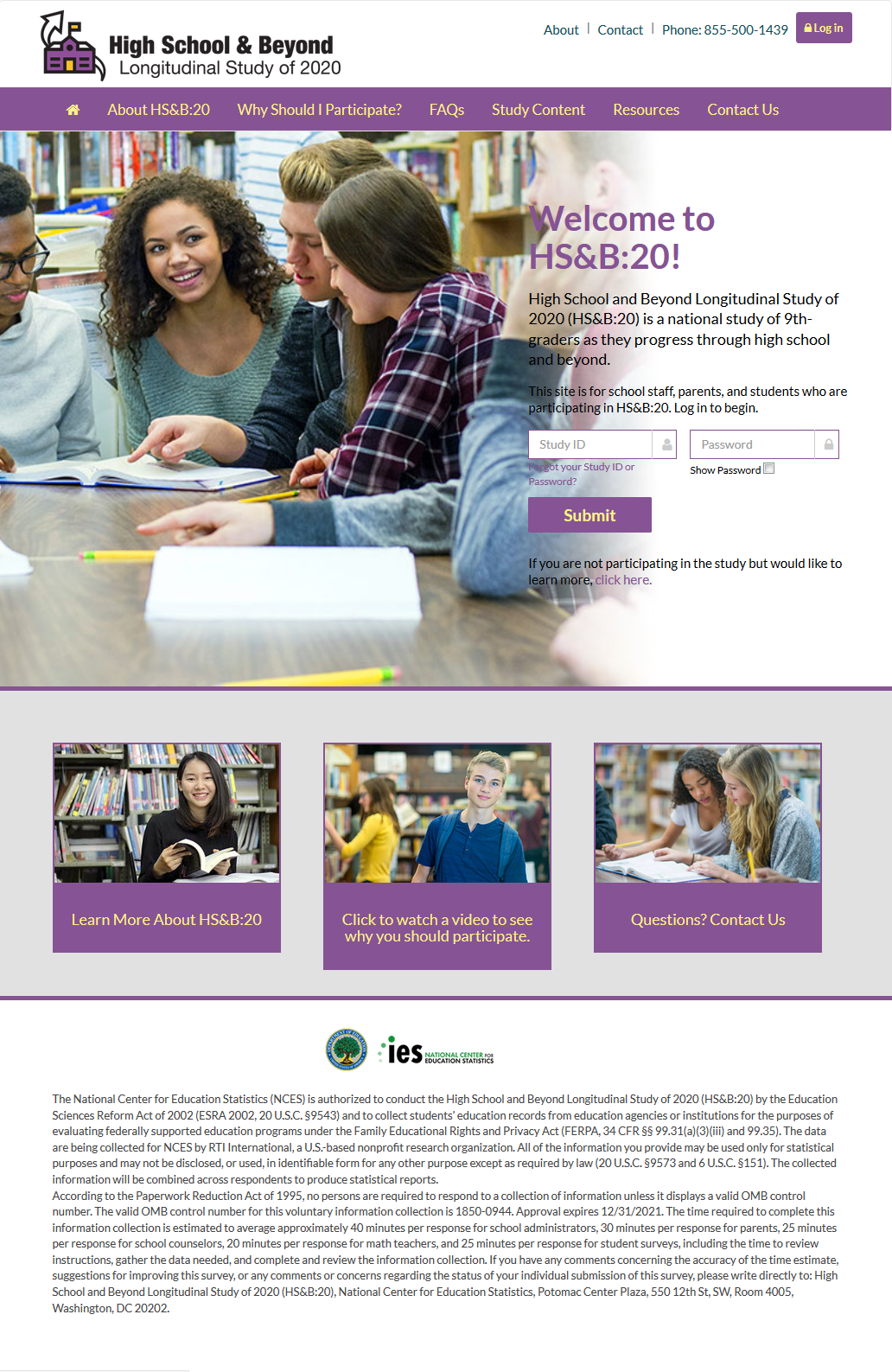 Appendix B2.	Student QuestionnaireTable 1. HS&B:20 Full-Scale Survey – Student SurveyThe last column in Table 1 indicates which items are included in the student abbreviated survey. Additionally, the student abbreviated survey items are notated by asterisks (*) in the survey facsimile in this appendix.HS&B:20 Student Survey – Base Year Field Test
HS0NAVIGATE * 

Question Wording:
Thank you very much for participating! Before you get started, here are a few helpful hints.
- To answer the questions, select the answer on the screen that matches your response.- Answer each question as accurately as possible; if you need to estimate an answer that is okay.- Click the "Next" button to save your responses and move forward.- Click the "Previous" button to go back.- Some questions offer text to help you understand the question or the response options. Click on the HELP icon at the top of the screen or the help icon (Help text for "help icon": This will provide information for a particular phrase or response option. Click the X in the upper right corner to close the box.) in the survey to see the help text. The HELP icon at the top of the screen is also where you will find the number for toll-free assistance. - If you need to take a break and leave the survey at any time, click the "LOG OUT" button in the top left-hand corner of your screen. When you log back in, the survey will start from the screen you were on when you logged out.- To protect your data, you will be logged off if the survey is idle for more than 20 minutes.

Please click the "Next" button to continue.

Help Text:
For screens with specific help text, this will provide information for a particular phrase(s) or response option(s). For screens without specific help text, this will provide information on how to reach the Help Desk. Click the X in the upper right corner to close the box. If you have any questions about this study, you may contact the Help Desk at 877-xxx-xxxx.

Help Desk hours are:
Mon-Thurs. 9am-12am; Fri. 9am-11pm; Sat. 9:30am-9pm; and Sun. 1pm-11pm, Eastern time zone

If you have questions about your rights as a study participant, please contact RTI's Office of Research Protection at 866-214-2043.
HS0LI1INTRO 

Question Wording:First, we would like some information that will help us contact you in the future for this study.This information will be kept in protected files separate from your other responses.Please click the “Next” button to continue.
HS0NAME * 

Question Wording:[Please check the spelling of your full name. If your name is not spelled right, please fix it below. If everything is spelled right, click "Next" to continue./Please provide your full name.]

Item Name: HS0FIRSTNAME 
Item Wording: First name:  

Item Name: HS0MIDNAME 
Item Wording: Middle name:  

Item Name: HS0LASTNAME 
Item Wording: Last name:  

Item Name: HS0SUFFIX 
Item Wording: Suffix:  
HS0ALTNAME 

Question Wording:
Do you have a nickname or another name which your friends, family, or neighbors call you? 

Item Name: HS0ALTNAME 1=Yes 
0=No 
Item Name: HS0ALTNAME_other 
Item Wording: (Please type in your nickname)
HS0ADDRESS * 

Question Wording:[Please check that the current home address your school provided for you is right. If the current home address is not right, please fix it below. If the current home address is right, click "Next" to continue./Please provide your current home address.]

Item Name: HS0ADDNUMST 
Item Wording: Street address:

Item Name: HS0ADDCONT 

Item Name: HS0ADDCITY 
Item Wording: City:  

Item Name: HS0ADDSTATE 
Item Wording: State:  -9=-Select one- 
AK=Alaska 
AL=Alabama 
AR=Arkansas 
AZ=Arizona 
CA=California 
CO=Colorado 
CT=Connecticut 
DE=Delaware 
DC=District of Columbia 
FL=Florida 
GA=Georgia 
HI=Hawaii 
IA=Iowa 
ID=Idaho 
IL=Illinois 
IN=Indiana 
KS=Kansas 
KY=Kentucky 
LA=Louisiana 
MA=Massachusetts 
MD=Maryland 
ME=Maine 
MI=Michigan 
MN=Minnesota 
MO=Missouri 
MS=Mississippi 
MT=Montana 
NC=North Carolina 
ND=North Dakota 
NE=Nebraska 
NH=New Hampshire 
NJ=New Jersey 
NM=New Mexico 
NV=Nevada 
NY=New York 
OH=Ohio 
OK=Oklahoma 
OR=Oregon 
PA=Pennsylvania 
RI=Rhode Island 
SC=South Carolina 
SD=South Dakota 
TN=Tennessee 
TX=Texas 
UT=Utah 
VA=Virginia 
VT=Vermont 
WA=Washington 
WI=Wisconsin 
WV=West Virginia 
WY=Wyoming 
AA=Armed Forces (AA) 
AE=Armed Forces (AE) 
AP=Armed Forces (AP) 
AS=American Samoa 
FM=Federal States of Micronesia 
GU=Guam 
MH=Marshall Islands 
MP=Northern Mariana Islands 
PW=Palau 
PR=Puerto Rico 
VI=U.S. Virgin Islands 
Item Name: HS0ADDZIP 
Item Wording: ZIP Code: AutoFill City and State from ZIP Code 

Item Name: HS0ADDFOR 
Item Wording: Please check here if the address is an international address.

Item Name: HS0ADDFCY 
Item Wording: Foreign City:

Item Name: HS0ADDFAD 
Item Wording: Foreign Address:

Item Name: HS0ADDFZ 
Item Wording: Foreign Zip/Postal Code:

Item Name: HS0ADDFS 
Item Wording: Foreign State/Province:

Item Name: HS0ADDFC 
Item Wording: Foreign Country:
HS0CELLNUM * 

Question Wording:
Please provide your complete cell phone number including area code. 

Item Name: HS0CELLCODEC 
Item Wording: Cell phone:  

Item Name: HS0CELLTEL1C 

Item Name: HS0CELLTEL2C 

Item Name: HS0NOCELLTELC 
Item Wording: You do not have a cell phone. 
HS0HTELNUM * 

Question Wording:[Please check that the complete home phone number including area code your school provided for you is right. If the current home phone number is not right, please fix it below. If the current home phone number is right, click "Next" to continue./Please provide your complete home telephone number including area code.]

Item Name: HS0HOMECODE 
Item Wording: Home telephone:  

Item Name: HS0HOMETEL1 

Item Name: HS0HOMETEL2 

Item Name: HS0NOHOMETEL 2=You do not have a home telephone. 
99=You don’t know your home telephone number. 
HS0EMAIL * 

Question Wording:
Please provide us with your main email address. 

Item Name: HS0EMAILADD 
Item Wording: Email address: 

Item Name: HS0NOEMAILADD 
Item Wording: You do not have an email address. 
HS0AINTRO 

Question Wording:Now we will ask you about your background.Please click the “Next” button to continue.
HS0SEX * 

Question Wording:
What is your sex? 

Item Name: HS0SEX 1=Male 
2=Female 
HS0HISPANIC * 

Question Wording:
Are you Hispanic or [Latino/Latina]? 

Item Name: HS0HISPANIC 1=Yes 
0=No 
Help Text:Hispanic or [Latino/Latina]: Hispanic or [Latino/Latina] refers to people of Mexican, Cuban, Dominican, Puerto Rican, Central American or South American origin or descendants of another Spanish culture.
HS0HISPETHN 

Question Wording:
Which of the following best describes your Hispanic or [Latino/Latina] heritage? 
(Check all that apply.) 

Item Name: HS0MEXICAN 
Item Wording: Mexican, Mexican-American, or [Chicano/Chicana]

Item Name: HS0CUBAN 
Item Wording: Cuban 

Item Name: HS0DOMINICAN 
Item Wording: Dominican

Item Name: HS0PUERTORICN 
Item Wording: Puerto Rican

Item Name: HS0CENTRALAM 
Item Wording: Central American such as Guatemalan, Salvadoran, Nicaraguan, Costa Rican, Panamanian, or Honduran 

Item Name: HS0SOUTHAM 
Item Wording: South American such as Colombian, Argentine, or Peruvian 

Item Name: HS0OTHRHISP 
Item Wording: Other Hispanic or [Latino/Latina]

Item Name: HS0OTHRHISP_other 
Item Wording: Please specify 
HS0RACE * 

Question Wording:
[In addition to learning about your Hispanic background, we would also like to know about your racial background.] Which of the following choices describe your race?
(Check all that apply.) 

Item Name: HS0WHITE 
Item Wording: White 

Item Name: HS0BLACK 
Item Wording: Black or African American 

Item Name: HS0ASIAN 
Item Wording: Asian 

Item Name: HS0HAWAIIAN 
Item Wording: Native Hawaiian or other Pacific Islander 

Item Name: HS0AMERINDIAN 
Item Wording: American Indian or Alaska Native 

Help Text:In compliance with federal standards for collecting information on race and ethnicity, racial background is asked for people of Hispanic or Latino/Latina ethnicity.White: People with origins or cultural backgrounds from Europe, the Middle East, or North Africa. This includes, for example, people from Germany, Ireland, England, Italy, Lebanon, and Egypt.Black or African American: People with origins or cultural backgrounds from any of the black racial groups of Africa. This includes, for example, African Americans and people from Jamaica, Haiti, Nigeria, Ethiopia, and Somalia.Asian: People with origins in any of the original peoples of the Far East, Southeast Asia, and the Indian subcontinent. This includes, for example, people from China, Vietnam, the Philippines, Korea, India, Japan, Pakistan, Cambodia, and Laos.Native Hawaiian or other Pacific Islander: People with origins in any of the original peoples of the Pacific Islands. This includes, for example, people from Hawaii, Samoa, the Marianas, Tonga, Fiji, and the Marshall Islands.American Indian or Alaska Native: People who have origins in any of the original peoples of North, South, or Central America, and who maintain tribal affiliation or community attachment. Example tribes include Navajo Nation, Blackfeet Tribe, Mayan, Aztec, Native Village of Barrow Inupiat Traditional Government, and Nome Eskimo Community.
HS0ASIANETHN 

Question Wording:
Which of the following best describes your Asian heritage? 
(Check all that apply.) 

Item Name: HS0ASIANINDN 
Item Wording: Asian Indian 

Item Name: HS0CHINESE 
Item Wording: Chinese 

Item Name: HS0FILIPINO 
Item Wording: Filipino 

Item Name: HS0JAPANESE 
Item Wording: Japanese 

Item Name: HS0KOREAN 
Item Wording: Korean 

Item Name: HS0VIETNAMESE 
Item Wording: Vietnamese 

Item Name: HS0OTHERASIAN 
Item Wording: Other Asian 

Item Name: HS0OTHERASIAN_other 
Item Wording: Please specify 
HS0BORNINUS * 

Question Wording:
Were you born in the United States, in Puerto Rico or another U.S. territory, or in another country? 

Item Name: HS0BORNINUS 1=United States 
2=Puerto Rico or another U.S. territory 
3=Another country 
HS0BIRTHCNTRY 

Question Wording:
In which country were you born?(Enter the country and select from the resulting options. If you can't find your country, click "Country not listed" and click "Next.")
HS0BIRTHDATE * 

Question Wording:
What is your birth date? 

Item Name: HS0BIRTHMO 
Item Wording: Month: -9=- Select month - 
1=January 
2=February 
3=March 
4=April 
5=May 
6=June 
7=July 
8=August 
9=September 
10=October 
11=November 
12=December 
Item Name: HS0BIRTHDAY 
Item Wording: Day: -9=- Select day - 
1=1 
2=2 
3=3 
4=4 
5=5 
6=6 
7=7 
8=8 
9=9 
10=10 
11=11 
12=12 
13=13 
14=14 
15=15 
16=16 
17=17 
18=18 
19=19 
20=20 
21=21 
22=22 
23=23 
24=24 
25=25 
26=26 
27=27 
28=28 
29=29 
30=30 
31=31 
Item Name: HS0BIRTHYR 
Item Wording: Year: -9=- Select year - 
2000=2000 or earlier 
2001=2001 
2002=2002 
2003=2003 
2004=2004 
2005=2005 
2006=2006 
2007=2007 or later 
HS0FIRSTLANG * 

Question Wording:
What was the first language you learned to speak when you were a child? Was it... 

Item Name: HS0FIRSTLANG 1=English? 
2=Spanish? 
3=Another language? 
4=English and Spanish equally? 
5=English and another language equally? 
HS0FRQLANGHOM * 

Question Wording:
How often do you speak [Spanish/another language other than English] at home? 

Item Name: HS0FRQLANGHOM 1=Never 
2=Sometimes 
3=About half the time 
4=Most of the time 
5=Always 
HS0FRQLANGFRI 

Question Wording:
How often do you speak [Spanish/another language other than English] with your friends? 

Item Name: HS0FRQLANGFRI 1=Never 
2=Sometimes 
3=About half the time 
4=Most of the time 
5=Always 
HS0LANGPREF 

Question Wording:
What language do you prefer to speak most of the time? 

Item Name: HS0LANGPREF 1=English 
2=[Spanish/Another language other than English] 
3=Both about the same 
HS0ENGFLUEN 

Question Wording:
How well do you do the following? 
(Select one for each row.) 

Item Name: HS0ENGUNDERST 
Item Wording: Understand spoken English 

Item Name: HS0ENGSPEAK 
Item Wording: Speak English 

Item Name: HS0ENGREAD 
Item Wording: Read English 

Item Name: HS0ENGWRITE 
Item Wording: Write English 1=Very well 
2=Well 
3=Not well 
4=Not at all 
HS0ESLENROLL 

Question Wording:
Have you ever been enrolled in a program for English language learners (ELLs) such as English as a Second Language (ESL), English immersion, or bilingual education? 

Item Name: HS0ESLENROLL 1=Yes 
0=No 
99=Don't know 
HS0ESLLASTENR 

Question Wording:
What was the last grade in which you were enrolled in a program for English language learners (ELLs)? 

Item Name: HS0ESLLASTENR 1=1st grade 
2=2nd grade 
3=3rd grade 
4=4th grade 
5=5th grade 
6=6th grade 
7=7th grade 
8=8th grade 
9=Still enrolled 
HS0BINTRO 

Question Wording:Now we have some questions about your school life.Please click the “Next” button to continue.
HS0LYGRADE * 

Question Wording:
First we will start with some questions about last school year. What grade were you in last school year (2018-2019)? 

Item Name: HS0LYGRADE 1=7th Grade 
2=8th Grade 
3=9th Grade 
4=You were in an ungraded program. 
HS0LYSCHOOL 

Question Wording:
During the last school year (2018-2019), did you attend [Name of base year school] or did you attend a different school? 

Item Name: HS0LYSCHOOL 1=This school 
2=Different school 
3=You were homeschooled. 
HS0LYDIFSCHL 

Question Wording:During the last school year (2018-2019), what school did you attend?(If you are unable to find your school, click "School not listed.")

Item Name: HS0SCHTXT 
Item Wording: Your school does not appear to be in our database.Please ensure that the school name and city are entered correctly above and provide the information below:

Item Name: HS0SCHNAME 

Item Name: HS0SCHCODE 

Item Name: HS0SCHCITY 
Item Wording: Enter city:  

Item Name: HS0SCHST 
Item Wording: Select state:  -9=-Select one- 
AK=Alaska 
AL=Alabama 
AR=Arkansas 
AZ=Arizona 
CA=California 
CO=Colorado 
CT=Connecticut 
DE=Delaware 
DC=District of Columbia 
FL=Florida 
GA=Georgia 
HI=Hawaii 
IA=Iowa 
ID=Idaho 
IL=Illinois 
IN=Indiana 
KS=Kansas 
KY=Kentucky 
LA=Louisiana 
MA=Massachusetts 
MD=Maryland 
ME=Maine 
MI=Michigan 
MN=Minnesota 
MO=Missouri 
MS=Mississippi 
MT=Montana 
NC=North Carolina 
ND=North Dakota 
NE=Nebraska 
NH=New Hampshire 
NJ=New Jersey 
NM=New Mexico 
NV=Nevada 
NY=New York 
OH=Ohio 
OK=Oklahoma 
OR=Oregon 
PA=Pennsylvania 
RI=Rhode Island 
SC=South Carolina 
SD=South Dakota 
TN=Tennessee 
TX=Texas 
UT=Utah 
VA=Virginia 
VT=Vermont 
WA=Washington 
WI=Wisconsin 
WV=West Virginia 
WY=Wyoming 
AA=Armed Forces (AA) 
AE=Armed Forces (AE) 
AP=Armed Forces (AP) 
AS=American Samoa 
FM=Federal States of Micronesia 
GU=Guam 
MH=Marshall Islands 
MP=Northern Mariana Islands 
PW=Palau 
PR=Puerto Rico 
VI=U.S. Virgin Islands 
Item Name: HS0SCHDST 
Item Wording: District name:  

Item Name: HS0SCHCNT 
Item Wording: County name:  

Item Name: HS0SCHTYP 
Item Wording: Is this school... 1=A public school operated by a school/county district? 
2=A private Catholic school? 
3=A private school - other religious affiliation? 
4=A private school - no religious affiliation? 
5=A public school operated by state/federal agency (for example BIA, DOD, prison school)? 
6=Other (charter school, hospital school)? 
Item Name: HS0SCHGRDLO 
Item Wording: Lowest grade level at school:  1=Pre-kindergarten 
2=Kindergarten 
3=First grade 
4=Second grade 
5=Third grade 
6=Fourth grade 
7=Fifth grade 
8=Sixth grade 
9=Seventh grade 
10=Eighth grade 
11=Ninth grade 
12=Tenth grade 
13=Eleventh grade 
14=Twelfth grade 
15=Ungraded 
Item Name: HS0SCHGRDHI 
Item Wording: Highest grade level at school:  9=Seventh grade 
10=Eighth grade 
11=Ninth grade 
12=Tenth grade 
13=Eleventh grade 
14=Twelfth grade 
15=Ungraded 
Item Name: HS0SCHAST 
HS0REPEATGRD 

Question Wording:
What grade(s), if any, have you repeated since starting school? 
(Check all that apply.) 

Item Name: HS0REPEATNONE 
Item Wording: Have not repeated any grade(s) 

Item Name: HS0REPEATK 
Item Wording: Kindergarten 

Item Name: HS0REPEAT1 
Item Wording: Grade 1 

Item Name: HS0REPEAT2 
Item Wording: Grade 2 

Item Name: HS0REPEAT3 
Item Wording: Grade 3 

Item Name: HS0REPEAT4 
Item Wording: Grade 4 

Item Name: HS0REPEAT5 
Item Wording: Grade 5 

Item Name: HS0REPEAT6 
Item Wording: Grade 6 

Item Name: HS0REPEAT7 
Item Wording: Grade 7 

Item Name: HS0REPEAT8 
Item Wording: Grade 8 

Item Name: HS0REPEAT9 
Item Wording: Grade 9 
HS0MATH8GRD * 

Question Wording:
The next questions are about the math courses you have taken. What math course did you take in 8th grade? If you took more than one math course, please choose your most advanced or most difficult course. 

Item Name: HS0MATH8GRD 1=Math 8 
2=Advanced or Honors Math 8 not including Algebra 
3=Pre-algebra 
4=Algebra 1 including 1A and 1B 
5=Algebra 2 or Trigonometry 
6=Geometry 
7=Integrated Math 
8=Other advanced math course such as pre-calculus or calculus 
9=Other math 
Item Name: HS0MATH8GRD_other 
Item Wording: Please specify 
HS0CURRMATH * 

Question Wording:[Are you currently taking a math course?/Were you taking a math course in the fall of 2019?]

Item Name: HS0CURRMATH 1=Yes 
0=No 
HS0MATHSPEC * 

Question Wording:[What math course(s) are you currently taking?/What math course(s) were you taking in the fall of 2019?]
(Check all that apply.) 

Item Name: HS0ALGEBRA1 
Item Wording: Algebra 1 including 1A and 1B

Item Name: HS0GEOMETRY 
Item Wording: Geometry 

Item Name: HS0ALGEBRA2 
Item Wording: Algebra 2 

Item Name: HS0TRIG 
Item Wording: Trigonometry 

Item Name: HS0REMEDIAL 
Item Wording: Review or Remedial Math including Basic, Business, Consumer, Functional, or General math 

Item Name: HS0INTEGRTD1 
Item Wording: Integrated Math 1 

Item Name: HS0STATISTICS 
Item Wording: Statistics or Probability

Item Name: HS0INTEGRTD2 
Item Wording: Integrated Math 2 or above

Item Name: HS0PREALGEBRA 
Item Wording: Pre-algebra 

Item Name: HS0ANALYTGEOM 
Item Wording: Analytic Geometry 

Item Name: HS0ADVMATH 
Item Wording: Other advanced math course such as pre-calculus or calculus

Item Name: HS0OTHERMATH 
Item Wording: Other math course

Item Name: HS0OTHERMATH_other 
Item Wording: Please specify 
HS0CONFINMATH 

Question Wording:
How much do you agree or disagree with the following statements about [your advanced math course such as pre-calculus or calculus/your Statistics or Probability course/your Algebra 2 course/your Trigonometry course/your Analytic Geometry course/your Geometry course/your Algebra 1 course/your Integrated Math 2 or above course/your Integrated Math 1 course/your Pre-algebra course/your Review or Remedial Math course/this math course/your most recent math course]? 
(Select one for each row.) 

Item Name: HS0DOWELLTEST 
Item Wording: You [are/were] confident that you [can/could] do an excellent job on tests in this course. 

Item Name: HS0UNDRSTDMAT 
Item Wording: You [are/were] certain that you [can/could] understand the most difficult material presented in the textbook used in this course. 

Item Name: HS0MASTSKILLS 
Item Wording: You [are/were] certain that you [can/could] master the skills being taught in this course. 

Item Name: HS0DOWELLASGN 
Item Wording: You [are/were] confident that you [can/could] do an excellent job on assignments in this course. 1=Strongly agree 
2=Agree 
3=Disagree 
4=Strongly disagree 
HS0YEARSMATH 

Question Wording:
Including this year, how many years of math do you expect to take during high school? 

Item Name: HS0YEARSMATH 1=One year 
2=Two years 
3=Three years 
4=Four or more years 
HS0PLANAPIB 

Question Wording:
For the next questions we would like you to think about all subjects, not just math. Do you plan to enroll in... 
(Select one for each row.) 

Item Name: HS0PLANENRLAP 
Item Wording: An Advanced Placement (AP) course? 

Item Name: HS0PLANENRLIB 
Item Wording: An International Baccalaureate (IB) course? 1=Yes 
0=No 
2=You haven't decided yet. 
99=You don't know what this is. 
HS0PREPARCLSS 

Question Wording:
How often do you… 
(Select one for each row.) 

Item Name: HS0CLSSWOHW 
Item Wording: Go to class without your homework done?

Item Name: HS0CLSSWONOTE 
Item Wording: Go to class without a way to take notes?

Item Name: HS0CLSSWOBOOK 
Item Wording: Go to class without books or required devices (like tablets, e-book readers, and calculators)?

Item Name: HS0CLSSLATE 
Item Wording: Go to class late? 1=Never 
2=Rarely 
3=Sometimes 
4=Often 
5=Very often 
6=Always 
HS0SCHLCLIM1 

Question Wording:
How much do you agree or disagree with the following statements about [Name of base year school]? 
(Select one for each row.) 

Item Name: HS0SAFEATSCH 
Item Wording: You feel safe at this school.

Item Name: HS0PROUDOFSCH 
Item Wording: You feel proud being part of this school.

Item Name: HS0CANSPKADLT 
Item Wording: There are always teachers or other adults in your school that you can talk to if you have a problem.1=Strongly agree 
2=Agree 
3=Disagree 
4=Strongly disagree 
HS0SCHLDIVERS 

Question Wording:How much do you agree or disagree with the following statements about [Name of base year school]?

Item Name: HS0SCHLMATDIV 
Item Wording: This school provides instructional materials (e.g., textbooks, handouts) that reflect my cultural background, ethnicity, and identity. 

Item Name: HS0PPLDIVERS 
Item Wording: People of different cultural backgrounds, races, or ethnicities get along well at this school. 1=Strongly agree 
2=Agree 
3=Disagree 
4=Strongly disagree 
HS0BELONGSCHL 

Question Wording:
How much do you agree or disagree with the following statements about [Name of base year school]? 
(Select one for each row.) 

Item Name: HS0BLNGATSCHL 
Item Wording: I feel like I belong at this school. 

Item Name: HS0FITINSCHL 
Item Wording: I fit in well at this school. 

Item Name: HS0OUTSDRSCHL 
Item Wording: I feel like an outsider at this school. 1=Strongly agree 
2=Agree 
3=Disagree 
4=Strongly disagree 
HS0SCHLCLIM2 

Question Wording:
How often does the following happen with your teachers? 
(Select one for each row.) 

Item Name: HS0GTALGWTCHR 
Item Wording: I get along well with my teachers. 

Item Name: HS0HLPFRMTCHR 
Item Wording: If I need extra help, I receive it from my teachers. 

Item Name: HS0TCHRFAIR 
Item Wording: My teachers treat me fairly. 1=Never 
2=Rarely 
3=Sometimes 
4=Often 
5=Very often 
6=Always 
HS0FREQUSENET 

Question Wording:
How often do you use the internet outside of school to do homework or school assignments? 

Item Name: HS0FREQUSENET 1=Never 
2=Rarely 
3=Sometimes 
4=Often 
5=Very often 
6=Always 
HS0FREQNETPRB 

Question Wording:
How often do you have a problem with your internet at home when trying to do your homework or school assignments? 

Item Name: HS0FREQNETPRB 98=Do not have internet in the home 
1=Never 
2=Rarely 
3=Sometimes 
4=Often 
5=Very often 
6=Always 
HS0CINTRO 

Question Wording:Next are some questions about your family.Please click the “Next” button to continue.
HS0NOINHOUSE 

Question Wording:
How many people are living in your household, including yourself and your parent(s) or guardian(s)? 

Item Name: HS0NOINHOUSE 
Item Wording: ____  people 
HS0P1ID * 

Question Wording:Now we are going to ask you some questions about your parent(s) or guardian(s). If you have more than one home, tell us about the parent(s) or guardian(s) you live with most of the time.Think about one of these parent(s) or guardian(s) to tell us about now. (If you have another parent or guardian in this household, we will ask about him or her later.) Is this your... 

Item Name: HS0P1ID 1=Biological mother? 
2=Biological father? 
3=Adoptive mother? 
4=Adoptive father? 
5=Stepmother? 
6=Stepfather? 
7=Foster mother? 
8=Foster father? 
9=Female partner or girlfriend of your parent or guardian? 
10=Male partner or boyfriend of your parent or guardian? 
11=Grandmother? 
12=Grandfather? 
13=Other female relative? 
14=Other male relative? 
15=Other female guardian? 
16=Other male guardian? 
Help Text:Female partner or girlfriend of your parent or guardian: A female who has a romantic relationship with and lives with one of your parents or guardians, but is not married to your parent or guardian.Male partner or boyfriend of your parent or guardian: A male who has a romantic relationship with and lives with one of your parents or guardians, but is not married to your parent or guardian.Other female relative: A female who is related to you and acts as a mother to you, but does not fit into one of the other categories. Examples include an aunt, sister, or cousin.Other male relative: A male who is related to you and acts as a father to you, but does not fit into one of the other categories. Examples include an uncle, brother, or cousin.Other female guardian: A female who acts as a mother to you, but does not fit into one of the other categories.Other male guardian: A male who acts as a father to you, but does not fit into one of the other categories.
HS0P1BORNUS 

Question Wording:
Was [your biological mother/your biological father/your adoptive mother/your adoptive father/your stepmother/your stepfather/your foster mother/your foster father/your parent or guardian's female partner/your parent or guardian's male partner/your grandmother/your grandfather/your female relative/your male relative/your female guardian/your male guardian/this parent or guardian] born in the United States, in Puerto Rico or another U.S. territory, or in another country? 

Item Name: HS0P1BORNUS 1=United States 
2=Puerto Rico or another U.S. territory 
3=Another country 
HS0P1EMPLOYED 

Question Wording:During the past week, did [your biological mother/your biological father/your adoptive mother/your adoptive father/your stepmother/your stepfather/your foster mother/your foster father/your parent or guardian's female partner/your parent or guardian's male partner/your grandmother/your grandfather/your female relative/your male relative/your female guardian/your male guardian/this parent or guardian] work at a job for pay or income?

Item Name: HS0P1EMPLOYED 1=Yes 
0=No 
Help Text:
Include any work for pay, even for as little as one hour. 
HS0P1WRKLEAVE 

Question Wording:
During the past week, was [your biological mother/your biological father/your adoptive mother/your adoptive father/your stepmother/your stepfather/your foster mother/your foster father/your parent or guardian's female partner/your parent or guardian's male partner/your grandmother/your grandfather/your female relative/your male relative/your female guardian/your male guardian/this parent or guardian] on leave or vacation from a job? 

Item Name: HS0P1WRKLEAVE 1=Yes 
0=No 
HS0P1HIGHEDU * 

Question Wording:
How far in school did [your biological mother/your biological father/your adoptive mother/your adoptive father/your stepmother/your stepfather/your foster mother/your foster father/your parent or guardian's female partner/your parent or guardian's male partner/your grandmother/your grandfather/your female relative/your male relative/your female guardian/your male guardian/this parent or guardian] go? 
(Select highest level of education.) 

Item Name: HS0P1HIGHEDU 1=Less than high school completion 
2=Completed a high school diploma or equivalent (for example, GED, HiSET, TASC) 
3=Completed a certificate or diploma from a school that provides occupational training, such as a trade school 
4=Completed an associate's degree 
5=Completed a bachelor's degree 
6=Completed a master's degree 
7=Completed a Ph.D., M.D., law degree, or other high level professional degree 
99=Don't Know 
Help Text:Less than high school completion: Did not receive a high school diploma or equivalent.Completed a high school diploma or equivalent (for example, GED, HiSET, TASC):  Received a regular high school diploma, or completed high school by receiving another formal recognition of high school completion from a school or governmental authority. Examples include the GED (General Education Development), HiSET (High School Equivalency Test), and TASC (Test Assessing Secondary Completion).Completed a certificate or diploma from a school that provides occupational training, such as a trade school: Received a certificate or diploma from an educational institution focused on occupational training, or technical skills required to perform the tasks of a particular and specific job. Such institutions may be called a trade school, technical institute, or vocational school. Example jobs include cosmetology and carpentry.Completed an associate's degree: An associate's degree (AA, AS, AAS, AGE, etc.) usually requires at least 2, but less than 4 years, of full-time college-level work. Completed a bachelor's degree: A bachelor's degree (BA, BS, etc.) usually requires at least 4 years of full-time college-level work.Completed a master's degree: A master's degree (MA, MS, MBA, MFA, etc.) usually requires at least 2 years of full-time graduate-level work, and may require a thesis or a practicum.Completed a Ph.D., M.D., law degree, or other high level professional degree: A Ph.D. usually requires at least 4 years of full-time graduate-level work, and usually requires a dissertation. A professional degree usually requires graduate-level work in one of the following areas: chiropractic, dentistry, law, medicine, optometry, osteopathic medicine, pharmacy, podiatry, ministry or divinity, or veterinary medicine.  
HS0P1EDUEXP 

Question Wording:
How far in school do you think [your biological mother/your biological father/your adoptive mother/your adoptive father/your stepmother/your stepfather/your foster mother/your foster father/your parent or guardian's female partner/your parent or guardian's male partner/your grandmother/your grandfather/your female relative/your male relative/your female guardian/your male guardian/this parent or guardian] wants you to go? 
(Select highest level of education.) 

Item Name: HS0P1EDUEXP 1=Less than high school completion 
2=Complete a high school diploma, or equivalent (for example, GED, HiSET, TASC) 
3=Complete a certificate or diploma from a school that provides occupational training, such as a trade school 
4=Complete an associate's degree 
5=Complete a bachelor's degree 
6=Complete a master's degree 
7=Complete a Ph.D., M.D., law degree, or other high level degree 
99=Don't know 
Help Text:Less than high school completion: Not receive a high school diploma or equivalent.Complete a high school diploma or equivalent (for example, GED, HiSET, TASC):  Receive a regular high school diploma, or complete high school by receiving another formal recognition of high school completion from a school or governmental authority. Examples include the GED (General Education Development), HiSET (High School Equivalency Test), and TASC (Test Assessing Secondary Completion).Complete a certificate or diploma from a school that provides occupational training, such as a trade school: Receive a certificate or diploma from an educational institution focused on occupational training, or technical skills required to perform the tasks of a particular and specific job. Such institutions may be called a trade school, technical institute, or vocational school. Example jobs include cosmetology and carpentry.Complete an associate's degree: An associate's degree (AA, AS, AAS, AGE, etc.) usually requires at least 2, but less than 4 years, of full-time college-level work. Complete a bachelor's degree: A bachelor's degree (BA, BS, etc.) usually requires at least 4 years of full-time college-level work.Complete a master's degree: A master's degree (MA, MS, MBA, MFA, etc.) usually requires at least 2 years of full-time graduate-level work, and may require a thesis or a practicum.Complete a Ph.D., M.D., law degree, or other high level professional degree: A Ph.D. usually requires at least 4 years of full-time graduate-level work, and usually requires a dissertation. A professional degree usually requires graduate-level work in one of the following areas: chiropractic, dentistry, law, medicine, optometry, osteopathic medicine, pharmacy, podiatry, ministry or divinity, or veterinary medicine. 
HS0P2INHOUSE * 

Question Wording:Do you have another parent or guardian who lives in the same household with you and [your biological mother/your biological father/your adoptive mother/your adoptive father/your stepmother/your stepfather/your foster mother/your foster father/your parent or guardian's female partner/your parent or guardian's male partner/your grandmother/your grandfather/your female relative/your male relative/your female guardian/your male guardian/this parent or guardian]? 

Item Name: HS0P2INHOUSE 1=Yes 
0=No 
HS0P2ID * 

Question Wording:
Is this your.... 

Item Name: HS0P2ID 1=Biological mother? 
2=Biological father? 
3=Adoptive mother? 
4=Adoptive father? 
5=Stepmother? 
6=Stepfather? 
7=Foster mother? 
8=Foster father? 
9=Female partner or girlfriend of your parent or guardian? 
10=Male partner or boyfriend of your parent or guardian? 
11=Grandmother? 
12=Grandfather? 
13=Other female relative? 
14=Other male relative? 
15=Other female guardian? 
16=Other male guardian? 
Help Text:Female partner or girlfriend of your parent or guardian: A female who has a romantic relationship with and lives with one of your parents or guardians, but is not married to your parent or guardian.Male partner or boyfriend of your parent or guardian: A male who has a romantic relationship with and lives with one of your parents or guardians, but is not married to your parent or guardian.Other female relative: A female who is related to you and acts as a mother to you, but does not fit into one of the other categories. Examples include an aunt, sister, or cousin.Other male relative: A male who is related to you and acts as a father to you, but does not fit into one of the other categories. Examples include an uncle, brother, or cousin.Other female guardian: A female who acts as a mother to you, but does not fit into one of the other categories.Other male guardian: A male who acts as a father to you, but does not fit into one of the other categories.
HS0P2BORNUS 

Question Wording:
Was [your biological mother/your biological father/your adoptive mother/your other adoptive mother/your adoptive father/your other adoptive father/your stepmother/your stepfather/your foster mother/your other foster mother/your foster father/your other foster father/your parent or guardian's female partner/your parent or guardian's male partner/your grandmother/your other grandmother/your grandfather/your other grandfather/your female relative/your other female relative/your male relative/your other male relative/your female guardian/your other female guardian/your male guardian/your other male guardian/this parent or guardian] born in the United States, in Puerto Rico or another U.S. territory, or in another country? 

Item Name: HS0P2BORNUS 1=United States 
2=Puerto Rico or another U.S. territory 
3=Another country 
HS0P2EMPLOYED 

Question Wording:
During the past week, did [your biological mother/your biological father/your adoptive mother/your other adoptive mother/your adoptive father/your other adoptive father/your stepmother/your stepfather/your foster mother/your other foster mother/your foster father/your other foster father/your parent or guardian's female partner/your parent or guardian's male partner/your grandmother/your other grandmother/your grandfather/your other grandfather/your female relative/your other female relative/your male relative/your other male relative/your female guardian/your other female guardian/your male guardian/your other male guardian/this parent or guardian] work at a job for pay or income? 

Item Name: HS0P2EMPLOYED 1=Yes 
0=No 
Help Text:Include any work for pay, even for as little as one hour.
HS0P2WRKLEAVE 

Question Wording:
During the past week, was [your biological mother/your biological father/your adoptive mother/your other adoptive mother/your adoptive father/your other adoptive father/your stepmother/your stepfather/your foster mother/your other foster mother/your foster father/your other foster father/your parent or guardian's female partner/your parent or guardian's male partner/your grandmother/your other grandmother/your grandfather/your other grandfather/your female relative/your other female relative/your male relative/your other male relative/your female guardian/your other female guardian/your male guardian/your other male guardian/this parent or guardian] on leave or vacation from a job? 

Item Name: HS0P2WRKLEAVE 1=Yes 
0=No 
HS0P2HIGHEDU * 

Question Wording:
How far in school did [your biological mother/your biological father/your adoptive mother/your other adoptive mother/your adoptive father/your other adoptive father/your stepmother/your stepfather/your foster mother/your other foster mother/your foster father/your other foster father/your parent or guardian's female partner/your parent or guardian's male partner/your grandmother/your other grandmother/your grandfather/your other grandfather/your female relative/your other female relative/your male relative/your other male relative/your female guardian/your other female guardian/your male guardian/your other male guardian/this parent or guardian] go? 
(Select highest level of education.) 

Item Name: HS0P2HIGHEDU 1=Less than high school completion 
2=Completed a high school diploma or equivalent (for example, GED, HiSET, TASC) 
3=Completed a certificate or diploma from a school that provides occupational training, such as a trade school 
4=Completed an associate's degree 
5=Completed a bachelor's degree 
6=Completed a master's degree 
7=Completed a Ph.D., M.D., law degree, or other high level professional degree 
99=Don't Know 
Help Text:Less than high school completion: Did not receive a high school diploma or equivalent.Completed a high school diploma or equivalent (for example, GED, HiSET, TASC):  Received a regular high school diploma, or completed high school by receiving another formal recognition of high school completion from a school or governmental authority. Examples include the GED (General Education Development), HiSET (High School Equivalency Test), and TASC (Test Assessing Secondary Completion).Completed a certificate or diploma from a school that provides occupational training, such as a trade school: Received a certificate or diploma from an educational institution focused on occupational training, or technical skills required to perform the tasks of a particular and specific job. Such institutions may be called a trade school, technical institute, or vocational school. Example jobs include cosmetology and carpentry.Completed an associate’s degree: An associate's degree (AA, AS, AAS, AGE, etc.) usually requires at least 2, but less than 4 years, of full-time college-level work. Completed a bachelor’s degree: A bachelor's degree (BA, BS, etc.) usually requires at least 4 years of full-time college-level work.Completed a master’s degree: A master's degree (MA, MS, MBA, MFA, etc.) usually requires at least 2 years of full-time graduate-level work, and may require a thesis or a practicum.Completed a Ph.D., M.D., law degree, or other high level professional degree: A Ph.D. usually requires at least 4 years of full-time graduate-level work, and usually requires a dissertation. A professional degree usually requires graduate-level work in one of the following areas: chiropractic, dentistry, law, medicine, optometry, osteopathic medicine, pharmacy, podiatry, ministry or divinity, or veterinary medicine. 
HS0P2EDUEXP 

Question Wording:
How far in school do you think [your biological mother/your biological father/your adoptive mother/your other adoptive mother/your adoptive father/your other adoptive father/your stepmother/your stepfather/your foster mother/your other foster mother/your foster father/your other foster father/your parent or guardian's female partner/your parent or guardian's male partner/your grandmother/your other grandmother/your grandfather/your other grandfather/your female relative/your other female relative/your male relative/your other male relative/your female guardian/your other female guardian/your male guardian/your other male guardian/this parent or guardian] wants you to go? 
(Select highest level of education.) 

Item Name: HS0P2EDUEXP 1=Less than high school completion 
2=Complete a high school diploma, or equivalent (for example, GED, HiSET, TASC) 
3=Complete a certificate or diploma from a school that provides occupational training, such as a trade school 
4=Complete an associate's degree 
5=Complete a bachelor's degree 
6=Complete a master's degree 
7=Complete a Ph.D., M.D., law degree, or other high level degree 
99=Don't know 
Help Text:Less than high school completion: Not receive a high school diploma or equivalent.Complete a high school diploma or equivalent (for example, GED, HiSET, TASC):  Receive a regular high school diploma, or complete high school by receiving another formal recognition of high school completion from a school or governmental authority. Examples include the GED (General Education Development), HiSET (High School Equivalency Test), and TASC (Test Assessing Secondary Completion).Complete a certificate or diploma from a school that provides occupational training, such as a trade school: Receive a certificate or diploma from an educational institution focused on occupational training, or technical skills required to perform the tasks of a particular and specific job. Such institutions may be called a trade school, technical institute, or vocational school. Example jobs include cosmetology and carpentry.Complete an associate's degree: An associate's degree (AA, AS, AAS, AGE, etc.) usually requires at least 2, but less than 4 years, of full-time college-level work. Complete a bachelor's degree: A bachelor's degree (BA, BS, etc.) usually requires at least 4 years of full-time college-level work.Complete a master's degree: A master's degree (MA, MS, MBA, MFA, etc.) usually requires at least 2 years of full-time graduate-level work, and may require a thesis or a practicum.Complete a Ph.D., M.D., law degree, or other high level professional degree: A Ph.D. usually requires at least 4 years of full-time graduate-level work, and usually requires a dissertation. A professional degree usually requires graduate-level work in one of the following areas: chiropractic, dentistry, law, medicine, optometry, osteopathic medicine, pharmacy, podiatry, ministry or divinity, or veterinary medicine. 
HS0RELWTHPAR 

Question Wording:
[How often do [your biological mother/your biological father/your adoptive mother/your adoptive father/your stepmother/your stepfather/your foster mother/your foster father/your parent or guardian's female partner/your parent or guardian's male partner/your grandmother/your grandfather/your female relative/your male relative/your female guardian/your male guardian/this parent or guardian] and [your biological mother/your biological father/your adoptive mother/your other adoptive mother/your adoptive father/your other adoptive father/your stepmother/your stepfather/your foster mother/your other foster mother/your foster father/your other foster father/your parent or guardian's female partner/your parent or guardian's male partner/your grandmother/your other grandmother/your grandfather/your other grandfather/your female relative/your other female relative/your male relative/your other male relative/your female guardian/your other female guardian/your male guardian/your other male guardian/this parent or guardian].../How often does [your biological mother/your biological father/your adoptive mother/your adoptive father/your stepmother/your stepfather/your foster mother/your foster father/your parent or guardian's female partner/your parent or guardian's male partner/your grandmother/your grandfather/your female relative/your male relative/your female guardian/your male guardian/this parent or guardian]...]
(Select one for each row.) 

Item Name: HS0KNWFREETIM 
Item Wording: Know what you do during your free time? 

Item Name: HS0KNWHW 
Item Wording: Know how much homework you have? 

Item Name: HS0KNWMONEY 
Item Wording: Know what you spend your money on? 

Item Name: HS0KNWEXAM 
Item Wording: Know when you have an exam or paper due at school? 

Item Name: HS0KNWGRADES 
Item Wording: Know what your school grades are? 1=Never 
2=Rarely 
3=Sometimes 
4=Often 
5=Very often 
6=Always 
HS0DINTRO 

Question Wording:In this section we will ask you about your plans for the future.Please click the “Next” button to continue.
HS0GUIDCOURSE 

Question Wording:
Which of the following people have you talked with about which academic courses to take this year? 
(Check all that apply.) 

Item Name: HS0GUIDCOMOM 
Item Wording: [Your mother(s) or female guardian(s)/Your mother or female guardian]

Item Name: HS0GUIDCODAD 
Item Wording: [Your father(s) or male guardian(s)/Your father or male guardian] 

Item Name: HS0GUIDCOFRND 
Item Wording: Your friends 

Item Name: HS0GUIDCOTCHR 
Item Wording: A favorite teacher 

Item Name: HS0GUIDCOCOUN 
Item Wording: A school counselor 

Item Name: HS0GUIDCOCOA 
Item Wording: A coach 

Item Name: HS0GUIDCOOTHR 
Item Wording: Other adult not listed 

Item Name: HS0GUIDCOOTHR_other 
Item Wording: Please specify 

Item Name: HS0GUIDCONONE 
Item Wording: None of these people 
HS0GUIDHIGHED 

Question Wording:
Which of the following people have you talked with about going to college? 
(Check all that apply.) 

Item Name: HS0GUIDCLMOM 
Item Wording: [Your mother(s) or female guardian(s)/Your mother or female guardian]

Item Name: HS0GUIDCLDAD 
Item Wording: [Your father(s) or male guardian(s)/Your father or male guardian]

Item Name: HS0GUIDCLFRND 
Item Wording: Your friends 

Item Name: HS0GUIDCLTCHR 
Item Wording: A favorite teacher 

Item Name: HS0GUIDCLCOU 
Item Wording: A school counselor 

Item Name: HS0GUIDCLCOA 
Item Wording: A coach 

Item Name: HS0GUIDCLOTHR 
Item Wording: Other adult not listed 

Item Name: HS0GUIDCLOTHR_other 
Item Wording: Please specify 

Item Name: HS0GUIDCLNONE 
Item Wording: None of these people 
HS0GUIDPERSON 

Question Wording:
Which of the following people have you talked with about personal problems? 
(Check all that apply.) 

Item Name: HS0GUIDPPMOM 
Item Wording: [Your mother(s) or female guardian(s)/Your mother or female guardian] 

Item Name: HS0GUIDPPDAD 
Item Wording: [Your father(s) or male guardian(s)/Your father or male guardian]

Item Name: HS0GUIDPPFRND 
Item Wording: Your friends 

Item Name: HS0GUIDPPTCHR 
Item Wording: A favorite teacher 

Item Name: HS0GUIDPPCOU 
Item Wording: A school counselor 

Item Name: HS0GUIDPPCOA 
Item Wording: A coach 

Item Name: HS0GUIDPPOTHR 
Item Wording: Other adult not listed 

Item Name: HS0GUIDPPOTHR_other 
Item Wording: Please specify 

Item Name: HS0GUIDPPNONE 
Item Wording: None of these people 
HS0STANDTESTS 

Question Wording:
Have you taken or are you planning to take… 
(Select one for each row.) 

Item Name: HS0TESTPSAT 
Item Wording: The PSAT? 

Item Name: HS0TESTSAT 
Item Wording: The SAT?

Item Name: HS0TESTPREACT 
Item Wording: The PreACT?

Item Name: HS0TESTACT 
Item Wording: The ACT? 

Item Name: HS0TESTAP 
Item Wording: An Advanced Placement (AP) test?

Item Name: HS0TESTIB 
Item Wording: A test for the International Baccalaureate (IB)?1=Yes 
0=No 
2=You haven't decided yet. 
99=You don't know what this is. 
HS0EDUEXP 

Question Wording:
As things stand now, how far in school do you think you will get? 
(Select highest level of education.) 

Item Name: HS0EDUEXP 1=Less than high school completion 
2=Complete a high school diploma or equivalent (for example, GED, HiSET, TASC) 
3=Complete a certificate or diploma from a school that provides occupational training, such as a trade school 
4=Complete an associate's degree 
5=Complete a bachelor's degree 
6=Complete a master's degree 
7=Complete a Ph.D., M.D., law degree, or other high level professional degree 
99=Don't know 
Help Text:Less than high school completion: Not receive a high school diploma or equivalent.Complete a high school diploma or equivalent (for example, GED, HiSET, TASC):  Receive a regular high school diploma, or complete high school by receiving another formal recognition of high school completion from a school or governmental authority. Examples include the GED (General Education Development), HiSET (High School Equivalency Test), and TASC (Test Assessing Secondary Completion).Complete a certificate or diploma from a school that provides occupational training, such as a trade school: Receive a certificate or diploma from an educational institution focused on occupational training, or technical skills required to perform the tasks of a particular and specific job. Such institutions may be called a trade school, technical institute, or vocational school. Example jobs include cosmetology and carpentry.Complete an associate's degree: An associate's degree (AA, AS, AAS, AGE, etc.) usually requires at least 2, but less than 4 years, of full-time college-level work. Complete a bachelor's degree: A bachelor's degree (BA, BS, etc.) usually requires at least 4 years of full-time college-level work.Complete a master's degree: A master's degree (MA, MS, MBA, MFA, etc.) usually requires at least 2 years of full-time graduate-level work, and may require a thesis or a practicum.Complete a Ph.D., M.D., law degree, or other high level professional degree: A Ph.D. usually requires at least 4 years of full-time graduate-level work, and usually requires a dissertation. A professional degree usually requires graduate-level work in one of the following areas: chiropractic, dentistry, law, medicine, optometry, osteopathic medicine, pharmacy, podiatry, ministry or divinity, or veterinary medicine. 
HS0PURSUCONF 

Question Wording:
How sure are you that you will complete [a high school diploma or equivalent (for example, GED, HiSET, TASC)/a certificate or diploma from a school that provides occupational training/an associate's degree/a bachelor's degree/a master's degree/a Ph.D., M.D., law degree, or other high level professional degree]? 

Item Name: HS0PURSUCONF 1=Very sure you'll complete [a high school diploma or equivalent (for example, GED, HiSET, TASC)/a certificate or diploma from a school that provides occupational training/an associate's degree/a bachelor's degree/a master's degree/a Ph.D., M.D., law degree, or other high level professional degree]. 
2=You'll probably complete [a high school diploma or equivalent (for example, GED, HiSET, TASC)/a certificate or diploma from a school that provides occupational training/an associate's degree/a bachelor's degree/a master's degree/a Ph.D., M.D., law degree, or other high level professional degree]. 
3=You probably won't complete [a high school diploma or equivalent (for example, GED, HiSET, TASC)/a certificate or diploma from a school that provides occupational training/an associate's degree/a bachelor's degree/a master's degree/a Ph.D., M.D., law degree, or other high level professional degree]. 
4=Very sure you won't complete [a high school diploma or equivalent (for example, GED, HiSET, TASC)/a certificate or diploma from a school that provides occupational training/an associate's degree/a bachelor's degree/a master's degree/a Ph.D., M.D., law degree, or other high level professional degree]. 
HS0IMPSTDYING 

Question Wording:
How much do you agree or disagree with the following statement?Even if you study, your family cannot afford to pay for you to attend college.

Item Name: HS0IMPSTDYING 1=Strongly agree 
2=Agree 
3=Disagree 
4=Strongly disagree 
HS0EXPJOBAT30 

Question Wording:
As things stand now, what is the job or occupation that you expect or plan to have at age 30? 

Item Name: HS0EXPJOBAT30 

Item Name: HS0JOBAT30DK 
Item Wording: You don't know. 
HS0EINTRO 

Question Wording:Next we will ask you about your beliefs about education and your daily activities.Please click the “Next” button to continue.
HS0GRWTHMNDST 

Question Wording:
How much do you agree or disagree with the following statements? 
(Select one for each row.) 

Item Name: HS0FXDAMTINTL 
Item Wording: You have a certain amount of intelligence and you can’t really do much to change it. 

Item Name: HS0CNTCHGINTL 
Item Wording: Your intelligence is something about you that you can’t change very much. 

Item Name: HS0LRNNWTHNGS 
Item Wording: You can learn new things, but you can’t really change your basic intelligence. 1=Strongly agree 
2=Agree 
3=Slightly agree 
4=Slightly disagree 
5=Disagree 
6=Strongly disagree 
HS0MTHGRWMDST 

Question Wording:
How much do you agree or disagree with the following statements? 
(Select one for each row.) 

Item Name: HS0CANLRNMTH 
Item Wording: Most people can learn to be good at math. 

Item Name: HS0BORNWTHMTH 
Item Wording: You have to be born with the ability to be good at math. 1=Strongly agree 
2=Agree 
3=Slightly agree 
4=Slightly disagree 
5=Disagree 
6=Strongly disagree 
HS0WAKETIME 

Question Wording:
What time do you usually wake up on school days? 

Item Name: HS0WAKEHOUR -9=- Select hour - 
1=1 
2=2 
3=3 
4=4 
5=5 
6=6 
7=7 
8=8 
9=9 
10=10 
11=11 
12=12 
Item Name: HS0WAKEMIN -9=- Select minute - 
0=00 
1=05 
2=10 
3=15 
4=20 
5=25 
6=30 
7=35 
8=40 
9=45 
10=50 
11=55 
Item Name: HS0WAKEAMPM -9=- Select AM or PM - 
1=AM 
2=PM 
Help Text:
If you don't have a usual time that you wake up on school days, please select the time when you most often wake up on school days. 
HS0SLEEPTIME 

Question Wording:
What time do you usually go to sleep on school nights? 

Item Name: HS0SLEEPHOUR -9=- Select hour - 
1=1 
2=2 
3=3 
4=4 
5=5 
6=6 
7=7 
8=8 
9=9 
10=10 
11=11 
12=12 
Item Name: HS0SLEEPMIN -9=- Select minute - 
0=00 
1=05 
2=10 
3=15 
4=20 
5=25 
6=30 
7=35 
8=40 
9=45 
10=50 
11=55 
Item Name: HS0SLEEPAMPM -9=- Select AM or PM - 
1=AM 
2=PM 
Help Text:
If you don't have a usual time that you go to sleep on school nights, please select the time when you most often go to sleep on school nights. 
HS0SLEEPHBTS 

Question Wording:
In the last month, how often… 
(Select one for each row.) 

Item Name: HS0WAKETIRED 
Item Wording: Did you wake up feeling tired? 

Item Name: HS0TRBLFLSLP 
Item Wording: Did you have trouble falling asleep? 

Item Name: HS0TRBLSTYSLP 
Item Wording: Did you have trouble staying asleep? 

Item Name: HS0RESTLESSLP 
Item Wording: Did you move a lot when you slept / had restless sleep? 

Item Name: HS0TRBLAWAKE 
Item Wording: Did you have trouble staying awake while sitting in class or watching TV? 1=Never 
2=Rarely 
3=Sometimes 
4=Often 
5=Very often 
6=Always 
HS0FREQTCHBVR 

Question Wording:
How often do you... 
(Select one for each row.) 

Item Name: HS0FREQVIDGAM 
Item Wording: Play video games, computer games, or mobile games? 

Item Name: HS0FREQDIGART 
Item Wording: Make your own digital art or music (such as painting, graphics, videos, photos, music)? 

Item Name: HS0FREQCOMPRG 
Item Wording: Write computer programs (code) or develop apps? 1=Never 
2=Less than once a week 
3=A few times a week 
4=About once a day 
5=Many times a day 
HS0CONSCIENT 

Question Wording:
How often are the following statements true for you? 

I see myself as someone who... 
(Select one for each row.) 

Item Name: HS0CAREFUL 
Item Wording: Does things carefully and completely. 

Item Name: HS0MAKESPLANS 
Item Wording: Makes plans and sticks to them. 

Item Name: HS0DISTRACTED 
Item Wording: Is easily distracted. 

Item Name: HS0TRBLPYATTN 
Item Wording: Has trouble paying attention. 1=Never 
2=Rarely 
3=Sometimes 
4=Often 
5=Very often 
6=Always 
HS0PAROOSACTS 

Question Wording:These questions ask about activities you might do outside of school.How often do you spend time… 
(Select one for each row.) 

Item Name: HS0PARARTS 
Item Wording: Working on arts and/or crafts? 

Item Name: HS0PARMUSIC 
Item Wording: Singing, playing a musical instrument, creating or performing music, dancing, or acting? 

Item Name: HS0PARWRITE 
Item Wording: Journaling or on your own creative writing? 1=Never 
2=Rarely 
3=One to three times a month 
4=Once or twice a week 
5=Every day or almost every day 
HS0LI2INTRO 

Question Wording:In this last section of the survey we will ask you for names and contact information for your parents and a relative or close friend. This information will only be used to help us find you in the future for this study. It will be kept in protected files separate from the responses you provided in your survey.Please click the “Next” button to continue.
HS0P1NAME * 

Question Wording:
What is [your biological mother/your biological father/your adoptive mother/your adoptive father/your stepmother/your stepfather/your foster mother/your foster father/your parent or guardian's female partner/your parent or guardian's male partner/your grandmother/your grandfather/your female relative/your male relative/your female guardian/your male guardian/this parent or guardian]'s full name? 

Item Name: HS0P1FIRNAME 
Item Wording: First Name:  

Item Name: HS0P1MIDNAME 
Item Wording: Middle Name:  

Item Name: HS0P1LSTNAME 
Item Wording: Last Name:  

Item Name: HS0P1SUFFIX 
Item Wording: Suffix: 
HS0P1ADDSAME * 

Question Wording:
Is [your biological mother/your biological father/your adoptive mother/your adoptive father/your stepmother/your stepfather/your foster mother/your foster father/your parent or guardian's female partner/your parent or guardian's male partner/your grandmother/your grandfather/your female relative/your male relative/your female guardian/your male guardian/this parent or guardian]'s address the same as yours? 

Item Name: HS0P1ADDSAME 1=Yes 
0=No 
HS0P1ADD * 

Question Wording:
Please provide [your biological mother/your biological father/your adoptive mother/your adoptive father/your stepmother/your stepfather/your foster mother/your foster father/your parent or guardian's female partner/your parent or guardian's male partner/your grandmother/your grandfather/your female relative/your male relative/your female guardian/your male guardian/this parent or guardian]'s address (including street number, street name, apartment number, city, state and zip code). 

Item Name: HS0P1AD 
Item Wording: Street Address:

Item Name: HS0P1CY 
Item Wording: City:

Item Name: HS0P1ST 
Item Wording: State:-9=-Select one- 
AK=Alaska 
AL=Alabama 
AR=Arkansas 
AZ=Arizona 
CA=California 
CO=Colorado 
CT=Connecticut 
DE=Delaware 
DC=District of Columbia 
FL=Florida 
GA=Georgia 
HI=Hawaii 
IA=Iowa 
ID=Idaho 
IL=Illinois 
IN=Indiana 
KS=Kansas 
KY=Kentucky 
LA=Louisiana 
MA=Massachusetts 
MD=Maryland 
ME=Maine 
MI=Michigan 
MN=Minnesota 
MO=Missouri 
MS=Mississippi 
MT=Montana 
NC=North Carolina 
ND=North Dakota 
NE=Nebraska 
NH=New Hampshire 
NJ=New Jersey 
NM=New Mexico 
NV=Nevada 
NY=New York 
OH=Ohio 
OK=Oklahoma 
OR=Oregon 
PA=Pennsylvania 
RI=Rhode Island 
SC=South Carolina 
SD=South Dakota 
TN=Tennessee 
TX=Texas 
UT=Utah 
VA=Virginia 
VT=Vermont 
WA=Washington 
WI=Wisconsin 
WV=West Virginia 
WY=Wyoming 
AA=Armed Forces (AA) 
AE=Armed Forces (AE) 
AP=Armed Forces (AP) 
AS=American Samoa 
FM=Federal States of Micronesia 
GU=Guam 
MH=Marshall Islands 
MP=Northern Mariana Islands 
PW=Palau 
PR=Puerto Rico 
VI=U.S. Virgin Islands 
Item Name: HS0P1ZP 
Item Wording: ZIP Code:AutoFill City and State from ZIP Code 

Item Name: HS0P1FC 
Item Wording: Foreign Country:

Item Name: HS0P1AD2 

Item Name: HS0P1FS 
Item Wording: Foreign State/Province:

Item Name: HS0P1FZ 
Item Wording: Foreign Zip/Postal Code:

Item Name: HS0P1FAD 
Item Wording: Foreign Address:

Item Name: HS0P1FCY 
Item Wording: Foreign City:

Item Name: HS0P1FOR 
Item Wording: Please check here if the address is an international address.
HS0P1CELLNUM 

Question Wording:Please provide [your biological mother/your biological father/your adoptive mother/your adoptive father/your stepmother/your stepfather/your foster mother/your foster father/your parent or guardian's female partner/your parent or guardian's male partner/your grandmother/your grandfather/your female relative/your male relative/your female guardian/your male guardian/this parent or guardian]’s complete cell phone number including area code.

Item Name: HS0P1CELLCODE 
Item Wording: Cell phone:  

Item Name: HS0P1CELLTEL1 

Item Name: HS0P1CELLTEL2 

Item Name: HS0P1NCELLTEL 1=[His/Her/His or her] cell phone number is the same as yours. 
2=[He/She/He or she] does not have a cell phone. 
99=You don't know [his/her/his or her] cell phone number. 
HS0P1HTELNUM 

Question Wording:[Please check that the complete home phone number including area code for [your biological mother/your biological father/your adoptive mother/your adoptive father/your stepmother/your stepfather/your foster mother/your foster father/your parent or guardian's female partner/your parent or guardian's male partner/your grandmother/your grandfather/your female relative/your male relative/your female guardian/your male guardian/this parent or guardian] is right. If the current home phone number is not right, please fix it below. If the current home phone number is right, click "Next" to continue./Please provide [your biological mother/your biological father/your adoptive mother/your adoptive father/your stepmother/your stepfather/your foster mother/your foster father/your parent or guardian's female partner/your parent or guardian's male partner/your grandmother/your grandfather/your female relative/your male relative/your female guardian/your male guardian/this parent or guardian]'s complete home telephone number including area code.]

Item Name: HS0P1HOMECODE 
Item Wording: Home telephone:  

Item Name: HS0P1HOMETEL1 

Item Name: HS0P1HOMETEL2 

Item Name: HS0P1NHOMETEL 2=[He/She/He or she] does not have a home telephone. 
99=You don't know [his/her/his or her] home telephone number. 
HS0P1EMAIL 

Question Wording:
Please provide [your biological mother/your biological father/your adoptive mother/your adoptive father/your stepmother/your stepfather/your foster mother/your foster father/your parent or guardian's female partner/your parent or guardian's male partner/your grandmother/your grandfather/your female relative/your male relative/your female guardian/your male guardian/this parent or guardian]'s main email address.   

Item Name: HS0P1EMAIL 
Item Wording: Email address:  

Item Name: HS0P1EMAILDK 2=[He/She/He or she] does not have an email address. 
99=You don't know [his/her/his or her] email address. 
HS0P2NAME 

Question Wording:
What is [your biological mother/your biological father/your adoptive mother/your other adoptive mother/your adoptive father/your other adoptive father/your stepmother/your stepfather/your foster mother/your other foster mother/your foster father/your other foster father/your parent or guardian's female partner/your parent or guardian's male partner/your grandmother/your other grandmother/your grandfather/your other grandfather/your female relative/your other female relative/your male relative/your other male relative/your female guardian/your other female guardian/your male guardian/your other male guardian/this parent or guardian]'s full name? 

Item Name: HS0P2FIRNAME 
Item Wording: First Name:  

Item Name: HS0P2MIDNAME 
Item Wording: Middle Name:  

Item Name: HS0P2LSTNAME 
Item Wording: Last Name:  

Item Name: HS0P2SUFFIX 
Item Wording: Suffix: 
HS0P2ADDSAME 

Question Wording:
Is [your biological mother/your biological father/your adoptive mother/your other adoptive mother/your adoptive father/your other adoptive father/your stepmother/your stepfather/your foster mother/your other foster mother/your foster father/your other foster father/your parent or guardian's female partner/your parent or guardian's male partner/your grandmother/your other grandmother/your grandfather/your other grandfather/your female relative/your other female relative/your male relative/your other male relative/your female guardian/your other female guardian/your male guardian/your other male guardian/this parent or guardian]'s address the same as yours? 

Item Name: HS0P2ADDSAME 1=Yes 
0=No 
HS0P2ADD 

Question Wording:
Please provide [your biological mother/your biological father/your adoptive mother/your other adoptive mother/your adoptive father/your other adoptive father/your stepmother/your stepfather/your foster mother/your other foster mother/your foster father/your other foster father/your parent or guardian's female partner/your parent or guardian's male partner/your grandmother/your other grandmother/your grandfather/your other grandfather/your female relative/your other female relative/your male relative/your other male relative/your female guardian/your other female guardian/your male guardian/your other male guardian/this parent or guardian]'s address (including street number, street name, apartment number, city, state and zip code). 

Item Name: HS0P2AD 
Item Wording: Street Address:

Item Name: HS0P2CY 
Item Wording: City:

Item Name: HS0P2ST 
Item Wording: State:-9=-Select one- 
AK=Alaska 
AL=Alabama 
AR=Arkansas 
AZ=Arizona 
CA=California 
CO=Colorado 
CT=Connecticut 
DE=Delaware 
DC=District of Columbia 
FL=Florida 
GA=Georgia 
HI=Hawaii 
IA=Iowa 
ID=Idaho 
IL=Illinois 
IN=Indiana 
KS=Kansas 
KY=Kentucky 
LA=Louisiana 
MA=Massachusetts 
MD=Maryland 
ME=Maine 
MI=Michigan 
MN=Minnesota 
MO=Missouri 
MS=Mississippi 
MT=Montana 
NC=North Carolina 
ND=North Dakota 
NE=Nebraska 
NH=New Hampshire 
NJ=New Jersey 
NM=New Mexico 
NV=Nevada 
NY=New York 
OH=Ohio 
OK=Oklahoma 
OR=Oregon 
PA=Pennsylvania 
RI=Rhode Island 
SC=South Carolina 
SD=South Dakota 
TN=Tennessee 
TX=Texas 
UT=Utah 
VA=Virginia 
VT=Vermont 
WA=Washington 
WI=Wisconsin 
WV=West Virginia 
WY=Wyoming 
AA=Armed Forces (AA) 
AE=Armed Forces (AE) 
AP=Armed Forces (AP) 
AS=American Samoa 
FM=Federal States of Micronesia 
GU=Guam 
MH=Marshall Islands 
MP=Northern Mariana Islands 
PW=Palau 
PR=Puerto Rico 
VI=U.S. Virgin Islands 
Item Name: HS0P2ZP 
Item Wording: ZIP Code:AutoFill City and State from ZIP Code 

Item Name: HS0P2FC 
Item Wording: Foreign Country:

Item Name: HS0P2AD2 

Item Name: HS0P2FS 
Item Wording: Foreign State/Province:

Item Name: HS0P2FZ 
Item Wording: Foreign Zip/Postal Code:

Item Name: HS0P2FAD 
Item Wording: Foreign Address:

Item Name: HS0P2FCY 
Item Wording: Foreign City:

Item Name: HS0P2FOR 
Item Wording: Please check here if the address is an international address.
HS0P2CELLNUM 

Question Wording:
Please provide [your biological mother/your biological father/your adoptive mother/your other adoptive mother/your adoptive father/your other adoptive father/your stepmother/your stepfather/your foster mother/your other foster mother/your foster father/your other foster father/your parent or guardian's female partner/your parent or guardian's male partner/your grandmother/your other grandmother/your grandfather/your other grandfather/your female relative/your other female relative/your male relative/your other male relative/your female guardian/your other female guardian/your male guardian/your other male guardian/this parent or guardian]’s complete cell phone number including area code. 

Item Name: HS0P2CELLCODE 
Item Wording: Cell phone:  

Item Name: HS0P2CELLTEL1 

Item Name: HS0P2CELLTEL2 

Item Name: HS0P2NCELLTEL 1=[His/Her/His or her] cell phone number is the same as yours. 
2=[He/She/He or she] does not have a cell phone. 
99=You don't know [his/her/his or her] cell phone number. 
HS0P2HTELNUM 

Question Wording:[Please check that the complete home phone number including area code for [your biological mother/your biological father/your adoptive mother/your other adoptive mother/your adoptive father/your other adoptive father/your stepmother/your stepfather/your foster mother/your other foster mother/your foster father/your other foster father/your parent or guardian's female partner/your parent or guardian's male partner/your grandmother/your other grandmother/your grandfather/your other grandfather/your female relative/your other female relative/your male relative/your other male relative/your female guardian/your other female guardian/your male guardian/your other male guardian/this parent or guardian] is right. If the current home phone number is not right, please fix it below. If the current home phone number is right, click "Next" to continue./Please provide [your biological mother/your biological father/your adoptive mother/your other adoptive mother/your adoptive father/your other adoptive father/your stepmother/your stepfather/your foster mother/your other foster mother/your foster father/your other foster father/your parent or guardian's female partner/your parent or guardian's male partner/your grandmother/your other grandmother/your grandfather/your other grandfather/your female relative/your other female relative/your male relative/your other male relative/your female guardian/your other female guardian/your male guardian/your other male guardian/this parent or guardian]'s complete home telephone number including area code.]

Item Name: HS0P2HOMECODE 
Item Wording: Home telephone:  

Item Name: HS0P2HOMETEL1 

Item Name: HS0P2HOMETEL2 

Item Name: HS0P2NHOMETEL 2=[He/She/He or she] does not have a home telephone. 
99=You don't know [his/her/his or her] home telephone number. 
HS0P2EMAIL 

Question Wording:Please provide [your biological mother/your biological father/your adoptive mother/your other adoptive mother/your adoptive father/your other adoptive father/your stepmother/your stepfather/your foster mother/your other foster mother/your foster father/your other foster father/your parent or guardian's female partner/your parent or guardian's male partner/your grandmother/your other grandmother/your grandfather/your other grandfather/your female relative/your other female relative/your male relative/your other male relative/your female guardian/your other female guardian/your male guardian/your other male guardian/this parent or guardian]'s main email address.

Item Name: HS0P2EMAIL 
Item Wording: Email address:  

Item Name: HS0P2EMAILDK 2=[He/She/He or she] does not have an email address. 
99=You don't know [his/her/his or her] email address. 
HS0RELNAME 

Question Wording:
Please type in the name of a relative or close friend who does not live with you and who will always know how to contact you. 

Item Name: HS0RELFIRNAME 
Item Wording: First Name:  

Item Name: HS0RELMIDNAME 
Item Wording: Middle Name:  

Item Name: HS0RELLSTNAME 
Item Wording: Last Name:  

Item Name: HS0RELSUFFIX 
Item Wording: Suffix: 
HS0RELADD 

Question Wording:
Please provide his/her address (including street number, street name, apartment number, city, state and zip code). 

Item Name: HS0RELAD 
Item Wording: Street Address:

Item Name: HS0RELCY 
Item Wording: City: 

Item Name: HS0RELST 
Item Wording: State:-9=-Select one- 
AK=Alaska 
AL=Alabama 
AR=Arkansas 
AZ=Arizona 
CA=California 
CO=Colorado 
CT=Connecticut 
DE=Delaware 
DC=District of Columbia 
FL=Florida 
GA=Georgia 
HI=Hawaii 
IA=Iowa 
ID=Idaho 
IL=Illinois 
IN=Indiana 
KS=Kansas 
KY=Kentucky 
LA=Louisiana 
MA=Massachusetts 
MD=Maryland 
ME=Maine 
MI=Michigan 
MN=Minnesota 
MO=Missouri 
MS=Mississippi 
MT=Montana 
NC=North Carolina 
ND=North Dakota 
NE=Nebraska 
NH=New Hampshire 
NJ=New Jersey 
NM=New Mexico 
NV=Nevada 
NY=New York 
OH=Ohio 
OK=Oklahoma 
OR=Oregon 
PA=Pennsylvania 
RI=Rhode Island 
SC=South Carolina 
SD=South Dakota 
TN=Tennessee 
TX=Texas 
UT=Utah 
VA=Virginia 
VT=Vermont 
WA=Washington 
WI=Wisconsin 
WV=West Virginia 
WY=Wyoming 
AA=Armed Forces (AA) 
AE=Armed Forces (AE) 
AP=Armed Forces (AP) 
AS=American Samoa 
FM=Federal States of Micronesia 
GU=Guam 
MH=Marshall Islands 
MP=Northern Mariana Islands 
PW=Palau 
PR=Puerto Rico 
VI=U.S. Virgin Islands 
Item Name: HS0RELZP 
Item Wording: ZIP Code:AutoFill City and State from ZIP Code 

Item Name: HS0RELFC 
Item Wording: Foreign Country:

Item Name: HS0RELAD2 

Item Name: HS0RELFS 
Item Wording: Foreign State/Province:

Item Name: HS0RELFZ 
Item Wording: Foreign Zip/Postal Code:

Item Name: HS0RELFAD 
Item Wording: Foreign Address:

Item Name: HS0RELFCY 
Item Wording: Foreign City:

Item Name: HS0RELFOR 
Item Wording: Please check here if the address is an international address.

Item Name: HS0RELADDDK 
Item Wording: You do not know any of his/her address. 
HS0RELTEL 

Question Wording:Please provide his/her home or cell phone number.

Item Name: HS0RELTELCODE 

Item Name: HS0RELTEL1 

Item Name: HS0RELTEL2 

Item Name: HS0RELTELBLNK 2=This person does not have a phone. 
99=You don't know his/her phone number. 
Item Name: HS0RELTELTYP 1=Home 
2=Cell 
HS0RELID 

Question Wording:
What is this person's relationship to you? 

Item Name: HS0RELID 1=A parent 
2=A grandparent 
3=An aunt or uncle 
4=A brother or sister 
5=A friend 
6=Other 
HS0INCENTIVE 

Question Wording:Thank you. To show our appreciation for completing the survey today, we would like to send you [Incentive].If the information below is right, click "Next." If the information below is not right or is incomplete, please fix it below, and then click "Next." (Please allow 4 weeks for delivery.) If you do not want to receive this, please click the box below, and then click "Next" to continue.

Item Name: HS0INCFIRNAME 
Item Wording: First name: 

Item Name: HS0INCMIDNAME 
Item Wording: Middle name: 

Item Name: HS0INCLSTNAME 
Item Wording: Last name: 

Item Name: HS0INCSUFFIX 
Item Wording: Suffix: 

Question Wording:
Address: 

Item Name: HS0INCAD 
Item Wording: Street Address:

Item Name: HS0INCCY 
Item Wording: City:

Item Name: HS0INCST 
Item Wording: State: -9=-Select one- 
AK=Alaska 
AL=Alabama 
AR=Arkansas 
AZ=Arizona 
CA=California 
CO=Colorado 
CT=Connecticut 
DE=Delaware 
DC=District of Columbia 
FL=Florida 
GA=Georgia 
HI=Hawaii 
IA=Iowa 
ID=Idaho 
IL=Illinois 
IN=Indiana 
KS=Kansas 
KY=Kentucky 
LA=Louisiana 
MA=Massachusetts 
MD=Maryland 
ME=Maine 
MI=Michigan 
MN=Minnesota 
MO=Missouri 
MS=Mississippi 
MT=Montana 
NC=North Carolina 
ND=North Dakota 
NE=Nebraska 
NH=New Hampshire 
NJ=New Jersey 
NM=New Mexico 
NV=Nevada 
NY=New York 
OH=Ohio 
OK=Oklahoma 
OR=Oregon 
PA=Pennsylvania 
RI=Rhode Island 
SC=South Carolina 
SD=South Dakota 
TN=Tennessee 
TX=Texas 
UT=Utah 
VA=Virginia 
VT=Vermont 
WA=Washington 
WI=Wisconsin 
WV=West Virginia 
WY=Wyoming 
AA=Armed Forces (AA) 
AE=Armed Forces (AE) 
AP=Armed Forces (AP) 
AS=American Samoa 
FM=Federal States of Micronesia 
GU=Guam 
MH=Marshall Islands 
MP=Northern Mariana Islands 
PW=Palau 
PR=Puerto Rico 
VI=U.S. Virgin Islands 
Item Name: HS0INCZP 
Item Wording: ZIP Code: AutoFill City and State from ZIP Code 

Item Name: HS0INCFC 
Item Wording: Foreign Country:

Item Name: HS0INCAD2 

Item Name: HS0INCFS 
Item Wording: Foreign State/Province:

Item Name: HS0INCFZ 
Item Wording: Foreign Zip/Postal Code:

Item Name: HS0INCFAD 
Item Wording: Foreign Address:

Item Name: HS0INCFCY 
Item Wording: Foreign City:

Item Name: HS0INCFOR 
Item Wording: Please check here if the address is an international address.

Item Name: HS0INC_NoInc 
Item Wording: I do not want to receive anything for completing this survey. 
HS0PREEND * 

Question Wording:You have reached the end of the survey.You will not be able to log back into the survey after clicking "Next" on this screen.If you would like to recheck any of your responses, use the “Previous” button to return to the desired screen(s). If you are comfortable with all of your responses, click "Next" to go to the final screen. This will set the survey as complete.
HS0END * 

Question Wording:
Thank you for completing this part of the HS&B:20 study.Click "Finish" to complete and close the survey.Appendix B3.	Parent Questionnaire - EnglishTable 1. HS&B:20 Full-Scale Survey – Parent SurveyThe last two columns in Table 1 indicate which items are included in the parent abbreviated survey and the parent reliability reinterview survey. Additionally, the parent abbreviated survey items are notated by asterisks (*) and the parent reliability reinterview survey items are notated by daggers (†) in the survey facsimile in this appendix.HS&B:20 Parent Survey – Base Year Field Test
HP0IINTRO * 

Question Wording:Welcome to the High School and Beyond 2020 (HS&B:20) study. To start, we have a few questions to confirm you are eligible to take this survey.
Please click the “Next” button to continue.
HP0CHPERMPAR1 * 

Question Wording:
[Student's first name/Your 9th-grader] has been selected to participate in the High School and Beyond 2020 (HS&B:20) study. We recently sent you materials that explain that HS&B:20 is a study that follows teenagers like [Student's first name/your 9th-grader] through high school and beyond. The study also focuses on the impact of the high school experience on teenagers' learning, and their education and career choices. 

[Student's first name/Your 9th-grader]'s participation in HS&B:20 is critically important to its success. We are asking that [Student's first name/your 9th-grader] complete a survey about [himself/herself/himself or herself] and [his/her/your 9th-grader's/[Student's first name]'s] experiences and answer some math [If reading examination is being administered then fill: and reading] questions. [If vision and hearing examinations are being administered then fill: We will also ask [Student's first name/your 9th-grader] to complete a hearing and vision assessment for which you may receive the results.] The student session will take no more than 90 minutes. [If student receives incentive then fill: Your 9th-grader will receive a certificate for 2 hours of community service from the U.S. Department of Education, and a small gift as a "thank you" for participating.] 
Please click the “Next” button to continue.
HP0CHPERMPAR2 * 

Question Wording:Completing the survey is voluntary and there are no penalties for not participating. [Student's first name/Your 9th-grader] may also skip any question [he/she/your 9th-grader/[Student's first name]] does not want to answer. The risk of participation in this study is minimal, given the strict confidentiality and security procedures in place as required by law. The National Center for Education Statistics (NCES) is authorized to conduct HS&B:20 by the Education Sciences Reform Act of 2002 (ESRA 2002, 20 U.S.C. §9543) and to collect students' education records from education agencies or institutions for the purposes of evaluating federally supported education programs under the Family Educational Rights and Privacy Act (FERPA, 34 CFR §§ 99.31(a)(3)(iii) and 99.35). The data are being collected for NCES by RTI International, a U.S.-based nonprofit research organization. All of the information your 9th-grader provides may be used only for statistical purposes and may not be disclosed, or used, in identifiable form for any other purpose except as required by law (20 U.S.C. §9573 and 6 U.S.C. §151).Responses gathered for this study will only be reported as a group; no names will be linked to any study participant's answers. Additionally, [Student's first name/your 9th-grader]'s responses will not be reported individually to [his/her/your 9th-grader's/[Student's first name]'s] school and also cannot be reported to a parent. If you have questions about the study, you may contact the study's Help Desk toll-free number at xxx-xxx-xxxx, or you can email hsb@rti.org. Please include your study ID when calling or emailing so we can assist you more easily. If you have questions about [Student's first name/your 9th-grader]'s rights as a study participant, you may contact RTI's Office of Research Protection at 919-316-3358 in Durham, NC (or toll-free at 866-214-2043) or email ORPE@rti.org.To review a sample of the letter that we mailed, click here.To review the study brochure, click here.May [Student's first name/your 9th-grader] participate in this study when [he/she/your 9th-grader/[Student's first name]] is available?

Item Name: HP0CHPERMPAR2 1=Yes 
0=No 
HP0RPERMPAR1 * 

Question Wording:If permission for child was not needed : [The following is some information about this study—the High School and Beyond 2020 (HS&B:20) study—which was also described in the materials we recently sent to you. HS&B:20 is a study that follows teenagers through high school and beyond. The study also focuses on the impact of the high school experience on teenagers' learning, and their education and career choices.To review a sample of the letter that we mailed, click here.To review the study brochure, click here.]If permission was not granted (HP0CHPERMPAR2 in (0, no response)): [Even though you do not want [Student's first name/your 9th-grader] to take part in HS&B:20, we'd still like to survey you.]If permission was granted (HP0CHPERMPAR2 = 1): [Because [Student's first name/your 9th-grader] has been selected to participate in HS&B:20, we'd like to survey you, too.]All parents: [By participating in this important research, you are representing parents and guardians of teenagers who were not selected to participate in this study. On average, the parent survey takes about [15/30] minutes. You may decline to answer any question or stop the survey at any time; however, your participation is essential to the success of this study. If you are eligible, we will send you [Parent incentive] after you complete your survey as a token of our appreciation.]If permission for child was not needed : 
Please click the “Next” button to continue.If permission for child was needed : When you are ready to begin, please click "Next" to continue.
HP0RPERMPAR2 * 

Question Wording:
The National Center for Education Statistics (NCES) is authorized to conduct HS&B:20 by the Education Sciences Reform Act of 2002 (ESRA 2002, 20 U.S.C. §9543). The data are being collected for NCES by RTI International, a U.S.-based nonprofit research organization. All of the information you provide may be used only for statistical purposes and may not be disclosed, or used, in identifiable form for any other purpose except as required by law (20 U.S.C. §9573 and 6 U.S.C. §151). The risk of participation in this study is minimal, given the strict confidentiality and security procedures in place as required by law. If you have questions about the study, you may contact the study's Help Desk toll-free number at xxx-xxx-xxxx, or you can email hsb@rti.org. Please include your study ID when calling or emailing so we can assist you more easily. If you have questions about your rights as a study participant, you may contact RTI's Office of Research Protection at 919-316-3358 in Durham, NC (or toll-free at 866-214-2043) or email ORPE@rti.org.

When you are ready to begin, please click "Next" to continue.
HP0NAVIGATE * † 

Question Wording:
Thank you very much for participating! Before you get started, here are a few helpful hints.
- To answer the questions, select the answer on the screen that matches your response.- Answer each question as accurately as possible; if you need to estimate an answer that is okay.- Click the "Next" button to save your responses and move forward.- Click the "Previous" button to go back.- Some questions offer text to help you understand the question or the response options. Click on the HELP icon at the top of the screen or the help icon (Help text for "help icon": This will provide information for a particular phrase or response option. Click the X in the upper right corner to close the box.) in the survey to see the help text. The HELP icon at the top of the screen is also where you will find the number for toll-free assistance. - If you need to take a break and leave the survey at any time, click the "LOG OUT" button in the top left-hand corner of your screen. When you log back in, the survey will start from the screen you were on when you logged out.- To protect your data, you will be logged off if the survey is idle for more than 20 minutes.
Please click the “Next” button to continue.

Help Text:For screens with specific help text, this will provide information for a particular phrase(s) or response option(s). For screens without specific help text, this will provide information on how to reach the Help Desk. Click the X in the upper right corner to close the box.If you have any questions about this study, you may contact the Help Desk at 877-xxx-xxxx.

Help Desk hours are:
Mon-Thurs. 9am-12am; Fri. 9am-11pm; Sat. 9:30am-9pm; and Sun. 1pm-11pm, Eastern time zone

If you have questions about your rights as a study participant, please contact RTI's Office of Research Protection at 866-214-2043.
HP0LIVWCH * 

Question Wording:
Does [Student's first name] [Student's last name] live with you? 

Please select "Yes" if [Student's first name/your 9th-grader] normally lives with you. For example, if [Student's first name/your 9th-grader] lives with you all the time, every-other week, or some other regularly scheduled times, or if [Student's first name/your 9th-grader] has been legally placed under your care. 

Item Name: HP0LIVWCH 1=Yes 
0=No 
HP0KNOWCH * 

Question Wording:
Are you a parent, guardian, or person in this household who knows about [Student's first name/your 9th-grader]'s development, schooling, and home life? 

Item Name: HP0KNOWCH 1=Yes 
0=No 
HP0ELIGPCONT * 

Question Wording:
The HS&B:20 team would like to contact a parent, guardian, or person who lives with [Student's first name/your 9th-grader] and knows about [Student's first name/your 9th-grader]'s development, schooling, and home life. Please enter the name and contact information for this person below and a team member will be in touch soon. 

Item Name: HP0ELIGPFNAME 
Item Wording: First name: 

Item Name: HP0ELIGPMNAME 
Item Wording: Middle name: 

Item Name: HP0ELIGPLNAME 
Item Wording: Last name: 

Item Name: HP0ELIGPSUFFX 
Item Wording: Suffix: 

Item Name: HP0ELIGPTELCD 
Item Wording: Phone number: 

Item Name: HP0ELIGPTEL1 

Item Name: HP0ELIGPTEL2 

Item Name: HP0ELIGPEMAIL 
Item Wording: Email: 
HP0EXIT * 

Question Wording:
Thank you for your time and cooperation. We will contact [HP0ELIGPFNAME] [HP0ELIGPLNAME] soon. Although you are not eligible for the survey, we appreciate you helping make HS&B:20 a success! 
HP0STUDNAME * 

Question Wording:
Please check the spelling of [Student's first name/your 9th-grader]'s full name. If [Student's first name/your 9th-grader]'s name is not spelled right, please fix it below. If everything is spelled right, click "Next" to continue. 

Item Name: CFNAME 
Item Wording: First name: 

Item Name: CMNAME 
Item Wording: Middle name: 

Item Name: CLNAME 
Item Wording: Last name: 

Item Name: CSUFFIX 
Item Wording: Suffix: 
HP0CHSEX1 * 

Question Wording:
Just to confirm, our records indicate that [Student's first name/your 9th-grader] is [male/female]. Is this correct? 

Item Name: HP0CHSEX1 1=Yes 
0=No 
HP0CHSEX2 * 

Question Wording:
What is [Student's first name/your 9th-grader]'s sex? 

Item Name: HP0CHSEX2 1=Male 
2=Female 
HP0AINTRO † 

Question Wording:Now we would like to learn more about [Student's first name/your 9th-grader]’s experiences at school.
Please click the “Next” button to continue.
HP0SCHASSIGN 

Question Wording:
Is [Name of base year school] a regularly assigned school or a school that you chose? 

Item Name: HP0SCHASSIGN 1=Assigned 
2=Chosen 
3=[Student's first name/Your 9th-grader] was assigned to this school, but you would have chosen it if you had a choice. 
HP0NOCHANGSCH † 

Question Wording:
How many time(s) has [Student's first name/your 9th-grader] changed schools since [he/she/your 9th-grader/[Student's first name]] entered kindergarten? Do not count changes that occurred as a result of promotion to the next grade or level, for instance, a move from an elementary school to a middle school or from a middle school to a high school in the same district. 
(Please enter '0' if none.) 

Item Name: HP0NOCHANGSCH 
Item Wording: ____ times
HP0NONUSSCH 

Question Wording:
Has [Student's first name/your 9th-grader] attended school outside the United States? 

Item Name: HP0NONUSSCH 1=Yes 
0=No 
HP0NONUSGRADE 

Question Wording:
What grade(s) has [Student's first name/your 9th-grader] completed outside the United States? 
(Check all that apply.) 

Item Name: HP0NONUSK 
Item Wording: Kindergarten 

Item Name: HP0NONUS1 
Item Wording: 1st grade 

Item Name: HP0NONUS2 
Item Wording: 2nd grade 

Item Name: HP0NONUS3 
Item Wording: 3rd grade 

Item Name: HP0NONUS4 
Item Wording: 4th grade 

Item Name: HP0NONUS5 
Item Wording: 5th grade 

Item Name: HP0NONUS6 
Item Wording: 6th grade 

Item Name: HP0NONUS7 
Item Wording: 7th grade 

Item Name: HP0NONUS8 
Item Wording: 8th grade 

Item Name: HP0NONUS9 
Item Wording: 9th grade 

Item Name: HP0NONUSNONE 
Item Wording: [Student's first name/Your 9th-grader] has not completed any grade(s) outside of the United States. 
HP0BGNUSGRADE 

Question Wording:
In what grade was [Student's first name/your 9th-grader] placed when [he/she/your 9th-grader/[Student's first name]] started school in the United States? (If [Student's first name/your 9th-grader] has returned to school in the United States more than once, answer for the most recent time [he/she/your 9th-grader/[Student's first name]] re-entered school in the United States.) 

Item Name: HP0BGNUSGRADE 1=Pre-kindergarten 
2=Kindergarten 
3=1st grade 
4=2nd grade 
5=3rd grade 
6=4th grade 
7=5th grade 
8=6th grade 
9=7th grade 
10=8th grade 
11=9th grade 
HP0REPEATGRD 

Question Wording:
What grade(s), if any, has [Student's first name/your 9th-grader] repeated since starting school? 
(Check all that apply.) 

Item Name: HP0REPEATNONE 
Item Wording: Has not repeated any grades 

Item Name: HP0REPEATK 
Item Wording: Kindergarten 

Item Name: HP0REPEAT1 
Item Wording: Grade 1 

Item Name: HP0REPEAT2 
Item Wording: Grade 2 

Item Name: HP0REPEAT3 
Item Wording: Grade 3 

Item Name: HP0REPEAT4 
Item Wording: Grade 4 

Item Name: HP0REPEAT5 
Item Wording: Grade 5 

Item Name: HP0REPEAT6 
Item Wording: Grade 6 

Item Name: HP0REPEAT7 
Item Wording: Grade 7 

Item Name: HP0REPEAT8 
Item Wording: Grade 8 

Item Name: HP0REPEAT9 
Item Wording: Grade 9 
HP0SKIPPDGRAD 

Question Wording:
What grade(s), if any, has [Student's first name/your 9th-grader] skipped since starting school? 
(Check all that apply.) 

Item Name: HP0SKIPPDNONE 
Item Wording: Has not skipped any grades 

Item Name: HP0SKIPPDK 
Item Wording: Kindergarten 

Item Name: HP0SKIPPD1 
Item Wording: Grade 1 

Item Name: HP0SKIPPD2 
Item Wording: Grade 2 

Item Name: HP0SKIPPD3 
Item Wording: Grade 3 

Item Name: HP0SKIPPD4 
Item Wording: Grade 4 

Item Name: HP0SKIPPD5 
Item Wording: Grade 5 

Item Name: HP0SKIPPD6 
Item Wording: Grade 6 

Item Name: HP0SKIPPD7 
Item Wording: Grade 7 

Item Name: HP0SKIPPD8 
Item Wording: Grade 8 
HP0SUSPEXPEL 

Question Wording:
Since starting kindergarten, has [Student's first name/your 9th-grader] ever been suspended or expelled from school? Do not count detentions. 

Item Name: HP0SUSPEXPEL 1=Yes 
0=No 
HP0EVDROPOUT * 

Question Wording:
Since starting kindergarten, has [Student's first name/your 9th-grader] ever stopped going to school for a period of a month or more other than for illness, injury or vacation? 

Item Name: HP0EVDROPOUT 1=Yes 
0=No 
HP0DEVINHOME 

Question Wording:
Do you have the following in your home that [Student's first name/your 9th-grader] may use for schoolwork? 
(Select one for each row.) 

Item Name: HP0SMARTPHONE 
Item Wording: Smartphone 

Item Name: HP0TABLET 
Item Wording: Tablet 

Item Name: HP0LAPDESKTOP 
Item Wording: Laptop or desktop computer 1=Yes, shared with another family member 
2=Yes, has own 
0=No 
HP0DEVINTACC 

Question Wording:
[Does this device/Do any of these devices] have access to the internet? 

Item Name: HP0DEVINTACC 1=Yes 
0=No 
HP0BINTRO 

Question Wording:Next we will ask you about [Student's first name/your 9th-grader]'s family.
Please click the “Next” button to continue.
HP0RESPREL * 

Question Wording:
What is your relationship to [Student's first name/your 9th-grader]? 

Item Name: HP0RESPREL 1=Biological mother 
2=Biological father 
3=Adoptive mother 
4=Adoptive father 
5=Stepmother 
6=Stepfather 
7=Foster mother 
8=Foster father 
9=Female partner or girlfriend of [Student's first name/your 9th-grader]'s parent or guardian 
10=Male partner or boyfriend of [Student's first name/your 9th-grader]'s parent or guardian 
11=Grandmother 
12=Grandfather 
13=Other female relative 
14=Other male relative 
15=Other female guardian 
16=Other male guardian 
Help Text:Female partner or girlfriend of [Student's first name/your 9th-grader]'s parent or guardian: A female who has a romantic relationship with and lives with one of [Student's first name/your 9th-grader]'s parents or guardians, but is not married to [his/her/your 9th-grader's/[Student's first name]'s] parent or guardian.Male partner or boyfriend of [Student's first name/your 9th-grader]'s parent or guardian: A male who has a romantic relationship with and lives with one of [Student's first name/your 9th-grader]'s parents or guardians, but is not married to [his/her/your 9th-grader's/[Student's first name]'s] parent or guardian.Other female relative: A female who is related to [Student's first name/your 9th-grader] and acts as a mother to [him/her/[Student's first name]/your 9th-grader], but does not fit into one of the other categories. Examples include an aunt, sister, or cousin.Other male relative: A male who is related to [Student's first name/your 9th-grader] and acts as a father to [him/her/[Student's first name]/your 9th-grader], but does not fit into one of the other categories. Examples include an uncle, brother, or cousin.Other female guardian: A female who acts as a mother to [Student's first name/your 9th-grader], but does not fit into one of the other categories.Other male guardian: A male who acts as a father to [Student's first name/your 9th-grader], but does not fit into one of the other categories.
HP0OPINHOUSE * 

Question Wording:
Does [Student's first name/your 9th-grader] have biological, adoptive, step- or foster parents who live in your household? 

Item Name: HP0OPINHOUSE 1=Yes, one parent in household 
2=Yes, two parents in household 
3=No parents in household 
HP0OPRELID * 

Question Wording:
What [is this parent's relationship/are these parents' relationships] to [Student's first name/your 9th-grader]? 

Item Name: HP0OPRELID1 
Item Wording: First Parent 1=Biological mother 
2=Biological father 
3=Adoptive mother 
4=Adoptive father 
5=Stepmother 
6=Stepfather 
7=Foster mother 
8=Foster father 
Item Name: HP0OPRELID2 
Item Wording: Second Parent 1=Biological mother 
2=Biological father 
3=Adoptive mother 
4=Adoptive father 
5=Stepmother 
6=Stepfather 
7=Foster mother 
8=Foster father 
HP0P1SPPTR * 

Question Wording:
Do you have a spouse or partner who lives in the same household as you and [Student's first name/your 9th-grader]? 

Item Name: HP0P1SPPTR 1=Yes, a spouse 
2=Yes, a partner 
3=No 
Help Text:
partner: A partner refers to a person who has a romantic relationship with and lives with you, but is not married to you. 
HP0SPPTRRELID * 

Question Wording:
What is your [spouse/partner]'s relationship to [Student's first name/your 9th-grader]? 

Item Name: HP0SPPTRRELID 1=Biological mother 
2=Biological father 
3=Adoptive mother 
4=Adoptive father 
5=Stepmother 
6=Stepfather 
7=Foster mother 
8=Foster father 
9=Female partner or girlfriend of [Student's first name/your 9th-grader]'s parent or guardian 
10=Male partner or boyfriend of [Student's first name/your 9th-grader]'s parent or guardian 
11=Grandmother 
12=Grandfather 
13=Other female relative 
14=Other male relative 
15=Other female guardian 
16=Other male guardian 
Help Text:Female partner or girlfriend of [Student's first name/your 9th-grader]’s parent or guardian: A female who has a romantic relationship with and lives with one of [Student's first name/your 9th-grader]’s parents or guardians, but is not married to [his/her/your 9th-grader's/[Student's first name]'s] parent or guardian.Male partner or boyfriend of [Student's first name/your 9th-grader]’s parent or guardian: A male who has a romantic relationship with and lives with one of [Student's first name/your 9th-grader]’s parents or guardians, but is not married to [his/her/your 9th-grader's/[Student's first name]'s] parent or guardian.Other female relative: A female who is related to [Student's first name/your 9th-grader] and acts as a mother to [him/her/[Student's first name]/your 9th-grader], but does not fit into one of the other categories. Examples include an aunt, sister, or cousin.Other male relative: A male who is related to [Student's first name/your 9th-grader] and acts as a father to [him/her/[Student's first name]/your 9th-grader], but does not fit into one of the other categories. Examples include an uncle, brother, or cousin.Other female guardian: A female who acts as a mother to [Student's first name/your 9th-grader], but does not fit into one of the other categories.Other male guardian: A male who acts as a father to [Student's first name/your 9th-grader], but does not fit into one of the other categories.
HP0OTHADULT * 

Question Wording:
Besides yourself is there another adult in the household who has parental responsibility for [Student's first name/your 9th-grader] such as a grandparent or another relative? 

Item Name: HP0OTHADULT 1=Yes 
0=No 
HP0OTHREL * 

Question Wording:
What is that adult's relationship to [Student's first name/your 9th-grader]? If there is more than one, please answer for the one who is most involved in raising [him/her/[Student's first name]/your 9th-grader]. 

Item Name: HP0OTHREL 11=Grandmother 
12=Grandfather 
13=Other female relative 
14=Other male relative 
15=Other female guardian 
16=Other male guardian 
Help Text:Other female relative: A female who is related to [Student's first name/your 9th-grader] and acts as a mother to [him/her/[Student's first name]/your 9th-grader], but does not fit into one of the other categories. Examples include an aunt, sister, or cousin.Other male relative: A male who is related to [Student's first name/your 9th-grader] and acts as a father to [him/her/[Student's first name]/your 9th-grader], but does not fit into one of the other categories. Examples include an uncle, brother, or cousin.Other female guardian: A female who acts as a mother to [Student's first name/your 9th-grader], but does not fit into one of the other categories.Other male guardian: A male who acts as a father to [Student's first name/your 9th-grader], but does not fit into one of the other categories.
HP0MARSTAT * 

Question Wording:[What is [your/this parent's] current marital status?/What is the marital relationship of these parents?]

Item Name: HP0MARSTAT 1=Married 
2=Divorced 
3=Separated 
4=Never married 
5=Widowed 
HP0TIMELIV 

Question Wording:
How much of the time does [Student's first name/your 9th-grader] live with you? 

Item Name: HP0TIMELIV 1=All of the time 
2=More than half of the time 
3=Half of the time 
4=Less than half of the time 
HP0OTHLIVW 

Question Wording:
With whom does [Student's first name/your 9th-grader] live most of the time when not living with you? 

Item Name: HP0OTHLIVW 1=With another parent 
2=With another adult relative 
3=With a friend 
4=At boarding school 
5=With (a) nonrelated adult guardian(s) 
6=By [himself/herself/himself or herself] 
7=Other 
HP0NRESP 

Question Wording:
Does [Student's first name/your 9th-grader] have another parent (biological or adoptive) who lives outside of your home? 

Item Name: HP0NRESP 1=Yes 
0=No 
HP0CNTCTNRESP 

Question Wording:
Does [Student's first name/your 9th-grader] currently have any contact with this parent? 

Item Name: HP0CNTCTNRESP 1=Yes 
0=No 
2=[Student's first name/Your 9th-grader] never had contact with this parent. 
HP0NOINHOUSE * 

Question Wording:We would like to know how many people live in your household including yourself[, your spouse,/, your partner,/, [Student's first name/your 9th-grader]'s parent/, [Student's first name/your 9th-grader]'s parents/[Student's first name/your 9th-grader]'s [grandmother/grandfather/female relative/male relative/female guardian/male guardian/other parental figure]] and [Student's first name/your 9th-grader]. How many people living in your household are…
(Please enter '0' if none.) 

Item Name: HP0NOCINHOUSE 
Item Wording: under the age of 18? 

Item Name: HP0NOAINHOUSE 
Item Wording: 18 years of age or older? 
HP0NOSIB 

Question Wording:
How many of the following people currently live in the same household with [Student's first name/your 9th-grader]? Do not include [Student's first name/your 9th-grader]. 
(Please enter '0' if none.) 

Item Name: HP0NOFULLSIB 
Item Wording: [Student's first name/your 9th-grader]'s full brother(s) and/or sister(s)

Item Name: HP0NOADOPSIB 
Item Wording: [Student's first name/your 9th-grader]'s adopted brother(s) and/or sister(s) 

Item Name: HP0NOHALFSIB 
Item Wording: [Student's first name/your 9th-grader]'s half-brother(s) and/or sister(s) 

Item Name: HP0NOSTEPSIB 
Item Wording: [Student's first name/your 9th-grader]'s step-brother(s) and/or sister(s) 

Item Name: HP0NOFOSTSIB 
Item Wording: [Student's first name/your 9th-grader]'s foster brother(s) and/or sister(s) 
HP0NOSIBINHS 

Question Wording:
How many of [Student's first name/your 9th-grader]’s siblings (including adopted, half-, step-, and foster brothers and sisters) are now in high school? 
(Please enter '0' if none.) 

Item Name: HP0NOSIBINHS 
Item Wording: ____ siblings in high school 
HP0NOSIBGRDHS 

Question Wording:
How many of [Student's first name/your 9th-grader]'s siblings (including adopted, half-, step-, and foster brothers and sisters) have graduated from high school? 
(Please enter '0' if none.) 

Item Name: HP0NOSIBGRDHS 
Item Wording: ____ siblings who graduated from high school 
HP0NOSIBPSEC 

Question Wording:
How many of [Student's first name/your 9th-grader]'s siblings (including adopted, half-, step-, and foster brothers and sisters) have continued their education after high school? 
(Please enter '0' if none.) 

Item Name: HP0NOSIBPSEC 
Item Wording: ____ siblings who continued education after high school 
HP0CINTRO 

Question Wording:Now we will ask you about the backgrounds of [you/[Student's first name/your 9th-grader]'s [biological mother/biological father/adoptive mother/adoptive father/stepmother/stepfather/foster mother/foster father/parent]][If household includes two parents then fill:, [your [spouse/partner]/[Student's first name/your 9th-grader]'s [biological mother/biological father/adoptive mother/other adoptive mother/adoptive father/other adoptive father/stepmother/stepfather/foster mother/other foster mother/foster father/other foster father/grandmother/other grandmother/grandfather/other grandfather/female relative/other female relative/male relative/other male relative/female guardian/other female guardian/male guardian/other male guardian/other parent/other parental figure]],] and [Student's first name/your 9th-grader].
Please click the “Next” button to continue.
HP0P1HISPANIC * 

Question Wording:
[Are/Is] [you/[Student's first name/your 9th-grader]'s [biological mother/biological father/adoptive mother/adoptive father/stepmother/stepfather/foster mother/foster father/parent]] Hispanic or [Latino/Latina]?

Item Name: HP0P1HISPANIC 1=Yes 
0=No 
Help Text:
Hispanic or [Latino/Latina]: Hispanic or [Latino/Latina] refers to people of Mexican, Cuban, Dominican, Puerto Rican, Central American or South American origin or descendants of another Spanish culture. 
HP0P1HISPETH * 

Question Wording:
Which of the following best describes [your/[Student's first name/your 9th-grader]'s [biological mother/biological father/adoptive mother/adoptive father/stepmother/stepfather/foster mother/foster father/parent]'s] Hispanic or [Latino/Latina] heritage? 
(Check all that apply.) 

Item Name: HP0P1MEXICAN 
Item Wording: Mexican, Mexican-American, or [Chicano/Chicana] 

Item Name: HP0P1CUBAN 
Item Wording: Cuban 

Item Name: HP0P1DOMINICN 
Item Wording: Dominican 

Item Name: HP0P1PUERTORI 
Item Wording: Puerto Rican 

Item Name: HP0P1CENTRALA 
Item Wording: Central American such as Guatemalan, Salvadoran, Nicaraguan, Costa Rican, Panamanian, or Honduran 

Item Name: HP0P1SOUTHAM 
Item Wording: South American such as Colombian, Argentine, or Peruvian 

Item Name: HP0P1OTHRHISP 
Item Wording: Other Hispanic or [Latino/Latina] 

Item Name: HP0P1OTHRHISP_other 
Item Wording: Please specify 
HP0P1RACE * 

Question Wording:[If HP0P1HISPANIC = 1 then fill: In addition to learning about [your/[Student's first name/your 9th-grader]'s [biological mother/biological father/adoptive mother/adoptive father/stepmother/stepfather/foster mother/foster father/parent]'s] Hispanic background, we would also like to know about [your/[Student's first name/your 9th-grader]'s parent's/his/her] racial background.]Which of the following choices describe [your/[Student's first name/your 9th-grader]'s [biological mother/biological father/adoptive mother/adoptive father/stepmother/stepfather/foster mother/foster father/parent]'s] race?
(Check all that apply.) 

Item Name: HP0P1WHITE 
Item Wording: White 

Item Name: HP0P1BLACK 
Item Wording: Black or African American

Item Name: HP0P1ASIAN 
Item Wording: Asian

Item Name: HP0P1HAWAIIAN 
Item Wording: Native Hawaiian or other Pacific Islander

Item Name: HP0P1AMERINDI 
Item Wording: American Indian or Alaska Native

Help Text:In compliance with federal standards for collecting information on race and ethnicity, racial background is asked for people of Hispanic or Latino/Latina ethnicity.White: People with origins or cultural backgrounds from Europe, the Middle East, or North Africa. This includes, for example, people from Germany, Ireland, England, Italy, Lebanon, and Egypt.Black or African American: People with origins or cultural backgrounds from any of the black racial groups of Africa. This includes, for example, African Americans and people from Jamaica, Haiti, Nigeria, Ethiopia, and Somalia.Asian: People with origins in any of the original peoples of the Far East, Southeast Asia, and the Indian subcontinent. This includes, for example, people from China, Vietnam, the Philippines, Korea, India, Japan, Pakistan, Cambodia, and Laos.Native Hawaiian or other Pacific Islander: People with origins in any of the original peoples of the Pacific Islands. This includes, for example, people from Hawaii, Samoa, the Marianas, Tonga, Fiji, and the Marshall Islands.American Indian or Alaska Native: People who have origins in any of the original peoples of North, South, or Central America, and who maintain tribal affiliation or community attachment. Example tribes include Navajo Nation, Blackfeet Tribe, Mayan, Aztec, Native Village of Barrow Inupiat Traditional Government, and Nome Eskimo Community.
HP0P1ASIANETH * 

Question Wording:Which of the following best describes [your/[Student's first name/your 9th-grader]'s [biological mother/biological father/adoptive mother/adoptive father/stepmother/stepfather/foster mother/foster father/parent]'s] Asian heritage?
(Check all that apply.) 

Item Name: HP0P1ASIANIND 
Item Wording: Asian Indian 

Item Name: HP0P1CHINESE 
Item Wording: Chinese 

Item Name: HP0P1FILIPINO 
Item Wording: Filipino 

Item Name: HP0P1JAPANESE 
Item Wording: Japanese 

Item Name: HP0P1KOREAN 
Item Wording: Korean 

Item Name: HP0P1VIETNAME 
Item Wording: Vietnamese 

Item Name: HP0P1OTHRASIA 
Item Wording: Other Asian 

Item Name: HP0P1OTHRASIA_other 
Item Wording: Please specify 
HP0P1BIRTHYEAR 

Question Wording:
In what year [were/was] [you/[Student's first name/your 9th-grader]'s [biological mother/biological father/adoptive mother/adoptive father/stepmother/stepfather/foster mother/foster father/parent]] born? 

(Please enter your answer in this format: 19XX) 

Item Name: HP0P1BIRTHYEAR 
HP0P1BORNUS * 

Question Wording:
[Were/Was] [you/[Student's first name/your 9th-grader]'s [biological mother/biological father/adoptive mother/adoptive father/stepmother/stepfather/foster mother/foster father/parent]] born in the United States, in Puerto Rico or another U.S. territory, or in another country? 

Item Name: HP0P1BORNUS 1=United States 
2=Puerto Rico or another U.S. territory 
3=Another country 
HP0P1BRNCNTRY 

Question Wording:
In which country [were/was] [you/[Student's first name/your 9th-grader]'s [biological mother/biological father/adoptive mother/adoptive father/stepmother/stepfather/foster mother/foster father/parent]] born? (Enter the country and select from the resulting options. If you can't find [your/[Student's first name/your 9th-grader]'s [biological mother/biological father/adoptive mother/adoptive father/stepmother/stepfather/foster mother/foster father/parent]'s] country, click "Country not listed" and click "Next.")
HP0P1YEARINUS 

Question Wording:
In what year did [you/[Student's first name/your 9th-grader]'s [biological mother/biological father/adoptive mother/adoptive father/stepmother/stepfather/foster mother/foster father/parent]] come to the United States to stay permanently?

(Please enter your answer in the following format: 19XX or 20XX) 

Item Name: HP0P1YEARINUS 

Item Name: HP0P1NOPERMUS 
Item Wording: Not in the US to stay permanently
HP0P2HISPANIC * 

Question Wording:[If HP0OTHDULT = 1 and HP0OTHREL in (13, 14, 15, 16, no response) then fill: In the next few questions, we will ask you about the other adult in the household you indicated has parental responsibility for [Student's first name/your 9th-grader].]Is [your [spouse/partner]/[Student's first name/your 9th-grader]'s [biological mother/biological father/adoptive mother/other adoptive mother/adoptive father/other adoptive father/stepmother/stepfather/foster mother/other foster mother/foster father/other foster father/grandmother/other grandmother/grandfather/other grandfather/female relative/other female relative/male relative/other male relative/female guardian/other female guardian/male guardian/other male guardian/other parent/other parental figure]] Hispanic or [Latino/Latina]? 

Item Name: HP0P2HISPANIC 1=Yes 
0=No 
Help Text:
Hispanic or [Latino/Latina]: Hispanic or [Latino/Latina] refers to people of Mexican, Cuban, Dominican, Puerto Rican, Central American or South American origin or descendants of another Spanish culture. 
HP0P2HISPETH * 

Question Wording:
Which of the following best describes [your [spouse/partner]'s/[Student's first name/your 9th-grader]'s [biological mother/biological father/adoptive mother/other adoptive mother/adoptive father/other adoptive father/stepmother/stepfather/foster mother/other foster mother/foster father/other foster father/grandmother/other grandmother/grandfather/other grandfather/female relative/other female relative/male relative/other male relative/female guardian/other female guardian/male guardian/other male guardian/other parent/other parental figure]'s] Hispanic or [Latino/Latina] heritage? 
(Check all that apply.) 

Item Name: HP0P2MEXICAN 
Item Wording: Mexican, Mexican-American, or [Chicano/Chicana] 

Item Name: HP0P2CUBAN 
Item Wording: Cuban 

Item Name: HP0P2DOMINICN 
Item Wording: Dominican 

Item Name: HP0P2PUERTORI 
Item Wording: Puerto Rican 

Item Name: HP0P2CENTRALA 
Item Wording: Central American such as Guatemalan, Salvadoran, Nicaraguan, Costa Rican, Panamanian, or Honduran 

Item Name: HP0P2SOUTHAM 
Item Wording: South American such as Colombian, Argentine, or Peruvian 

Item Name: HP0P2OTHRHISP 
Item Wording: Other Hispanic or [Latino/Latina] 

Item Name: HP0P2OTHRHISP_other 
Item Wording: Please specify 
HP0P2RACE * 

Question Wording:[If HP0P2HISPANIC = 1 then fill: In addition to learning about [your [spouse/partner]'s/[Student's first name/your 9th-grader]'s [biological mother/biological father/adoptive mother/other adoptive mother/adoptive father/other adoptive father/stepmother/stepfather/foster mother/other foster mother/foster father/other foster father/grandmother/other grandmother/grandfather/other grandfather/female relative/other female relative/male relative/other male relative/female guardian/other female guardian/male guardian/other male guardian/other parent/other parental figure]'s] Hispanic background, we would also like to know about [his/her/your [spouse/partner]'s/[Student's first name/your 9th-grader]'s [other parent/other parental figure]'s] racial background.]Which of the following choices describe [your [spouse/partner]'s/[Student's first name/your 9th-grader]'s [biological mother/biological father/adoptive mother/other adoptive mother/adoptive father/other adoptive father/stepmother/stepfather/foster mother/other foster mother/foster father/other foster father/grandmother/other grandmother/grandfather/other grandfather/female relative/other female relative/male relative/other male relative/female guardian/other female guardian/male guardian/other male guardian/other parent/other parental figure]'s] race?
(Check all that apply.) 

Item Name: HP0P2WHITE 
Item Wording: White 

Item Name: HP0P2BLACK 
Item Wording: Black or African American 

Item Name: HP0P2ASIAN 
Item Wording: Asian 

Item Name: HP0P2HAWAIIAN 
Item Wording: Native Hawaiian or other Pacific Islander 

Item Name: HP0P2AMERINDI 
Item Wording: American Indian or Alaska Native 

Help Text:In compliance with federal standards for collecting information on race and ethnicity, racial background is asked for people of Hispanic or Latino/Latina ethnicity.White: People with origins or cultural backgrounds from Europe, the Middle East, or North Africa. This includes, for example, people from Germany, Ireland, England, Italy, Lebanon, and Egypt.Black or African American: People with origins or cultural backgrounds from any of the black racial groups of Africa. This includes, for example, African Americans and people from Jamaica, Haiti, Nigeria, Ethiopia, and Somalia.Asian: People with origins in any of the original peoples of the Far East, Southeast Asia, and the Indian subcontinent. This includes, for example, people from China, Vietnam, the Philippines, Korea, India, Japan, Pakistan, Cambodia, and Laos.Native Hawaiian or other Pacific Islander: People with origins in any of the original peoples of the Pacific Islands. This includes, for example, people from Hawaii, Samoa, the Marianas, Tonga, Fiji, and the Marshall Islands.American Indian or Alaska Native: People who have origins in any of the original peoples of North, South, or Central America, and who maintain tribal affiliation or community attachment. Example tribes include Navajo Nation, Blackfeet Tribe, Mayan, Aztec, Native Village of Barrow Inupiat Traditional Government, and Nome Eskimo Community.
HP0P2ASIANETH * 

Question Wording:
Which of the following best describes [your [spouse/partner]'s/[Student's first name/your 9th-grader]'s [biological mother/biological father/adoptive mother/other adoptive mother/adoptive father/other adoptive father/stepmother/stepfather/foster mother/other foster mother/foster father/other foster father/grandmother/other grandmother/grandfather/other grandfather/female relative/other female relative/male relative/other male relative/female guardian/other female guardian/male guardian/other male guardian/other parent/other parental figure]'s] Asian heritage? 
(Check all that apply.) 

Item Name: HP0P2ASIANIND 
Item Wording: Asian Indian 

Item Name: HP0P2CHINESE 
Item Wording: Chinese 

Item Name: HP0P2FILIPINO 
Item Wording: Filipino 

Item Name: HP0P2JAPANESE 
Item Wording: Japanese 

Item Name: HP0P2KOREAN 
Item Wording: Korean 

Item Name: HP0P2VIETNAME 
Item Wording: Vietnamese 

Item Name: HP0P2OTHRASIA 
Item Wording: Other Asian 

Item Name: HP0P2OTHRASIA_other 
Item Wording: Please specify 
HP0P2BIRTHYEAR 

Question Wording:
In what year was [your [spouse/partner]/[Student's first name/your 9th-grader]'s [biological mother/biological father/adoptive mother/other adoptive mother/adoptive father/other adoptive father/stepmother/stepfather/foster mother/other foster mother/foster father/other foster father/grandmother/other grandmother/grandfather/other grandfather/female relative/other female relative/male relative/other male relative/female guardian/other female guardian/male guardian/other male guardian/other parent/other parental figure]] born? 

(Please enter your answer in this format: 19XX) 

Item Name: HP0P2BIRTHYEAR 
HP0P2BORNUS * 

Question Wording:
Was [your [spouse/partner]/[Student's first name/your 9th-grader]'s [biological mother/biological father/adoptive mother/other adoptive mother/adoptive father/other adoptive father/stepmother/stepfather/foster mother/other foster mother/foster father/other foster father/grandmother/other grandmother/grandfather/other grandfather/female relative/other female relative/male relative/other male relative/female guardian/other female guardian/male guardian/other male guardian/other parent/other parental figure]] born in the United States, in Puerto Rico or another U.S. territory, or in another country? 

Item Name: HP0P2BORNUS 1=United States 
2=Puerto Rico or another U.S. territory 
3=Another country 
HP0P2BRNCNTRY 

Question Wording:
In which country was [your [spouse/partner]/[Student's first name/your 9th-grader]'s [biological mother/biological father/adoptive mother/other adoptive mother/adoptive father/other adoptive father/stepmother/stepfather/foster mother/other foster mother/foster father/other foster father/grandmother/other grandmother/grandfather/other grandfather/female relative/other female relative/male relative/other male relative/female guardian/other female guardian/male guardian/other male guardian/other parent/other parental figure]] born? (Enter the country and select from the resulting options. If you can't find [his/her/your [spouse/partner]'s/[Student's first name/your 9th-grader]'s [other parent/other parental figure]'s] country, click "Country not listed" and click "Next.")
HP0P2YEARINUS 

Question Wording:
In what year did [your [spouse/partner]/[Student's first name/your 9th-grader]'s [biological mother/biological father/adoptive mother/other adoptive mother/adoptive father/other adoptive father/stepmother/stepfather/foster mother/other foster mother/foster father/other foster father/grandmother/other grandmother/grandfather/other grandfather/female relative/other female relative/male relative/other male relative/female guardian/other female guardian/male guardian/other male guardian/other parent/other parental figure]] come to the United States to stay permanently? 

(Please enter your answer in the following format: 19XX or 20XX) 

Item Name: HP0P2YEARINUS 

Item Name: HP0P2NOPERMUS 
Item Wording: Not in the US to stay permanently
HP0CBIRTHDATE * 

Question Wording:
Now we have some questions about [Student's first name/your 9th-grader]. 

What is [Student's first name/your 9th-grader]'s date of birth? 

Item Name: HP0CBIRTHMO 
Item Wording: Month: -9=- Select month - 
1=January 
2=February 
3=March 
4=April 
5=May 
6=June 
7=July 
8=August 
9=September 
10=October 
11=November 
12=December 
Item Name: HP0CBIRTHDAY 
Item Wording: Day: -9=- Select Day - 
1=1 
2=2 
3=3 
4=4 
5=5 
6=6 
7=7 
8=8 
9=9 
10=10 
11=11 
12=12 
13=13 
14=14 
15=15 
16=16 
17=17 
18=18 
19=19 
20=20 
21=21 
22=22 
23=23 
24=24 
25=25 
26=26 
27=27 
28=28 
29=29 
30=30 
31=31 
Item Name: HP0CBIRTHYR 
Item Wording: Year: -9=- Select Year - 
2000=2000 or earlier 
2001=2001 
2002=2002 
2003=2003 
2004=2004 
2005=2005 
2006=2006 
2007=2007 or later 
HP0CHHISPANIC * 

Question Wording:
Is [Student's first name/your 9th-grader] Hispanic or [Latino/Latina]? 

Item Name: HP0CHHISPANIC 1=Yes 
0=No 
Help Text:
Hispanic or [Latino/Latina]: Hispanic or [Latino/Latina] refers to people of Mexican, Cuban, Dominican, Puerto Rican, Central American or South American origin or descendants of another Spanish culture. 
HP0CHHISPETH * 

Question Wording:
Which of the following best describes [Student's first name/your 9th-grader]'s Hispanic or [Latino/Latina] heritage? 
(Check all that apply.) 

Item Name: HP0CHMEXICAN 
Item Wording: Mexican, Mexican-American, or [Chicano/Chicana] 

Item Name: HP0CHCUBAN 
Item Wording: Cuban 

Item Name: HP0CHDOMINICN 
Item Wording: Dominican 

Item Name: HP0CHPUERTORI 
Item Wording: Puerto Rican 

Item Name: HP0CHCENTRALA 
Item Wording: Central American such as Guatemalan, Salvadoran, Nicaraguan, Costa Rican, Panamanian, or Honduran 

Item Name: HP0CHSOUTHAM 
Item Wording: South American such as Colombian, Argentine, or Peruvian 

Item Name: HP0CHOTHRHISP 
Item Wording: Other Hispanic or [Latino/Latina] 

Item Name: HP0CHOTHRHISP_other 
Item Wording: Please specify 
HP0CHRACE * 

Question Wording:[If HP0CHHISPANIC = 1 then fill: In addition to learning about [Student's first name/your 9th-grader]'s Hispanic background, we would also like to know about [his/her/your 9th-grader's/[Student's first name]'s] racial background.]Which of the following choices describe [Student's first name/your 9th-grader]'s race?
(Check all that apply.) 

Item Name: HP0CHWHITE 
Item Wording: White 

Item Name: HP0CHBLACK 
Item Wording: Black or African American 

Item Name: HP0CHASIAN 
Item Wording: Asian 

Item Name: HP0CHHAWAIIAN 
Item Wording: Native Hawaiian or other Pacific Islander 

Item Name: HP0CHAMERINDI 
Item Wording: American Indian or Alaska Native 

Help Text:In compliance with federal standards for collecting information on race and ethnicity, racial background is asked for people of Hispanic or Latino/Latina ethnicity.White: People with origins or cultural backgrounds from Europe, the Middle East, or North Africa. This includes, for example, people from Germany, Ireland, England, Italy, Lebanon, and Egypt.Black or African American: People with origins or cultural backgrounds from any of the black racial groups of Africa. This includes, for example, African Americans and people from Jamaica, Haiti, Nigeria, Ethiopia, and Somalia.Asian: People with origins in any of the original peoples of the Far East, Southeast Asia, and the Indian subcontinent. This includes, for example, people from China, Vietnam, the Philippines, Korea, India, Japan, Pakistan, Cambodia, and Laos.Native Hawaiian or other Pacific Islander: People with origins in any of the original peoples of the Pacific Islands. This includes, for example, people from Hawaii, Samoa, the Marianas, Tonga, Fiji, and the Marshall Islands.American Indian or Alaska Native: People who have origins in any of the original peoples of North, South, or Central America, and who maintain tribal affiliation or community attachment. Example tribes include Navajo Nation, Blackfeet Tribe, Mayan, Aztec, Native Village of Barrow Inupiat Traditional Government, and Nome Eskimo Community.
HP0CHASIANETH * 

Question Wording:Which of the following best describes [Student's first name/your 9th-grader]'s Asian heritage?
(Check all that apply.) 

Item Name: HP0CHASIANIND 
Item Wording: Asian Indian 

Item Name: HP0CHCHINESE 
Item Wording: Chinese 

Item Name: HP0CHFILIPINO 
Item Wording: Filipino 

Item Name: HP0CHJAPANESE 
Item Wording: Japanese 

Item Name: HP0CHKOREAN 
Item Wording: Korean 

Item Name: HP0CHVIETNAME 
Item Wording: Vietnamese 

Item Name: HP0CHOTHRASIA 
Item Wording: Other Asian 

Item Name: HP0CHOTHRASIA_other 
Item Wording: Please specify 
HP0CBORNUS * 

Question Wording:
Was [Student's first name/your 9th-grader] born in the United States, in Puerto Rico or another U.S. territory, or in another country? 

Item Name: HP0CBORNUS 1=United States 
2=Puerto Rico or another U.S. territory 
3=Another country 
HP0CBRNCNTRY 

Question Wording:In which country was [Student's first name/your 9th-grader] born?(Enter the country and select from the resulting options. If you can't find [Student's first name/your 9th-grader]'s country, click "Country not listed" and click "Next.")
HP0CYEARINUS 

Question Wording:
In what year did [Student's first name/your 9th-grader] come to the United States to stay permanently? 

(Please enter your answer in this format: 20XX) 

Item Name: HP0CYEARINUS 

Item Name: HP0CNOPERMUS 
Item Wording: Not in the US to stay permanently
HP0NENGHOM * 

Question Wording:
Is any language other than English regularly spoken in your home? 

Item Name: HP0NENGHOM 1=Yes 
0=No 
HP0LANGHOM * 

Question Wording:
What languages other than English are regularly spoken in your home? 
(Check all that apply.) 

Item Name: HP0SPANISHHOM 
Item Wording: Spanish 

Item Name: HP0OTHEURHOM 
Item Wording: A European language other than Spanish such as French, German or Russian 

Item Name: HP0CHINESEHOM 
Item Wording: A Chinese language 

Item Name: HP0FILIPHOM 
Item Wording: A Filipino language 

Item Name: HP0SESTASNHOM 
Item Wording: A Southeast Asian language such as Vietnamese, Thai, or Khmer 

Item Name: HP0STHASNHOM 
Item Wording: A South Asian language such as Hindi or Tamil 

Item Name: HP0OTHASNHOM 
Item Wording: Another Asian language such as Japanese or Korean 

Item Name: HP0MIDEASTHOM 
Item Wording: A Middle Eastern language such as Arabic or Farsi 

Item Name: HP0OTHLANGHOM 
Item Wording: Another language 

Item Name: HP0OTHLANGHOM_other 
Item Wording: Please specify 
HP0ENGHOM * 

Question Wording:
Is English also regularly spoken in your home? 

Item Name: HP0ENGHOM 1=Yes 
0=No 
HP0RESPLANG * 

Question Wording:
What language do you usually speak to [Student's first name/your 9th-grader] in your home? 

Item Name: HP0RESPLANG 0=English 
1=Spanish 
2=A European language other than Spanish (such as French, German or Russian) 
3=A Chinese language 
4=A Filipino language 
5=A Southeast Asian language (such as Vietnamese, Thai, or Khmer) 
6=A South Asian language (such as Hindi or Tamil) 
7=Another Asian language (such as Japanese or Korean) 
8=A Middle Eastern language (such as Arabic or Farsi) 
9=[[HP0OTHLANGHOM_other]/Another language] 
HP0CHDSPELANG * 

Question Wording:
What language does [Student's first name/your 9th-grader] usually speak to you in your home? 

Item Name: HP0CHDSPELANG 0=English 
1=Spanish 
2=A European language other than Spanish (such as French, German or Russian) 
3=A Chinese language 
4=A Filipino language 
5=A Southeast Asian language (such as Vietnamese, Thai, or Khmer) 
6=A South Asian language (such as Hindi or Tamil) 
7=Another Asian language (such as Japanese or Korean) 
8=A Middle Eastern language (such as Arabic or Farsi) 
9=[[HP0OTHLANGHOM_other]/Another language] 
HP0CHDEVERELL * 

Question Wording:
Has [Student's first name/your 9th-grader] ever been enrolled in a program for English language learners (ELLs) such as English as a Second Language (ESL), English immersion, or bilingual education? 

Item Name: HP0CHDEVERELL 1=Yes 
0=No 
99=Don't know 
HP0CHDCURRELL * 

Question Wording:
Is [Student's first name/your 9th-grader] currently enrolled in a program for English language learners (ELLs) such as English as a Second Language (ESL), English immersion, or bilingual education? 

Item Name: HP0CHDCURRELL 1=Yes 
0=No 
99=Don't know 
HP0DIFPARLANG 

Question Wording:
How difficult is it for you to participate in activities at [Student's first name/your 9th-grader]'s school because you or members of your family speak a language other than English? Would you say... 

Item Name: HP0DIFPARLANG 1=Very difficult? 
2=Somewhat difficult? 
3=Not at all difficult? 
HP0DINTRO † 

Question Wording:In this section we will ask you about plans for [Student's first name/your 9th-grader]’s future.
Please click the “Next” button to continue.
HP0INFLCOURSE 

Question Wording:
Who do you think will be the most influential in deciding what courses [Student's first name/your 9th-grader] will take in high school? 

Item Name: HP0INFLCOURSE 1=[Student's first name/your 9th-grader] 
2=Teachers 
3=Counselors 
4=Parents/Guardians 
5=Other adult relative or friend 
6=[Student's first name/your 9th-grader]’s friends of the same age
HP0NRESPEDDEC 

Question Wording:
To what extent does [Student's first name/your 9th-grader]'s other parent living outside your home participate in decisions about [his/her/your 9th-grader's/[Student's first name]'s] education (for example, about where [he/she/your 9th-grader/[Student's first name]] goes to school or what courses [he/she/your 9th-grader/[Student's first name]] will take)? 

Item Name: HP0NRESPEDDEC 1=Never 
2=Rarely 
3=Sometimes 
4=Often 
5=Very often 
6=Always 
99=Don't know 
HP0ADV 

Question Wording:
[Have/Has][you/[Student's first name/your 9th-grader]'s [biological mother/biological father/adoptive mother/adoptive father/stepmother/stepfather/foster mother/foster father/parent]] [If household includes two parents then fill:and/or [your [spouse/partner]/[Student's first name/your 9th-grader]'s [biological mother/biological father/adoptive mother/other adoptive mother/adoptive father/other adoptive father/stepmother/stepfather/foster mother/other foster mother/foster father/other foster father/grandmother/other grandmother/grandfather/other grandfather/female relative/other female relative/male relative/other male relative/female guardian/other female guardian/male guardian/other male guardian/other parent/other parental figure]]] ever provided advice or information about the following to [Student's first name/your 9th-grader]? 
(Select one for each row.) 

Item Name: HP0ADVCOURSE 
Item Wording: Selecting courses or programs at school

Item Name: HP0ADVCOLEXAM 
Item Wording: Plans and preparation for college entrance exams such as ACT, SAT, or ASVAB 

Item Name: HP0ADVAPLYCOL 
Item Wording: Applying to college or other schools after high school

Item Name: HP0ADVJOBS 
Item Wording: Specific jobs [Student's first name/your 9th-grader] might apply for after high school1=Yes 
0=No 
Help Text:
ASVAB: The ASVAB, or Armed Services Vocational Aptitude Battery, measures developed abilities and helps predict future academic and occupational success in the military. 
HP0TALKDPSEC 

Question Wording:Have you or anyone in your family talked with a counselor or teacher about the academic requirements for admission to a college or a technical institute after high school?

Item Name: HP0TALKDPSEC 1=Yes 
0=No 
HP0DESRDLEVED * † 

Question Wording:
If there were no barriers, how far in school would you want [Student's first name/your 9th-grader] to go? 

Item Name: HP0DESRDLEVED 1=Less than high school completion 
2=Complete a high school diploma or equivalent (for example, GED, HiSET, TASC) 
3=Complete a certificate or diploma from a school that provides occupational training, such as a trade school 
4=Complete an associate's degree 
5=Complete a bachelor's degree 
6=Complete a master's degree 
7=Complete a Ph.D., M.D., law degree, or other high level professional degree 
99=Don't know 
Help Text:Less than high school completion: Not receive a high school diploma or equivalent.Complete a high school diploma or equivalent (for example, GED, HiSET, TASC): Receive a regular high school diploma, or complete high school by receiving another formal recognition of high school completion from a school or governmental authority. Examples include the GED (General Education Development), HiSET (High School Equivalency Test), and TASC (Test Assessing Secondary Completion).Complete a certificate or diploma from a school that provides occupational training, such as a trade school: Receive a certificate or diploma from an educational institution focused on occupational training, or technical skills required to perform the tasks of a particular and specific job. Such institutions may be called a trade school, technical institute, or vocational school. Example jobs include cosmetology and carpentry.Complete an associate's degree: An associate's degree (AA, AS, AAS, AGE, etc.) usually requires at least 2, but less than 4 years, of full-time college-level work. Complete a bachelor's degree: A bachelor's degree (BA, BS, etc.) usually requires at least 4 years of full-time college-level work.Complete a master's degree: A master's degree (MA, MS, MBA, MFA, etc.) usually requires at least 2 years of full-time graduate-level work, and may require a thesis or a practicum.Complete a Ph.D., M.D., law degree, or other high level professional degree: A Ph.D. usually requires at least 4 years of full-time graduate-level work, and usually requires a dissertation. A professional degree usually requires graduate-level work in one of the following areas: chiropractic, dentistry, law, medicine, optometry, osteopathic medicine, pharmacy, podiatry, ministry or divinity, or veterinary medicine. 
HP0EXPCTLEVED * † 

Question Wording:
As things stand now, how far in school do you think [Student's first name/your 9th-grader] will actually get? 

Item Name: HP0EXPCTLEVED 
1=Less than high school completion 
2=Complete a high school diploma or equivalent (for example, GED, HiSET, TASC) 
3=Complete a certificate or diploma from a school that provides occupational training, such as a trade school 
4=Complete an associate's degree 
5=Complete a bachelor's degree 
6=Complete a master's degree 
7=Complete a Ph.D., M.D., law degree, or other high level professional degree 
99=Don't know 
Help Text:Less than high school completion: Not receive a high school diploma or equivalent.Complete a high school diploma or equivalent (for example, GED, HiSET, TASC): Receive a regular high school diploma, or complete high school by receiving another formal recognition of high school completion from a school or governmental authority. Examples include the GED (General Education Development), HiSET (High School Equivalency Test), and TASC (Test Assessing Secondary Completion).Complete a certificate or diploma from a school that provides occupational training, such as a trade school: Receive a certificate or diploma from an educational institution focused on occupational training, or technical skills required to perform the tasks of a particular and specific job. Such institutions may be called a trade school, technical institute, or vocational school. Example jobs include cosmetology and carpentry.Complete an associate's degree: An associate's degree (AA, AS, AAS, AGE, etc.) usually requires at least 2, but less than 4 years, of full-time college-level work. Complete a bachelor's degree: A bachelor's degree (BA, BS, etc.) usually requires at least 4 years of full-time college-level work.Complete a master's degree: A master's degree (MA, MS, MBA, MFA, etc.) usually requires at least 2 years of full-time graduate-level work, and may require a thesis or a practicum.Complete a Ph.D., M.D., law degree, or other high level professional degree: A Ph.D. usually requires at least 4 years of full-time graduate-level work, and usually requires a dissertation. A professional degree usually requires graduate-level work in one of the following areas: chiropractic, dentistry, law, medicine, optometry, osteopathic medicine, pharmacy, podiatry, ministry or divinity, or veterinary medicine. 
HP0HLPPAYCHED 

Question Wording:
Do you or does anyone in your family plan to help [Student's first name/your 9th-grader] pay for [his/her/your 9th-grader's/[Student's first name]'s] education after high school? 

Item Name: HP0HLPPAYCHED 1=Yes 
0=No 
98=You have not thought about this yet. 
HP0AMTSVDCHED 

Question Wording:
About how much money do you expect to have set aside for [Student's first name/your 9th-grader]'s future education by the time [he/she/your 9th-grader/[Student's first name]] finishes high school? 

Item Name: HP0AMTSVDCHED 1=None 
2=$2,000 or less 
3=$2,001-$5,000 
4=$5,001-$10,000 
5=$10,001-$15,000 
6=$15,001-$25,000 
7=$25,001-$35,000 
8=$35,001-$60,000 
9=More than $60,000 
HP0EINTRO † 

Question Wording:Next we will ask you about [your/[Student's first name/your 9th-grader]'s [biological mother/biological father/adoptive mother/adoptive father/stepmother/stepfather/foster mother/foster father/parent]'s] [If household includes two parents then fill: and [your [spouse/partner]'s/[Student's first name/your 9th-grader]'s [biological mother/biological father/adoptive mother/other adoptive mother/adoptive father/other adoptive father/stepmother/stepfather/foster mother/other foster mother/foster father/other foster father/grandmother/other grandmother/grandfather/other grandfather/female relative/other female relative/male relative/other male relative/female guardian/other female guardian/male guardian/other male guardian/other parent/other parental figure]'s]] education and employment.
Please click the “Next” button to continue.
HP0P1HIGHEDU * 

Question Wording:
What is the highest level of education [you/[Student's first name/your 9th-grader]'s [biological mother/biological father/adoptive mother/adoptive father/stepmother/stepfather/foster mother/foster father/parent]] [have/has] completed? 

Item Name: HP0P1HIGHEDU 1=Less than high school completion 
2=Completed a high school diploma or equivalent (for example, GED, HiSET, TASC) 
3=Completed a certificate or diploma from a school that provides occupational training, such as a trade school 
4=Completed an associate's degree 
5=Completed a bachelor's degree 
6=Completed a master's degree 
7=Completed a Ph.D., M.D., law degree, or other high level professional degree 
Help Text:Less than high school completion: Did not receive a high school diploma or equivalent.Completed a high school diploma or equivalent (for example, GED, HiSET, TASC): Received a regular high school diploma, or completed high school by receiving another formal recognition of high school completion from a school or governmental authority. Examples include the GED (General Education Development), HiSET (High School Equivalency Test), and TASC (Test Assessing Secondary Completion).Completed a certificate or diploma from a school that provides occupational training, such as a trade school: Received a certificate or diploma from an educational institution focused on occupational training, or technical skills required to perform the tasks of a particular and specific job. Such institutions may be called a trade school, technical institute, or vocational school. Example jobs include cosmetology and carpentry.Completed an associate's degree: An associate's degree (AA, AS, AAS, AGE, etc.) usually requires at least 2, but less than 4 years, of full-time college-level work. Completed a bachelor's degree: A bachelor's degree (BA, BS, etc.) usually requires at least 4 years of full-time college-level work.Completed a master's degree: A master's degree (MA, MS, MBA, MFA, etc.) usually requires at least 2 years of full-time graduate-level work, and may require a thesis or a practicum.Completed a Ph.D., M.D., law degree, or other high level professional degree: A Ph.D. usually requires at least 4 years of full-time graduate-level work, and usually requires a dissertation. A professional degree usually requires graduate-level work in one of the following areas: chiropractic, dentistry, law, medicine, optometry, osteopathic medicine, pharmacy, podiatry, ministry or divinity, or veterinary medicine. 
HP0P1EMPLOYED * 

Question Wording:
During the past week, did [you/[Student's first name/your 9th-grader]'s [biological mother/biological father/adoptive mother/adoptive father/stepmother/stepfather/foster mother/foster father/parent]] work at a job for pay or income? 

Item Name: HP0P1EMPLOYED 1=Yes 
0=No 
Help Text:Include any work for pay, even for as little as one hour.
HP0P1WRKLEAVE * 

Question Wording:
During the past week, [were/was] [you/[Student's first name/your 9th-grader]'s [biological mother/biological father/adoptive mother/adoptive father/stepmother/stepfather/foster mother/foster father/parent]] on leave or vacation from a job? 

Item Name: HP0P1WRKLEAVE 1=Yes 
0=No 
HP0P1LOOKWORK * 

Question Wording:
[Have/Has] [you/[Student's first name/your 9th-grader]'s [biological mother/biological father/adoptive mother/adoptive father/stepmother/stepfather/foster mother/foster father/parent]] been actively looking for work in the past 4 weeks? 

Item Name: HP0P1LOOKWORK 1=Yes 
0=No 
HP0P1WORKSTAT 

Question Wording:
What [were/was] [you/[Student's first name/your 9th-grader]'s [biological mother/biological father/adoptive mother/adoptive father/stepmother/stepfather/foster mother/foster father/parent]] doing most of last week? Would you say... 

Item Name: HP0P1WORKSTAT 1=Keeping house or caring for children? 
2=Going to school? 
3=Retired? 
4=Unable to work? 
99=Something else? 
HP0P1EVERWORK * 

Question Wording:
[Have/Has] [you/[Student's first name/your 9th-grader]'s [biological mother/biological father/adoptive mother/adoptive father/stepmother/stepfather/foster mother/foster father/parent]] ever held a regular job for pay or income? 

Item Name: HP0P1EVERWORK 1=Yes 
0=No 
HP0P1NUMJOB 

Question Wording:
How many jobs [do/does] [you/[Student's first name/your 9th-grader]'s [biological mother/biological father/adoptive mother/adoptive father/stepmother/stepfather/foster mother/foster father/parent]] have now? 
(Please enter '0' if none.) 

Item Name: HP0P1NUMJOB 
Item Wording: ____ job(s) 
HP0P1HOURWORK 

Question Wording:
About how many total hours per week [do/does/did] [you/[Student's first name/your 9th-grader]'s [biological mother/biological father/adoptive mother/adoptive father/stepmother/stepfather/foster mother/foster father/parent]] usually work for pay or income, counting all jobs? 
(Please enter '0' if none.) 

Item Name: HP0P1HOURWORK 
Item Wording: ____ hours 
HP0P1JOB * 

Question Wording:[What is [your/[Student's first name/your 9th-grader]'s [biological mother/biological father/adoptive mother/adoptive father/stepmother/stepfather/foster mother/foster father/parent]'s] current / In [your/[Student's first name/your 9th-grader]'s parent's/his/her] most recent job, what was [your/[Student's first name/your 9th-grader]'s [biological mother/biological father/adoptive mother/adoptive father/stepmother/stepfather/foster mother/foster father/parent]'s]] job title (For example: 4th-grade teacher, apprentice plumber)? If [you/[Student's first name/your 9th-grader]'s parent/he/she] [have/has/had] more than one job, describe the one at which [you/[Student's first name/your 9th-grader]'s parent/he/she] [work/works/worked] the most hours.(Select the closest match from the options returned. If you are unable to find a close match for [your/[Student's first name/your 9th-grader]'s parent's/his/her] job title, click "Job title not listed.")

Item Name: HP0P1JOBTLTXT 

Item Name: HP0P1JOBTL 

Item Name: HP0P1JOB2 
Item Wording: General Area:

Item Name: HP0P1JOB3 
Item Wording: Specific Area: 

Item Name: HP0P1JOB6 
Item Wording: Detailed Occupation Classification: 

Item Name: HP0P1JBAST 

Item Name: HP0P1CODEWORDING 
Item Wording: Please help us categorize [your/[Student's first name/your 9th-grader]'s [biological mother/biological father/adoptive mother/adoptive father/stepmother/stepfather/foster mother/foster father/parent]'s] job using the dropdown boxes displayed. Using the arrow at the right side of the first dropdown, you can display the general areas. Please click to select the desired general area, then select [your/[Student's first name/your 9th-grader]'s parent's/his/her] specific area from the second dropdown, and detailed occupation classification from the last dropdown.


HP0P1JOBDUTY * 

Question Wording:
What [are/were] [your/[Student's first name/your 9th-grader]'s [biological mother/biological father/adoptive mother/adoptive father/stepmother/stepfather/foster mother/foster father/parent]'s] job duties [If HP0P1JOBTLTXT = not blank then fill: as a/an [HP0P1JOBTLTXT]] (For example: instruct and evaluate students and create lesson plans; assemble and install pipe sections and review building plans for work details)? 


HP0P1MILITARY 

Question Wording:
[Are/Is] [you/[Student's first name/your 9th-grader]'s [biological mother/biological father/adoptive mother/adoptive father/stepmother/stepfather/foster mother/foster father/parent]] currently serving on active duty in the U.S. Armed Forces, Reserves, or National Guard? 

Item Name: HP0P1MILITARY 1=Yes 
0=No 
Help Text:
Active duty means full-time employment in the uniformed service as an officer or enlisted person. Civilian employees of the military are not included. Active duty does not include training for the Reserves or National Guard, but does include activation. 
HP0P2HIGHEDU * 

Question Wording:[If HP0OTHDULT = 1 and HP0OTHREL in (13, 14, 15, 16, no response) then fill: In the next few questions, we will ask you about the other adult in the household you indicated has parental responsibility for [Student's first name/your 9th-grader].]What is the highest level of education [your [spouse/partner]/[Student's first name/your 9th-grader]'s [biological mother/biological father/adoptive mother/other adoptive mother/adoptive father/other adoptive father/stepmother/stepfather/foster mother/other foster mother/foster father/other foster father/grandmother/other grandmother/grandfather/other grandfather/female relative/other female relative/male relative/other male relative/female guardian/other female guardian/male guardian/other male guardian/other parent/other parental figure]] has completed? 

Item Name: HP0P2HIGHEDU 1=Less than high school completion 
2=Completed a high school diploma or equivalent (for example, GED, HiSET, TASC) 
3=Completed a certificate or diploma from a school that provides occupational training, such as a trade school 
4=Completed an associate's degree 
5=Completed a bachelor's degree 
6=Completed a master's degree 
7=Completed a Ph.D., M.D., law degree, or other high level professional degree 
Help Text:Less than high school completion: Did not receive a high school diploma or equivalent.Completed a high school diploma or equivalent (for example, GED, HiSET, TASC): Received a regular high school diploma, or completed high school by receiving another formal recognition of high school completion from a school or governmental authority. Examples include the GED (General Education Development), HiSET (High School Equivalency Test), and TASC (Test Assessing Secondary Completion).Completed a certificate or diploma from a school that provides occupational training, such as a trade school: Received a certificate or diploma from an educational institution focused on occupational training, or technical skills required to perform the tasks of a particular and specific job. Such institutions may be called a trade school, technical institute, or vocational school. Example jobs include cosmetology and carpentry.Completed an associate's degree: An associate's degree (AA, AS, AAS, AGE, etc.) usually requires at least 2, but less than 4 years, of full-time college-level work. Completed a bachelor's degree: A bachelor's degree (BA, BS, etc.) usually requires at least 4 years of full-time college-level work.Completed a master's degree: A master's degree (MA, MS, MBA, MFA, etc.) usually requires at least 2 years of full-time graduate-level work, and may require a thesis or a practicum.Completed a Ph.D., M.D., law degree, or other high level professional degree: A Ph.D. usually requires at least 4 years of full-time graduate-level work, and usually requires a dissertation. A professional degree usually requires graduate-level work in one of the following areas: chiropractic, dentistry, law, medicine, optometry, osteopathic medicine, pharmacy, podiatry, ministry or divinity, or veterinary medicine. 
HP0P2EMPLOYED * 

Question Wording:
During the past week, did [your [spouse/partner]/[Student's first name/your 9th-grader]'s [biological mother/biological father/adoptive mother/other adoptive mother/adoptive father/other adoptive father/stepmother/stepfather/foster mother/other foster mother/foster father/other foster father/grandmother/other grandmother/grandfather/other grandfather/female relative/other female relative/male relative/other male relative/female guardian/other female guardian/male guardian/other male guardian/other parent/other parental figure]] work at a job for pay or income?

Item Name: HP0P2EMPLOYED 1=Yes 
0=No 
Help Text:
Include any work for pay, even for as little as one hour. 
HP0P2WRKLEAVE * 

Question Wording:
During the past week, was [your [spouse/partner]/[Student's first name/your 9th-grader]'s [biological mother/biological father/adoptive mother/other adoptive mother/adoptive father/other adoptive father/stepmother/stepfather/foster mother/other foster mother/foster father/other foster father/grandmother/other grandmother/grandfather/other grandfather/female relative/other female relative/male relative/other male relative/female guardian/other female guardian/male guardian/other male guardian/other parent/other parental figure]] on leave or vacation from a job? 

Item Name: HP0P2WRKLEAVE 1=Yes 
0=No 
HP0P2LOOKWORK * 

Question Wording:
Has [your [spouse/partner]/[Student's first name/your 9th-grader]'s [biological mother/biological father/adoptive mother/other adoptive mother/adoptive father/other adoptive father/stepmother/stepfather/foster mother/other foster mother/foster father/other foster father/grandmother/other grandmother/grandfather/other grandfather/female relative/other female relative/male relative/other male relative/female guardian/other female guardian/male guardian/other male guardian/other parent/other parental figure]] been actively looking for work in the past 4 weeks? 

Item Name: HP0P2LOOKWORK 1=Yes 
0=No 
HP0P2WORKSTAT 

Question Wording:
What was [your [spouse/partner]/[Student's first name/your 9th-grader]'s [biological mother/biological father/adoptive mother/other adoptive mother/adoptive father/other adoptive father/stepmother/stepfather/foster mother/other foster mother/foster father/other foster father/grandmother/other grandmother/grandfather/other grandfather/female relative/other female relative/male relative/other male relative/female guardian/other female guardian/male guardian/other male guardian/other parent/other parental figure]] doing most of last week? Would you say... 

Item Name: HP0P2WORKSTAT 1=Keeping house or caring for children? 
2=Going to school? 
3=Retired? 
4=Unable to work? 
5=Something else? 
HP0P2EVERWORK * 

Question Wording:
Has [your [spouse/partner]/[Student's first name/your 9th-grader]'s [biological mother/biological father/adoptive mother/other adoptive mother/adoptive father/other adoptive father/stepmother/stepfather/foster mother/other foster mother/foster father/other foster father/grandmother/other grandmother/grandfather/other grandfather/female relative/other female relative/male relative/other male relative/female guardian/other female guardian/male guardian/other male guardian/other parent/other parental figure]] ever held a regular job for pay or income? 

Item Name: HP0P2EVERWORK 1=Yes 
0=No 
HP0P2NUMJOB 

Question Wording:
How many jobs does [your [spouse/partner]/[Student's first name/your 9th-grader]'s [biological mother/biological father/adoptive mother/other adoptive mother/adoptive father/other adoptive father/stepmother/stepfather/foster mother/other foster mother/foster father/other foster father/grandmother/other grandmother/grandfather/other grandfather/female relative/other female relative/male relative/other male relative/female guardian/other female guardian/male guardian/other male guardian/other parent/other parental figure]] have now? 
(Please enter '0' if none.) 

Item Name: HP0P2NUMJOB 
Item Wording: ____ job(s) 
HP0P2HOURWORK 

Question Wording:
About how many total hours per week [does/did] [your [spouse/partner]/[Student's first name/your 9th-grader]'s [biological mother/biological father/adoptive mother/other adoptive mother/adoptive father/other adoptive father/stepmother/stepfather/foster mother/other foster mother/foster father/other foster father/grandmother/other grandmother/grandfather/other grandfather/female relative/other female relative/male relative/other male relative/female guardian/other female guardian/male guardian/other male guardian/other parent/other parental figure]] usually work for pay or income, counting all jobs? 
(Please enter '0' if none.) 

Item Name: HP0P2HOURWORK 
Item Wording: ____ hours 
HP0P2JOB * 

Question Wording:
[What is [your [spouse/partner]'s/[Student's first name/your 9th-grader]'s [biological mother/biological father/adoptive mother/other adoptive mother/adoptive father/other adoptive father/stepmother/stepfather/foster mother/other foster mother/foster father/other foster father/grandmother/other grandmother/grandfather/other grandfather/female relative/other female relative/male relative/other male relative/female guardian/other female guardian/male guardian/other male guardian/other parent/other parental figure]'s] current/ In [his/her/your [spouse/partner]'s/[Student's first name/your 9th-grader]'s [other parent/other parental figure]'s] most recent job, what was [your [spouse/partner]'s/[Student's first name/your 9th-grader]'s [biological mother/biological father/adoptive mother/other adoptive mother/adoptive father/other adoptive father/stepmother/stepfather/foster mother/other foster mother/foster father/other foster father/grandmother/other grandmother/grandfather/other grandfather/female relative/other female relative/male relative/other male relative/female guardian/other female guardian/male guardian/other male guardian/other parent/other parental figure]'s]] job title (For example: 4th-grade teacher, apprentice plumber)? If [he/she/your [spouse/partner]/[Student's first name/your 9th-grader]'s [other parent/other parental figure]] [has/had] more than one job, describe the one at which [he/she/your [spouse/partner]/[Student's first name/your 9th-grader]'s [other parent/other parental figure]] [works/worked] the most hours. (Select the closest match from the options returned. If you are unable to find a close match for [his/her/your [spouse/partner]'s/[Student's first name/your 9th-grader]'s [other parent/other parental figure]'s] job title, click "Job title not listed.") 

Item Name: HP0P2JOBTLTXT 

Item Name: HP0P2JOBTL 

Item Name: HP0P2JOB2 
Item Wording: General Area:

Item Name: HP0P2J0B3 
Item Wording: Specific Area: 

Item Name: HP0P2JOB6 
Item Wording: Detailed Occupation Classification: 

Item Name: HP0P2JOBAST 

Item Name: HP0P2CODEWORDING 
Item Wording: Please help us categorize [your [spouse/partner]'s/[Student's first name/your 9th-grader]'s [biological mother/biological father/adoptive mother/other adoptive mother/adoptive father/other adoptive father/stepmother/stepfather/foster mother/other foster mother/foster father/other foster father/grandmother/other grandmother/grandfather/other grandfather/female relative/other female relative/male relative/other male relative/female guardian/other female guardian/male guardian/other male guardian/other parent/other parental figure]'s] job using the dropdown boxes displayed. Using the arrow at the right side of the first dropdown, you can display the general areas. Please click to select the desired general area, then select [his/her/your [spouse/partner]'s/[Student's first name/your 9th-grader]'s [other parent/other parental figure]'s] specific area from the second dropdown, and detailed occupation classification from the last dropdown.


HP0P2JOBDUTY * 

Question Wording:
What [are/were] [your [spouse/partner]'s/[Student's first name/your 9th-grader]'s [biological mother/biological father/adoptive mother/other adoptive mother/adoptive father/other adoptive father/stepmother/stepfather/foster mother/other foster mother/foster father/other foster father/grandmother/other grandmother/grandfather/other grandfather/female relative/other female relative/male relative/other male relative/female guardian/other female guardian/male guardian/other male guardian/other parent/other parental figure]'s] job duties [If HP0P2JOBTLTXT = not blank then fill:as [a/an] [HP0P2JOBTLTXT]] (For example: instruct and evaluate students and create lesson plans; assemble and install pipe sections and review building plans for work details)? 


HP0P2MILITARY 

Question Wording:
Is [your [spouse/partner]/[Student's first name/your 9th-grader]'s [biological mother/biological father/adoptive mother/other adoptive mother/adoptive father/other adoptive father/stepmother/stepfather/foster mother/other foster mother/foster father/other foster father/grandmother/other grandmother/grandfather/other grandfather/female relative/other female relative/male relative/other male relative/female guardian/other female guardian/male guardian/other male guardian/other parent/other parental figure]] currently serving on active duty in the U.S. Armed Forces, Reserves, or National Guard? 

Item Name: HP0P2MILITARY 1=Yes 
0=No 
Help Text:
Active duty means full-time employment in the uniformed service as an officer or enlisted person. Civilian employees of the military are not included. Active duty does not include training for the Reserves or National Guard, but does include activation. 
HP0HOUSEINCOM * † 

Question Wording:
Income is a key family characteristic that factors into many research questions including how family finances affect students' ability to go to college. This information is critically important to the success of this study. Please remember that data will only be reported in summary form and your individual information will not be published in a way that may directly identify you.
What was your total household income from all sources prior to taxes and deductions in calendar year 2018 (in other words, from January to December 2018)? Please include all income such as income from work, investments and alimony. 

Item Name: HP0HOUSEINCOM 
Item Wording: $ ____ (Please enter whole numbers only.) 

Help Text:
total household income: Estimate your household's gross income from calendar year 2018 (January 1, 2018-December 31, 2018). Gross income is the full amount before taxes, Social Security, and other deductions are taken out. If you are unsure, provide your best estimate. 
HP0INCOMRANG1 * † 

Question Wording:
We understand that you may not be able to provide an exact number for your family's income.

However, it would be extremely helpful if you would indicate which of the following ranges best estimates your total household income from all sources prior to taxes and deductions in calendar year 2018. Please include all income such as income from work, investments and alimony. 

Item Name: HP0INCOMRANG1 1=$35,000 or less 
2=$35,001 - $75,000 
3=$75,001 - $115,000 
4=$115,001 or more 
Help Text:
total household income: Estimate your household's gross income from calendar year 2018 (January 1, 2018-December 31, 2018). Gross income is the full amount before taxes, Social Security, and other deductions are taken out. If you are unsure, provide your best estimate. 
HP0INCOMRANG2 * † 

Question Wording:
Now which of the following categories best estimates your total household income from all sources prior to taxes and deductions in calendar year 2018? (Please include all income such as income from work, investments and alimony.) 

Item Name: HP0INCOMRANG2 1=$15,000 or less 
2=$15,001 - $35,000 
3=$35,001 - $55,000 
4=$55,001 - $75,000 
5=$75,001 - $95,000 
6=$95,001 - $115,000 
7=$115,001 - $135,000 
8=$135,001 - $155,000 
9=$155,001 - $175,000 
10=$175,001 - $195,000 
11=$195,001 - $215,000 
12=$215,001 - $235,000 
13=More than $235,000 
Help Text:
total household income: Estimate your household's gross income from calendar year 2018 (January 1, 2018-December 31, 2018). Gross income is the full amount before taxes, Social Security, and other deductions are taken out. If you are unsure, provide your best estimate. 
HP0NUMDEPEN † 

Question Wording:
Altogether, how many people are dependent upon [you/[Student's first name/your 9th-grader]'s [biological mother/biological father/adoptive mother/adoptive father/stepmother/stepfather/foster mother/foster father/parent]] [If household includes two parents then fill: or [your [spouse/partner]/[Student's first name/your 9th-grader]'s [biological mother/biological father/adoptive mother/other adoptive mother/adoptive father/other adoptive father/stepmother/stepfather/foster mother/other foster mother/foster father/other foster father/grandmother/other grandmother/grandfather/other grandfather/female relative/other female relative/male relative/other male relative/female guardian/other female guardian/male guardian/other male guardian/other parent/other parental figure]]]? Count everyone (besides [yourself/[Student's first name/your 9th-grader]'s [biological mother/biological father/adoptive mother/adoptive father/stepmother/stepfather/foster mother/foster father/parent]] [If household includes two parents then fill: and [your [spouse/partner]/[Student's first name/your 9th-grader]'s [biological mother/biological father/adoptive mother/other adoptive mother/adoptive father/other adoptive father/stepmother/stepfather/foster mother/other foster mother/foster father/other foster father/grandmother/other grandmother/grandfather/other grandfather/female relative/other female relative/male relative/other male relative/female guardian/other female guardian/male guardian/other male guardian/other parent/other parental figure]]]) who receives one-half or more of their financial support from [you/[Student's first name/your 9th-grader]'s [biological mother/biological father/adoptive mother/adoptive father/stepmother/stepfather/foster mother/foster father/parent]] [If household includes two parents then fill: or [your [spouse/partner]/[Student's first name/your 9th-grader]'s [biological mother/biological father/adoptive mother/other adoptive mother/adoptive father/other adoptive father/stepmother/stepfather/foster mother/other foster mother/foster father/other foster father/grandmother/other grandmother/grandfather/other grandfather/female relative/other female relative/male relative/other male relative/female guardian/other female guardian/male guardian/other male guardian/other parent/other parental figure]]]. Include individuals not living with [you/[Student's first name/your 9th-grader]'s [biological mother/biological father/adoptive mother/adoptive father/stepmother/stepfather/foster mother/foster father/parent]] [If household includes two parents then fill: and [your [spouse/partner]/[Student's first name/your 9th-grader]'s [biological mother/biological father/adoptive mother/other adoptive mother/adoptive father/other adoptive father/stepmother/stepfather/foster mother/other foster mother/foster father/other foster father/grandmother/other grandmother/grandfather/other grandfather/female relative/other female relative/male relative/other male relative/female guardian/other female guardian/male guardian/other male guardian/other parent/other parental figure]]]. Total number of dependents (not counting [you/[Student's first name/your 9th-grader]'s [biological mother/biological father/adoptive mother/adoptive father/stepmother/stepfather/foster mother/foster father/parent]] [If household includes two parents then fill: or [your [spouse/partner]/[Student's first name/your 9th-grader]'s [biological mother/biological father/adoptive mother/other adoptive mother/adoptive father/other adoptive father/stepmother/stepfather/foster mother/other foster mother/foster father/other foster father/grandmother/other grandmother/grandfather/other grandfather/female relative/other female relative/male relative/other male relative/female guardian/other female guardian/male guardian/other male guardian/other parent/other parental figure]]]):
(Please enter '0' if none.) 

Item Name: HP0NUMDEPEN 
Item Wording: ____ dependents
HP0FRPLUNCH 

Question Wording:
Does [Student's first name/your 9th-grader] receive free or reduced price meals at school? 

Item Name: HP0FRPLUNCH 1=Yes 
0=No 
99=Don't know 
HP0FRPLSPEC 

Question Wording:
Are these meals free or reduced price? 

Item Name: HP0FRPLSPEC 1=Free 
2=Reduced price 
HP0OWNHOME 

Question Wording:
Do you... 

Item Name: HP0OWNHOME 1=Pay mortgage towards or own your home? 
2=Rent your home? 
3=Have some other arrangement? 
Item Name: HP0OWNHOME_other 
Item Wording: Please specify 

Help Text:Pay mortgage towards or own: Paying a mortgage or owning includes making mortgage payments towards a home or a home that is paid for in full.Rent: Renting includes paying a landlord rent to live in a home. some other arrangement: Some other arrangement can include exchanging services for housing, living in a temporary housing or shelter, or living with a relative or in a dwelling owned by a relative (may or may not contribute to expenses or contribution unknown).
HP0FINTRO † 

Question Wording:Next we will ask you about [Student's first name/your 9th-grader]’s home life, health, and wellness.
Please click the “Next” button to continue.
HP0CHTIMATADD 

Question Wording:How long has [Student's first name/your 9th-grader] lived at [his/her/your 9th-grader's/[Student's first name]'s] current residence?

Item Name: HP0CHTIMATADD -9=- select one - 
0=Less than 1 year 
1=1 year 
2=2 years 
3=3 years 
4=4 years 
5=5 years 
6=6 years 
7=7 years 
8=8 years 
9=9 years 
10=10 years 
11=11 years 
12=12 years 
13=13 years 
14=14 years 
15=15 years 
16=16 years 
17=17 years or over 
99=Don't know 
HP0CHNORESID 

Question Wording:
Since [Student's first name/your 9th-grader] started kindergarten, in how many different places (houses, apartments, etc.) has [he/she/your 9th-grader/[Student's first name]] lived for four months or more? 

Item Name: HP0CHNORESID -9=- Select - 
0=0 
1=1 
2=2 
3=3 
4=4 
5=5 
6=6 
7=7 
8=8 
9=9 
10=10 or more 
99=Don't know 
HP0EATWCHLD 

Question Wording:
In a typical week how many days do you eat at least one meal with [Student's first name/your 9th-grader]? 

Item Name: HP0EATWCHLD 0=0 days a week 
1=1 day a week 
2=2 days a week 
3=3 days a week 
4=4 days a week 
5=5 days a week 
6=6 days a week 
7=7 days a week 
HP0RKNOWFRND 

Question Wording:
How many of [Student's first name/your 9th-grader]'s friends do you know? 

Item Name: HP0RKNOWFRND 1=None 
2=Some 
3=About half 
4=Most 
5=All or almost all 
HP0TECHRULES 

Question Wording:
Does your family have rules about... 
(Select one for each row.) 

Item Name: HP0WHOTECH 
Item Wording: Who [Student's first name/your 9th-grader] can text, message, video chat, email, or play online games with? 

Item Name: HP0WHENTECH 
Item Wording: When [Student's first name/your 9th-grader] can text, message, video chat, email, or play online games? 

Item Name: HP0HOWMCHTECH 
Item Wording: How much time [Student's first name/your 9th-grader] can spend using technology (for example, a limit on “screen time” hours per day)? 1=Yes 
0=No 
HP0ACTYOUTSCH 

Question Wording:During the last 12 months, has [Student's first name/your 9th-grader] participated in any of the following activities outside of school?
(Check all that apply.) 

Item Name: HP0ARTSACTY 
Item Wording: Music, dance, art, or theater

Item Name: HP0SPORTSACTY 
Item Wording: Organized sports supervised by an adult

Item Name: HP0RELACTY 
Item Wording: Religious youth group or religious instruction

Item Name: HP0SCOUTACTY 
Item Wording: Scouting or another group or club activity 

Item Name: HP0ACADEMACTY 
Item Wording: Academic instruction outside of school such as from a Saturday Academy, learning center, personal tutor or summer school program 

Item Name: HP0MTHSCICAMP 
Item Wording: A math or science camp 

Item Name: HP0CAMPACTY 
Item Wording: Another camp 

Item Name: HP0ACTYNONE 
Item Wording: None of these 
HP0CHHEALTH * 

Question Wording:In general, would you say that [Student's first name/your 9th-grader]'s health is...

Item Name: HP0CHHEALTH 1=Excellent? 
2=Very good? 
3=Good? 
4=Fair? 
5=Poor? 
HP0DAYSSICK † 

Question Wording:
How many days of school has [Student's first name/your 9th-grader] missed in the past 30 days due to health issues? 
(Please enter '0' if none.) 

Item Name: HP0DAYSSICK 
Item Wording: ____ days 
HP0CHDIAGNOS † 

Question Wording:Has [Student's first name/your 9th-grader] ever received a formal diagnosis or diagnoses of a problem from a professional? If so, what was the diagnosis or diagnoses?If you don't see [Student's first name/your 9th-grader]'s diagnosis or diagnoses in the list below, please select "Other" and type it in the "Please specify" box.
(Check all that apply.) 

Item Name: HP0NODIAG 
Item Wording: [Student's first name/your 9th-grader] has never been diagnosed of a problem. 

Item Name: HP0READDISAB 
Item Wording: Learning disability LD -- Reading disability (or dyslexia)

Item Name: HP0MATHDISAB 
Item Wording: Learning disability LD -- Math disability

Item Name: HP0OTHERDISAB 
Item Wording: Learning disability (LD) -- other

Item Name: HP0ADDADHD 
Item Wording: Attention Deficit Disorder (ADD) or Attention Deficit Hyperactivity Disorder (ADHD)

Item Name: HP0AUTISM 
Item Wording: Autism Spectrum Disorder (ASD); such as Autistic Disorder/Asperger's Disorder/Pervasive Developmental Disorder (PDD)

Item Name: HP0SPEECHDIS 
Item Wording: Speech or language disorder

Item Name: HP0INTEDISAB 
Item Wording: Intellectual disability (or severe cognitive disability)

Item Name: HP0HLTHIMPAIR 
Item Wording: Health impairment (such as seizures, asthma, diabetes)

Item Name: HP0PHYSDISAB 
Item Wording: Physical disability (such as cerebral palsy, spina bifida, amputee, contractures)

Item Name: HP0SENSIMPAIR 
Item Wording: Sensory impairment (such as hypersensitivity; sensory processing problems; sensory integration problems; sensory deficit, or sensory organization problems)

Item Name: HP0EMOTDISTUR 
Item Wording: Emotional disturbance

Item Name: HP0CONDUCTDIS 
Item Wording: Conduct disorder or oppositional defiant disorder

Item Name: HP0PTSD 
Item Wording: Post Traumatic Stress Disorder (PTSD)

Item Name: HP0ANXIETY 
Item Wording: Anxiety disorder or phobia

Item Name: HP0OCD 
Item Wording: Obsessive compulsive disorder (OCD)

Item Name: HP0EATINGDIS 
Item Wording: Eating disorder

Item Name: HP0DEPRESSION 
Item Wording: Depression

Item Name: HP0BIPOLAR 
Item Wording: Bipolar disorder

Item Name: HP0TOURETTES 
Item Wording: Tourette's syndrome

Item Name: HP0BRAININJUR 
Item Wording: Traumatic brain injury

Item Name: HP0UNKOWNDIAG 
Item Wording: Diagnosis not yet determined 

Item Name: HP0OTHERDIAG 
Item Wording: Other 

Item Name: HP0OTHERDIAG_other 
Item Wording: Please specify 

Help Text:Learning disability (LD): Learning disability involves problems with one or more of the basic processes used in understanding or in using language (spoken or written), listening, thinking, reading, writing, spelling, or solving problems in math. In some cases a child with a learning disability can perform at grade level with special help.Reading disability: Reading disability is a learning disability that affects a child’s ability to read and often also affects his or her writing.Math disability: Math disability is a learning disability that affects the child’s ability to understand and solve math problems.Attention Deficit Disorder (ADD)/ Attention Deficit Hyperactivity Disorder (ADHD): ADD and ADHD are health impairments that make it hard for a child to focus and pay attention.  With ADHD, a child is also often hyperactive (always on the go) and may have trouble being patient.  A child may act without thinking, and struggle to sit still (more than is appropriate for his or her age).Autism Spectrum Disorder (ASD): ASD or autism affects a child’s ability to communicate (verbally and nonverbally) and interact socially.  A child with autism has difficulty understanding emotions and the perspective of others. The characteristics may include a lack of responsiveness to other people, facial expressions that do not seem appropriate for the situation, responding in other socially inappropriate ways, and repetitive activities and movements (such as hand-flapping or rocking).  A child with autism may show resistance to change and hypersensitivity to sensory experiences such as the texture of some clothes for example.  A child with autism may be advanced or gifted in one or more areas. Autism Spectrum Disorder (ASD) includes children with Asperger’s syndrome and pervasive developmental disorder (PDD).Speech or language disorder:  Speech or language impairment refers to a communication disorder.  A child with a speech disorder may have voice disorders, stutter, or have problems distinguishing sounds. Speech disorders range from difficulty with using a particular sound (for example, the "th" sound in this) to difficulty with speaking loudly. A child with a language impairment may have difficulty understanding and forming sentences, using words correctly, finding words for what she or he wants to say, or his or her ability to repeat information just heard.Intellectual disability (Severe cognitive disability): A child's mental development is noticeably behind what is expected for a child of his or her age. A child with an intellectual disability also has difficulty with performing some daily life activities or functions on his or her own. A child’s learning in school is very slow and far behind other children of that age. Previously called "mental retardation."Health impairment: Health impairment includes health issues that cause problems with strength, vitality, and alertness.  A child with a health condition may function intellectually or cognitively as well as his or her peers, but have difficulty “keeping up” in general.  Health impairments include problems such as epilepsy or other seizure disorder, asthma, diabetes, sickle cell anemia, or hemophilia.Physical disability: Physical disability affects a child’s ability to move or balance.  Disabling physical problems can include for example, cerebral palsy, amputations, bone tuberculosis, polio, and contractures (difficulty straightening a joint such as knees, elbows, and fingers).Sensory impairment: Sensory impairments involve being hypersensitive (overly responsive) to touch, sound, movement, or temperature; or very under responsive to those sensory input.  Sensory impairments may also involve a lack of control over what sensory information to pay attention to.  A child may have an increased alertness to very small changes in the environment making it difficult to maintain attention to what she or he is supposed to be learning.Emotional disturbance: Emotional Disturbance (ED) involves difficulty with emotions over a long period of time that hurts a child's school performance.  ED may include (a) difficulty learning that cannot be explained by other factors; (b) difficulty with interpersonal relationships (i.e., getting along) with peers and teachers; (c) behavior or feelings that do not match what is happening; d) a general mood of unhappiness or depression; and/or (e) a tendency to develop physical symptoms or fears associated with personal or school problems.  Emotional disturbance includes schizophrenia. It does not apply to a child who is socially maladjusted (extreme behavior problems), unless he or she also has an emotional disturbance.Conduct disorder: Conduct disorder (CD) involves a pattern of behavior that is frequently defiant, angry, hostile, and disrespectful, and disrupts child’s normal functioning. Before the age of ten, a child exhibiting these negative behaviors is usually diagnosed with oppositional defiant disorder (ODD). If behavioral symptoms after age ten are not severe, a child may also be diagnosed with oppositional defiant disorder (ODD).Post Traumatic Stress Disorder (PTSD): Post Traumatic Stress Disorder, also known as PTSD, is a condition that some people develop after experiencing a shocking, terrifying, or dangerous event. PTSD can cause high anxiety, nightmares, flashbacks to the event, and can interfere with a child's ability to function.Anxiety disorder or phobia: A child who has an anxiety disorder worries much more than other children and may worry all the time.  She or he may worry about nothing in particular or themselves, other’s safety, her or his health, and/or the world.  She or he often has physical signs of anxiety such as headache, abdominal pain, cramps, diarrhea, vomiting, and dizziness.  Anxiety disorders include generalized anxiety disorder, social anxiety disorder (also called social phobia), and other specific phobias that interfere with a child’s ability to function.Obsessive compulsive disorder (OCD): A child must have obsessions or compulsions or both to have this disorder, and these obsessions and/or compulsions must be disabling to the child.  Obsessions are thoughts that occur over and over and cause distress.  A child spends so much time on the thoughts that she or he has a hard time taking care of herself or himself or relating to others.  Compulsions are acts that a child feels driven to repeat over and over, such as a need to clean or organize excessively, to keep everything the same.Eating disorder: Eating disorders may involve eating too little and an obsession with staying thin (anorexia) or binge eating (gorging food).  A child may make his or herself throw-up (vomit) after binge eating and/or taking laxatives (bulimia) or a child may vomit without trying after overeating.Depression: Depression is a general or pervasive mood of sadness or unhappiness. It includes feeling helpless, hopeless, and worthless. Depression lasts for many days to weeks keeping a child from functioning normally.Bipolar disorder: Bipolar Disorder (also known as manic depressive disorder or manic depression) causes unusual swings in mood, energy, and activity levels in a child.  This disability can make it difficult to carry out day-to-day tasks and can lead to poor decisions.  The intense emotional swings are often unrelated to life events.Tourette’s syndrome: Tourette’s syndrome is a nervous system disorder that involves movements or vocalizations that are repetitive and involuntary (not under the control of the child).  These involuntary movements and vocalizations are called tics. Some examples include repeated facial grimaces, eye blinking, throat clearing, or grunting.  Tics often get worse if a child is excited or anxious.  Early symptoms are often first noticed between 3 and 9 years of age.Traumatic brain injury: Traumatic Brain Injury (TBI) is an injury to the brain from an impact to the head such as a bad fall or a car accident. A TBI makes it hard for a child to learn and may affect day to day functioning.  TBI applies to open or closed head injuries that lead to difficulties in one or more areas, such as understanding; memory; attention; reasoning; abstract thinking; judgment; problem-solving; language; sensory, perceptual, and motor abilities; social behavior; physical functions; information processing; and speech. The term does not apply to brain injuries that are there or that occur at birth, or that grow worse over time.
HP0ADDMEDS 

Question Wording:
Is [Student's first name/your 9th-grader] currently taking prescription medication for ADD or ADHD? 

Item Name: HP0ADDMEDS 1=Yes 
0=No 
HP0CHHAS504 † 

Question Wording:Now we would like to ask about experiences [Student's first name/your 9th-grader] and your family may have had with special education services.Does [Student's first name/your 9th-grader] currently have a 504 plan based on section 504 of the Rehabilitation Act that describes accommodations to support [his/her/your 9th-grader's/[Student's first name]'s] learning?

Item Name: HP0CHHAS504 1=Yes 
0=No 
99=Don't know 
Help Text:Section 504 plan: A written plan to provide appropriate services to a student with a disability, whether or not the disability is judged to affect the student’s educational performance. Speech therapy services may often be specified as part of a Section 504 plan.
HP0CHEVERIEP * † 

Question Wording:
Has [Student's first name/your 9th-grader] ever had an Individualized Education Program (IEP) or Instructional/Individual Services Plan (ISP)? 

Item Name: HP0CHEVERIEP 1=Yes 
0=No 
99=Don't know 
Help Text:Individualized Education Program (IEP): A written statement for each student with a disability that sets goals for the student in school, says how progress will be measured, describes the special education and related services the school will provide, how much the student will be in the regular class with students without disabilities, and lists accommodations or modifications needed to measure what the student knows through tests.Instructional/Individual Services Plan (ISP): A plan paid for by a local school district for students with disabilities who attend private schools. It spells out the special education and related services that will be made available to a student. Services may be offered through a private school or a local education agency (LEA).
HP0CHHASIEP * 

Question Wording:
Does [Student's first name/your 9th-grader] still have an [IEP/ISP]? 

Item Name: HP0CHHASIEP 1=Yes 
0=No 
99=Don't know 
HP0CHNEEDSIEP 

Question Wording:
Do you believe [Student's first name/your 9th-grader] should have an [IEP/ISP]?

Item Name: HP0CHNEEDSIEP 1=Yes 
0=No 
99=Don't know 
HP0IEPMTG 

Question Wording:
In the last 12 months, has there been an [IEP/ISP] meeting about [Student's first name/your 9th-grader]'s special education program or services?

Item Name: HP0IEPMTG 1=Yes 
0=No 
99=Don't know 
HP0LIINTRO 

Question Wording:In this last section of the survey we will ask you for contact information for yourself [If respondent is not Parent 1 then fill:, [[Student's first name/your 9th-grader]'s [biological mother/biological father/adoptive mother/adoptive father/stepmother/stepfather/foster mother/foster father/parent]], ][If household includes two parents then fill:, [your [spouse/partner]/[Student's first name/your 9th-grader]'s [biological mother/biological father/adoptive mother/other adoptive mother/adoptive father/other adoptive father/stepmother/stepfather/foster mother/other foster mother/foster father/other foster father/grandmother/other grandmother/grandfather/other grandfather/female relative/other female relative/male relative/other male relative/female guardian/other female guardian/male guardian/other male guardian/other parent/other parental figure]], ][If HP0CNTCTNRESP = 1 or HP0OTHLIVW =1 then fill:, [Student's first name/your 9th-grader]’s non-resident parent, ]and [Student's first name/your 9th-grader]. This information will only be used to help us find you and [Student's first name/your 9th-grader] in the future for this study. It will be kept in protected files separate from the responses you provided in your survey.
Please click the “Next” button to continue.
HP0NAME * † 

Question Wording:
Are you [Parent's first name] [Parent's middle name] [Parent's last name] [Parent's suffix]? 

Item Name: HP0NAME 1=Yes 
0=No 
HP0RCNTCTINF1 * 

Question Wording:Please confirm or provide your full name and home address. [This information was given to us by [Student's first name/your 9th-grader]'s school.] If your contact information is not right or is incomplete, please fix it below. Then click "Next" to continue.Name:

Item Name: HP0RFIRNAME 
Item Wording: First name: 

Item Name: HP0RMIDNAME 
Item Wording: Middle name: 

Item Name: HP0RLSTNAME 
Item Wording: Last name: 

Item Name: HP0RSUFFIX 
Item Wording: Suffix: 

Question Wording:
Address: 

Item Name: HP0RAD 
Item Wording: Street address: 

Item Name: HP0RCY 
Item Wording: City: 

Item Name: HP0RST 
Item Wording: State: -9=-Select one- 
AL=Alabama 
AK=Alaska 
AZ=Arizona 
AR=Arkansas 
CA=California 
CO=Colorado 
CT=Connecticut 
DE=Delaware 
DC=District of Columbia 
FL=Florida 
GA=Georgia 
HI=Hawaii 
ID=Idaho 
IL=Illinois 
IN=Indiana 
IA=Iowa 
KS=Kansas 
KY=Kentucky 
LA=Louisiana 
ME=Maine 
MD=Maryland 
MA=Massachusetts 
MI=Michigan 
MN=Minnesota 
MS=Mississippi 
MO=Missouri 
MT=Montana 
NE=Nebraska 
NV=Nevada 
NH=New Hampshire 
NJ=New Jersey 
NM=New Mexico 
NY=New York 
NC=North Carolina 
ND=North Dakota 
OH=Ohio 
OK=Oklahoma 
OR=Oregon 
PA=Pennsylvania 
RI=Rhode Island 
SC=South Carolina 
SD=South Dakota 
TN=Tennessee 
TX=Texas 
UT=Utah 
VT=Vermont 
VA=Virginia 
WA=Washington 
WV=West Virginia 
WI=Wisconsin 
WY=Wyoming 
AA=Armed Forces (AA) 
AE=Armed Forces (AE) 
AP=Armed Forces (AP) 
AS=American Samoa 
FM=Federal States of Micronesia 
GU=Guam 
MH=Marshall Islands 
MP=Northern Mariana Islands 
PW=Palau 
PR=Puerto Rico 
VI=U.S. Virgin Islands 
Item Name: HP0RZP 
Item Wording: ZIP Code:AutoFill City and State from ZIP Code 

Item Name: HP0RFC 
Item Wording: Foreign Country: 

Item Name: HP0RAD2 

Item Name: HP0RFS 
Item Wording: Foreign State/Province:

Item Name: HP0RFZ 
Item Wording: Foreign Zip/Postal Code:

Item Name: HP0RFAD 
Item Wording: Foreign Address:

Item Name: HP0RFCY 
Item Wording: Foreign City: 

Item Name: HP0RFOR 
Item Wording: Please check here if the address is an international address. 
HP0RCNTCTINF2 * 

Question Wording:
Please confirm or provide your cell and home phone numbers including area code, and main email address. [This information was given to us by [Student's first name/your 9th-grader]'s school.] If your contact information is not right or is incomplete, please fix it below. Then click "Next" to continue. 

Item Name: HP0RCELLTEL1 
Item Wording: Cell phone: 

Item Name: HP0RCELLTEL2 

Item Name: HP0RCELLTEL3 

Item Name: HP0RNCELLTEL 
Item Wording: You do not have a cell phone. 

Item Name: HP0RHOMETEL1 
Item Wording: Home telephone: 

Item Name: HP0RHOMETEL2 

Item Name: HP0RHOMETEL3 

Item Name: HP0RNHOMETEL 
Item Wording: You do not have a home telephone. 

Item Name: HP0REMAIL 
Item Wording: Email address: 

Item Name: HP0RNOEMAIL 
Item Wording: You do not have an email address. 
HP0SSN * 

Question Wording:
Next we ask you to provide your and [Student's first name/your 9th-grader]'s social security numbers (SSNs). [Student's first name/Your 9th-grader]'s SSN may be used to collect education information such as college admission and high school equivalency test results, financial aid applications and awards, and transcripts. 

Item Name: HP0RSSNF3 
Item Wording: What is your social security number (SSN)? 

Item Name: HP0RSSNM2 

Item Name: HP0RSSNL4 

Item Name: HP0RSSNDK 
Item Wording: You don't know your SSN or don't have an SSN. 

Item Name: HP0CHSSNF3 
Item Wording: What is [Student's first name/your 9th-grader]'s social security number (SSN)? 

Item Name: HP0CHSSNM2 

Item Name: HP0CHSSNL4 

Item Name: HP0CHSSNDK 
Item Wording: You don't know [his/her/your 9th-grader's/[Student's first name]'s] SSN or [he/she/your 9th-grader/[Student's first name]] doesn't have an SSN. 

Item Name: HP0SSNFOOTER 
Item Wording: (This information will be kept in secure and protected data files, and will be separated from the responses you've already provided in this survey. Data collected are used only for statistical purposes and may not be disclosed or used, in identifiable form, for any other purpose except as required by law (ESRA 2002, 20 U.S.C., § 9543). However, giving us your and [Student's first name/your 9th-grader]'s social security numbers (SSNs) is completely voluntary and there is no penalty for not disclosing them.) 
HP0LAST4SSN * 

Question Wording:
We understand that you do not wish to provide [social security numbers (SSNs)/a social security number (SSN)] for [yourself and [Student's first name/your 9th-grader]/yourself/ [Student's first name/your 9th-grader]]. Would you be willing to provide the last four digits? 

Item Name: HP0RLAST4SSN 
Item Wording: Last 4 digits of your social security number (SSN): 

Item Name: HP0RLST4SSNDK 
Item Wording: You don't know the last 4 digits of your SSN. 

Item Name: HP0CHLAST4SSN 
Item Wording: Last 4 digits of [Student's first name/your 9th-grader]'s social security number (SSN): 

Item Name: HP0CHLST4SSND 
Item Wording: You don't know the last 4 digits of [his/her/your 9th-grader's/[Student's first name]'s] SSN. 

Item Name: HP0SSN4FOOTER 
Item Wording: 
(This information will be kept in secure and protected data files, and will be separated from the responses you've already provided in this survey. Data collected are used only for statistical purposes and may not be disclosed or used, in identifiable form, for any other purpose except as required by law (ESRA 2002, 20 U.S.C., § 9543). However, giving us your and [Student's first name/your 9th-grader]'s social security number (SSN) is completely voluntary and there is no penalty for not disclosing them.) 
HP0P1CNTCTINF * 

Question Wording:
What are the name, cell phone number, and email address of [[Student's first name/your 9th-grader]'s [biological mother/biological father/adoptive mother/adoptive father/stepmother/stepfather/foster mother/foster father/parent]]? Name:

Item Name: HP0P1FIRNAME 
Item Wording: First name: 

Item Name: HP0P1MIDNAME 
Item Wording: Middle name: 

Item Name: HP0P1LSTNAME 
Item Wording: Last name: 

Item Name: HP0P1SUFFIX 
Item Wording: Suffix: 

Item Name: HP0P1CELLCODE 
Item Wording: Cell phone: 

Item Name: HP0P1CELLTEL1 

Item Name: HP0P1CELLTEL2 

Item Name: HP0P1NCELLTEL 98=[He/She] does not have a cell phone. 
99=You don't know. 
Item Name: HP0P1EMAIL 
Item Wording: Email address: 

Item Name: HP0P1NOEMAIL 98=[He/She] does not have an email address. 
99=You don't know. 
HP0P2CNTCTINF 

Question Wording:
What are the name, cell phone number, and email address of [your [spouse/partner]/[Student's first name/your 9th-grader]'s [biological mother/biological father/adoptive mother/other adoptive mother/adoptive father/other adoptive father/stepmother/stepfather/foster mother/other foster mother/foster father/other foster father/grandmother/other grandmother/grandfather/other grandfather/female relative/other female relative/male relative/other male relative/female guardian/other female guardian/male guardian/other male guardian/other parent/other parental figure]]? Name: 

Item Name: HP0P2FIRNAME 
Item Wording: First name: 

Item Name: HP0P2MIDNAME 
Item Wording: Middle name: 

Item Name: HP0P2LSTNAME 
Item Wording: Last name: 

Item Name: HP0P2SUFFIX 
Item Wording: Suffix: 

Item Name: HP0P2CELLCODE 
Item Wording: Cell phone: 

Item Name: HP0P2CELLTEL1 

Item Name: HP0P2CELLTEL2 

Item Name: HP0P2NCELLTEL 98=[He/She/Your [spouse/partner]/[Student's first name/your 9th-grader]'s [other parent/other parental figure]] does not have a cell phone. 
99=You don't know. 
Item Name: HP0P2EMAIL 
Item Wording: Email address: 

Item Name: HP0P2NOEMAIL 98=[He/She/Your [spouse/partner]/[Student's first name/your 9th-grader]'s [other parent/other parental figure]] does not have an email address. 
99=You don't know. 
HP0NONRESINFO 

Question Wording:
What are the name, address, and telephone numbers of [Student's first name/your 9th-grader]'s non-resident parent? Name: 

Item Name: HP0NONRESFNM 
Item Wording: First Name: 

Item Name: HP0NONRESMNM 
Item Wording: Middle Name: 

Item Name: HP0NONRESLNM 
Item Wording: Last Name: 

Item Name: HP0NONRESSUF 
Item Wording: Suffix: 

Question Wording:
Address: 

Item Name: HP0NONRESAD1 
Item Wording: Street address:

Item Name: HP0NONRESAD2 

Item Name: HP0NONRESCY 
Item Wording: City:

Item Name: HP0NONRESST 
Item Wording: State:-9=-Select one- 
AL=Alabama 
AK=Alaska 
AZ=Arizona 
AR=Arkansas 
CA=California 
CO=Colorado 
CT=Connecticut 
DE=Delaware 
DC=District of Columbia 
FL=Florida 
GA=Georgia 
HI=Hawaii 
ID=Idaho 
IL=Illinois 
IN=Indiana 
IA=Iowa 
KS=Kansas 
KY=Kentucky 
LA=Louisiana 
ME=Maine 
MD=Maryland 
MA=Massachusetts 
MI=Michigan 
MN=Minnesota 
MS=Mississippi 
MO=Missouri 
MT=Montana 
NE=Nebraska 
NV=Nevada 
NH=New Hampshire 
NJ=New Jersey 
NM=New Mexico 
NY=New York 
NC=North Carolina 
ND=North Dakota 
OH=Ohio 
OK=Oklahoma 
OR=Oregon 
PA=Pennsylvania 
RI=Rhode Island 
SC=South Carolina 
SD=South Dakota 
TN=Tennessee 
TX=Texas 
UT=Utah 
VT=Vermont 
VA=Virginia 
WA=Washington 
WV=West Virginia 
WI=Wisconsin 
WY=Wyoming 
AA=Armed Forces (AA) 
AE=Armed Forces (AE) 
AP=Armed Forces (AP) 
AS=American Samoa 
FM=Federal States of Micronesia 
GU=Guam 
MH=Marshall Islands 
MP=Northern Mariana Islands 
PW=Palau 
PR=Puerto Rico 
VI=U.S. Virgin Islands 
Item Name: HP0NONRESZP 
Item Wording: ZIP Code: AutoFill City and State from ZIP Code 

Item Name: HP0NONRESFS 
Item Wording: Foreign State/Province:

Item Name: HP0NONRESFZ 
Item Wording: Foreign Zip/Postal Code:

Item Name: HP0NONRESFAD 
Item Wording: Foreign Address:

Item Name: HP0NONRESFCY 
Item Wording: Foreign City:

Item Name: HP0NONRESFOR 
Item Wording: Please check here if the address is an international address.

Item Name: HP0NONRESFC 
Item Wording: Foreign Country:

Question Wording:
Telephone Numbers: 

Item Name: HP0NONRESCLCD 
Item Wording: Cell: 

Item Name: HP0NONRESCEL1 

Item Name: HP0NONRESCEL2 

Item Name: HP0NONRESNCEL 1=He/she does not have a cell phone number. 
2=You don't know. 
Item Name: HP0NONRESHMCD 
Item Wording: Home: 

Item Name: HP0NONRESHTL1 

Item Name: HP0NONRESHTL2 

Item Name: HP0NONRESNHTL 1=He/she does not have a home telephone number. 
2=You don't know. 
HP0INCENTIVE * † 

Question Wording:Thank you. To show our appreciation for completing the survey today, we would like to send you [Parent incentive].If the information below is right, click "Next." If the information below is not right or is incomplete, please fix it below, and then click "Next." (Please allow 4 weeks for delivery.) If you do not want to receive this, please click the box below, and then click "Next" to continue. Name: 

Item Name: HP0INCFIRNAME 
Item Wording: First name: 

Item Name: HP0INCMIDNAME 
Item Wording: Middle name: 

Item Name: HP0INCLSTNAME 
Item Wording: Last name: 

Item Name: HP0INCSUFFIX 
Item Wording: Suffix: 

Question Wording:
Address: 

Item Name: HP0INCAD 
Item Wording: Street address:

Item Name: HP0INCCY 
Item Wording: City: 

Item Name: HP0INCST 
Item Wording: State: -9=-Select one- 
AL=Alabama 
AK=Alaska 
AZ=Arizona 
AR=Arkansas 
CA=California 
CO=Colorado 
CT=Connecticut 
DE=Delaware 
DC=District of Columbia 
FL=Florida 
GA=Georgia 
HI=Hawaii 
ID=Idaho 
IL=Illinois 
IN=Indiana 
IA=Iowa 
KS=Kansas 
KY=Kentucky 
LA=Louisiana 
ME=Maine 
MD=Maryland 
MA=Massachusetts 
MI=Michigan 
MN=Minnesota 
MS=Mississippi 
MO=Missouri 
MT=Montana 
NE=Nebraska 
NV=Nevada 
NH=New Hampshire 
NJ=New Jersey 
NM=New Mexico 
NY=New York 
NC=North Carolina 
ND=North Dakota 
OH=Ohio 
OK=Oklahoma 
OR=Oregon 
PA=Pennsylvania 
RI=Rhode Island 
SC=South Carolina 
SD=South Dakota 
TN=Tennessee 
TX=Texas 
UT=Utah 
VT=Vermont 
VA=Virginia 
WA=Washington 
WV=West Virginia 
WI=Wisconsin 
WY=Wyoming 
AA=Armed Forces (AA) 
AE=Armed Forces (AE) 
AP=Armed Forces (AP) 
AS=American Samoa 
FM=Federal States of Micronesia 
GU=Guam 
MH=Marshall Islands 
MP=Northern Mariana Islands 
PW=Palau 
PR=Puerto Rico 
VI=U.S. Virgin Islands 
Item Name: HP0INCZP 
Item Wording: ZIP Code:AutoFill City and State from ZIP Code 

Item Name: HP0INCFC 
Item Wording: Foreign Country:

Item Name: HP0INCAD2 

Item Name: HP0INCFS 
Item Wording: Foreign State/Province:

Item Name: HP0INCFZ 
Item Wording: Foreign Zip/Postal Code:

Item Name: HP0INCFAD 
Item Wording: Foreign Address:

Item Name: HP0INCFCY 
Item Wording: Foreign City:

Item Name: HP0INCFOR 
Item Wording: Please check here if the address is an international address.

Item Name: HP0INC_NoInc 
Item Wording: I do not want to receive anything for completing this survey. 
HP0PREEND * † 

Question Wording:You have reached the end of the survey. You will not be able to log back into the survey after clicking "Next" on this screen. 

If you would like to recheck any of your responses, use the "Previous" button to return to the desired screen(s). If you are comfortable with all of your responses, click "Next" to go to the final screen. This will set the survey as complete.
HP0END * † 

Question Wording:
These are all the questions we have for you for now. We appreciate you taking the time to complete the survey. Thank you very much for participating in HS&B:20!Click "Finish" to complete and close the survey. **If Selected for Reinterview**[if usermode = "web"] 
You have been randomly selected for participation in a quality control interview. We would like you to return to this web site in about three weeks to repeat a small number of questions. The purpose of this second 10-minute interview is to determine how well our questions collect reliable information. We will contact you when it is time to return for the short reinterview. If your contact information is not right or is incomplete, please fix it. What is the best way to reach you? [else]  // CATI mode
You have been randomly selected for participation in a quality control interview. We would like to contact you in about three weeks to repeat a small number of questions. The purpose of this second 10-minute interview is to determine how well our questions collect reliable information. If your contact information is not right or is incomplete, please fix it. What is the best number at which to reach you?Appendix B4.	Parent Questionnaire - SpanishTable 1. HS&B:20 Full-Scale Survey – Spanish Parent SurveyThe last two columns in Table 1 indicate which items are included in the parent abbreviated survey and the parent reliability reinterview survey. Additionally, the parent abbreviated survey items are notated by asterisks (*) and the parent reliability reinterview survey items are notated by daggers (†) in the survey facsimile in this appendix.HS&B:20 Spanish Parent Survey – Base Year Field Test
HP0IINTRO *

Question Wording:Bienvenido(a) al estudio Durante y Después de High School 2020 (High School and Beyond 2020 o HS&B:20 por sus siglas en inglés). Para comenzar, tenemos algunas preguntas para confirmar que usted es elegible para contestar esta encuesta.
Para continuar, por favor haga clic en el botón que dice “Siguiente”.
HP0CHPERMPAR1 * 

Question Wording:
[Student's first name/Su estudiante de 9º grado] ha sido seleccionado(a) para participar en el estudio Durante y Después de High School 2020 (HS&B:20). Recientemente le enviamos materiales que explican que HS&B:20 es un estudio que sigue a los adolescentes como [Student's first name/su estudiante de 9º grado] a través de high school y luego de salir de la escuela secundaria. El estudio también se enfoca en el impacto de la experiencia escolar en el aprendizaje de los adolescentes y en sus decisiones sobre su educación y sobre carreras. 

La participación de [Student's first name/Su estudiante de 9º grado] en HS&B:20 es de fundamental importancia para el éxito del estudio. Estamos pidiendo que [Student's first name/su estudiante de 9º grado] complete una encuesta sobre sí mismo(a) y sobre sus experiencias y que también conteste algunas preguntas de matemáticas [If reading examination is being administered then fill: y lectura]. [If vision and hearing examinations are being administered then fill: Además vamos a pedirle a [Student's first name/su estudiante de 9º grado] que complete una evaluación de la vista y la audición cuyos resultados le podemos enviar a usted.] La sesión para los estudiantes no tomará más de 90 minutos. [If student receives incentive then fill: Su estudiante de 9º grado recibirá un certificado del Departamento de Educación de los Estados Unidos equivalente a 2 horas de servicio comunitario y un pequeño regalo como agradecimiento por participar.] 
Para continuar, por favor haga clic en el botón que dice “Siguiente”.
HP0CHPERMPAR2 * 

Question Wording:Completar la encuesta es voluntario y no hay penalidades por no participar. [Student's first name/Su estudiante de 9º grado] también puede dejar sin contestar cualquier pregunta que prefiera no responder. El riesgo de participar en este estudio es mínimo, debido a los procedimientos estrictos para proteger la confidencialidad y la seguridad de la información, como las leyes lo exigen. El Centro Nacional para Estadísticas de Educación (NCES) está autorizado a hacer el estudio HS&B:20 por el Acta de la Reforma de Educación de 2002 (ESRA 2002, 20 U.S.C. §9543) y a obtener expedientes escolares de los estudiantes, de agencias o instituciones educativas con el propósito de evaluar programas educativos que cuentan con apoyo a nivel federal bajo la Ley de Derechos Educativos y Privacidad Familiar (FERPA, 34 CFR §§ 99.31(a)(3)(iii) y 99.35). La recolección de datos la está llevando a cabo en nombre de NCES la firma RTI International, una organización sin fines de lucro que realiza estudios y está basada en los Estados Unidos. Todos los datos que su estudiante de 9º grado proporcione podrán usarse solamente para propósitos estadísticos y no podrán divulgarse ni usarse de manera que permita identificar a los participantes para ningún otro propósito a menos que lo exija alguna ley (20 U.S.C. §9573 y 6 U.S.C. §151).La información que se obtenga se combinará con la de otros participantes para producir reportes estadísticos; ningún nombre se asociará a las respuestas de ningún participante. Además, las respuestas de [Student's first name/su estudiante de 9º grado] no se reportarán de manera individual a su escuela ni tampoco pueden reportarse a los padres. Si usted tiene preguntas sobre el estudio, puede ponerse en contacto con la Línea de Ayuda del estudio llamando al teléfono gratuito xxx-xxx-xxxx o puede enviar un correo electrónico a hsb@rti.org. Por favor incluya su número de identificación del estudio cuando nos llame o nos escriba para que le podamos asistir más fácilmente. Si usted tiene preguntas sobre los derechos de [Student's first name/su estudiante de 9º grado] como participante en un estudio, puede ponerse en contacto con la Oficina de Protección de Participantes en Estudios de RTI llamando al 919-316-3358 en Durham, NC (o al teléfono gratuito 866-214-2043) o enviar un correo electrónico a ORPE@rti.org.Para revisar una copia de la carta que le enviamos, haga clic aquí.Para revisar el folleto del estudio, haga clic aquí.¿Puede [Student's first name/su estudiante de 9º grado] participar en el estudio cuando [él/ella/su estudiante de 9º grado/[Student's first name]] esté disponible?

Item Name: HP0CHPERMPAR2 1=Sí 
0=No 
HP0RPERMPAR1 * 

Question Wording:If permission for child was not needed : [Lo que sigue es algo de información sobre este estudio—Durante y Después de High School 2020 (HS&B:20)—el cual también se describe en los materiales que le enviamos recientemente. HS&B:20 es un estudio que sigue a los adolescentes a través de la escuela secundaria o superior y más allá. El estudio también se enfoca en el impacto de la experiencia escolar en el aprendizaje de los adolescentes y en sus decisiones sobre su educación y sobre carreras.Para revisar una copia de la carta que le enviamos, haga clic aquí.Para revisar el folleto del estudio, haga clic aquí.]If permission was not granted (HP0CHPERMPAR2 in (0, no response)): [Aunque usted no desea que [Student's first name/su estudiante de 9º grado] participe en HS&B:20, igualmente quisiéramos que usted participe en la encuesta.]If permission was granted (HP0CHPERMPAR2 = 1): [Dado que [Student's first name/su estudiante de 9º grado] ha sido seleccionado(a) para participar en HS&B:20, quisiéramos que usted participe en la encuesta también.]All parents: [Al participar en este importante estudio, usted está representando a padres y tutores de adolescentes que no fueron seleccionados para participar en el estudio. En promedio, la encuesta de padres toma unos [15/30] minutos. Usted puede negarse a contestar cualquier pregunta o parar la encuesta en cualquier momento; sin embargo, su participación es esencial para el éxito del estudio. Si usted es elegible, le enviaremos [Parent incentive] después que complete su encuesta como muestra de nuestro agradecimiento.]If permission for child was not needed : 
Para continuar, por favor haga clic en el botón que dice “Siguiente”.If permission for child was needed : [Cuando esté listo(a) para comenzar, por favor haga clic en el botón "Siguiente" para continuar.]
HP0RPERMPAR2 * 

Question Wording:
El Centro Nacional para Estadísticas de Educación (NCES) está autorizado a hacer el estudio HS&B:20 por el Acta de la Reforma de Educación de 2002 (ESRA 2002, 20 U.S.C. §9543). La recolección de datos la está llevando a cabo en nombre de NCES la firma RTI International, una organización sin fines de lucro que realiza estudios y está basada en los Estados Unidos. Todos los datos que usted proporcione podrán usarse solamente para propósitos estadísticos y no podrán divulgarse ni usarse de manera que permita identificar a los participantes para ningún otro propósito a menos que lo exija alguna ley (20 U.S.C. §9573 y 6 U.S.C. §151). El riesgo de participar es mínimo, debido a los estrictos procedimientos de confidencialidad y seguridad establecidos. 
Si usted tiene preguntas sobre el estudio, puede ponerse en contacto con la Línea de Ayuda del estudio llamando al teléfono gratuito xxx-xxx-xxxx o puede enviar un correo electrónico a hsb@rti.org. Por favor incluya su número de identificación del estudio cuando nos llame o nos escriba para que le podamos asistir más fácilmente. Si usted tiene preguntas sobre sus derechos como participante en un estudio, puede ponerse en contacto con la Oficina de Protección de Participantes en Estudios de RTI llamando al 919-316-3358 en Durham, NC (o al teléfono gratuito 866-214-2043) o enviar un correo electrónico a ORPE@rti.org. Cuando esté listo(a) para comenzar, por favor haga clic en el botón "Siguiente" para continuar.
HP0NAVIGATE * † 

Question Wording:
¡Muchas gracias por participar! Antes de empezar, aquí tenemos algunas sugerencias útiles. 

- Para contestar las preguntas, seleccione en la pantalla la opción que represente su respuesta. 
- Conteste cada pregunta lo más preciso posible; si es necesario, puede dar una respuesta aproximada. 
- Haga clic en el botón que dice "Siguiente” para guardar sus respuestas y continuar. 
- Haga clic en el botón "Anterior" para volver a la pantalla anterior.
- Algunas preguntas tienen una explicación que ayuda a comprender la pregunta o las posibles respuestas. Haga clic en el símbolo de AYUDA en la parte de arriba de la pantalla o en el símbolo de ayuda en la encuesta para ver el texto de la explicación de ayuda. (Esto le dará información sobre una frase u opción de respuesta en particular. Haga clic en la X que está en la esquina de arriba a la derecha para cerrar el recuadro.) El símbolo de AYUDA arriba de la pantalla es donde también encontrará el número gratuito telefónico para pedir ayuda. 
- Si necesita interrumpir y salir de la encuesta en cualquier momento, haga clic en el botón de "SALIR" que está en la esquina de arriba a la izquierda de su pantalla. Cuando vuelva a entrar en la encuesta, aparecerá directamente en la pantalla en que usted se salió. 
- Para proteger su información, la sesión terminará si la encuesta está inactiva por más de 20 minutos. 


Para continuar, por favor haga clic en el botón que dice “Siguiente”. 

Help Text:Para pantallas con texto de ayuda específico, esto le dará información sobre una frase o frases en particular o sobre una o más opciones de respuesta. Para pantallas sin texto de ayuda específico, esto le dará información sobre cómo comunicarse con la Línea de Ayuda. Haga clic en la X que está en la esquina de arriba a la derecha para cerrar el recuadro.Si tiene alguna pregunta sobre este estudio, puede llamar a la Línea de Ayuda al teléfono 877-xxx-xxxx.El horario de la Línea de Ayuda es: De lunes a jueves de 9am a 12 de la noche; viernes de 9am a 11pm; sábados de 9:30am a 9pm; y domingos de 1pm a 11pm, hora del este.Si tiene preguntas sobre sus derechos como participante en un estudio, por favor llame a la Oficina de Protección de Participantes en Estudios de RTI al teléfono 866-214-2043.
HP0LIVWCH * 

Question Wording:
¿Vive [Student's first name] [Student's last name] con usted? 

Si [Student's first name/su estudiante de 9º grado] vive normalmente con usted, por favor seleccione "Sí". Por ejemplo, si [Student's first name/su estudiante de 9º grado] vive con usted todo el tiempo, una de cada dos semanas, o de alguna otra forma programada de manera regular, o si usted está a cargo de su cuidado por decisión legal. 

Item Name: HP0LIVWCH 1=Sí 
0=No 
HP0KNOWCH * 

Question Wording:
¿Es usted uno de los padres, un tutor o guardián legal, o la persona en este hogar que sabe sobre el desarrollo, la educación escolar y la vida del hogar de [Student's first name/su estudiante de 9º grado]? 

Item Name: HP0KNOWCH 1=Sí 
0=No 
HP0ELIGPCONT * 

Question Wording:
Al equipo de HS&B:20 le gustaría comunicarse con uno de los padres, un tutor o guardián legal, o la persona que viva con [Student's first name/su estudiante de 9º grado] y que sepa sobre su desarrollo, educación escolar y vida del hogar. Por favor ponga el nombre y la información de contacto de esta persona y un miembro del equipo se comunicará próximamente. 

Item Name: HP0ELIGPFNAME 
Item Wording: Primer nombre: 

Item Name: HP0ELIGPMNAME 
Item Wording: Segundo nombre: 

Item Name: HP0ELIGPLNAME 
Item Wording: Apellido: 

Item Name: HP0ELIGPSUFFX 
Item Wording: Sufijo: 

Item Name: HP0ELIGPTELCD 
Item Wording: Número de teléfono: 

Item Name: HP0ELIGPTEL1 

Item Name: HP0ELIGPTEL2 

Item Name: HP0ELIGPEMAIL 
Item Wording: Correo electrónico: 
HP0EXIT * 

Question Wording:
Gracias por su tiempo y cooperación. Nos comunicaremos con [HP0ELIGPFNAME] [HP0ELIGPLNAME] próximamente. Aunque usted no es elegible para la encuesta, apreciamos su ayuda para que el estudio HS&B:20 sea un éxito. 
HP0STUDNAME * 

Question Wording:
Por favor verifique que el nombre completo de [Student's first name/su estudiante de 9º grado] esté escrito correctamente. Si el nombre de [Student's first name/su estudiante de 9º grado] no está escrito correctamente, por favor corríjalo abajo. Si todo está bien escrito, haga clic en “Siguiente” para continuar. 

Item Name: CFNAME 
Item Wording: Primer nombre:

Item Name: CMNAME 
Item Wording: Segundo nombre: 

Item Name: CLNAME 
Item Wording: Apellido: 

Item Name: CSUFFIX 
Item Wording: Sufijo: 
HP0CHSEX1 * 

Question Wording:
Sólo para confirmar, nuestros archivos indican que [Student's first name/su estudiante de 9º grado] es [masculino/feminina]. ¿Correcto? 

Item Name: HP0CHSEX1 1=Sí 
0=No 
HP0CHSEX2 * 

Question Wording:
¿De qué sexo es [Student's first name/su estudiante de 9º grado]? 

Item Name: HP0CHSEX2 1=Masculino 
2=Feminina 
HP0AINTRO † 

Question Wording:
Ahora quisiéramos aprender más sobre las experiencias de [Student's first name/su estudiante de 9º grado] en la escuela.
Para continuar, por favor haga clic en el botón que dice “Siguiente”.
HP0SCHASSIGN 

Question Wording:
¿Es [Name of base year school] una escuela asignada de manera regular o una escuela que usted eligió? 

Item Name: HP0SCHASSIGN 1=Asignada 
2=Elegida 
3=Esta escuela le fue asignada a [Student's first name/Su estudiante de 9º grado], pero usted la habría elegido si le daban opción. 
HP0NOCHANGSCH † 

Question Wording:
¿Cuántas veces ha cambiado [Student's first name/su estudiante de 9º grado] de escuela desde que entró al kindergarten? No cuente los cambios al pasar de grado o año o al pasar al siguiente nivel, como por ejemplo pasar de la escuela primaria a la escuela intermedia o de la escuela intermedia a high school en el mismo distrito. 
(Por favor ponga '0' si la respuesta es ninguno(a).) 

Item Name: HP0NOCHANGSCH 
Item Wording: ____ veces
HP0NONUSSCH 

Question Wording:
¿Ha asistido [Student's first name/su estudiante de 9º grado] a la escuela fuera de los Estados Unidos? 

Item Name: HP0NONUSSCH 1=Sí 
0=No 
HP0NONUSGRADE 

Question Wording:
¿Qué grado(s) ha completado [Student's first name/su estudiante de 9º grado] fuera de los Estados Unidos? 
(Seleccione todo lo que corresponda.) 

Item Name: HP0NONUSK 
Item Wording: Kindergarten 

Item Name: HP0NONUS1 
Item Wording: 1º grado 

Item Name: HP0NONUS2 
Item Wording: 2º grado 

Item Name: HP0NONUS3 
Item Wording: 3º grado 

Item Name: HP0NONUS4 
Item Wording: 4º grado 

Item Name: HP0NONUS5 
Item Wording: 5º grado 

Item Name: HP0NONUS6 
Item Wording: 6º grado 

Item Name: HP0NONUS7 
Item Wording: 7º grado 

Item Name: HP0NONUS8 
Item Wording: 8º grado 

Item Name: HP0NONUS9 
Item Wording: 9º grado 

Item Name: HP0NONUSNONE 
Item Wording: [Student's first name/Su estudiante de 9º grado] no ha completado ningún grado fuera de los Estados Unidos. 
HP0BGNUSGRADE 

Question Wording:
¿En qué grado o año pusieron a [Student's first name/su estudiante de 9º grado] cuando [él/ella/su estudiante de 9º grado/[Student's first name]] empezó a ir a la escuela en los Estados Unidos? (Si [Student's first name/su estudiante de 9º grado] ha regresado a la escuela en los Estados Unidos más de una vez, conteste con respecto a la vez más reciente en que volvió a la escuela en los Estados Unidos.) 

Item Name: HP0BGNUSGRADE 1=Pre-Kinder 
2=Kindergarten 
3=1º grado 
4=2º grado 
5=3º grado 
6=4º grado 
7=5º grado 
8=6º grado 
9=7º grado 
10=8º grado 
11=9º grado 
HP0REPEATGRD 

Question Wording:
¿Qué grados o años escolares ha repetido [Student's first name/su estudiante de 9º grado] desde que entró a la escuela, si es que repitió alguno? 
(Seleccione todo lo que corresponda.) 

Item Name: HP0REPEATNONE 
Item Wording: No ha repetido ningún grado o año escolar 

Item Name: HP0REPEATK 
Item Wording: Kindergarten 

Item Name: HP0REPEAT1 
Item Wording: 1º grado 

Item Name: HP0REPEAT2 
Item Wording: 2º grado 

Item Name: HP0REPEAT3 
Item Wording: 3º grado 

Item Name: HP0REPEAT4 
Item Wording: 4º grado 

Item Name: HP0REPEAT5 
Item Wording: 5º grado 

Item Name: HP0REPEAT6 
Item Wording: 6º grado 

Item Name: HP0REPEAT7 
Item Wording: 7º grado 

Item Name: HP0REPEAT8 
Item Wording: 8º grado 

Item Name: HP0REPEAT9 
Item Wording: 9º grado 
HP0SKIPPDGRAD 

Question Wording:
¿Qué grados o años escolares se ha saltado [Student's first name/su estudiante de 9º grado] desde que entró a la escuela, si es que se ha saltado alguno? 
(Seleccione todo lo que corresponda.) 

Item Name: HP0SKIPPDNONE 
Item Wording: No se ha saltado ningún grado o año escolar 

Item Name: HP0SKIPPDK 
Item Wording: Kindergarten 

Item Name: HP0SKIPPD1 
Item Wording: 1º grado 

Item Name: HP0SKIPPD2 
Item Wording: 2º grado 

Item Name: HP0SKIPPD3 
Item Wording: 3º grado 

Item Name: HP0SKIPPD4 
Item Wording: 4º grado 

Item Name: HP0SKIPPD5 
Item Wording: 5º grado 

Item Name: HP0SKIPPD6 
Item Wording: 6º grado 

Item Name: HP0SKIPPD7 
Item Wording: 7º grado 

Item Name: HP0SKIPPD8 
Item Wording: 8º grado 
HP0SUSPEXPEL 

Question Wording:
Desde que [Student's first name/su estudiante de 9º grado] empezó a ir a kindergarten, ¿alguna vez ha sido suspendido(a) o expulsado(a) de la escuela? No cuente las detenciones (en que [Student's first name/su estudiante de 9º grado] tuvo que quedarse después de clases como castigo). 

Item Name: HP0SUSPEXPEL 1=Sí 
0=No 
HP0EVDROPOUT * 

Question Wording:
Desde que [Student's first name/su estudiante de 9º grado] empezó a ir a kindergarten, ¿alguna vez dejó de ir a la escuela por un periodo de un mes o más por algún motivo que no fuera una enfermedad, una lesión o por vacaciones? 

Item Name: HP0EVDROPOUT 1=Sí 
0=No 
HP0DEVINHOME 

Question Wording:
¿Tiene en su hogar las siguientes cosas que [Student's first name/su estudiante de 9º grado] puede usar para tareas escolares? 
(Seleccione una opción en cada línea.) 

Item Name: HP0SMARTPHONE 
Item Wording: Teléfono inteligente o smartphone 

Item Name: HP0TABLET 
Item Wording: Tableta 

Item Name: HP0LAPDESKTOP 
Item Wording: Computadora portátil (laptop) o de escritorio 1=Sí, lo/la comparte con otro miembro de la familia 
2=Sí, es de él/ella 
0=No 
HP0DEVINTACC 

Question Wording:
¿Tiene [este dispositivo/alguno de estos dispositivos] acceso a Internet? 

Item Name: HP0DEVINTACC 1=Sí 
0=No 
HP0BINTRO 

Question Wording:
Ahora vamos a preguntarle sobre la familia de [Student's first name/su estudiante de 9º grado]. 
Para continuar, por favor haga clic en el botón que dice “Siguiente”.
HP0RESPREL * 

Question Wording:
¿Qué relación o parentesco tiene usted con [Student's first name/su estudiante de 9º grado]? 

Item Name: HP0RESPREL 1=Madre biológica 
2=Padre biológico 
3=Madre adoptiva 
4=Padre adoptivo 
5=Madrastra 
6=Padrastro 
7=Madre foster 
8=Padre foster 
9=Mujer que es pareja o novia de uno de los padres, tutores o guardianes de [Student's first name/su estudiante de 9º grado]. 
10=Hombre que es pareja o novio de uno de los padres, tutores o guardianes de [Student's first name/su estudiante de 9º grado]. 
11=Abuela 
12=Abuelo 
13=Otra pariente mujer 
14=Otro pariente hombre 
15=Otra tutora o guardiana legal 
16=Otro tutor o guardián legal 
Help Text:Mujer que es pareja o novia de uno de los padres, tutores o guardianes de [Student's first name/su estudiante de 9º grado]: Una mujer que tiene una relación romántica con uno de los padres, tutores o guardianes de [Student's first name/su estudiante de 9º grado] y vive con esa persona sin estar casados.Hombre que es pareja o novio de uno de los padres, tutores o guardianes de [Student's first name/su estudiante de 9º grado]: Un hombre que tiene una relación romántica con uno de los padres, tutores o guardianes de [Student's first name/su estudiante de 9º grado] y vive con esa persona sin estar casados.Otra pariente mujer: Una mujer que es pariente de [Student's first name/su estudiante de 9º grado] y se comporta como una madre con [él/ella/[Student's first name]/su estudiante de 9º grado], pero no cabe en una de las otras categorías. Por ejemplo: una tía, hermana o prima.Otro pariente hombre: Un hombre que es pariente de [Student's first name/su estudiante de 9º grado] y se comporta como un padre con [él/ella/[Student's first name]/su estudiante de 9º grado], pero no cabe en una de las otras categorías. Por ejemplo: un tío, hermano o primo.Otra tutora o guardiana legal: Una mujer que se comporta como una madre con [Student's first name/su estudiante de 9º grado], pero no cabe en una de las otras categorías.Otro tutor o guardián legal: Un hombre que se comporta como un padre con [Student's first name/su estudiante de 9º grado], pero no cabe en una de las otras categorías.
HP0OPINHOUSE * 

Question Wording:
¿Tiene [Student's first name/su estudiante de 9º grado] padres biológicos, padres adoptivos, padrastro o madrastra, o padres foster que vivan en su hogar? 

Item Name: HP0OPINHOUSE 1=Sí, uno de los padres vive en el hogar 
2=Sí, ambos padres viven en el hogar 
3=Ninguno de los padres vive en el hogar 
HP0OPRELID * 

Question Wording:
¿Qué relación o parentesco [tiene este padre o esta madre/tienen estos padres] con [Student's first name/su estudiante de 9º grado]? 

Item Name: HP0OPRELID1 
Item Wording: Primer padre/madre 1=Madre biológica 
2=Padre biológico 
3=Madre adoptiva 
4=Padre adoptivo 
5=Madrastra 
6=Padrastro 
7=Madre foster 
8=Padre foster 
Item Name: HP0OPRELID2 
Item Wording: Segundo padre/madre 1=Madre biológica 
2=Padre biológico 
3=Madre adoptiva 
4=Padre adoptivo 
5=Madrastra 
6=Padrastro 
7=Madre foster 
8=Padre foster 
HP0P1SPPTR * 

Question Wording:
¿Tiene usted un(a) esposo(a) o pareja que vive en su hogar con usted y [Student's first name/su estudiante de 9º grado]? 

Item Name: HP0P1SPPTR 1=Sí, esposo(a) 
2=Sí, pareja 
3=No 
Help Text:
pareja: Pareja se refiere a una persona que tiene con usted una relación romántica y vive con usted pero no están casados entre ustedes. 
HP0SPPTRRELID * 

Question Wording:
¿Qué relación o parentesco tiene su [esposo(a)/pareja] con [Student's first name/su estudiante de 9º grado]? 

Item Name: HP0SPPTRRELID 1=Madre biológica 
2=Padre biológico 
3=Madre adoptiva 
4=Padre adoptivo 
5=Madrastra 
6=Padrastro 
7=Madre foster 
8=Padre foster 
9=Mujer que es pareja o novia de uno de los padres, tutores o guardianes de [Student's first name/su estudiante de 9º grado]. 
10=Hombre que es pareja o novio de uno de los padres, tutores o guardianes de [Student's first name/su estudiante de 9º grado]. 
11=Abuela 
12=Abuelo 
13=Otra pariente mujer 
14=Otro pariente hombre 
15=Otra tutora o guardiana legal 
16=Otro tutor o guardián legal 
Help Text:Mujer que es pareja o novia de uno de los padres, tutores o guardianes de [Student's first name/su estudiante de 9º grado]: Una mujer que tiene una relación romántica con uno de los padres, tutores o guardianes de [Student's first name/su estudiante de 9º grado] y vive con esa persona sin estar casados.Hombre que es pareja o novio de uno de los padres, tutores o guardianes de [Student's first name/su estudiante de 9º grado]: Un hombre que tiene una relación romántica con uno de los padres, tutores o guardianes de [Student's first name/su estudiante de 9º grado] y vive con esa persona sin estar casados.Otra pariente mujer: Una mujer que es pariente de [Student's first name/su estudiante de 9º grado] y se comporta como una madre con [él/ella/[Student's first name]/su estudiante de 9º grado], pero no cabe en una de las otras categorías. Por ejemplo: una tía, hermana o prima.Otro pariente hombre: Un hombre que es pariente de [Student's first name/su estudiante de 9º grado] y se comporta como un padre con [él/ella/[Student's first name]/su estudiante de 9º grado], pero no cabe en una de las otras categorías. Por ejemplo: un tío, hermano o primo.Otra tutora o guardiana legal: Una mujer que se comporta como una madre con [Student's first name/su estudiante de 9º grado], pero no cabe en una de las otras categorías.Otro tutor o guardián legal: Un hombre que se comporta como un padre con [Student's first name/su estudiante de 9º grado], pero no cabe en una de las otras categorías.
HP0OTHADULT * 

Question Wording:
Además de usted, ¿hay algún otro adulto en el hogar, como un abuelo o abuela u otro pariente, que tiene responsabilidad por [Student's first name/su estudiante de 9º grado] como si fuera el padre o la madre? 

Item Name: HP0OTHADULT 1=Sí 
0=No 
HP0OTHREL * 

Question Wording:
¿Qué relación o parentesco tiene ese adulto con [Student's first name/su estudiante de 9º grado]? Si hay más de un adulto, por favor conteste acerca del que más participa en la crianza de [Student's first name/su estudiante de 9º grado]. 

Item Name: HP0OTHREL 11=Abuela 
12=Abuelo 
13=Otra pariente mujer 
14=Otro pariente hombre 
15=Otra tutora o guardiana legal 
16=Otro tutor o guardián legal 
Help Text:Otra pariente mujer: Una mujer que es pariente de [Student's first name/su estudiante de 9º grado] y se comporta como una madre con [él/ella/[Student's first name]/su estudiante de 9º grado], pero no cabe en una de las otras categorías. Por ejemplo: una tía, hermana o prima.Otro pariente hombre: Un hombre que es pariente de [Student's first name/su estudiante de 9º grado] y se comporta como un padre con [él/ella/[Student's first name]/su estudiante de 9º grado], pero no cabe en una de las otras categorías. Por ejemplo: un tío, hermano o primo.Otra tutora o guardiana legal: Una mujer que se comporta como una madre con [Student's first name/su estudiante de 9º grado], pero no cabe en una de las otras categorías.Otro tutor o guardián legal: Un hombre que se comporta como un padre con [Student's first name/su estudiante de 9º grado], pero no cabe en una de las otras categorías.
HP0MARSTAT * 

Question Wording:
[¿Cuál es su estado civil actual?/¿Cuál es el estado civil actual de este padre o esta madre]?/¿Qué relación matrimonial tienen estos padres entre sí actualmente?] 

Item Name: HP0MARSTAT 1=[Casado(a)/Casados(as)] 
2=[Divorciado(a)/Divorciados(as)] 
3=[Separado(a)/Separados(as)] 
4=[Nunca se casó/Nunca se casaron] 
5=[Viudo(a)/Viudos(as)] 
HP0TIMELIV 

Question Wording:
¿Qué parte del tiempo vive con usted [Student's first name/su estudiante de 9º grado]? 

Item Name: HP0TIMELIV 1=Todo el tiempo 
2=Más de la mitad del tiempo 
3=La mitad del tiempo 
4=Menos de la mitad del tiempo 
HP0OTHLIVW 

Question Wording:
¿Con quién vive [Student's first name/su estudiante de 9º grado] la mayor parte del tiempo cuando no vive con usted? 

Item Name: HP0OTHLIVW 1=Con otro padre u otra madre 
2=Con otro pariente adulto 
3=Con un amigo o amiga 
4=En un internado 
5=Con uno o más tutores o guardianes legales que no son parientes 
6=Vive solo(a) 
7=Otro 
HP0NRESP 

Question Wording:
¿Tiene [Student's first name/su estudiante de 9º grado] otra madre u otro padre (biológico(a) o adoptivo(a)) que viva fuera de su hogar? 

Item Name: HP0NRESP 1=Sí 
0=No 
HP0CNTCTNRESP 

Question Wording:
¿Tiene [Student's first name/su estudiante de 9º grado] algún contacto con este padre o esta madre actualmente? 

Item Name: HP0CNTCTNRESP 1=Sí 
0=No 
2=[Student's first name/Su estudiante de 9º grado] nunca ha tenido contacto con este padre o esta madre. 
HP0NOINHOUSE * 

Question Wording:
Quisiéramos saber cuántas personas viven en su hogar incluyendo a usted,[su esposo(a),/su pareja,/,el padre o la madre de [Student's first name/su estudiante de 9º grado]/, los padres de [Student's first name/su estudiante de 9º grado]/[la abuela/el abuelo/la pariente mujer/el pariente hombre/la tutora o guardiana legal/el tutor o guardián legal/la otra figura paterna o materna] de [Student's first name/su estudiante de 9º grado]] y [Student's first name/su estudiante de 9º grado]. ¿Cuántas personas que viven en su hogar tienen... 
(Por favor ponga '0' si la respuesta es ninguno(a).) 

Item Name: HP0NOCINHOUSE 
Item Wording: menores de 18 años? 

Item Name: HP0NOAINHOUSE 
Item Wording: de 18 años de edad o más? 
HP0NOSIB 

Question Wording:
¿Cuántas de las siguientes personas viven actualmente en el mismo hogar que [Student's first name/su estudiante de 9º grado]? No incluya a [Student's first name/su estudiante de 9º grado]. 
(Por favor ponga '0' si la respuesta es ninguno(a).) 

Item Name: HP0NOFULLSIB 
Item Wording: hermano(s) y/o hermana(s) de [Student's first name/su estudiante de 9º grado] por ambos padres

Item Name: HP0NOADOPSIB 
Item Wording: hermano(s) adoptivo(s) y/o hermana(s) adoptiva(s) de [Student's first name/su estudiante de 9º grado] 

Item Name: HP0NOHALFSIB 
Item Wording: medio hermano(s) y/o media hermana(s) de [Student's first name/su estudiante de 9º grado] 

Item Name: HP0NOSTEPSIB 
Item Wording: hermanastro(s) y/o hermanastra(s) de [Student's first name/su estudiante de 9º grado] 

Item Name: HP0NOFOSTSIB 
Item Wording: hermano(s) y/o hermana(s) foster de [Student's first name/su estudiante de 9º grado] 
HP0NOSIBINHS 

Question Wording:
¿Cuántos de los hermanos o hermanas de [Student's first name/su estudiante de 9º grado] (incluyendo hermanos adoptivos, medio hermanos, hermanastros y hermanos foster) están ahora en high school? 
(Por favor ponga '0' si la respuesta es ninguno(a).) 

Item Name: HP0NOSIBINHS 
Item Wording: ____ hermanos(as) en high school 
HP0NOSIBGRDHS 

Question Wording:
¿Cuántos de los hermanos o hermanas de [Student's first name/su estudiante de 9º grado] (incluyendo hermanos adoptivos, medio hermanos, hermanastros y hermanos foster) se han graduado de high school? 
(Por favor ponga '0' si la respuesta es ninguno(a).) 

Item Name: HP0NOSIBGRDHS 
Item Wording: ____ hermanos(as) que se han graduado de high school 
HP0NOSIBPSEC 

Question Wording:
¿Cuántos de los hermanos o hermanas de [Student's first name/su estudiante de 9º grado] (incluyendo hermanos adoptivos, medio hermanos, hermanastros y hermanos foster) han continuado sus estudios después de high school? 
(Por favor ponga '0' si la respuesta es ninguno(a).) 

Item Name: HP0NOSIBPSEC 
Item Wording: ____ hermanos(as) que continuaron estudios después de high school 
HP0CINTRO 

Question Wording:Ahora vamos a preguntarle sobre el origen de [usted/[la madre biológica/el padre biológico/la madre adoptiva/el padre adoptivo/la madrastra/el padrastro/la madre foster/el padre foster/el padre o la madre] de [Student's first name/su estudiante de 9º grado]][If household includes two parents then fill:, [su [esposo(a)/pareja]/[la madre biológica/el padre biológico/la madre adoptiva/la otra madre adoptiva/el padre adoptivo/el otro padre adoptivo/la madrasta/el padrastro/la madre foster/la otra madre foster/el padre foster/el otro padre foster/la abuela/la otra abuela/el abuelo/el otro abuelo/la pariente mujer/la otra pariente mujer/el pariente hombre/el otro pariente hombre/la tutora o guardiana legal/la otra tutora o guardiana legal/el tutor o guardián legal/el otro tutor o guardián legal/el otro padre o la otra madre/la otra figura paterna o materna] de [Student's first name/su estudiante de 9º grado]],] y [Student's first name/su estudiante de 9º grado].
Para continuar, por favor haga clic en el botón que dice “Siguiente”.
HP0P1HISPANIC * 

Question Wording:
¿Es [usted/[la madre biológica/el padre biológico/la madre adoptiva/el padre adoptivo/la madrastra/el padrastro/la madre foster/el padre foster/el padre o la madre] de [Student's first name/su estudiante de 9º grado]] hispano(a) o latino(a)? 

Item Name: HP0P1HISPANIC 1=Sí 
0=No 
Help Text:
Hispano(a) o latino(a): Hispano(a) o latino(a) se refiere a las personas de origen mexicano, cubano, dominicano, puertorriqueño, centroamericano o sudamericano o que son descendientes de otra cultura española. 
HP0P1HISPETH * 

Question Wording:
¿Cuál de los siguientes describe mejor la ascendencia hispana o latina [de usted/[de la madre biológica/del padre biológico/de la madre adoptiva/del padre adoptivo/de la madrasta/del padrastro/de la madre foster/del padre foster/del padre o de la madre] de [Student's first name/su estudiante de 9º grado]]? 
(Seleccione todo lo que corresponda.) 

Item Name: HP0P1MEXICAN 
Item Wording: Mexicana, mexicana americana o chicana 

Item Name: HP0P1CUBAN 
Item Wording: Cubana 

Item Name: HP0P1DOMINICN 
Item Wording: Dominicana 

Item Name: HP0P1PUERTORI 
Item Wording: Puertorriqueña 

Item Name: HP0P1CENTRALA 
Item Wording: Centroamericana, como por ejemplo guatemalteca, salvadoreña, nicaragüense, costarricense, panameña u hondureña 

Item Name: HP0P1SOUTHAM 
Item Wording: Sudamericana, como por ejemplo colombiana, argentina o peruana 

Item Name: HP0P1OTHRHISP 
Item Wording: Otra hispana o latina 

Item Name: HP0P1OTHRHISP_other 
Item Wording: Por favor especifique 
HP0P1RACE * 

Question Wording:[If HP0P1HISPANIC = 1 then fill: Además de informarnos sobre la ascendencia hispana [de usted/[de la madre biológica/del padre biológico/de la madre adoptiva/del padre adoptivo/de la madrasta/del padrastro/de la madre foster/del padre foster/del padre o de la madre] de [Student's first name/su estudiante de 9º grado]], también quisiéramos saber acerca de su origen racial.] ¿Cuál de las siguientes opciones describe la raza [de usted/[de la madre biológica/del padre biológico/de la madre adoptiva/del padre adoptivo/de la madrasta/del padrastro/de la madre foster/del padre foster/del padre o de la madre] de [Student's first name/su estudiante de 9º grado]]? 
(Seleccione todo lo que corresponda.) 

Item Name: HP0P1WHITE 
Item Wording: Blanca 

Item Name: HP0P1BLACK 
Item Wording: Negra o afroamericana 

Item Name: HP0P1ASIAN 
Item Wording: Asiática 

Item Name: HP0P1HAWAIIAN 
Item Wording: Nativa de Hawái o de otras islas del Pacífico 

Item Name: HP0P1AMERINDI 
Item Wording: India americana o nativa de Alaska 

Help Text:Para cumplir con los estándares federales para recopilar información sobre raza y grupo étnico, a las personas de etnicidad hispana o latina se les pregunta su origen racial.Blancos: Personas con origen o extracción cultural de Europa, el Medio Oriente o del norte de África. Esto incluye, por ejemplo, personas de Alemania, Irlanda, Inglaterra, Italia, Líbano y Egipto.Negros o afroamericanos: Personas de origen o extracción cultural de cualquiera de los grupos raciales negros de África. Esto incluye, por ejemplo, personas afroamericanas y personas de Jamaica, Haití, Nigeria, Etiopía y Somalia.Asiáticos: Personas con orígenes en cualquiera de los pueblos originales de oriente, del sudeste asiático y del subcontinente indio. Esto incluye, por ejemplo, a las personas de China, Vietnam, las Filipinas, Corea, India, Japón, Pakistán, Camboya y Laos.Nativos de Hawái o de otras islas del Pacífico: Personas con orígenes en cualquiera de los pueblos originales de las islas del Pacífico. Esto incluye, por ejemplo, personas de Hawái, Samoa, las Marianas, Tonga, Fiji y las Islas Marshall.Indios americanos o nativos de Alaska: Personas con orígenes en cualquiera de los pueblos originales de América del Norte, América del Sur o América Central, y que mantienen afiliación tribal o apego a su comunidad. Ejemplos de tribus incluyen Navajo Nation, Blackfeet Tribe, mayas, aztecas, Native Village of Barrow Inupiat Traditional Government y Nome Eskimo Community.
HP0P1ASIANETH * 

Question Wording:¿Cuál de los siguientes describe mejor la ascendencia asiática [de usted/[de la madre biológica/del padre biológico/de la madre adoptiva/del padre adoptivo/de la madrasta/del padrastro/de la madre foster/del padre foster/del padre o de la madre] de [Student's first name/su estudiante de 9º grado]]?
(Seleccione todo lo que corresponda.) 

Item Name: HP0P1ASIANIND 
Item Wording: India asiática 

Item Name: HP0P1CHINESE 
Item Wording: China 

Item Name: HP0P1FILIPINO 
Item Wording: Filipina 

Item Name: HP0P1JAPANESE 
Item Wording: Japonesa 

Item Name: HP0P1KOREAN 
Item Wording: Coreana 

Item Name: HP0P1VIETNAME 
Item Wording: Vietnamita 

Item Name: HP0P1OTHRASIA 
Item Wording: Otra asiática 

Item Name: HP0P1OTHRASIA_other 
Item Wording: Por favor especifique 
HP0P1BIRTHYEAR 

Question Wording:
¿En qué año nació [usted/[la madre biológica/el padre biológico/la madre adoptiva/el padre adoptivo/la madrastra/el padrastro/la madre foster/el padre foster/el padre o la madre] de [Student's first name/su estudiante de 9º grado]]?

(Por favor ponga su respuesta en este formato: 19XX.) 

Item Name: HP0P1BIRTHYEAR 
HP0P1BORNUS * 

Question Wording:
¿Nació [usted/[la madre biológica/el padre biológico/la madre adoptiva/el padre adoptivo/la madrastra/el padrastro/la madre foster/el padre foster/el padre o la madre] de [Student's first name/su estudiante de 9º grado]] en los Estados Unidos, en Puerto Rico o en otro territorio de los Estados Unidos, o en otro país? 

Item Name: HP0P1BORNUS 1=Estados Unidos 
2=Puerto Rico u otro territorio de los Estados Unidos 
3=Otro país 
HP0P1BRNCNTRY 

Question Wording:
¿En qué país nació [usted/[la madre biológica/el padre biológico/la madre adoptiva/el padre adoptivo/la madrastra/el padrastro/la madre foster/el padre foster/el padre o la madre] de [Student's first name/su estudiante de 9º grado]]? (Escriba el país y seleccione entre las opciones que aparezcan. Si no puede encontrar el país [de usted/[de la madre biológica/del padre biológico/de la madre adoptiva/del padre adoptivo/de la madrasta/del padrastro/de la madre foster/del padre foster/del padre o de la madre] de [Student's first name/su estudiante de 9º grado]], haga clic en "País no está en la lista y haga clic en "Siguiente".)
HP0P1YEARINUS 

Question Wording:
¿En qué año vino [usted/[la madre biológica/el padre biológico/la madre adoptiva/el padre adoptivo/la madrastra/el padrastro/la madre foster/el padre foster/el padre o la madre] de [Student's first name/su estudiante de 9º grado]] a vivir en los Estados Unidos de manera permanente?

(Por favor ponga su respuesta en el siguiente formato: 19XX o 20XX) 

Item Name: HP0P1YEARINUS 

Item Name: HP0P1NOPERMUS 
Item Wording: [No voy a quedarme/No va a quedarse] a vivir en los Estados Unidos de manera permanente
HP0P2HISPANIC * 

Question Wording:[If HP0OTHDULT = 1 and HP0OTHREL in (13, 14, 15, 16, no response) then fill: En las siguientes preguntas, vamos a preguntarle sobre el otro adulto en el hogar que usted indicó tiene responsabilidad por [Student's first name/su estudiante de 9º grado] como si fuera el padre o la madre.]¿Es [su [esposo(a)/pareja]/[la madre biológica/el padre biológico/la madre adoptiva/la otra madre adoptiva/el padre adoptivo/el otro padre adoptivo/la madrasta/el padrastro/la madre foster/la otra madre foster/el padre foster/el otro padre foster/la abuela/la otra abuela/el abuelo/el otro abuelo/la pariente mujer/la otra pariente mujer/el pariente hombre/el otro pariente hombre/la tutora o guardiana legal/la otra tutora o guardiana legal/el tutor o guardián legal/el otro tutor o guardián legal/el otro padre o la otra madre/la otra figura paterna o materna] de [Student's first name/su estudiante de 9º grado]] hispano(a) o latino(a)? 

Item Name: HP0P2HISPANIC 1=Sí 
0=No 
Help Text:
Hispano(a) o latino(a): Hispano(a) o latino(a) se refiere a las personas de origen mexicano, cubano, dominicano, puertorriqueño, centroamericano o sudamericano o que son descendientes de otra cultura española. 
HP0P2HISPETH * 

Question Wording:
¿Cuál de los siguientes describe mejor la ascendencia hispana o latina [de su [esposo(a)/pareja]/[de la madre biológica/del padre biológico/de la madre adoptiva/de la otra madre adoptiva/del padre adoptivo/del otro padre adoptivo/de la madrasta/del padrastro/de la madre foster/de la otra madre foster/del padre foster/del otro padre foster/de la abuela/de la otra abuela/del abuelo/del otro abuelo/de la pariente mujer/de la otra pariente mujer/del pariente hombre/del otro pariente hombre/de la tutora o guardiana legal/de la otra tutora o guardiana legal/del tutor o guardián legal/del otro tutor o guardián legal/del otro padre o de la otra madre/de la otra figura paterna o materna] de [Student's first name/su estudiante de 9º grado]]? 
(Seleccione todo lo que corresponda.) 

Item Name: HP0P2MEXICAN 
Item Wording: Mexicana, mexicana americana o chicana 

Item Name: HP0P2CUBAN 
Item Wording: Cubana 

Item Name: HP0P2DOMINICN 
Item Wording: Dominicana 

Item Name: HP0P2PUERTORI 
Item Wording: Puertorriqueña 

Item Name: HP0P2CENTRALA 
Item Wording: Centroamericana, como por ejemplo guatemalteca, salvadoreña, nicaragüense, costarricense, panameña u hondureña 

Item Name: HP0P2SOUTHAM 
Item Wording: Sudamericana, como por ejemplo colombiana, argentina o peruana 

Item Name: HP0P2OTHRHISP 
Item Wording: Otra hispana o latina 

Item Name: HP0P2OTHRHISP_other 
Item Wording: Por favor especifique 
HP0P2RACE * 

Question Wording:[If HP0P2HISPANIC = 1 then fill: Además de informarnos sobre la ascendencia hispana [de su [esposo(a)/pareja]/[de la madre biológica/del padre biológico/de la madre adoptiva/de la otra madre adoptiva/del padre adoptivo/del otro padre adoptivo/de la madrasta/del padrastro/de la madre foster/de la otra madre foster/del padre foster/del otro padre foster/de la abuela/de la otra abuela/del abuelo/del otro abuelo/de la pariente mujer/de la otra pariente mujer/del pariente hombre/del otro pariente hombre/de la tutora o guardiana legal/de la otra tutora o guardiana legal/del tutor o guardián legal/del otro tutor o guardián legal/del otro padre o de la otra madre/de la otra figura paterna o materna] de [Student's first name/su estudiante de 9º grado]], también quisiéramos saber acerca de su origen racial.]¿Cuál de las siguientes opciones describe la raza [de su [esposo(a)/pareja]/[de la madre biológica/del padre biológico/de la madre adoptiva/de la otra madre adoptiva/del padre adoptivo/del otro padre adoptivo/de la madrasta/del padrastro/de la madre foster/de la otra madre foster/del padre foster/del otro padre foster/de la abuela/de la otra abuela/del abuelo/del otro abuelo/de la pariente mujer/de la otra pariente mujer/del pariente hombre/del otro pariente hombre/de la tutora o guardiana legal/de la otra tutora o guardiana legal/del tutor o guardián legal/del otro tutor o guardián legal/del otro padre o de la otra madre/de la otra figura paterna o materna] de [Student's first name/su estudiante de 9º grado]]?
(Seleccione todo lo que corresponda.) 

Item Name: HP0P2WHITE 
Item Wording: Blanca 

Item Name: HP0P2BLACK 
Item Wording: Negra o afroamericana 

Item Name: HP0P2ASIAN 
Item Wording: Asiática 

Item Name: HP0P2HAWAIIAN 
Item Wording: Nativa de Hawái o de otras islas del Pacífico 

Item Name: HP0P2AMERINDI 
Item Wording: India americana o nativa de Alaska 

Help Text:Para cumplir con los estándares federales para recopilar información sobre raza y grupo étnico, a las personas de etnicidad hispana o latina se les pregunta su origen racial.Blancos: Personas con origen o extracción cultural de Europa, el Medio Oriente o del norte de África. Esto incluye, por ejemplo, personas de Alemania, Irlanda, Inglaterra, Italia, Líbano y Egipto.Negros o afroamericanos: Personas de origen o extracción cultural de cualquiera de los grupos raciales negros de África. Esto incluye, por ejemplo, personas afroamericanas y personas de Jamaica, Haití, Nigeria, Etiopía y Somalia.Asiáticos: Personas con orígenes en cualquiera de los pueblos originales de oriente, del sudeste asiático y del subcontinente indio. Esto incluye, por ejemplo, a las personas de China, Vietnam, las Filipinas, Corea, India, Japón, Pakistán, Camboya y Laos.Nativos de Hawái o de otras islas del Pacífico: Personas con orígenes en cualquiera de los pueblos originales de las islas del Pacífico. Esto incluye, por ejemplo, personas de Hawái, Samoa, las Marianas, Tonga, Fiji y las Islas Marshall.Indios americanos o nativos de Alaska: Personas con orígenes en cualquiera de los pueblos originales de América del Norte, América del Sur o América Central, y que mantienen afiliación tribal o apego a su comunidad. Ejemplos de tribus incluyen Navajo Nation, Blackfeet Tribe, mayas, aztecas, Native Village of Barrow Inupiat Traditional Government y Nome Eskimo Community.
HP0P2ASIANETH * 

Question Wording:¿Cuál de los siguientes describe mejor la ascendencia asiática [de su [esposo(a)/pareja]/[de la madre biológica/del padre biológico/de la madre adoptiva/de la otra madre adoptiva/del padre adoptivo/del otro padre adoptivo/de la madrasta/del padrastro/de la madre foster/de la otra madre foster/del padre foster/del otro padre foster/de la abuela/de la otra abuela/del abuelo/del otro abuelo/de la pariente mujer/de la otra pariente mujer/del pariente hombre/del otro pariente hombre/de la tutora o guardiana legal/de la otra tutora o guardiana legal/del tutor o guardián legal/del otro tutor o guardián legal/del otro padre o de la otra madre/de la otra figura paterna o materna] de [Student's first name/su estudiante de 9º grado]]?
(Seleccione todo lo que corresponda.) 

Item Name: HP0P2ASIANIND 
Item Wording: India asiática 

Item Name: HP0P2CHINESE 
Item Wording: China 

Item Name: HP0P2FILIPINO 
Item Wording: Filipina 

Item Name: HP0P2JAPANESE 
Item Wording: Japonesa 

Item Name: HP0P2KOREAN 
Item Wording: Coreana 

Item Name: HP0P2VIETNAME 
Item Wording: Vietnamita 

Item Name: HP0P2OTHRASIA 
Item Wording: Otra asiática 

Item Name: HP0P2OTHRASIA_other 
Item Wording: Por favor especifique 
HP0P2BIRTHYEAR 

Question Wording:
¿En qué año nació [su [esposo(a)/pareja]/[la madre biológica/el padre biológico/la madre adoptiva/la otra madre adoptiva/el padre adoptivo/el otro padre adoptivo/la madrasta/el padrastro/la madre foster/la otra madre foster/el padre foster/el otro padre foster/la abuela/la otra abuela/el abuelo/el otro abuelo/la pariente mujer/la otra pariente mujer/el pariente hombre/el otro pariente hombre/la tutora o guardiana legal/la otra tutora o guardiana legal/el tutor o guardián legal/el otro tutor o guardián legal/el otro padre o la otra madre/la otra figura paterna o materna] de [Student's first name/su estudiante de 9º grado]]? 

(Por favor ponga su respuesta en este formato: 19XX.) 

Item Name: HP0P2BIRTHYEAR 
HP0P2BORNUS * 

Question Wording:
¿Nació [su [esposo(a)/pareja]/[la madre biológica/el padre biológico/la madre adoptiva/la otra madre adoptiva/el padre adoptivo/el otro padre adoptivo/la madrasta/el padrastro/la madre foster/la otra madre foster/el padre foster/el otro padre foster/la abuela/la otra abuela/el abuelo/el otro abuelo/la pariente mujer/la otra pariente mujer/el pariente hombre/el otro pariente hombre/la tutora o guardiana legal/la otra tutora o guardiana legal/el tutor o guardián legal/el otro tutor o guardián legal/el otro padre o la otra madre/la otra figura paterna o materna] de [Student's first name/su estudiante de 9º grado]] en los Estados Unidos, en Puerto Rico o en otro territorio de los Estados Unidos, o en otro país? 

Item Name: HP0P2BORNUS 1=Estados Unidos 
2=Puerto Rico u otro territorio de los Estados Unidos 
3=Otro país 
HP0P2BRNCNTRY 

Question Wording:
¿En qué país nació [su [esposo(a)/pareja]/[la madre biológica/el padre biológico/la madre adoptiva/la otra madre adoptiva/el padre adoptivo/el otro padre adoptivo/la madrasta/el padrastro/la madre foster/la otra madre foster/el padre foster/el otro padre foster/la abuela/la otra abuela/el abuelo/el otro abuelo/la pariente mujer/la otra pariente mujer/el pariente hombre/el otro pariente hombre/la tutora o guardiana legal/la otra tutora o guardiana legal/el tutor o guardián legal/el otro tutor o guardián legal/el otro padre o la otra madre/la otra figura paterna o materna] de [Student's first name/su estudiante de 9º grado]]? (Escriba el pais y seleccione entre las opciones que aparezcan. Si no puede encontrar el país [de él/de ella/de su [esposo(a)/pareja]/[del otro padre o de la otra madre/de la otra figura paterna o materna] de [Student's first name/su estudiante de 9º grado]], haga clic en "País no está en la lista" y haga clic en "Siguiente".)
HP0P2YEARINUS 

Question Wording:
En qué año vino [su [esposo(a)/pareja]/[la madre biológica/el padre biológico/la madre adoptiva/la otra madre adoptiva/el padre adoptivo/el otro padre adoptivo/la madrasta/el padrastro/la madre foster/la otra madre foster/el padre foster/el otro padre foster/la abuela/la otra abuela/el abuelo/el otro abuelo/la pariente mujer/la otra pariente mujer/el pariente hombre/el otro pariente hombre/la tutora o guardiana legal/la otra tutora o guardiana legal/el tutor o guardián legal/el otro tutor o guardián legal/el otro padre o la otra madre/la otra figura paterna o materna] de [Student's first name/su estudiante de 9º grado]] a vivir en los Estados Unidos de manera permanente? (Por favor ponga su respuesta en el siguiente formato: 19XX o 20XX) 

Item Name: HP0P2YEARINUS 

Item Name: HP0P2NOPERMUS 
Item Wording: No va a quedarse a vivir en los Estados Unidos de manera permanente
HP0CBIRTHDATE * 

Question Wording:
Ahora tenemos algunas preguntas sobre [Student's first name/su estudiante de 9º grado].

¿En qué fecha nació [Student's first name/su estudiante de 9º grado]? 

Item Name: HP0CBIRTHMO 
Item Wording: Mes: -9=- Seleccione mes - 
1=enero 
2=febrero 
3=marzo 
4=abril 
5=mayo 
6=junio 
7=julio 
8=agosto 
9=septiembre 
10=octubre 
11=noviembre 
12=diciembre 
Item Name: HP0CBIRTHDAY 
Item Wording: Día: -9=- Seleccione día - 
1=1 
2=2 
3=3 
4=4 
5=5 
6=6 
7=7 
8=8 
9=9 
10=10 
11=11 
12=12 
13=13 
14=14 
15=15 
16=16 
17=17 
18=18 
19=19 
20=20 
21=21 
22=22 
23=23 
24=24 
25=25 
26=26 
27=27 
28=28 
29=29 
30=30 
31=31 
Item Name: HP0CBIRTHYR 
Item Wording: Año: -9=-Seleccione año- 
2000=2000 o antes 
2001=2001 
2002=2002 
2003=2003 
2004=2004 
2005=2005 
2006=2006 
2007=2007 o después 
HP0CHHISPANIC * 

Question Wording:
¿Es [Student's first name/su estudiante de 9º grado] hispano(a) o latino(a)? 

Item Name: HP0CHHISPANIC 1=Sí 
0=No 
Help Text:
Hispano(a) o latino(a): Hispano(a) o latino(a) se refiere a las personas de origen mexicano, cubano, dominicano, puertorriqueño, centroamericano o sudamericano o que son descendientes de otra cultura española. 
HP0CHHISPETH * 

Question Wording:
¿Cuál de los siguientes describe mejor la ascendencia hispana o latina de [Student's first name/su estudiante de 9º grado]? 
(Seleccione todo lo que corresponda.) 

Item Name: HP0CHMEXICAN 
Item Wording: Mexicana, mexicana americana o chicana 

Item Name: HP0CHCUBAN 
Item Wording: Cubana 

Item Name: HP0CHDOMINICN 
Item Wording: Dominicana 

Item Name: HP0CHPUERTORI 
Item Wording: Puertorriqueña 

Item Name: HP0CHCENTRALA 
Item Wording: Centroamericana, como por ejemplo guatemalteca, salvadoreña, nicaragüense, costarricense, panameña u hondureña 

Item Name: HP0CHSOUTHAM 
Item Wording: Sudamericana, como por ejemplo colombiana, argentina o peruana 

Item Name: HP0CHOTHRHISP 
Item Wording: Otra hispana o latina 

Item Name: HP0CHOTHRHISP_other 
Item Wording: Por favor especifique 
HP0CHRACE * 

Question Wording:[If HP0CHHISPANIC = 1 then fill: Además de informarnos sobre la ascendencia hispana de [Student's first name/su estudiante de 9º grado], también quisiéramos saber acerca de su origen racial.]¿Cuál de las siguientes opciones describe la raza de [Student's first name/su estudiante de 9º grado]?
(Seleccione todo lo que corresponda.) 

Item Name: HP0CHWHITE 
Item Wording: Blanca 

Item Name: HP0CHBLACK 
Item Wording: Negra o afroamericana 

Item Name: HP0CHASIAN 
Item Wording: Asiática 

Item Name: HP0CHHAWAIIAN 
Item Wording: Nativa de Hawái o de otras islas del Pacífico 

Item Name: HP0CHAMERINDI 
Item Wording: India americana o nativa de Alaska 

Help Text:Para cumplir con los estándares federales para recopilar información sobre raza y grupo étnico, a las personas de etnicidad hispana o latina se les pregunta su origen racial.Blancos: Personas con origen o extracción cultural de Europa, el Medio Oriente o del norte de África. Esto incluye, por ejemplo, personas de Alemania, Irlanda, Inglaterra, Italia, Líbano y Egipto.Negros o afroamericanos: Personas de origen o extracción cultural de cualquiera de los grupos raciales negros de África. Esto incluye, por ejemplo, personas afroamericanas y personas de Jamaica, Haití, Nigeria, Etiopía y Somalia.Asiáticos: Personas con orígenes en cualquiera de los pueblos originales de oriente, del sudeste asiático y del subcontinente indio. Esto incluye, por ejemplo, a las personas de China, Vietnam, las Filipinas, Corea, India, Japón, Pakistán, Camboya y Laos.Nativos de Hawái o de otras islas del Pacífico: Personas con orígenes en cualquiera de los pueblos originales de las islas del Pacífico. Esto incluye, por ejemplo, personas de Hawái, Samoa, las Marianas, Tonga, Fiji y las Islas Marshall.Indios americanos o nativos de Alaska: Personas con orígenes en cualquiera de los pueblos originales de América del Norte, América del Sur o América Central, y que mantienen afiliación tribal o apego a su comunidad. Ejemplos de tribus incluyen Navajo Nation, Blackfeet Tribe, mayas, aztecas, Native Village of Barrow Inupiat Traditional Government y Nome Eskimo Community.
HP0CHASIANETH * 

Question Wording:¿Cuál de los siguientes describe mejor la ascendencia asiática de [Student's first name/su estudiante de 9º grado]?
(Seleccione todo lo que corresponda.) 

Item Name: HP0CHASIANIND 
Item Wording: India asiática 

Item Name: HP0CHCHINESE 
Item Wording: China 

Item Name: HP0CHFILIPINO 
Item Wording: Filipina 

Item Name: HP0CHJAPANESE 
Item Wording: Japonesa 

Item Name: HP0CHKOREAN 
Item Wording: Coreana 

Item Name: HP0CHVIETNAME 
Item Wording: Vietnamita 

Item Name: HP0CHOTHRASIA 
Item Wording: Otra asiática 

Item Name: HP0CHOTHRASIA_other 
Item Wording: Por favor especifique 
HP0CBORNUS * 

Question Wording:
¿Nació [Student's first name/su estudiante de 9º grado] en los Estados Unidos, en Puerto Rico o en otro territorio de los Estados Unidos, o en otro país? 

Item Name: HP0CBORNUS 1=Estados Unidos 
2=Puerto Rico u otro territorio de los Estados Unidos 
3=Otro país 
HP0CBRNCNTRY 

Question Wording:¿En qué país nació [Student's first name/su estudiante de 9º grado]?(Escriba el país y seleccione entre las opciones que aparezcan. Si no puede encontrar el país de [Student's first name/su estudiante de 9º grado], haga clic en "País no está en la lista y haga clic en "Siguiente".)
HP0CYEARINUS 

Question Wording:
¿En qué año vino [Student's first name/su estudiante de 9º grado] a vivir en los Estados Unidos de manera permanente?(Por favor ponga su respuesta en el siguiente formato: 20XX)

Item Name: HP0CYEARINUS 

Item Name: HP0CNOPERMUS 
Item Wording: No va a quedarse a vivir en los Estados Unidos de manera permanente
HP0NENGHOM * 

Question Wording:
¿Se habla en su hogar algún otro idioma que no sea inglés de manera regular? 

Item Name: HP0NENGHOM 1=Sí 
0=No 
HP0LANGHOM * 

Question Wording:
¿Qué idiomas aparte de inglés se hablan en su hogar de manera regular? 
(Seleccione todo lo que corresponda.) 

Item Name: HP0SPANISHHOM 
Item Wording: Español 

Item Name: HP0OTHEURHOM 
Item Wording: Un idioma europeo aparte de español, como por ejemplo francés, alemán o ruso 

Item Name: HP0CHINESEHOM 
Item Wording: Un idioma chino 

Item Name: HP0FILIPHOM 
Item Wording: Un idioma filipino 

Item Name: HP0SESTASNHOM 
Item Wording: Un idioma del sudeste asiático, como por ejemplo vietnamita, tailandés o camboyano 

Item Name: HP0STHASNHOM 
Item Wording: Un idioma del sur de Asia, como por ejemplo hindi o tamil 

Item Name: HP0OTHASNHOM 
Item Wording: Otro idioma asiático, como por ejemplo japonés o coreano 

Item Name: HP0MIDEASTHOM 
Item Wording: Un idioma del Medio Oriente, como por ejemplo árabe o farsi 

Item Name: HP0OTHLANGHOM 
Item Wording: Otro idioma 

Item Name: HP0OTHLANGHOM_other 
Item Wording: Por favor especifique 
HP0ENGHOM * 

Question Wording:
En su hogar, ¿se habla también inglés de manera regular? 

Item Name: HP0ENGHOM 1=Sí 
0=No 
HP0RESPLANG * 

Question Wording:
¿En qué idioma le habla usted a [Student's first name/su estudiante de 9º grado] generalmente en su hogar? 

Item Name: HP0RESPLANG 0=Inglés 
1=Español 
2=Un idioma europeo aparte de español (por ejemplo francés, alemán o ruso) 
3=Un idioma chino 
4=Un idioma filipino 
5=Un idioma del sudeste asiático (por ejemplo vietnamita, tailandés o camboyano) 
6=Un idioma del sur de Asia (por ejemplo hindi o tamil) 
7=Otro idioma asiático (por ejemplo japonés o coreano) 
8=Un idioma del Medio Oriente (por ejemplo árabe o farsi) 
9=[[HP0OTHLANGHOM_other]/Otro idioma] 
HP0CHDSPELANG * 

Question Wording:
¿En qué idioma le habla [Student's first name/su estudiante de 9º grado] a usted generalmente en su hogar? 

Item Name: HP0CHDSPELANG 0=Inglés 
1=Español 
2=Un idioma europeo aparte de español (por ejemplo francés, alemán o ruso) 
3=Un idioma chino 
4=Un idioma filipino 
5=Un idioma del sudeste asiático (por ejemplo vietnamita, tailandés o camboyano) 
6=Un idioma del sur de Asia (por ejemplo hindi o tamil) 
7=Otro idioma asiático (por ejemplo japonés o coreano) 
8=Un idioma del Medio Oriente (por ejemplo árabe o farsi) 
9=[[HP0OTHLANGHOM_other]/Otro idioma] 
HP0CHDEVERELL * 

Question Wording:
¿Alguna vez [Student's first name/su estudiante de 9º grado] ha estado inscrito(a) en un programa para estudiantes que están aprendiendo inglés (ELLs por sus siglas en inglés), tal como Inglés como Segundo Idioma (ESL por sus siglas en inglés), inmersión en inglés o educación bilingüe? 

Item Name: HP0CHDEVERELL 1=Sí 
0=No 
99=Usted no sabe. 
HP0CHDCURRELL * 

Question Wording:
¿Está [Student's first name/su estudiante de 9º grado] inscrito(a) actualmente en un programa para estudiantes que están aprendiendo inglés (ELLs por sus siglas en inglés), tal como Inglés como Segundo Idioma (ESL por sus siglas en inglés), inmersión en inglés o educación bilingüe? 

Item Name: HP0CHDCURRELL 1=Sí 
0=No 
99=Usted no sabe. 
HP0DIFPARLANG 

Question Wording:
¿Qué tan difícil es para usted participar en actividades en la escuela de [Student's first name/su estudiante de 9º grado] debido a que usted u otros miembros de su familia hablan un idioma distinto del inglés? ¿Diría que... 

Item Name: HP0DIFPARLANG 1=Muy difícil? 
2=Algo difícil? 
3=Nada difícil? 
HP0DINTRO † 

Question Wording:
En esta sección vamos a preguntarle sobre los planes para el futuro de [Student's first name/su estudiante de 9º grado].
Para continuar, por favor haga clic en el botón que dice “Siguiente”.
HP0INFLCOURSE 

Question Wording:
¿Quién piensa usted que tendrá la mayor influencia en las decisiones sobre qué cursos va a tomar [Student's first name/su estudiante de 9º grado] en high school? 

Item Name: HP0INFLCOURSE 1=[Student's first name/su estudiante de 9º grado] 
2=Maestros 
3=Consejeros escolares 
4=Padres/Guardianes o tutores legales 
5=Otro pariente o amigo(a) adulto(a) 
6=Los amigos de [Student's first name/su estudiante de 9º grado] de su misma edad
HP0NRESPEDDEC 

Question Wording:
¿Hasta qué punto el otro padre/madre de [Student's first name/su estudiante de 9º grado] que vive fuera de su hogar participa en decisiones sobre la educación de [Student's first name/su estudiante de 9º grado] (por ejemplo sobre a qué escuela va o que cursos va a tomar)? 

Item Name: HP0NRESPEDDEC 1=Nunca 
2=Rara vez 
3=Algunas veces 
4=Con frecuencia 
5=Con mucha frecuencia 
6=Siempre 
99=Usted no sabe. 
HP0ADV 

Question Wording:
¿Alguna vez [usted/[la madre biológica/el padre biológico/la madre adoptiva/el padre adoptivo/la madrastra/el padrastro/la madre foster/el padre foster/el padre o la madre] de [Student's first name/su estudiante de 9º grado]] [If household includes two parents then fill:y/o [su [esposo(a)/pareja]/[la madre biológica/el padre biológico/la madre adoptiva/la otra madre adoptiva/el padre adoptivo/el otro padre adoptivo/la madrasta/el padrastro/la madre foster/la otra madre foster/el padre foster/el otro padre foster/la abuela/la otra abuela/el abuelo/el otro abuelo/la pariente mujer/la otra pariente mujer/el pariente hombre/el otro pariente hombre/la tutora o guardiana legal/la otra tutora o guardiana legal/el tutor o guardián legal/el otro tutor o guardián legal/el otro padre o la otra madre/la otra figura paterna o materna] de [Student's first name/su estudiante de 9º grado]]] le [dio/dieron] consejos o información a [Student's first name/su estudiante de 9º grado] sobre las siguientes cosas? 
(Seleccione una opción en cada línea.) 

Item Name: HP0ADVCOURSE 
Item Wording: Seleccionar cursos o programas en la escuela

Item Name: HP0ADVCOLEXAM 
Item Wording: Planes y preparación para exámenes de admisión al college, por ejemplo el ACT, SAT o ASVAB 

Item Name: HP0ADVAPLYCOL 
Item Wording: Solicitar admisión a un college o universidad o a otras escuelas después de high school

Item Name: HP0ADVJOBS 
Item Wording: Empleos específicos a los que [Student's first name/su estudiante de 9º grado] podría solicitar trabajar después de high school1=Sí 
0=No 
Help Text:
ASVAB: El ASVAB, o Batería de Aptitudes Vocacionales para las Fuerzas Armadas, mide las habilidades desarrolladas y ayuda a predecir un desempeño exitoso futuro académico y educativo en las fuerzas armadas. 
HP0TALKDPSEC 

Question Wording:¿Usted o alguien en su familia ha hablado con un consejero o maestro sobre los requisitos académicos para ser admitido a un college o a un instituto técnico después de high school?

Item Name: HP0TALKDPSEC 1=Sí 
0=No 
HP0DESRDLEVED * † 

Question Wording:
Si no hubiera ningún obstáculo, ¿hasta dónde querría usted que llegue [Student's first name/su estudiante de 9º grado] en sus estudios? 

Item Name: HP0DESRDLEVED 1=Que no llegue a completar high school 
2=Que complete un diploma de high school o su equivalente (por ejemplo, GED, HiSET, TASC) 
3=Que complete un certificado o diploma de una escuela que proporciona entrenamiento ocupacional, tal como una escuela de oficios 
4=Que complete un grado asociado 
5=Que complete una licenciatura o título de bachelor 
6=Que complete una maestría 
7=Que complete un doctorado, título de médico o abogado, u otro títiulo profesional avanzado 
99=Usted no sabe. 
Help Text:Que no llegue a completar high school: Que no reciba un diploma de high school o su equivalente.Que complete un diploma de high school o su equivalente (por ejemplo, GED, HiSET, TASC): Que reciba un diploma común de high school o que complete high school recibiendo algún otro tipo de reconocimiento formal de una escuela o una autoridad del gobierno. Por ejemplo, el GED (Examen de Desarrollo de Educación General), HiSET (Prueba de Equivalencia de High School) y TASC (Prueba de Evaluación Para La Terminación de Secundaria).Que complete un certificado o diploma de una escuela que proporciona entrenamiento ocupacional, tal como una escuela de oficios: Que reciba un certificado o diploma de una institución educativa que se especializa en entrenamiento para trabajos o habilidades técnicas que se requieren para cumplir las tareas de un trabajo particular y específico. Tales instituciones pueden llamarse escuela de oficios, instituto técnico o escuela vocacional. Ejemplos de trabajos incluyen cosmetología y carpintería.Que complete un grado asociado: Un grado asociado (AA, AS, AAS, AGE, etc.) normalmente requiere estudios de college a tiempo completo, generalmente por un mínimo de 2 años pero menos de 4.Que complete una licenciatura o título de bachelor: Un tíÂtulo de bachelor (BA, BS, etc.) generalmente requiere al menos 4 años de estudios de college a tiempo completo.Que complete una maestría: Una maestría (MA, MS, MBA, MFA, etc.) generalmente requiere al menos 2 años de estudios graduados a tiempo completo y puede requerir una tesis o un prácticum.Que complete un doctorado, título de médico o abogado, u otro título profesional avanzado: Un Ph.D. o doctorado generalmente requiere al menos 4 años de estudios graduados a tiempo completo y generalmente requiere una disertación. Un título profesional generalmente requiere estudios graduados en una de las siguientes áreas: quiropráctica, odontología, derecho, medicina, optometría, medicina osteopática, farmacia, podiatría, religión o divinidad, o veterinaria.
HP0EXPCTLEVED * † 

Question Wording:
Según como van las cosas por ahora, ¿hasta dónde cree usted que [Student's first name/su estudiante de 9º grado] realmente llegará en sus estudios? 

Item Name: HP0EXPCTLEVED 1=Que no llegará a completar high school 
2=Que completará un diploma de high school o su equivalente (por ejemplo, GED, HiSET, TASC) 
3=Que completará un certificado o diploma de una escuela que proporciona entrenamiento ocupacional, tal como una escuela de oficios 
4=Que completará un grado asociado 
5=Que completará una licenciatura o título de bachelor 
6=Que completará una maestría 
7=Que completará un doctorado, título de médico o abogado, u otro títiulo profesional avanzado 
99=Usted no sabe. 
Help Text:Que no llegará a completar high school: No recibirá un diploma de high school o su equivalente.Que completará un diploma de high school o su equivalente (por ejemplo, GED, HiSET, TASC): Recibirá un diploma común de high school o completará high school recibiendo algún otro tipo de reconocimiento formal de una escuela o una autoridad del gobierno. Por ejemplo, el GED (Examen de Desarrollo de Educación General), HiSET (Prueba de Equivalencia de High School) y TASC (Prueba de Evaluación Para La Terminación de Secundaria).Que completará un certificado o diploma de una escuela que proporciona entrenamiento ocupacional, tal como una escuela de oficios: Recibirá un certificado o diploma de una institución educativa que se especializa en entrenamiento para trabajos o habilidades técnicas que se requieren para cumplir las tareas de un trabajo particular y específico. Tales instituciones pueden llamarse escuela de oficios, instituto técnico o escuela vocacional. Ejemplos de trabajos incluyen cosmetología y carpintería.Que completará un grado asociado: Un grado asociado (AA, AS, AAS, AGE, etc.) normalmente requiere estudios de college a tiempo completo, generalmente por un mínimo de 2 años pero menos de 4.Que completará una licenciatura o título de bachelor: Un título de bachelor (BA, BS, etc.) generalmente requiere al menos 4 años de estudios de college a tiempo completo.Que completará una maestría: Una maestría (MA, MS, MBA, MFA, etc.) generalmente requiere al menos 2 años de estudios graduados a tiempo completo y puede requerir una tesis o un prácticum.Que completará un doctorado, título de médico o abogado, u otro título profesional avanzado: Un Ph.D. o doctorado generalmente requiere al menos 4 años de estudios graduados a tiempo completo y generalmente requiere una disertación. Un título profesional generalmente requiere estudios graduados en una de las siguientes áreas: quiropráctica, odontología, derecho, medicina, optometría, medicina osteopática, farmacia, podiatría, religión o divinidad, o veterinaria.
HP0HLPPAYCHED 

Question Wording:
¿Usted o alguien en su familia tiene planeado ayudar a [Student's first name/su estudiante de 9º grado] a pagar por sus estudios después de high school? 

Item Name: HP0HLPPAYCHED 1=Sí 
0=No 
98=Usted todavía no pensó en esto. 
HP0AMTSVDCHED 

Question Wording:
¿Aproximadamente cuánto dinero espera tener apartado para los estudios futuros de [Student's first name/su estudiante de 9º grado] al momento en que [él/ella/su estudiante de 9º grado/[Student's first name]] termine high school? 

Item Name: HP0AMTSVDCHED 1=Nada 
2=$2,000 o menos 
3=$2,001-$5,000 
4=$5,001-$10,000 
5=$10,001-$15,000 
6=$15,001-$25,000 
7=$25,001-$35,000 
8=$35,001-$60,000 
9=Más de $60,000 
HP0EINTRO † 

Question Wording:Ahora vamos a preguntarle acerca de educación y empleo [de usted/[de la madre biológica/del padre biológico/de la madre adoptiva/del padre adoptivo/de la madrasta/del padrastro/de la madre foster/del padre foster/del padre o de la madre] de [Student's first name/su estudiante de 9º grado]] [If household includes two parents then fill: y [de su [esposo(a)/pareja]/[de la madre biológica/del padre biológico/de la madre adoptiva/de la otra madre adoptiva/del padre adoptivo/del otro padre adoptivo/de la madrasta/del padrastro/de la madre foster/de la otra madre foster/del padre foster/del otro padre foster/de la abuela/de la otra abuela/del abuelo/del otro abuelo/de la pariente mujer/de la otra pariente mujer/del pariente hombre/del otro pariente hombre/de la tutora o guardiana legal/de la otra tutora o guardiana legal/del tutor o guardián legal/del otro tutor o guardián legal/del otro padre o de la otra madre/de la otra figura paterna o materna] de [Student's first name/su estudiante de 9º grado]]].
Para continuar, por favor haga clic en el botón que dice “Siguiente”.
HP0P1HIGHEDU * 

Question Wording:
¿Cuál es el nivel de estudios más alto que [usted/[la madre biológica/el padre biológico/la madre adoptiva/el padre adoptivo/la madrastra/el padrastro/la madre foster/el padre foster/el padre o la madre] de [Student's first name/su estudiante de 9º grado]] ha completado? 

Item Name: HP0P1HIGHEDU 1=No llegó a completar high school 
2=Completó un diploma de high school o su equivalente (por ejemplo, GED, HiSET, TASC) 
3=Completó un certificado o diploma de una escuela que proporciona entrenamiento ocupacional, tal como una escuela de oficios 
4=Completó un grado asociado 
5=Completó una licenciatura o título de bachelor 
6=Completó una maestría 
7=Completó un doctorado, título de médico o abogado, u otro título profesional avanzado 
Help Text:No llegó a completar high school: No recibió un diploma de high school o su equivalente.Completó un diploma de high school o su equivalente (por ejemplo, GED, HiSET, TASC): Recibió un diploma común de high school o completó high school recibiendo algún otro tipo de reconocimiento formal de una escuela o una autoridad del gobierno. Por ejemplo, el GED (Examen de Desarrollo de Educación General), HiSET (Prueba de Equivalencia de High School) y TASC (Prueba de Evaluación Para La Terminación de Secundaria).Completó un certificado o diploma de una escuela que proporciona entrenamiento ocupacional, tal como una escuela de oficios: Recibió un certificado o diploma de una institución educativa que se especializa en entrenamiento para trabajos o habilidades técnicas que se requieren para cumplir las tareas de un trabajo particular y específico. Tales instituciones pueden llamarse escuela de oficios, instituto técnico o escuela vocacional. Ejemplos de trabajos incluyen cosmetología y carpintería.Completó un grado asociado: Un grado asociado (AA, AS, AAS, AGE, etc.) normalmente requiere estudios de college a tiempo completo, generalmente por un mínimo de 2 años pero menos de 4. Completó una licenciatura o título de bachelor: Un título de bachelor (BA, BS, etc.) generalmente requiere al menos 4 años de estudios de college a tiempo completo.Completó una maestría: Una maestría (MA, MS, MBA, MFA, etc.) generalmente requiere al menos 2 años de estudios graduados a tiempo completo y puede requerir una tesis o un prácticum.Completó un doctorado, título de médico o abogado, u otro título profesional avanzado: Un Ph.D. o doctorado generalmente requiere al menos 4 años de estudios graduados a tiempo completo y generalmente requiere una disertación. Un título profesional generalmente requiere estudios graduados en una de las siguientes áreas: quiropráctica, odontología, derecho, medicina, optometría, medicina osteopática, farmacia, podiatría, religión o divinidad, o veterinaria. 
HP0P1EMPLOYED * 

Question Wording:
Durante la última semana, ¿trabajó [usted/[la madre biológica/el padre biológico/la madre adoptiva/el padre adoptivo/la madrastra/el padrastro/la madre foster/el padre foster/el padre o la madre] de [Student's first name/su estudiante de 9º grado]] en un trabajo por pago o ganancias? 

Item Name: HP0P1EMPLOYED 1=Sí 
0=No 
Help Text:Incluya cualquier trabajo por pago, aunque haya sido solo una hora.
HP0P1WRKLEAVE * 

Question Wording:
Durante la última semana, ¿estuvo [usted/[la madre biológica/el padre biológico/la madre adoptiva/el padre adoptivo/la madrastra/el padrastro/la madre foster/el padre foster/el padre o la madre] de [Student's first name/su estudiante de 9º grado]] con permiso o licencia, o de vacaciones de un trabajo? 

Item Name: HP0P1WRKLEAVE 1=Sí 
0=No 
HP0P1LOOKWORK * 

Question Wording:
¿Ha estado [usted/[la madre biológica/el padre biológico/la madre adoptiva/el padre adoptivo/la madrastra/el padrastro/la madre foster/el padre foster/el padre o la madre] de [Student's first name/su estudiante de 9º grado]] buscando trabajo activamente durante las últimas 4 semanas? 

Item Name: HP0P1LOOKWORK 1=Sí 
0=No 
HP0P1WORKSTAT 

Question Wording:
¿Qué estuvo haciendo [usted/[la madre biológica/el padre biológico/la madre adoptiva/el padre adoptivo/la madrastra/el padrastro/la madre foster/el padre foster/el padre o la madre] de [Student's first name/su estudiante de 9º grado]] la mayor parte de la semana pasada? ¿Diría que estuvo... 

Item Name: HP0P1WORKSTAT 1=Cuidando del hogar u atendiendo de los niños? 
2=Yendo a la escuela/universidad? 
3=Jubilado(a)? 
4=Sin poder trabajar? 
99=Haciendo alguna otra cosa? 
HP0P1EVERWORK * 

Question Wording:
¿Alguna vez [usted/[la madre biológica/el padre biológico/la madre adoptiva/el padre adoptivo/la madrastra/el padrastro/la madre foster/el padre foster/el padre o la madre] de [Student's first name/su estudiante de 9º grado]] ha tenido un trabajo regular por pago o ganancias? 

Item Name: HP0P1EVERWORK 1=Sí 
0=No 
HP0P1NUMJOB 

Question Wording:
¿Cuántos trabajos tiene [usted/[la madre biológica/el padre biológico/la madre adoptiva/el padre adoptivo/la madrastra/el padrastro/la madre foster/el padre foster/el padre o la madre] de [Student's first name/su estudiante de 9º grado]] actualmente? 
(Por favor ponga '0' si la respuesta es ninguno(a).) 

Item Name: HP0P1NUMJOB 
Item Wording: ____ trabajo(s) 
HP0P1HOURWORK 

Question Wording:
¿En total, alrededor de cuántas horas por semana [trabaja/trabajaba] [usted/[la madre biológica/el padre biológico/la madre adoptiva/el padre adoptivo/la madrastra/el padrastro/la madre foster/el padre foster/el padre o la madre] de [Student's first name/su estudiante de 9º grado]] generalmente por pago o ganancias, contando todos los trabajos?
(Por favor ponga '0' si la respuesta es ninguno(a).) 

Item Name: HP0P1HOURWORK 
Item Wording: ____ horas 
HP0P1JOB * 

Question Wording:
[¿Cuál es actualmente/En su trabajo más reciente, ¿cuál era] el titulo del puesto [de usted/[de la madre biológica/del padre biológico/de la madre adoptiva/del padre adoptivo/de la madrasta/del padrastro/de la madre foster/del padre foster/del padre o de la madre] de [Student's first name/su estudiante de 9º grado]] (Por ejemplo: maestro(a) de 4º grado, aprendiz de plomero)? Si [usted/la madre o el padre de [Student's first name/su estudiante de 9º grado]/él/ella] [tiene/tenía] más de un trabajo, describa el trabajo en el cual [usted/la madre o el padre de [Student's first name/su estudiante de 9º grado]/él/ella] [trabaja/trabajaba] más cantidad de horas. 



HP0P1JOBDUTY * 

Question Wording:
¿Cuáles [son/eran] las responsabilidades de trabajo [de usted/[de la madre biológica/del padre biológico/de la madre adoptiva/del padre adoptivo/de la madrasta/del padrastro/de la madre foster/del padre foster/del padre o de la madre] de [Student's first name/su estudiante de 9º grado]] [If HP0P1JOBTLTXT = not blank then fill: como un/una [HP0P1JOBTLTXT]] (Por ejemplo: enseñar y evaluar a los estudiantes y crear planes para las lecciones; armar e instalar secciones de tuberías y revisar planes de construcción para ver detalles del trabajo)? 


HP0P1MILITARY 

Question Wording:
¿Está [usted/[la madre biológica/el padre biológico/la madre adoptiva/el padre adoptivo/la madrastra/el padrastro/la madre foster/el padre foster/el padre o la madre] de [Student's first name/su estudiante de 9º grado]] actualmente en servicio activo en las Fuerzas Armadas de los Estados Unidos, en la reserva militar o en la Guardia Nacional? 

Item Name: HP0P1MILITARY 1=Sí 
0=No 
Help Text:
Servicio activo quiere decir empleo de tiempo completo en los servicios uniformados como oficial o persona enlistada. Los empleados civiles de las fuerzas armadas no se incluyen. Servicio activo no incluye entrenamiento para la reserva militar o la Guardia Nacional, pero sí incluye ser llamado al servicio activo. 
HP0P2HIGHEDU * 

Question Wording:[If HP0OTHDULT = 1 and HP0OTHREL in (13, 14, 15, 16, no response) then fill: En las siguientes preguntas, vamos a preguntarle sobre el otro adulto en el hogar que usted indicó tiene responsabilidad por [Student's first name/su estudiante de 9º grado] como si fuera el padre o la madre.]¿Cuál es el nivel de estudios más alto que [su [esposo(a)/pareja]/[la madre biológica/el padre biológico/la madre adoptiva/la otra madre adoptiva/el padre adoptivo/el otro padre adoptivo/la madrasta/el padrastro/la madre foster/la otra madre foster/el padre foster/el otro padre foster/la abuela/la otra abuela/el abuelo/el otro abuelo/la pariente mujer/la otra pariente mujer/el pariente hombre/el otro pariente hombre/la tutora o guardiana legal/la otra tutora o guardiana legal/el tutor o guardián legal/el otro tutor o guardián legal/el otro padre o la otra madre/la otra figura paterna o materna] de [Student's first name/su estudiante de 9º grado]] ha completado? 

Item Name: HP0P2HIGHEDU 1=No llegó a completar high school 
2=Completó un diploma de high school o su equivalente (por ejemplo, GED, HiSET, TASC) 
3=Completó un certificado o diploma de una escuela que proporciona entrenamiento ocupacional, tal como una escuela de oficios 
4=Completó un grado asociado 
5=Completó una licenciatura o título de bachelor 
6=Completó una maestría 
7=Completó un doctorado, título de médico o abogado, u otro título profesional avanzado 
Help Text:No llegó a completar high school: No recibió un diploma de high school o su equivalente.Completó un diploma de high school o su equivalente (por ejemplo, GED, HiSET, TASC): Recibió un diploma común de high school o completó high school recibiendo algún otro tipo de reconocimiento formal de una escuela o una autoridad del gobierno. Por ejemplo, el GED (Examen de Desarrollo de Educación General), HiSET (Prueba de Equivalencia de High School) y TASC (Prueba de Evaluación Para La Terminación de Secundaria).Completó un certificado o diploma de una escuela que proporciona entrenamiento ocupacional, tal como una escuela de oficios: Recibió un certificado o diploma de una institución educativa que se especializa en entrenamiento para trabajos o habilidades técnicas que se requieren para cumplir las tareas de un trabajo particular y específico. Tales instituciones pueden llamarse escuela de oficios, instituto técnico o escuela vocacional. Ejemplos de trabajos incluyen cosmetología y carpintería.Completó un grado asociado: Un grado asociado (AA, AS, AAS, AGE, etc.) normalmente requiere estudios de college a tiempo completo, generalmente por un mínimo de 2 años pero menos de 4. Completó una licenciatura o título de bachelor: Un título de bachelor (BA, BS, etc.) generalmente requiere al menos 4 años de estudios de college a tiempo completo.Completó una maestría: Una maestría (MA, MS, MBA, MFA, etc.) generalmente requiere al menos 2 años de estudios graduados a tiempo completo y puede requerir una tesis o un prácticum.Completó un doctorado, título de médico o abogado, u otro título profesional avanzado: Un Ph.D. o doctorado generalmente requiere al menos 4 años de estudios graduados a tiempo completo y generalmente requiere una disertación. Un título profesional generalmente requiere estudios graduados en una de las siguientes áreas: quiropráctica, odontología, derecho, medicina, optometría, medicina osteopática, farmacia, podiatría, religión o divinidad, o veterinaria. 
HP0P2EMPLOYED * 

Question Wording:
Durante la última semana, ¿trabajó [su [esposo(a)/pareja]/[la madre biológica/el padre biológico/la madre adoptiva/la otra madre adoptiva/el padre adoptivo/el otro padre adoptivo/la madrasta/el padrastro/la madre foster/la otra madre foster/el padre foster/el otro padre foster/la abuela/la otra abuela/el abuelo/el otro abuelo/la pariente mujer/la otra pariente mujer/el pariente hombre/el otro pariente hombre/la tutora o guardiana legal/la otra tutora o guardiana legal/el tutor o guardián legal/el otro tutor o guardián legal/el otro padre o la otra madre/la otra figura paterna o materna] de [Student's first name/su estudiante de 9º grado]] en un trabajo por pago o ganancias? 

Item Name: HP0P2EMPLOYED 1=Sí 
0=No 
Help Text:
Incluya cualquier trabajo por pago, aunque haya sido solo una hora. 
HP0P2WRKLEAVE * 

Question Wording:
Durante la última semana, ¿estuvo [su [esposo(a)/pareja]/[la madre biológica/el padre biológico/la madre adoptiva/la otra madre adoptiva/el padre adoptivo/el otro padre adoptivo/la madrasta/el padrastro/la madre foster/la otra madre foster/el padre foster/el otro padre foster/la abuela/la otra abuela/el abuelo/el otro abuelo/la pariente mujer/la otra pariente mujer/el pariente hombre/el otro pariente hombre/la tutora o guardiana legal/la otra tutora o guardiana legal/el tutor o guardián legal/el otro tutor o guardián legal/el otro padre o la otra madre/la otra figura paterna o materna] de [Student's first name/su estudiante de 9º grado]] con permiso o licencia, o de vacaciones de un trabajo?  

Item Name: HP0P2WRKLEAVE 1=Sí 
0=No 
HP0P2LOOKWORK * 

Question Wording:
¿Ha estado [su [esposo(a)/pareja]/[la madre biológica/el padre biológico/la madre adoptiva/la otra madre adoptiva/el padre adoptivo/el otro padre adoptivo/la madrasta/el padrastro/la madre foster/la otra madre foster/el padre foster/el otro padre foster/la abuela/la otra abuela/el abuelo/el otro abuelo/la pariente mujer/la otra pariente mujer/el pariente hombre/el otro pariente hombre/la tutora o guardiana legal/la otra tutora o guardiana legal/el tutor o guardián legal/el otro tutor o guardián legal/el otro padre o la otra madre/la otra figura paterna o materna] de [Student's first name/su estudiante de 9º grado]] buscando trabajo activamente durante las últimas 4 semanas? 

Item Name: HP0P2LOOKWORK 1=Sí 
0=No 
HP0P2WORKSTAT 

Question Wording:
¿Qué estuvo haciendo [su [esposo(a)/pareja]/[la madre biológica/el padre biológico/la madre adoptiva/la otra madre adoptiva/el padre adoptivo/el otro padre adoptivo/la madrasta/el padrastro/la madre foster/la otra madre foster/el padre foster/el otro padre foster/la abuela/la otra abuela/el abuelo/el otro abuelo/la pariente mujer/la otra pariente mujer/el pariente hombre/el otro pariente hombre/la tutora o guardiana legal/la otra tutora o guardiana legal/el tutor o guardián legal/el otro tutor o guardián legal/el otro padre o la otra madre/la otra figura paterna o materna] de [Student's first name/su estudiante de 9º grado]] la mayor parte de la semana pasada? ¿Diría que estuvo... 

Item Name: HP0P2WORKSTAT 1=Cuidando del hogar u atendiendo de los niños? 
2=Yendo a la escuela/universidad? 
3=Jubilado(a)? 
4=Sin poder trabajar? 
5=Haciendo alguna otra cosa? 
HP0P2EVERWORK * 

Question Wording:
¿Alguna vez [su [esposo(a)/pareja]/[la madre biológica/el padre biológico/la madre adoptiva/la otra madre adoptiva/el padre adoptivo/el otro padre adoptivo/la madrasta/el padrastro/la madre foster/la otra madre foster/el padre foster/el otro padre foster/la abuela/la otra abuela/el abuelo/el otro abuelo/la pariente mujer/la otra pariente mujer/el pariente hombre/el otro pariente hombre/la tutora o guardiana legal/la otra tutora o guardiana legal/el tutor o guardián legal/el otro tutor o guardián legal/el otro padre o la otra madre/la otra figura paterna o materna] de [Student's first name/su estudiante de 9º grado]] ha tenido un trabajo regular por pago o ganancias? 

Item Name: HP0P2EVERWORK 1=Sí 
0=No 
HP0P2NUMJOB 

Question Wording:
¿Cuántos trabajos tiene [su [esposo(a)/pareja]/[la madre biológica/el padre biológico/la madre adoptiva/la otra madre adoptiva/el padre adoptivo/el otro padre adoptivo/la madrasta/el padrastro/la madre foster/la otra madre foster/el padre foster/el otro padre foster/la abuela/la otra abuela/el abuelo/el otro abuelo/la pariente mujer/la otra pariente mujer/el pariente hombre/el otro pariente hombre/la tutora o guardiana legal/la otra tutora o guardiana legal/el tutor o guardián legal/el otro tutor o guardián legal/el otro padre o la otra madre/la otra figura paterna o materna] de [Student's first name/su estudiante de 9º grado]] actualmente? 
(Por favor ponga '0' si la respuesta es ninguno(a).) 

Item Name: HP0P2NUMJOB 
Item Wording: ____ trabajo(s) 
HP0P2HOURWORK 

Question Wording:
¿En total, alrededor de cuántas horas por semana [trabaja/trabajaba] [su [esposo(a)/pareja]/[la madre biológica/el padre biológico/la madre adoptiva/la otra madre adoptiva/el padre adoptivo/el otro padre adoptivo/la madrasta/el padrastro/la madre foster/la otra madre foster/el padre foster/el otro padre foster/la abuela/la otra abuela/el abuelo/el otro abuelo/la pariente mujer/la otra pariente mujer/el pariente hombre/el otro pariente hombre/la tutora o guardiana legal/la otra tutora o guardiana legal/el tutor o guardián legal/el otro tutor o guardián legal/el otro padre o la otra madre/la otra figura paterna o materna] de [Student's first name/su estudiante de 9º grado]] generalmente por pago o ganancias, contando todos los trabajos?
(Por favor ponga '0' si la respuesta es ninguno(a).) 

Item Name: HP0P2HOURWORK 
Item Wording: ____ horas 
HP0P2JOB * 

Question Wording:
[¿Cuál es actualmente/En su trabajo más reciente, ¿cuál era] el titulo del puesto [de su [esposo(a)/pareja]/[de la madre biológica/del padre biológico/de la madre adoptiva/de la otra madre adoptiva/del padre adoptivo/del otro padre adoptivo/de la madrasta/del padrastro/de la madre foster/de la otra madre foster/del padre foster/del otro padre foster/de la abuela/de la otra abuela/del abuelo/del otro abuelo/de la pariente mujer/de la otra pariente mujer/del pariente hombre/del otro pariente hombre/de la tutora o guardiana legal/de la otra tutora o guardiana legal/del tutor o guardián legal/del otro tutor o guardián legal/del otro padre o de la otra madre/de la otra figura paterna o materna] de [Student's first name/su estudiante de 9º grado]] (Por ejemplo: maestro(a) de 4º grado, aprendiz de plomero)? Si [él/ella/su [esposo(a)/pareja]/[el otro padre o la otra madre/la otra figura paterna o materna] de [Student's first name/su estudiante de 9º grado]] [tiene/tenía] más de un trabajo, describa el trabajo en el cual [trabaja/trabajaba] más cantidad de horas.

Item Name: HP0P2JOBTLTXT 

HP0P2JOBDUTY * 

Question Wording:
¿Cuáles [son/eran] las responsabilidades de trabajo [de su [esposo(a)/pareja]/[de la madre biológica/del padre biológico/de la madre adoptiva/de la otra madre adoptiva/del padre adoptivo/del otro padre adoptivo/de la madrasta/del padrastro/de la madre foster/de la otra madre foster/del padre foster/del otro padre foster/de la abuela/de la otra abuela/del abuelo/del otro abuelo/de la pariente mujer/de la otra pariente mujer/del pariente hombre/del otro pariente hombre/de la tutora o guardiana legal/de la otra tutora o guardiana legal/del tutor o guardián legal/del otro tutor o guardián legal/del otro padre o de la otra madre/de la otra figura paterna o materna] de [Student's first name/su estudiante de 9º grado]] [If HP0P2JOBTLTXT = not blank then fill: como un/una [HP0P2JOBTLTXT]] (Por ejemplo: enseñar y evaluar a los estudiantes y crear planes para las lecciones; armar e instalar secciones de tuberías y revisar planes de construcción para ver detalles del trabajo)? 

Item Name: HP0P2JOBDUTY 
HP0P2MILITARY 

Question Wording:
¿Está [su [esposo(a)/pareja]/[la madre biológica/el padre biológico/la madre adoptiva/la otra madre adoptiva/el padre adoptivo/el otro padre adoptivo/la madrasta/el padrastro/la madre foster/la otra madre foster/el padre foster/el otro padre foster/la abuela/la otra abuela/el abuelo/el otro abuelo/la pariente mujer/la otra pariente mujer/el pariente hombre/el otro pariente hombre/la tutora o guardiana legal/la otra tutora o guardiana legal/el tutor o guardián legal/el otro tutor o guardián legal/el otro padre o la otra madre/la otra figura paterna o materna] de [Student's first name/su estudiante de 9º grado]] actualmente en servicio activo en las Fuerzas Armadas de los Estados Unidos, en la reserva militar o en la Guardia Nacional?

Item Name: HP0P2MILITARY 1=Sí 
0=No 
Help Text:
Servicio activo quiere decir empleo de tiempo completo en los servicios uniformados como oficial o persona enlistada. Los empleados civiles de las fuerzas armadas no se incluyen. Servicio activo no incluye entrenamiento para la reserva militar o la Guardia Nacional, pero sí incluye ser llamado al servicio activo. 
HP0HOUSEINCOM * † 

Question Wording:
El ingreso de una familia es una característica clave que pesa en muchas preguntas de investigación, incluyendo el efecto de las finanzas familiares en las posibilidades de los estudiantes de ir al college o universidad. Esta información es de crítica importancia para el éxito de este estudio. Por favor recuerde que los datos se reportarán solamente en forma de resumen y que su información personal no será publicada de ninguna manera que permita identificarle directamente.

¿Cuánto fue el ingreso total de su hogar de todas las fuentes antes de impuestos y deducciones en el año 2018 (en otras palabras, desde enero hasta diciembre de 2018)? Por favor incluya todos los ingresos, como por ejemplo ingresos por trabajos, inversiones y pagos de pensión alimenticia de un ex-esposo o una ex-esposa. 

Item Name: HP0HOUSEINCOM 
Item Wording: $ ____ (Por favor ponga solamente números enteros.) 

Help Text:
ingreso total de su hogar: Calcule el ingreso bruto de su hogar en el año 2018 (desde el 1 de enero de 2018 hasta el 31 de diciembre de 2018). El ingreso bruto es la suma total antes de los impuestos, Social Security y otras deducciones. Si no está seguro(a), puede darnos un cálculo aproximado. 
HP0INCOMRANG1 * † 

Question Wording:
Entendemos que usted tal vez no pueda darnos la cantidad exacta de ingresos de su familia.

Sin embargo, sería extremadamente útil si usted pudiera indicar en cuál de los siguientes grupos calcula que estarían el ingreso total de su hogar de todas las fuentes antes de impuestos y deducciones en el año 2018. Por favor incluya todos los ingresos, como por ejemplo ingresos por trabajos, inversiones, y pensiones alimenticias. 

Item Name: HP0INCOMRANG1 1=$35,000 o menos 
2=$35,001 - $75,000 
3=$75,001 - $115,000 
4=$115,001 o más 
Help Text:
ingreso total de su hogar: Calcule el ingreso bruto de su hogar en el año 2018 (desde el 1 de enero de 2018 hasta el 31 de diciembre de 2018). El ingreso bruto es la suma total antes de los impuestos, Social Security y otras deducciones. Si no está seguro(a), puede darnos un cálculo aproximado. 
HP0INCOMRANG2 * † 

Question Wording:
Ahora, ¿cuál de las siguientes categorías es un mejor cálculo del ingreso total de su hogar de todas las fuentes antes de impuestos y deducciones en el año 2018? (Por favor incluya todos los ingresos, como por ejemplo ingresos por trabajos, inversiones, y pensiones alimenticias.) 

Item Name: HP0INCOMRANG2 1=$15,000 o menos 
2=$15,001 - $35,000 
3=$35,001 - $55,000 
4=$55,001 - $75,000 
5=$75,001 - $95,000 
6=$95,001 - $115,000 
7=$115,001 - $135,000 
8=$135,001 - $155,000 
9=$155,001 - $175,000 
10=$175,001 - $195,000 
11=$195,001 - $215,000 
12=$215,001 - $235,000 
13=Más de $235,000 
Help Text:
ingreso total de su hogar: Calcule el ingreso bruto de su hogar en el año 2018 (desde el 1 de enero de 2018 hasta el 31 de diciembre de 2018). El ingreso bruto es la suma total antes de los impuestos, Social Security y otras deducciones. Si no está seguro(a), puede darnos un cálculo aproximado. 
HP0NUMDEPEN † 

Question Wording:
En total, ¿cuántas personas dependen económicamente [de usted/[de la madre biológica/del padre biológico/de la madre adoptiva/del padre adoptivo/de la madrasta/del padrastro/de la madre foster/del padre foster/del padre o de la madre] de [Student's first name/su estudiante de 9º grado]] [If household includes two parents then fill: o [de su [esposo(a)/pareja]/[de la madre biológica/del padre biológico/de la madre adoptiva/de la otra madre adoptiva/del padre adoptivo/del otro padre adoptivo/de la madrasta/del padrastro/de la madre foster/de la otra madre foster/del padre foster/del otro padre foster/de la abuela/de la otra abuela/del abuelo/del otro abuelo/de la pariente mujer/de la otra pariente mujer/del pariente hombre/del otro pariente hombre/de la tutora o guardiana legal/de la otra tutora o guardiana legal/del tutor o guardián legal/del otro tutor o guardián legal/del otro padre o de la otra madre/de la otra figura paterna o materna] de [Student's first name/su estudiante de 9º grado]]]? Cuente a todas las personas (además [de usted/[de la madre biológica/del padre biológico/de la madre adoptiva/del padre adoptivo/de la madrasta/del padrastro/de la madre foster/del padre foster/del padre o de la madre] de [Student's first name/su estudiante de 9º grado]] [If household includes two parents then fill: y [de su [esposo(a)/pareja]/[de la madre biológica/del padre biológico/de la madre adoptiva/de la otra madre adoptiva/del padre adoptivo/del otro padre adoptivo/de la madrasta/del padrastro/de la madre foster/de la otra madre foster/del padre foster/del otro padre foster/de la abuela/de la otra abuela/del abuelo/del otro abuelo/de la pariente mujer/de la otra pariente mujer/del pariente hombre/del otro pariente hombre/de la tutora o guardiana legal/de la otra tutora o guardiana legal/del tutor o guardián legal/del otro tutor o guardián legal/del otro padre o de la otra madre/de la otra figura paterna o materna] de [Student's first name/su estudiante de 9º grado]]]) que reciben la mitad o más de su sustento económico [de usted/[de la madre biológica/del padre biológico/de la madre adoptiva/del padre adoptivo/de la madrasta/del padrastro/de la madre foster/del padre foster/del padre o de la madre] de [Student's first name/su estudiante de 9º grado]] [If household includes two parents then fill: o [de su [esposo(a)/pareja]/[de la madre biológica/del padre biológico/de la madre adoptiva/de la otra madre adoptiva/del padre adoptivo/del otro padre adoptivo/de la madrasta/del padrastro/de la madre foster/de la otra madre foster/del padre foster/del otro padre foster/de la abuela/de la otra abuela/del abuelo/del otro abuelo/de la pariente mujer/de la otra pariente mujer/del pariente hombre/del otro pariente hombre/de la tutora o guardiana legal/de la otra tutora o guardiana legal/del tutor o guardián legal/del otro tutor o guardián legal/del otro padre o de la otra madre/de la otra figura paterna o materna] de [Student's first name/su estudiante de 9º grado]]]. Incluya a personas que no viven con [usted/[la madre biológica/el padre biológico/la madre adoptiva/el padre adoptivo/la madrastra/el padrastro/la madre foster/el padre foster/el padre o la madre] de [Student's first name/su estudiante de 9º grado]] [If household includes two parents then fill: y [su [esposo(a)/pareja]/[la madre biológica/el padre biológico/la madre adoptiva/la otra madre adoptiva/el padre adoptivo/el otro padre adoptivo/la madrasta/el padrastro/la madre foster/la otra madre foster/el padre foster/el otro padre foster/la abuela/la otra abuela/el abuelo/el otro abuelo/la pariente mujer/la otra pariente mujer/el pariente hombre/el otro pariente hombre/la tutora o guardiana legal/la otra tutora o guardiana legal/el tutor o guardián legal/el otro tutor o guardián legal/el otro padre o la otra madre/la otra figura paterna o materna] de [Student's first name/su estudiante de 9º grado]]]. Número total de dependientes (sin contar [a usted/[a la madre biológica/al padre biológico/a la madre adoptiva/al padre adoptivo/a la madrastra/al padrastro/a la madre foster/al padre foster/al padre o a la madre] de [Student's first name/su estudiante de 9º grado]] [If household includes two parents then fill: o [a su [esposo(a)/pareja]/[a la madre biológica/al padre biológico/a la madre adoptiva/a la otra madre adoptiva/al padre adoptivo/al otro padre adoptivo/a la madrasta/al padrastro/a la madre foster/a la otra madre foster/al padre foster/al otro padre foster/a la abuela/a la otra abuela/al abuelo/al otro abuelo/a la pariente mujer/a la otra pariente mujer/al pariente hombre/al otro pariente hombre/a la tutora o guardiana legal/a la otra tutora o guardiana legal/al tutor o guardián legal/al otro tutor o guardián legal/al otro padre o a la otra madre/a la otra figura paterna o materna] de [Student's first name/su estudiante de 9º grado]]]):
(Por favor ponga '0' si la respuesta es ninguno(a).) 

Item Name: HP0NUMDEPEN 
Item Wording: ____ dependientes
HP0FRPLUNCH 

Question Wording:
¿Recibe [Student's first name/su estudiante de 9º grado] comidas gratuitas o a precio reducido en la escuela? 

Item Name: HP0FRPLUNCH 1=Sí 
0=No 
99=Usted no sabe. 
HP0FRPLSPEC 

Question Wording:
¿Estas comidas son gratuitas o a precio reducido? 

Item Name: HP0FRPLSPEC 1=Gratuitas 
2=A precio reducido 
HP0OWNHOME 

Question Wording:
¿Usted... 

Item Name: HP0OWNHOME 1=Está pagando el préstamo por su vivienda (hipoteca) o es dueño(a) de la vivienda? 
2=Alquila su vivienda? 
3=Tiene algún otro tipo de situación de vivienda? 
Item Name: HP0OWNHOME_other 
Item Wording: Por favor especifique 

Help Text:Está pagando el préstamo por su vivienda (hipoteca) o es dueño(a) de la vivienda: Estar pagando una hipoteca o ser dueño incluye tanto hacer pagos del préstamo hipotecario para comprar una casa o una casa que ya está pagada.Alquilar: Alquilar incluye pagar renta o alquiler a un arrendatario para vivir en una casa.algún otro tipo de situación de vivienda: Alguna otra situación puede incluir prestar servicios a cambio de vivienda, vivir en vivienda temporal o en un refugio o albergue, o vivir con un pariente o en una vivienda que es propiedad de un pariente (puede o no contribuir a los gastos o no se sabe cuánto contribuye).
HP0FINTRO † 

Question Wording:
Ahora vamos a preguntarle sobre la vida en el hogar, la salud y el bienestar de [Student's first name/su estudiante de 9º grado].
Para continuar, por favor haga clic en el botón que dice “Siguiente”.
HP0CHTIMATADD 

Question Wording:¿Cuánto tiempo ha vivido [Student's first name/su estudiante de 9º grado] en su hogar actual?

Item Name: HP0CHTIMATADD -9=-seleccione uno- 
0=Menos de 1 año 
1=1 año 
2=2 años 
3=3 años 
4=4 años 
5=5 años 
6=6 años 
7=7 años 
8=8 años 
9=9 años 
10=10 años 
11=11 años 
12=12 años 
13=13 años 
14=14 años 
15=15 años 
16=16 años 
17=17 años o más 
99=Usted no sabe. 
HP0CHNORESID 

Question Wording:
Desde que [Student's first name/su estudiante de 9º grado] empezó kindergarten, ¿en cuántos lugares diferentes (casas, apartamentos, etc.) ha vivido por cuatro meses o más? 

Item Name: HP0CHNORESID -9=- Seleccione - 
0=0 
1=1 
2=2 
3=3 
4=4 
5=5 
6=6 
7=7 
8=8 
9=9 
10=10 o más 
99=Usted no sabe. 
HP0EATWCHLD 

Question Wording:
En una semana normal, ¿cuántos días come usted al menos una comida con [Student's first name/su estudiante de 9º grado]? 

Item Name: HP0EATWCHLD 0=0 días por semana 
1=1 día por semana 
2=2 días por semana 
3=3 días por semana 
4=4 días por semana 
5=5 días por semana 
6=6 días por semana 
7=7 días por semana 
HP0RKNOWFRND 

Question Wording:
¿A cuántos de los amigos de [Student's first name/su estudiante de 9º grado] conoce usted? 

Item Name: HP0RKNOWFRND 1=Ninguno 
2=Algunos 
3=Como la mitad 
4=La mayoría 
5=Todos o a casi todos 
HP0TECHRULES 

Question Wording:
¿Tiene su familia reglas sobre... 
(Seleccione una opción en cada línea.) 

Item Name: HP0WHOTECH 
Item Wording: A quién puede [Student's first name/su estudiante de 9º grado] enviar textos, mensajes, hablar por video (video chat), enviar emails o con quién puede jugar juegos por Internet? 

Item Name: HP0WHENTECH 
Item Wording: Cuándo puede [Student's first name/su estudiante de 9º grado] enviar textos, mensajes, hablar por video (video chat), enviar emails o jugar juegos por Internet? 

Item Name: HP0HOWMCHTECH 
Item Wording: Cuánto tiempo puede usar aparatos electrónicos [Student's first name/su estudiante de 9º grado] (por ejemplo, un límite de horas de "tiempo en pantalla al día)? 1=Sí 
0=No 
HP0ACTYOUTSCH 

Question Wording:Durante los últimos 12 meses, ¿ha participado [Student's first name/su estudiante de 9º grado] en alguna de las siguientes actividades fuera de la escuela?
(Seleccione todo lo que corresponda.) 

Item Name: HP0ARTSACTY 
Item Wording: Música, baile o danza, arte o teatro

Item Name: HP0SPORTSACTY 
Item Wording: Deportes organizados supervisados por un adulto

Item Name: HP0RELACTY 
Item Wording: Grupo religioso juvenil o instrucción religiosa

Item Name: HP0SCOUTACTY 
Item Wording: Grupo de scouts u otra actividad de un grupo o club 

Item Name: HP0ACADEMACTY 
Item Wording: Enseñanza académica fuera de la escuela como por ejemplo un curso de Saturday Academy, centro de enseñanza, tutor personal o programa de escuela de verano 

Item Name: HP0MTHSCICAMP 
Item Wording: Un campamento de matemáticas o ciencias 

Item Name: HP0CAMPACTY 
Item Wording: Otro campamento 

Item Name: HP0ACTYNONE 
Item Wording: Ninguna de estas 
HP0CHHEALTH * 

Question Wording:En general, ¿diría usted que la salud de [Student's first name/su estudiante de 9º grado] es...

Item Name: HP0CHHEALTH 1=Excelente? 
2=Muy buena? 
3=Buena? 
4=Regular? 
5=Mala? 
HP0DAYSSICK † 

Question Wording:
¿Cuántos días ha faltado a clases [Student's first name/su estudiante de 9º grado] en los últimos 30 días debido a cuestiones de salud? 
(Por favor ponga '0' si la respuesta es ninguno(a).) 

Item Name: HP0DAYSSICK 
Item Wording: ____ días 
HP0CHDIAGNOS † 

Question Wording:
¿Alguna vez [Student's first name/su estudiante de 9º grado] ha recibido de un profesional uno o más diagnósticos formales para un problema? Si así fue, ¿cuál fue el diagnóstico o diagnósticos?

Si no ve el diagnóstico o diagnósticos de [Student's first name/su estudiante de 9º grado] en la siguiente lista, por favor seleccione "Otro y escríbalo en el cuadro "Por favor especifique. 
(Seleccione todo lo que corresponda.) 

Item Name: HP0NODIAG 
Item Wording: Nunca le han diagnosticado un problema a [Student's first name/su estudiante de 9º grado]. 

Item Name: HP0READDISAB 
Item Wording: Discapacidad de aprendizaje (LD por sus siglas en inglés) -- Discapacidad para el aprendizaje de lectura (o dislexia)

Item Name: HP0MATHDISAB 
Item Wording: Discapacidad de aprendizaje (LD por sus siglas en inglés) -- Discapacidad para el aprendizaje de matemáticas

Item Name: HP0OTHERDISAB 
Item Wording: Discapacidad de aprendizaje (LD por sus siglas en inglés) -- de otro tipo

Item Name: HP0ADDADHD 
Item Wording: Trastorno por Déficit de Atención (TDA [o ADD por sus siglas en inglés]) o Trastorno de Déficit de Atención con Hiperactividad (TDAH [o ADHD por sus siglas en inglés]) 

Item Name: HP0AUTISM 
Item Wording: Trastorno del Espectro Autista (TEA [o ASD por sus siglas en inglés]); como Trastorno autístico/Síndrome de Asperger/Trastorno Generalizado del Desarrollo (TGD [o PDD por sus siglas en inglés]) 

Item Name: HP0SPEECHDIS 
Item Wording: Trastorno del habla o lenguaje 

Item Name: HP0INTEDISAB 
Item Wording: Discapacidad intelectual (o discapacidad cognitiva severa) 

Item Name: HP0HLTHIMPAIR 
Item Wording: Impedimento de salud (como ataques o convulsiones, asma, diabetes) 

Item Name: HP0PHYSDISAB 
Item Wording: Discapacidad física (como parálisis cerebral, espina bífida, amputación, contracturas) 

Item Name: HP0SENSIMPAIR 
Item Wording: Discapacidad sensorial (como hipersensibilidad; problemas de procesamiento sensorial; problemas de integración sensorial; déficit sensorial o problemas de organización sensorial) 

Item Name: HP0EMOTDISTUR 
Item Wording: Trastorno emocional 

Item Name: HP0CONDUCTDIS 
Item Wording: Trastorno de conducta o Trastorno de Oposición Desafiante 

Item Name: HP0PTSD 
Item Wording: Trastorno de Estrés Postraumático (TEPT [o PTSD por sus siglas en inglés]) 

Item Name: HP0ANXIETY 
Item Wording: Trastorno de ansiedad o fobia

Item Name: HP0OCD 
Item Wording: Trastorno obsesivo-compulsivo (TOC [o OCD por sus siglas en inglés]) 

Item Name: HP0EATINGDIS 
Item Wording: Trastorno de la alimentación 

Item Name: HP0DEPRESSION 
Item Wording: Depresión 

Item Name: HP0BIPOLAR 
Item Wording: Trastorno bipolar 

Item Name: HP0TOURETTES 
Item Wording: Síndrome de Tourette 

Item Name: HP0BRAININJUR 
Item Wording: Lesión cerebral traumática 

Item Name: HP0UNKOWNDIAG 
Item Wording: Todavía no se ha determinado el diagnóstico 

Item Name: HP0OTHERDIAG 
Item Wording: Otro 

Item Name: HP0OTHERDIAG_other 
Item Wording: Por favor especifique 

Help Text:
Discapacidad de aprendizaje (LD por sus siglas en inglés): Una problema con uno o más de los procesos básicos usados para la comprensión o el uso del lenguaje (hablado o escrito), para escuchar, pensar, leer, escribir, deletrear o resolver problemas matemáticos. En algunos casos, un muchacho con una discapacidad de aprendizaje puede desempeñarse a su nivel escolar con ayuda especial.Discapacidad para el aprendizaje de lectura: Una discapacidad para lectura es una discapacidad de aprendizaje que afecta la habilidad del muchacho para leer y a menudo también afecta la escritura.Discapacidad para el aprendizaje de matemáticas: Una discapacidad para las matemáticas es una discapacidad de aprendizaje que afecta la habilidad del muchacho para comprender y resolver problemas matemáticos.Trastorno por Déficit de Atención (TDA [o ADD por sus siglas en inglés]) o Trastorno de Déficit de Atención con Hiperactividad (TDAH [o ADHD por sus siglas en inglés]): El TDA/ADD y el TDAH/ADHD son deficiencias de salud que le dificultan al muchacho concentrarse y prestar atención. Un muchacho con TDAH/ADHD también es a menudo hiperactivo (siempre inquieto) y puede tener problemas para tener paciencia. Un muchacho así puede actuar sin pensar y tener problemas para estar sentado quieto (más de lo esperado para su edad).Trastorno del Espectro Autista (TEA [o ASD por sus siglas en inglés]): El TEA/ASD o autismo afecta la habilidad del muchacho para comunicarse (verbal y no verbalmente) e interactuar socialmente. Un muchacho con autismo tiene dificultad para comprender las emociones y la perspectiva de los demás. Las características pueden incluir: falta de respuesta a otras personas, expresiones faciales que no parecen adecuadas para la situación, otras maneras de responder socialmente inapropiadas, así como actividades y movimientos repetitivos (tales como aletear las manos o mecerse). Un muchacho con autismo puede mostrar resistencia a los cambios. También puede mostrar hipersensibilidad a experiencias sensoriales como la producida por la textura de la ropa. Un muchacho con autismo puede estar muy adelantado o tener mucho talento en alguna o más áreas. El Trastorno del Espectro Autista (TEA/ASD) incluye a los muchachos con el síndrome de Asperger y el Trastorno Generalizado del Desarrollo (TGD [o PDD por sus siglas en ingles]).Trastorno del habla o lenguaje: Un trastorno del habla o lenguaje se refiere a un trastorno de la comunicación. Un muchacho con un trastorno del habla puede tener trastornos de la voz, tartamudear o tener problemas para distinguir sonidos. La variedad de los trastornos del habla va desde la dificultad al usar un sonido en particular (por ejemplo, el sonido “rr” en “carro”) hasta la dificultad para hablar con voz fuerte. Un muchacho con un impedimento del lenguaje puede tener dificultad para entender y formar oraciones, para usar las palabras correctamente y para encontrar palabras que él o ella quiere decir. También puede tener dificultad para repetir información que acaba de oír.Discapacidad intelectual (o discapacidad cognitiva severa): El desarrollo mental de un muchacho está notoriamente retrasado con respecto a lo esperado para un muchacho de su edad. Un muchacho con una discapacidad intelectual también tiene dificultad para desempeñar por sí mismo algunas actividades o funciones diarias. El aprendizaje escolar del muchacho es muy lento y bastante retrasado con relación a otros muchachos de la misma edad. Anteriormente esto se llamaba "retraso mental."Impedimento de salud: Un impedimento de salud incluye cuestiones de salud que le ocasionan problemas con la fuerza física, la vitalidad y la agilidad mental. Un muchacho con un problema de salud puede funcionar intelectual o cognitivamente tan bien como sus compañeros, pero generalmente tiene dificultad para “mantenerse a la par de los demás”. Los impedimentos de salud incluyen problemas tales como la epilepsia u otros trastornos convulsivos, asma, diabetes, anemia falciforme o hemofilia.Discapacidad física: Una discapacidad física afecta la habilidad del muchacho para moverse o mantener el equilibrio. Problemas de discapacidad física pueden incluir parálisis cerebral, amputaciones, tuberculosis de los huesos, polio, y contracturas (dificultad para extender las articulaciones como las rodillas, codos, y dedos).Discapacidad sensorial: Las discapacidades sensoriales consisten en ser hipersensible (demasiado sensible) al contacto físico, al sonido, al movimiento o a la temperatura; o muy poco sensible a dichas cosas. Las discapacidades sensoriales también pueden consistir en una falta de control sobre a qué información sensorial le deben prestar atención. Un muchacho puede tener un mayor estado de alerta a cambios muy pequeños en su entorno que le hacen difícil mantener la atención sobre lo que debería estar aprendiendo.Trastorno emocional: Los trastornos emocionales (ED por sus siglas en inglés) consisten en dificultades con las emociones durante un largo periodo de tiempo que perjudica el rendimiento escolar de un muchacho. ED puede incluir (a) una dificultad de aprendizaje que no puede ser explicada por otros factores; (b) dificultad en las relaciones interpersonales (es decir, en llevarse bien) con sus compañeros y maestros; (c) comportamiento o sentimientos que no tienen que ver con lo que está sucediendo; (d) un estado de ánimo general de infelicidad o depresión; y/o (e) una tendencia a desarrollar síntomas físicos o temores asociados con problemas personales o escolares. Los trastornos emocionales incluyen esquizofrenia. No se aplica a un muchacho que es socialmente inadaptado (problemas de comportamiento extremos), a menos que él o ella también tenga un trastorno emocional.Trastorno de conducta o Trastorno de Oposición Desafiante: Un trastorno de conducta (CD por sus siglas en inglés) consiste en un patrón de comportamiento que es con frecuencia desafiante, enojado, hostil e irrespetuoso, e interrumpe el funcionamiento normal del muchacho. Antes de los diez años de edad, un muchacho que exhibe estos comportamientos negativos es generalmente diagnosticado con trastorno de oposición desafiante (ODD por sus siglas en inglés). Si los síntomas de comportamiento después de los diez años no son graves, un muchacho también puede ser diagnosticado con trastorno de oposición desafiante (ODD por sus siglas en inglés).Trastorno de Estrés Postraumático (TEPT [o PTSD por sus siglas en inglés]): Trastorno de estrés postraumático, también conocido como TEPT (o PTSD por sus siglas en inglés), es un trastorno que algunas personas desarrollan después de pasar por un evento que les causa un shock, los aterra o que es peligroso. El TEPT/PTSD puede causar extremada ansiedad, pesadillas, traer a la mente imágenes del evento y puede interferir con la capacidad de funcionamiento del muchacho. Trastorno de ansiedad o fobia: Un muchacho que tiene un trastorno o fobia de ansiedad se preocupa mucho más que otros muchachos y puede preocuparse todo el tiempo. Él puede preocuparse por nada en particular o por sí mismo, por la seguridad de otros, por su propia salud y/o por el mundo. Él tiene a menudo signos físicos de ansiedad, tales como dolor de cabeza, dolor abdominal, calambres, diarrea, vómitos y mareos. Los trastornos de ansiedad incluyen trastorno de ansiedad generalizada, trastorno de ansiedad social (también llamado fobia social) y otras fobias específicas que interfieren con la capacidad del muchacho para funcionar.Trastorno obsesivo-compulsivo (TOC [o OCD por sus siglas en inglés]): Un muchacho debe tener obsesiones o compulsiones o ambas cosas para tener este trastorno, y estas obsesiones y/o compulsiones debe impedir el funcionamiento normal del muchacho. Las obsesiones son pensamientos que se producen una y otra vez y causan angustia. Un muchacho dedica tanto tiempo a los pensamientos que eso le causa dificultad para cuidar de sí mismo o relacionarse con los demás. Las compulsiones son actos que un muchacho se ve obligado a repetir una y otra vez, tal como una necesidad de limpiar u organizar en exceso, para mantener todo igual.Trastorno de la alimentación: Los trastornos de la alimentación consisten en comer muy poco y una obsesión por mantenerse delgado (anorexia) o comer sin parar (atracarse de comida). Un muchacho puede obligarse a vomitar después de los atracones y/o tomar laxantes (bulimia), o un muchacho puede vomitar sin intentarlo después de comer en exceso.Depresión: La depresión es un estado de ánimo, de tristeza o infelicidad penetrante. Incluye el sentirse inútil, desesperanzado y despreciable. La depresión dura muchos días o hasta semanas, impidiendo que el muchacho funcione de manera normal.Trastorno bipolar: El trastorno bipolar (también conocido como trastorno maniaco depresivo o depresión maniaca) causa cambios inusuales de humor, energía y niveles de actividad en un muchacho. Este trastorno puede hacer difícil que se hagan las actividades diarias y puede llevar a que se tomen malas decisiones. Esos cambios emocionales intensos generalmente no están relacionados a eventos de la vida.Síndrome de Tourette: El síndrome de Tourette es un trastorno del sistema nervioso que consiste en movimientos o vocalizaciones repetitivos e involuntarios (que el muchacho no controla). A estos movimientos y vocalizaciones involuntarias se les llama tics. Algunos ejemplos incluyen muecas faciales, parpadeo de ojos, carraspeos o gruñidos. Estos tics a menudo empeoran si el muchacho está emocionado o ansioso. Los síntomas tempranos generalmente se notan entre 3 y 9 años de edad.Lesión cerebral traumática: Lesión cerebral traumática (LCT [o TBI por sus siglas en inglés]) es una lesión en el cerebro debido a un impacto o golpe en la cabeza, debido a una caída seria o un accidente automovilístico. El LCT se aplica a una lesión abierta o cerrada en la cabeza que conlleva a dificultades en una o más áreas, como la comprensión; memoria; atención; razonamiento; pensamiento abstracto; juicio; solución de problemas; lenguaje; habilidades sensoriales, de percepción y motoras; comportamiento social; funciones físicas; procesamiento de información; y el habla. El término no se aplica a lesiones cerebrales que ya están ahí o que ocurren al nacer, o que empeoran con el tiempo.
HP0ADDMEDS 

Question Wording:
¿Está tomando [Student's first name/su estudiante de 9º grado] actualmente algún medicamento recetado para TDA (o ADD por sus siglas en inglés) o TDAH (o ADHD por sus siglas en inglés)? 

Item Name: HP0ADDMEDS 1=Sí 
0=No 
HP0CHHAS504 † 

Question Wording:Ahora nos gustaría preguntarle sobre las experiencias que [Student's first name/su estudiante de 9º grado] y su familia puedan haber tenido con servicios de educación especial.¿Tiene actualmente [Student's first name/su estudiante de 9º grado] un plan 504 basado en la sección 504 del Acta de Rehabilitación que describe las adaptaciones para facilitarle el aprendizaje a [Student's first name/su estudiante de 9º grado]?

Item Name: HP0CHHAS504 1=Sí 
0=No 
99=Usted no sabe. 
Help Text:Plan 504: Un plan por escrito para proporcionar servicios apropiados a un estudiante con una discapacidad, independientemente de si esta discapacidad afecta o no el desempeño escolar del estudiante. A menudo se puede especificar los servicios de terapia del habla como parte de un plan de la Sección 504.
HP0CHEVERIEP * † 

Question Wording:
¿Alguna vez ha tenido [Student's first name/su estudiante de 9º grado] un Programa Educativo Individualizado (IEP por sus siglas en inglés) o un Plan de Servicios de Instrucción o Plan de Servicios Individuales (ISP por sus siglas en inglés)? 

Item Name: HP0CHEVERIEP 1=Sí 
0=No 
99=Usted no sabe. 
Help Text:Programa Educativo Individualizado (IEP por sus siglas en inglés): Una declaración escrita para cada estudiante con discapacidad que fija las metas escolares para el estudiante, indica cómo se medirá su progreso, describe los servicios de educación especial y servicios relacionados que la escuela proporcionará, qué tanto tiempo estará el estudiante en clases regulares con estudiantes no discapacitados, y que enumera las adaptaciones o modificaciones necesarias para medir mediante pruebas lo que el estudiante sabe.Plan de Servicios de Instrucción o Plan de Servicios Individuales (ISP por sus siglas en inglés): Un plan pagado por un distrito escolar local para que estudiantes con discapacidad asistan a escuelas privadas. El plan detalla los servicios de educación especial y servicios relacionados que se le ofrecerán al estudiante. Los servicios los puede ofrecer una escuela privada o una agencia local de educación (LEA por sus siglas en inglés).
HP0CHHASIEP * 

Question Wording:
¿Todavía tiene [Student's first name/su estudiante de 9º grado] un [IEP/ISP]? 

Item Name: HP0CHHASIEP 1=Sí 
0=No 
99=Usted no sabe. 
HP0CHNEEDSIEP 

Question Wording:
¿Cree usted que [Student's first name/su estudiante de 9º grado] debería tener un [IEP/ISP]?

Item Name: HP0CHNEEDSIEP 1=Sí 
0=No 
99=Usted no sabe. 
HP0IEPMTG 

Question Wording:
En los últimos 12 meses, ¿ha habido una reunión de [IEP/ISP] acerca del programa o servicios de educación especial de [Student's first name/su estudiante de 9º grado]? 

Item Name: HP0IEPMTG 1=Sí 
0=No 
99=Usted no sabe. 
HP0LIINTRO 

Question Wording:En esta última sección de la encuesta vamos a pedirle información de contacto suya [If respondent is not Parent 1 then fill:, [[de la madre biológica/del padre biológico/de la madre adoptiva/del padre adoptivo/de la madrasta/del padrastro/de la madre foster/del padre foster/del padre o de la madre] de [Student's first name/su estudiante de 9º grado]], ][If household includes two parents then fill:, [de su [esposo(a)/pareja]/[de la madre biológica/del padre biológico/de la madre adoptiva/de la otra madre adoptiva/del padre adoptivo/del otro padre adoptivo/de la madrasta/del padrastro/de la madre foster/de la otra madre foster/del padre foster/del otro padre foster/de la abuela/de la otra abuela/del abuelo/del otro abuelo/de la pariente mujer/de la otra pariente mujer/del pariente hombre/del otro pariente hombre/de la tutora o guardiana legal/de la otra tutora o guardiana legal/del tutor o guardián legal/del otro tutor o guardián legal/del otro padre o de la otra madre/de la otra figura paterna o materna] de [Student's first name/su estudiante de 9º grado]], ][If HP0CNTCTNRESP = 1 or HP0OTHLIVW =1 then fill:, del padre o de la madre de [Student's first name/su estudiante de 9º grado] que vive fuera de su hogar,] y [Student's first name/su estudiante de 9º grado].Esta información solo se usará para ayudarnos a encontrarlos a usted y a [Student's first name/su estudiante de 9º grado] en el futuro para este estudio. Se mantendrá en archivos protegidos y separados de las respuestas que usted dé en su encuesta.
Para continuar, por favor haga clic en el botón que dice “Siguiente”.
HP0NAME * † 

Question Wording:
¿Es usted [Parent's first name] [Parent's middle name] [Parent's last name] [Parent's suffix]? 

Item Name: HP0NAME 1=Sí 
0=No 
HP0RCNTCTINF1 * 

Question Wording:Por favor confirme o proporcione su nombre completo y dirección de su hogar. [Esta información nos la dio la escuela de [Student's first name/su estudiante de 9º grado].] Si su información de contacto no es correcta o está incompleta, por favor corríjala abajo. Luego haga clic en "Siguiente" para continuar.Nombre:

Item Name: HP0RFIRNAME 
Item Wording: Primer nombre: 

Item Name: HP0RMIDNAME 
Item Wording: Segundo nombre: 

Item Name: HP0RLSTNAME 
Item Wording: Apellido: 

Item Name: HP0RSUFFIX 
Item Wording: Sufijo: 

Question Wording:
Dirección: 

Item Name: HP0RAD 
Item Wording: Dirección: 

Item Name: HP0RCY 
Item Wording: Ciudad: 

Item Name: HP0RST 
Item Wording: Estado: 
-9=-Seleccione uno-AL=AlabamaAK=AlaskaAZ=ArizonaAR=ArkansasCA=CaliforniaCO=ColoradoCT=ConnecticutDE=DelawareDC=Distrito de Columbia (DC)FL=FloridaGA=GeorgiaHI=HawaiiID=IdahoIL=IllinoisIN=IndianaIA=IowaKS=KansasKY=KentuckyLA=LouisianaME=MaineMD=MarylandMA=MassachusettsMI=MichiganMN=MinnesotaMS=MississippiMO=MissouriMT=MontanaNE=NebraskaNV=NevadaNH=New HampshireNJ=New JerseyNM=New MexicoNY=New YorkNC=North CarolinaND=North DakotaOH=OhioOK=OklahomaOR=OregonPA=PennsylvaniaRI=Rhode IslandSC=South CarolinaSD=South DakotaTN=TennesseeTX=TexasUT=UtahVT=VermontVA=VirginiaWA=WashingtonWV=West VirginiaWI=WisconsinWY=WyomingAA=Armed Forces (AA)AE=Armed Forces (AE)AP=Armed Forces (AP)AS=American SamoaFM=Federal States of MicronesiaGU=GuamMH=Islas MarshallMP=Northern Mariana IslandsPW=PalauPR=Puerto RicoVI=U.S. Virgin Islands

Item Name: HP0RZP 
Item Wording: Código postal:Encuentra la cuidad y el estado desde el código postal 

Item Name: HP0RFC 
Item Wording: País (extranjero): 

Item Name: HP0RAD2 

Item Name: HP0RFS 
Item Wording: Estado/Provincia (extranjero(a)):

Item Name: HP0RFZ 
Item Wording: Código postal (extranjero):

Item Name: HP0RFAD 
Item Wording: Dirección (extranjera):

Item Name: HP0RFCY 
Item Wording: Ciudad (extranjera): 

Item Name: HP0RFOR 
Item Wording: Por favor marque aquí si la dirección es en el extranjero. 
HP0RCNTCTINF2 * 

Question Wording:
Por favor confirme o proporcione sus números de teléfono celular y de su hogar, incluyendo el código de área y su correo electrónico principal. [Esta información nos la dio la escuela de [Student's first name/su estudiante de 9º grado].] Si su información de contacto no es correcta o está incompleta, por favor corríjala abajo. Luego haga clic en "Siguiente para continuar. 

Item Name: HP0RCELLTEL1 
Item Wording: Teléfono celular: 

Item Name: HP0RCELLTEL2 

Item Name: HP0RCELLTEL3 

Item Name: HP0RNCELLTEL 
Item Wording: Usted no tiene teléfono celular. 

Item Name: HP0RHOMETEL1 
Item Wording: Teléfono del hogar: 

Item Name: HP0RHOMETEL2 

Item Name: HP0RHOMETEL3 

Item Name: HP0RNHOMETEL 
Item Wording: Usted no tiene teléfono del hogar. 

Item Name: HP0REMAIL 
Item Wording: Correo electrónico: 

Item Name: HP0RNOEMAIL 
Item Wording: Usted no tiene correo electrónico. 
HP0SSN * 

Question Wording:
Ahora le pedimos que nos dé su número de Social Security y el número de [Student's first name/su estudiante de 9º grado]. El número de Social Security de [Student's first name/Su estudiante de 9º grado] tal vez se utilice para obtener información de educación como por ejemplo resultados de pruebas para admisión a la universidad y de equivalencia de high school, solicitudes y fondos recibidos de ayuda financiera y certificados de calificaciones. 

Item Name: HP0RSSNF3 
Item Wording: ¿Cuál es el número de Social Security de usted? 

Item Name: HP0RSSNM2 

Item Name: HP0RSSNL4 

Item Name: HP0RSSNDK 
Item Wording: Usted no sabe cuál es su SSN o no tiene un SSN. 

Item Name: HP0CHSSNF3 
Item Wording: ¿Cuál es el número de Social Security de [Student's first name/su estudiante de 9º grado]? 

Item Name: HP0CHSSNM2 

Item Name: HP0CHSSNL4 

Item Name: HP0CHSSNDK 
Item Wording: Usted no sabe el SSN de [él/ella/su estudiante de 9º grado/[Student's first name]] o [él/ella/su estudiante de 9º grado/[Student's first name]] no tiene un SSN. 

Item Name: HP0SSNFOOTER 
Item Wording: (Esta información se mantendrá en archivos de datos seguros y protegidos y estarán separados de las respuestas que usted ya ha proporcionado en esta encuesta. Los datos obtenidos podrán usarse solamente para propósitos estadísticos y no podrán divulgarse ni usarse de manera que permita identificar a los participantes para ningún otro propósito a menos que lo exija alguna ley (ESRA 2002, 20 U.S.C., §9543). Sin embargo, darnos su número de Social Security y el número de [Student's first name/su estudiante de 9º grado] es completamente voluntario y no hay ninguna penalidad por no proporcionarlos.) 
HP0LAST4SSN * 

Question Wording:
Entendemos que usted no quiere dar [los números de Social Security/el número de Social Security] de [usted y [Student's first name/su estudiante de 9º grado]/usted/[Student's first name/su estudiante de 9º grado]]. ¿Aceptaría darnos los últimos cuatro dígitos? 

Item Name: HP0RLAST4SSN 
Item Wording: Últimos 4 dígitos de su número de Social Security: 

Item Name: HP0RLST4SSNDK 
Item Wording: Usted no sabe los últimos 4 dígitos de su número de Social Security. 

Item Name: HP0CHLAST4SSN 
Item Wording: Últimos 4 dígitos del número de Social Security de [Student's first name/su estudiante de 9º grado]: 

Item Name: HP0CHLST4SSND 
Item Wording: Usted no sabe los últimos 4 dígitos del número de Social Security de [Student's first name/su estudiante de 9º grado]. 

Item Name: HP0SSN4FOOTER 
Item Wording: (Esta información se mantendrá en archivos de datos seguros y protegidos y estarán separados de las respuestas que usted ya ha proporcionado en esta encuesta. Los datos obtenidos podrán usarse solamente para propósitos estadísticos y no podrán divulgarse ni usarse de manera que permita identificar a los participantes para ningún otro propósito a menos que lo exija alguna ley (ESRA 2002, 20 U.S.C., §9543). Sin embargo, darnos su número de Social Security y el número de [Student's first name/su estudiante de 9º grado] es completamente voluntario y no hay ninguna penalidad por no proporcionarlos.) 
HP0P1CNTCTINF * 

Question Wording:¿Cuál es el nombre, el número de teléfono celular y el correo electrónico [[de la madre biológica/del padre biológico/de la madre adoptiva/del padre adoptivo/de la madrasta/del padrastro/de la madre foster/del padre foster/del padre o de la madre] de [Student's first name/su estudiante de 9º grado]]?Nombre: 

Item Name: HP0P1FIRNAME 
Item Wording: Primer nombre: 

Item Name: HP0P1MIDNAME 
Item Wording: Segundo nombre: 

Item Name: HP0P1LSTNAME 
Item Wording: Apellido: 

Item Name: HP0P1SUFFIX 
Item Wording: Sufijo: 

Item Name: HP0P1CELLCODE 
Item Wording: Teléfono celular: 

Item Name: HP0P1CELLTEL1 

Item Name: HP0P1CELLTEL2 

Item Name: HP0P1NCELLTEL 98=[Él/Ella] no tiene teléfono celular. 
99=Usted no sabe. 
Item Name: HP0P1EMAIL 
Item Wording: Correo electrónico: 

Item Name: HP0P1NOEMAIL 98=[Él/Ella] no tiene correo electrónico. 
99=Usted no sabe. 
HP0P2CNTCTINF 

Question Wording:¿Cuál es el nombre, el número de teléfono celular y el correo electrónico [de su [esposo(a)/pareja]/[de la madre biológica/del padre biológico/de la madre adoptiva/de la otra madre adoptiva/del padre adoptivo/del otro padre adoptivo/de la madrasta/del padrastro/de la madre foster/de la otra madre foster/del padre foster/del otro padre foster/de la abuela/de la otra abuela/del abuelo/del otro abuelo/de la pariente mujer/de la otra pariente mujer/del pariente hombre/del otro pariente hombre/de la tutora o guardiana legal/de la otra tutora o guardiana legal/del tutor o guardián legal/del otro tutor o guardián legal/del otro padre o de la otra madre/de la otra figura paterna o materna] de [Student's first name/su estudiante de 9º grado]]?Nombre: 

Item Name: HP0P2FIRNAME 
Item Wording: Primer nombre: 

Item Name: HP0P2MIDNAME 
Item Wording: Segundo nombre: 

Item Name: HP0P2LSTNAME 
Item Wording: Apellido: 

Item Name: HP0P2SUFFIX 
Item Wording: Sufijo: 

Item Name: HP0P2CELLCODE 
Item Wording: Teléfono celular: 

Item Name: HP0P2CELLTEL1 

Item Name: HP0P2CELLTEL2 

Item Name: HP0P2NCELLTEL 98=[Él/Ella/Su [esposo(a)/pareja]/[El otro padre o la otra madre/La otra figura paterna o materna] de [Student's first name/su estudiante de 9º grado]] no tiene teléfono celular. 
99=Usted no sabe. 
Item Name: HP0P2EMAIL 
Item Wording: Correo electrónico: 

Item Name: HP0P2NOEMAIL 98=[Él/Ella/Su [esposo(a)/pareja]/[El otro padre o la otra madre/La otra figura paterna o materna] de [Student's first name/su estudiante de 9º grado]] no tiene correo electrónico. 
99=Usted no sabe. 
HP0NONRESINFO 

Question Wording:
¿Cuál es el nombre, dirección y números de teléfono del padre o de la madre de [Student's first name/su estudiante de 9º grado] que no vive con [él/ella/su estudiante de 9º grado/[Student's first name]]? Nombre: 

Item Name: HP0NONRESFNM 
Item Wording: Primer nombre: 

Item Name: HP0NONRESMNM 
Item Wording: Segundo nombre: 

Item Name: HP0NONRESLNM 
Item Wording: Apellido: 

Item Name: HP0NONRESSUF 
Item Wording: Sufijo: 

Question Wording:
Dirección: 

Item Name: HP0NONRESAD1 
Item Wording: Dirección: 

Item Name: HP0NONRESAD2 

Item Name: HP0NONRESCY 
Item Wording: Ciudad: 

Item Name: HP0NONRESST 
Item Wording: Estado: 

-9=-Seleccione uno-AL=AlabamaAK=AlaskaAZ=ArizonaAR=ArkansasCA=CaliforniaCO=ColoradoCT=ConnecticutDE=DelawareDC=Distrito de Columbia (DC)FL=FloridaGA=GeorgiaHI=HawaiiID=IdahoIL=IllinoisIN=IndianaIA=IowaKS=KansasKY=KentuckyLA=LouisianaME=MaineMD=MarylandMA=MassachusettsMI=MichiganMN=MinnesotaMS=MississippiMO=MissouriMT=MontanaNE=NebraskaNV=NevadaNH=New HampshireNJ=New JerseyNM=New MexicoNY=New YorkNC=North CarolinaND=North DakotaOH=OhioOK=OklahomaOR=OregonPA=PennsylvaniaRI=Rhode IslandSC=South CarolinaSD=South DakotaTN=TennesseeTX=TexasUT=UtahVT=VermontVA=VirginiaWA=WashingtonWV=West VirginiaWI=WisconsinWY=WyomingAA=Armed Forces (AA)AE=Armed Forces (AE)AP=Armed Forces (AP)AS=American SamoaFM=Federal States of MicronesiaGU=GuamMH=Islas MarshallMP=Northern Mariana IslandsPW=PalauPR=Puerto RicoVI=U.S. Virgin Islands

Item Name: HP0NONRESZP 
Item Wording: Código postal: Encuentra la cuidad y el estado desde el código postal 

Item Name: HP0NONRESFS 
Item Wording: Estado/Provincia (extranjero(a)):

Item Name: HP0NONRESFZ 
Item Wording: Código postal (extranjero):

Item Name: HP0NONRESFAD 
Item Wording: Dirección (extranjera):

Item Name: HP0NONRESFCY 
Item Wording: Ciudad (extranjera): 

Item Name: HP0NONRESFOR 
Item Wording: Por favor marque aquí si la dirección es en el extranjero. 

Item Name: HP0NONRESFC 
Item Wording: País (extranjero):

Question Wording:
Números de teléfono: 

Item Name: HP0NONRESCLCD 
Item Wording: Celular: 

Item Name: HP0NONRESCEL1 

Item Name: HP0NONRESCEL2 

Item Name: HP0NONRESNCEL 1=Él/Ella no tiene un número de teléfono celular. 
2=Usted no sabe. 
Item Name: HP0NONRESHMCD 
Item Wording: Hogar: 

Item Name: HP0NONRESHTL1 

Item Name: HP0NONRESHTL2 

Item Name: HP0NONRESNHTL 1=Él/Ella no tiene un número de teléfono de su hogar. 
2=Usted no sabe. 
HP0INCENTIVE * † 

Question Wording:Gracias. Como agradecimiento por haber completado hoy la encuesta, quisiéramos enviarle [Parent incentive].Si la información que aparece a continuación es correcta, haga clic en "Siguiente". Si la información no es correcta o está incompleta, por favor corríjala abajo y luego haga clic en "Siguiente". (Recibirá el envío en unas 4 semanas.) Si no desea recibirlo, por favor haga clic en el cuadrito de abajo y luego haga clic en "Siguiente" para continuar. Nombre:

Item Name: HP0INCFIRNAME 
Item Wording: Primer nombre: 

Item Name: HP0INCMIDNAME 
Item Wording: Segundo nombre: 

Item Name: HP0INCLSTNAME 
Item Wording: Apellido: 

Item Name: HP0INCSUFFIX 
Item Wording: Sufijo: 

Question Wording:
Dirección: 

Item Name: HP0INCAD 
Item Wording: Dirección: 

Item Name: HP0INCCY 
Item Wording: Ciudad: 

Item Name: HP0INCST 
Item Wording: Estado: 

-9=-Seleccione uno-AL=AlabamaAK=AlaskaAZ=ArizonaAR=ArkansasCA=CaliforniaCO=ColoradoCT=ConnecticutDE=DelawareDC=Distrito de Columbia (DC)FL=FloridaGA=GeorgiaHI=HawaiiID=IdahoIL=IllinoisIN=IndianaIA=IowaKS=KansasKY=KentuckyLA=LouisianaME=MaineMD=MarylandMA=MassachusettsMI=MichiganMN=MinnesotaMS=MississippiMO=MissouriMT=MontanaNE=NebraskaNV=NevadaNH=New HampshireNJ=New JerseyNM=New MexicoNY=New YorkNC=North CarolinaND=North DakotaOH=OhioOK=OklahomaOR=OregonPA=PennsylvaniaRI=Rhode IslandSC=South CarolinaSD=South DakotaTN=TennesseeTX=TexasUT=UtahVT=VermontVA=VirginiaWA=WashingtonWV=West VirginiaWI=WisconsinWY=WyomingAA=Armed Forces (AA)AE=Armed Forces (AE)AP=Armed Forces (AP)AS=American SamoaFM=Federal States of MicronesiaGU=GuamMH=Islas MarshallMP=Northern Mariana IslandsPW=PalauPR=Puerto RicoVI=U.S. Virgin Islands

Item Name: HP0INCZP 
Item Wording: Código postal:Encuentra la cuidad y el estado desde el código postal 

Item Name: HP0INCFC 
Item Wording: País (extranjero): 

Item Name: HP0INCAD2 

Item Name: HP0INCFS 
Item Wording: Estado/Provincia (extranjero(a)):

Item Name: HP0INCFZ 
Item Wording: Código postal (extranjero):

Item Name: HP0INCFAD 
Item Wording: Dirección (extranjera):

Item Name: HP0INCFCY 
Item Wording: Ciudad (extranjera):

Item Name: HP0INCFOR 
Item Wording: Por favor marque aquí si la dirección es en el extranjero.

Item Name: HP0INC_NoInc 
Item Wording: No quiero recibir nada por completar esta encuesta. 
HP0PREEND * † 

Question Wording:Ha llegado al final de la encuesta. Usted no podrá ingresar nuevamente en la encuesta una vez que haga clic en "Siguiente" en esta pantalla. Si usted quiere revisar alguna de sus respuestas, use el botón que dice "Anterior" para volver a la(s) pantalla(s) que desee. Si está conforme con todas sus respuestas, haga clic en "Siguiente" para pasar a la pantalla final. Esto indicará que la encuesta está completa.
HP0END * † 

Question Wording:Estas son todas las preguntas que tenemos para usted por el momento. Le agradecemos el tiempo que nos dedicó a completar la encuesta. ¡Muchas gracias por participar en HS&B:20!Haga clic en "Terminar" para completar y cerrar la encuesta. Appendix B5.	Administrator QuestionnaireTable 1. HS&B:20 Full-Scale Survey – Administrator SurveyHS&B:20 Administrator Survey – Base Year Field Test 
HA0VERNAME 

Question Wording:To ensure that we have the right person, please select your name from the list of names below.

Item Name: HA0VERNAME 1=Random name 1 
2=Random name 2 
3=Random name 3 
4=[School administrator name]/[Designee name] 
HA0VERSCHOOL 

Question Wording:In the 2019-2020 school year, for which school do you work?

Item Name: HA0VERSCHOOL 1=Random School 1 
2=Random School 2 
3=Random School 3 
4=[School's name] 
HA0VERERROR 

Question Wording:
The information you provided does not match what we have on file. To resolve the issue and proceed with the survey, please call XXX-XXX-XXXX for assistance from one of our Help Desk agents, or you can email hsb@rti.org. Please include your study ID when calling or emailing so we can assist you more easily.

HA0INFCNSENT1 

Question Wording:Recently, we sent you materials about the U.S. Department of Education's High School and Beyond 2020 (HS&B:20) study.HS&B:20 is a longitudinal study that follows a group of 9th-grade students through high school and into postsecondary education and the labor force. In addition to exploring the transition from high school, this study will focus on the relationship between students' high school experiences and their education and career choices.Your participation in HS&B:20 is critical to its success. [If sampled school is participating in student component in school: Because [School's name] is participating in this study, we'd like to survey you, too./else: no fill][If respondent is a school administrator: The survey contains questions about your school's characteristics, students, teachers, courses, and policies, in addition to questions about your background./else: The survey contains questions about this school's characteristics, students, teachers, courses, and policies.] The data you provide will help us to understand how the school environment influences the decisions students make about their education and their future.To review letter that we mailed, click here.To review the study brochure, click here.

Please click the “Next” button to continue.
HA0INFCNSENT2 

Question Wording:[If respondent is a school administrator: You are one of approximately 75 school administrators who will be taking part in this study./else: This school is one of approximately 75 schools that will be taking part in this study.] Your responses may be used only for statistical purposes and may not be disclosed, or used, in identifiable form for any other purpose except as required by law (20 U.S.C. §9573 and 6 U.S.C. §151). The risk of participation in this study is minimal, given the strict confidentiality and security procedures in place as required by law.You may decline to answer any questions or stop the survey at any time. On average, the survey takes about 40 minutes to complete. You may begin the survey now and finish at another time, if necessary.The National Center for Education Statistics (NCES) is authorized to conduct HS&B:20 by the Education Sciences Reform Act of 2002 (ESRA 2002, 20 U.S.C. §9543). The data are being collected for NCES by RTI International, a U.S.-based nonprofit research organization. If you have questions about the study, you may contact the study's Help Desk toll-free number at XXX-XXX-XXXX, or you can email hsb@rti.org. If you have questions about your rights as a study participant, you may contact RTI's Office of Research Protection at 919-316-3358 in Durham, NC (or toll-free at 866-214-2043) or email OREP@rti.org. When you are ready to begin, please click "Next" to continue.
HA0NAVIGATE 

Question Wording:Thank you very much for participating! Before you get started, here are a few helpful hints.To answer the questions, select the answer on the screen that matches your response. Answer each question as accurately as possible; if you need to estimate an answer that is okay. Click the "Next" button to save your responses and move forward. Click the "Previous" button to go back. Some questions offer text to help you understand the question or the response options. Click on the HELP icon at the top of the screen or the help icon in the survey to see the help text. The HELP icon at the top of the screen is also where you will find the number for toll-free assistance.If you need to take a break and leave the survey at any time, click the "LOG OUT" button in the top left-hand corner of your screen. When you log back in, the survey will start from the screen you were on when you logged out. To protect your data, you will be logged off if the survey is idle for more than 20 minutes.

Please click the “Next” button to continue. 

Help Text:
For screens with specific help text, this will provide information for a particular phrase(s) or response option(s). For screens without specific help text, this will provide information on how to reach the Help Desk. Click the X in the upper right corner to close the box. HELP icon: This will provide information for a particular phrase or response option. Click the X in the upper right corner to close the boxIf you have any questions about this study, you may contact the Help Desk at 877-xxx-xxxx.Help Desk hours are:Mon-Thurs.9am-12am; Fri. 9am-11pm; Sat. 9:30am-9pm and Sun. 1pm-11pm Eastern time zoneIf you have questions about your rights as a study participant, please contact RTI's Office of Research Protection at 866-214-2043.
HA0INTROA1 

Question Wording:
First, we have a few questions about [School's name]'s characteristics.  If you are unsure about an answer, please provide your best estimate. 
HA0SCHLCONTRL 

Question Wording:Our records indicate that [School's name] is a [public/private] school. Is this information correct?

Item Name: HA0SCHLCONTRL 1=Yes 
0=No, [School's name] is a [public/private] school 
HA0GRADESRV 

Question Wording:[Our records indicate that this school serves the following grade(s). Please correct any grade(s) that this school does not serve. /Please tell us which grade(s) this school serves.]
(Check all that apply.) 

Item Name: HA0GRADEPK 
Item Wording: Pre-kindergarten 

Item Name: HA0GRADEK 
Item Wording: Kindergarten 

Item Name: HA0GRADE1 
Item Wording: 1st grade 

Item Name: HA0GRADE2 
Item Wording: 2nd grade 

Item Name: HA0GRADE3 
Item Wording: 3rd grade 

Item Name: HA0GRADE4 
Item Wording: 4th grade 

Item Name: HA0GRADE5 
Item Wording: 5th grade 

Item Name: HA0GRADE6 
Item Wording: 6th grade 

Item Name: HA0GRADE7 
Item Wording: 7th grade 

Item Name: HA0GRADE8 
Item Wording: 8th grade 

Item Name: HA0GRADE9 
Item Wording: 9th grade 

Item Name: HA0GRADE10 
Item Wording: 10th grade 

Item Name: HA0GRADE11 
Item Wording: 11th grade 

Item Name: HA0GRADE12 
Item Wording: 12th grade 

Item Name: HA0GRADPST12 
Item Wording: Any grade level higher than 12 Item Name: HA0GRADEUNGRD
Item Wording: Ungraded
HA0SCHLTYPE 

Question Wording:
Which of the following describes this school? 
(Check all that apply.) 

Item Name: HA0SCHLCOMP 
Item Wording: A regular school (not including magnet or charter schools)

Item Name: HA0SCHLCHRTR 
Item Wording: A charter school (a school that in accordance with an enabling state statute, has been granted a charter exempting it from selected state or local rules and regulations) 

Item Name: HA0SCHLMGNT 
Item Wording: A special program school or magnet school such as a science or math school, performing arts school, talented or gifted school, or a foreign language immersion school 

Item Name: HA0SCHLTCH 
Item Wording: A vocational or technical school

Item Name: HA0SCHLALT 
Item Wording: An alternative school (a school that offers a curriculum designed to provide nontraditional education to students -- for example, to students at risk of school failure or dropout in a traditional setting) 

Item Name: HA0SCHLEACOL 
Item Wording: Early college high school

Item Name: HA0SCHLINSCHL 
Item Wording: Schools-within-a-school

Item Name: HA0SCHLONLINE 
Item Wording: Online school 

Item Name: HA0SCHLONLY9 
Item Wording: 9th-grade only school 

Item Name: HA0SCHLOTHR 
Item Wording: Other 

Item Name: HA0SCHLOTHR_other 
Item Wording: (Please specify) 

Item Name: HA0SCHLNONE 
Item Wording: None of the above 

Help Text:Regular school: A school providing instruction and education services that does not focus primarily on special education, vocational/technical education, or alternative education, or on any of the particular themes associated with magnet/special program emphasis schools.Vocational or technical school:  A school that focuses primarily on providing formal preparation for semiskilled, skilled, technical, or professional occupations for high school-age students who have opted to develop or expand their employment opportunities, often in lieu of preparing for college entry. Early college high school: Early college high schools allow students to simultaneously complete requirements for a high school diploma and at least 12 hours of college credit, by taking a combination of high school and college classes during grades 9-12.Schools-within-a-school: Schools that have been divided into subunits of a larger school. This approach establishes within the school a smaller educational unit with a separate educational program and its own staff, students, and budget.
HA0SCHLWASCHL 

Question Wording:Is the school-within-a-school a…
(Check all that apply.) 

Item Name: HA0SCHLWASCAR 
Item Wording: career academy?

Item Name: HA0SCHLWASFRE 
Item Wording: freshman or 9th-grade academy? 

Help Text:School-within-a-school: A school that has been divided into subunits of a larger school. This approach establishes within the school a smaller educational unit with a separate educational program and its own staff, students, and budget.Career academy: A self-contained learning community for students that operate as schools-within-a-school. With its own administrators, space, faculty, and teachers, a career academy prepares high school students for successful transitions to education and the workplace by offering academic and technical curricula around a career theme, as well as work-based learning activities. Career academies are organized around such themes as health sciences, law, business and finance, and engineering.  Freshman or 9th-grade academy: A self-contained learning community for 9th-graders that operate as schools-within-a-school. With its own administrators, space, faculty, and teachers, a freshman or 9th-grade academy is often designed to offer more personalized environment for 9th-graders as they transition into high school. 
HA0RELIGSSCHL 

Question Wording:
Does this school have a religious orientation or affiliation? 

Item Name: HA0RELIGSSCHL 1=Yes 
0=No 
HA0RELIGSTYP 

Question Wording:
What is this school's religious orientation or affiliation? 

Item Name: HA0RELIGSTYP 1=Catholic 
2=Christian 
3=Jewish 
4=Muslim or Islamic 
5=Other religious affiliation 
HA0SPECIALED 

Question Wording:
Does this school offer special education services (for example, Instructional/Individualized Service Plans (ISPs), an Individualized Education Program (IEP), Section 504 plans)?



Item Name: HA0SPECIALED 1=Yes 
0=No 
Help Text:
Instructional/Individualized Service Plans (ISPs): A plan paid for by a local school district for students with disabilities who attend private schools. It spells out the special education and related services that will be made available to a student. Services may be offered through a private school or a local education agency (LEA).

Individualized Education Program (IEP): A written statement for each student with a disability that sets goals for the student in school, says how progress will be measured, describes the special education and related services the school will provide, how much the student will be in the regular class with students without disabilities, and lists accommodations or modifications needed to measure what the student knows through tests.

Section 504 plans: A written plan to provide appropriate services to a student with a disability, whether or not the disability is judged to affect the student’s educational performance. Speech therapy services may often be specified as part of a Section 504 plan. 
HA0SNGLSEXSCH 

Question Wording:
Is this school a single sex school? 

Item Name: HA0SNGLSEXSCH 1=Yes 
0=No 
HA0YEARROUND 

Question Wording:
Is this school a year-round school? 

Item Name: HA0YEARROUND 1=Yes 
0=No 
HA0SCHFOCUS 

Question Wording:Do the high school grades at this school have a special focus?
(Check all that apply.) 

Item Name: HA0FOCSTEM 
Item Wording: STEM (science, technology, engineering and mathematics) 

Item Name: HA0FOCFINEART 
Item Wording: Performing or fine arts 

Item Name: HA0FOCGIFTED 
Item Wording: Gifted and talented education 

Item Name: HA0FOCINTBACC 
Item Wording: International baccalaureate or other special diploma program 

Item Name: HA0FOCFORLANG 
Item Wording: Foreign language immersion 

Item Name: HA0FOCENGDEV 
Item Wording: Newcomer and/or English language development program 

Item Name: HA0FOCOTHER 
Item Wording: Other 

Item Name: HA0FOCOTHER_other 
Item Wording: (Please specify) 

Item Name: HA0FOCNONE 
Item Wording: The high school grades at this school do not have a special focus 

Help Text:
High school grades: Grades 9, 10, 11, and/or 12. 
HA0NUMSCHDAYS 

Question Wording:
How many days are in the 2019-2020 school year for high school students at this school?



Item Name: HA0NUMSCHDAYS 
Item Wording: ____  days 

Help Text:
High school students: All students receiving secondary education services in grades 9-12, as well as students higher than grade 12 (e.g., high school students who are enrolled in programs where they can earn college credit in an extended high school environment, or Career and Technical Education (CTE) students in a high school program that continues beyond grade 12). 
HA0STARTTIME 

Question Wording:
When does the typical school day start for high school students at this school in the 2019-2020 school year? (Please enter the time classes start for high school students rather than their arrival time.) 

Item Name: HA0STARTHR 
Item Wording: ____  :   

Item Name: HA0STARTMIN 
Item Wording: ____  AM 

Help Text:
High school students: All students receiving secondary education services in grades 9-12, as well as students higher than grade 12 (e.g., high school students who are enrolled in programs where they can earn college credit in an extended high school environment, or Career and Technical Education (CTE) students in a high school program that continues beyond grade 12). 
HA0TTLINSTRCT 

Question Wording:
On average, how many hours of instruction per day, excluding study hall and lunch, do high school students receive at this school?Report both hours and minutes, such as 6 hours and 0 minutes or 5 hours and 45 minutes.

Item Name: HA0INSTRCTNHR 
Item Wording: ____  hours 

Item Name: HA0INSTRCTNMN 
Item Wording: ____  minutes 

Help Text:
High school students: All students receiving secondary education services in grades 9-12, as well as students higher than grade 12 (e.g., high school students who are enrolled in programs where they can earn college credit in an extended high school environment, or Career and Technical Education (CTE) students in a high school program that continues beyond grade 12). 
HA0ENROLLMENT 

Question Wording:[As of the first of October 2019/As of today], how many high school students [were/are] enrolled in this school?

Item Name: HA0ENROLLMENT 
Item Wording: ____  students 

Help Text:
High school students: All students receiving secondary education services in grades 9-12, as well as students higher than grade 12 (e.g., high school students who are enrolled in programs where they can earn college credit in an extended high school environment, or Career and Technical Education (CTE) students in a high school program that continues beyond grade 12). 
HA0STLENRLLD 

Question Wording:On average, what percentage of 9th-grade students enrolled at the beginning of the school year are still enrolled at the end of the school year?(Exclude those students who transferred into the school after the beginning of the school year in figuring this rate.)

Item Name: HA0STLENRLLD 
Item Wording: ____% 
HA0SCHLCHOICE 

Question Wording:Does this school participate in a public school choice program?School choice programs are those aimed at giving families the opportunity to choose the school their children will attend, such as magnet schools, charter schools, and school vouchers. 

Item Name: HA0SCHLCHOICE 1=Yes 
0=No 
HA0CHOICETYPE 

Question Wording:
In which of the following types of public school choice programs does this school participate? 
(Check all that apply.) 

Item Name: HA0CHSCHINDST 
Item Wording: Students assigned to this school can choose to enroll in this school or another school within the district 

Item Name: HA0CHOUTDSTNC 
Item Wording: Students can enroll in a public school in another district at no tuition cost to themselves or their families 

Item Name: HA0CHOTHDSTNC 
Item Wording: Students from other districts can enroll in this school at no tuition cost to themselves or their families 

Item Name: HA0CHPVTSCH 
Item Wording: Students assigned to this school can choose to enroll in a private school using state or district funds 

Item Name: HA0CHOTHER 
Item Wording: Any other public school choice program 

Item Name: HA0CHOTHER_other 
Item Wording: (Please specify) 

Help Text:
School choice program: School choice programs are those aimed at giving families the opportunity to choose the school their children will attend, such as magnet schools, charter schools, and school vouchers. 
HA0ADMSSNPROC 

Question Wording:
Does this school have formal admission/application procedures for high school students? 

Item Name: HA0ADMSSNPROC 1=Yes 
0=No 
Help Text:
High school students: All students receiving secondary education services in grades 9-12, as well as students higher than grade 12 (e.g., high school students who are enrolled in programs where they can earn college credit in an extended high school environment, or Career and Technical Education (CTE) students in a high school program that continues beyond grade 12). 
HA0NUMAPPLIED 

Question Wording:
How many students applied for admission to the high school grades for the current school year (2019-2020)? 

Item Name: HA0NUMAPPLIED 
Item Wording: ____  students 

Help Text:
High school grades: Grades 9, 10, 11, and/or 12.

HA0NUMACCEPT 

Question Wording:How many applicants were accepted for admission to the high school grades for the current school year (2019-2020)?

Item Name: HA0NUMACCEPT 
Item Wording: ____  students 

Help Text:
High school grades: Grades 9, 10, 11, and/or 12.

HA0YMXTUITION 

Question Wording:
What is the maximum yearly tuition to attend this school? 
(Please enter '0' if this school does not charge tuition. Please report your answer rounded to the nearest dollar.) 

Item Name: HA0YMXTUITION 
Item Wording: $ 
HA0PERCMXTUIT 

Question Wording:
What percentage of the students at this school pay the maximum yearly tuition? 

Item Name: HA0PERCMXTUIT 0=0% 
1=1-25% 
2=26-50% 
3=51-75% 
4=76-100% 
HA0PCTFINAID 

Question Wording:
For what percentage of the students at this school are you currently providing financial aid? 
(Please round to the nearest whole number.) 

Item Name: HA0PCTFINAID 
Item Wording: ____% 

Item Name: HA0PCTFINNA 
Item Wording: Not applicable: No provisions for financial aid 
HA0STABLTYPAY 

Question Wording:
In regard to this school's admissions practices, how often is consideration given to the student's (family's) ability to pay this school's tuition? 

Item Name: HA0STABLTYPAY 1=Always considered 
2=Usually considered 
3=Sometimes considered 
4=Seldom considered 
5=Never considered 
HA0DAILYATTND 

Question Wording:
Please answer the question below using figures from the last school year (2018-2019).

In terms of percentage, what was the average daily attendance (ADA) for high school students at this school last year (2018-2019)? 
(Please round to the nearest whole number.) 

Item Name: HA0DAILYATTND 
Item Wording: ____% 

Help Text:
High school students: All students receiving secondary education services in grades 9-12, as well as students higher than grade 12 (e.g., high school students who are enrolled in programs where they can earn college credit in an extended high school environment, or Career and Technical Education (CTE) students in a high school program that continues beyond grade 12). 
HA0INTROB1 

Question Wording:
Next we are going to ask you some questions about the students attending [School's name] this school year (2019-2020). 
HA0PCTRACE 

Question Wording:
What percentage of the current total student body at [School's name] are members of the following groups? Please count each student only once. Hispanic students should be counted in the Hispanic or Latino/Latina category regardless of race. 
(Please round your responses to the nearest whole number. Enter '0' for any group not present at this school. Your responses should sum to 100.) 

Item Name: HA0SHISPANIC_LBL 
Item Wording: Hispanic or Latino/Latina of any race

Item Name: HA0SHISPANIC 
Item Wording: ____% 

Item Name: HA0SWHITE_LBL 
Item Wording: White, non-Hispanic  

Item Name: HA0SWHITE 
Item Wording: ____% 

Item Name: HA0SBLACK_LBL 
Item Wording: Black or African American, non-Hispanic  

Item Name: HA0SBLACK 
Item Wording: ____% 

Item Name: HA0SASIAN_LBL 
Item Wording: Asian, non-Hispanic  

Item Name: HA0SASIAN 
Item Wording: ____% 

Item Name: HA0SHAWAIIAN_LBL 
Item Wording: Native Hawaiian or other Pacific Islander, non-Hispanic  

Item Name: HA0SHAWAIIAN 
Item Wording: ____% 

Item Name: HA0SAMERINDN_LBL 
Item Wording: American Indian or Alaska Native, non-Hispanic  

Item Name: HA0SAMERINDN 
Item Wording: ____% 

Item Name: HA0SMULTRACE_LBL 
Item Wording: More than one race, non-Hispanic   

Item Name: HA0SMULTRACE 
Item Wording: ____% 

Item Name: HA0SUNKRACE_LBL 
Item Wording: Race/ethnicity is unknown   

Item Name: HA0SUNKRACE 
Item Wording: ____% 

Help Text:Please count each student only once. Hispanic students should be counted in the Hispanic or Latino/Latina category regardless of race. Hispanic or Latino/Latina: Hispanic or Latino/Latina refers to people of Mexican, Cuban, Dominican, Puerto Rican, Central American, or South American origin or descendants of another Spanish culture.White, non-Hispanic: People with origins or cultural backgrounds from Europe, the Middle East, or North Africa. This includes, for example, people from Germany, Ireland, England, Italy, Lebanon, and Egypt.Black or African American, non-Hispanic: People with origins or cultural backgrounds from any of the black racial groups of Africa. This includes, for example, African Americans and people from Jamaica, Haiti, Nigeria, Ethiopia, and Somalia.Asian, non-Hispanic: People with origins in any of the original peoples of the Far East, Southeast Asia, and the Indian subcontinent. This includes, for example, people from China, Vietnam, the Philippines, Korea, India, Japan, Pakistan, Cambodia, and Laos.Native Hawaiian or other Pacific Islander, non-Hispanic: People with origins in any of the original peoples of the Pacific Islands. This includes, for example, people from Hawaii, Samoa, the Marianas, Tonga, Fiji, and the Marshall Islands.American Indian or Alaska Native, non-Hispanic: People who have origins in any of the original peoples of North, South, or Central America, and who maintain tribal affiliation or community attachment. Example tribes include Navajo Nation, Blackfeet Tribe, Mayan, Aztec, Native Village of Barrow Inupiat Traditional Government, and Nome Eskimo Community.
HA0FRPLUNCH 

Question Wording:
What percentage of the current total student body at this school... 
(Please round to the nearest whole number. Enter '0' if none.) 

Item Name: HA0PCTFRPLUN 
Item Wording: Receives free or reduced-priced lunch? ____% 

Item Name: HA0PCTFRPLUNNA 
Item Wording: Does not apply; this program is not offered at this school 
HA0PCTELLSPED 

Question Wording:
What percentage of the current total student body at this school...

(Please round to the nearest whole number. Enter '0' if none.) 

Item Name: HA0PCTELL_LBL 
Item Wording: Are English Language Learners (ELLs)?



Item Name: HA0PCTELL 
Item Wording:   ____% 

Item Name: HA0PCTSPECED_LBL 
Item Wording: Receives Special Education services for students with disabilities? 

Item Name: HA0PCTSPECED 
Item Wording:   ____% 

Help Text:
English Language Learners (ELLs): Students whose native language is one other than English and whose skills in listening, speaking, reading, or writing English are such that they have difficulty understanding school instruction in English. 
HA0APCOURSES 

Question Wording:
What percentage of the current total high school student body at this school...


(Please round to the nearest whole number. Enter '0' if none.) 

Item Name: HA0PCTAPCRS_LBL 
Item Wording: Are enrolled in College Board Advanced Placement (AP) courses either at this school or off-site?  

Item Name: HA0PCTAPCRS 
Item Wording: ____% 

Item Name: HA0PCTAPCRSNA 
Item Wording: Does not apply; this program is not offered at this school 

Help Text:
High school student body: The collection of students receiving secondary education services in grades 9-12, as well as students higher than grade 12 (e.g., high school students who are enrolled in programs where they can earn college credit in an extended high school environment, or Career and Technical Education (CTE) students in a high school program that continues beyond grade 12). 
HA0INTROB2 

Question Wording:
Next we are going to ask you some questions about the 9th-grade students at [School's name]. 
HA0REPEATING9 

Question Wording:What percentage of the current 9th-grade class at this school is repeating 9th grade?
(Please round to the nearest whole number. Enter '0' if none.) 

Item Name: HA0REPEATING9 
Item Wording: ____% 
HA0SPECVOTECH 

Question Wording:
What percentage of the current 9th-grade class at this school is in a vocational, technical, or business program?

(Please round to the nearest whole number. Enter '0' if none.) 

Item Name: HA0SPECVOTECH 
Item Wording: ____% Item Name: HA0SPECVTECHNA
Item Wording: Does not apply; this program is not offered at this school


HA0INTROB3 

Question Wording:
Next we are going to ask you some questions about students who attended [School's name] last year (2018-2019). 
HA0TRNSFRALT 

Question Wording:
What percentage of high school students attending this school in the 2018-2019 school year were transferred out to an alternative program or school?


(Please round to the nearest whole number. Enter '0' if none.) 

Item Name: HA0TRNSFRALT 
Item Wording: ____%

Help Text:High school students: All students receiving secondary education services in grades 9-12, as well as students higher than grade 12 (e.g., high school students who are enrolled in programs where they can earn college credit in an extended high school environment, or Career and Technical Education (CTE) students in a high school program that continues beyond grade 12).Alternative program or school: Alternative programs and schools are designed to address the needs of students that typically cannot be met in regular schools. The students who attend alternative schools and programs are typically at risk of educational failure (as indicated by poor grades, truancy, disruptive behavior, pregnancy, or similar factors associated with temporary or permanent withdrawal from school). Alternative programs are usually housed within regular schools. Alternative schools are usually housed in a separate facility where students are removed from regular schools.
HA0PARENGMNT 

Question Wording:
What percentage of high school students attending this school in the 2018-2019 school year had at least one parent or guardian participating in the following events? (Select one for each row. Select 'Not Applicable' for any event not offered at this school.) 

Item Name: HA0PAROPENHS 
Item Wording: Open house or back to school night 

Item Name: HA0PARTCHRCON 
Item Wording: Regularly scheduled schoolwide parent-teacher conferences 

Item Name: HA0PARSPCLSUB 
Item Wording: Special class-area events or school performances to which parents are invited (e.g., science fair, band or orchestra concerts) 

Item Name: HA0PARSPORTS 
Item Wording: Sporting events 

Item Name: HA0PARXTRCURR 
Item Wording: Non-sports related extracurricular events (e.g., chess club competition, Science Olympiad competition) 

Item Name: HA0PARGOVERN 
Item Wording: Involvement in school governance (e.g., PTA or PTO meetings, school board) 

Item Name: HA0PARFNDRSNG 
Item Wording: Involvement in fundraising (e.g., parent booster clubs) 0=0% 
1=1-25% 
2=26-50% 
3=51-75% 
4=76-100% 
98=Not applicable 
Help Text:
High school students: All students receiving secondary education services in grades 9-12, as well as students higher than grade 12 (e.g., high school students who are enrolled in programs where they can earn college credit in an extended high school environment, or Career and Technical Education (CTE) students in a high school program that continues beyond grade 12). 
HA0GRADSPCT 

Question Wording:
What percentage of last year's (2018-2019) 12th-grade class at this school... 
(Please round your responses to the nearest whole number. Enter '0' if none. Your responses should sum to 100.) 

Item Name: HA0GRADS4YRPS_LBL 
Item Wording: Went on to 4-year, bachelor's degree-granting colleges? 

Item Name: HA0GRADS4YRPS 
Item Wording:   ____% 

Item Name: HA0GRADS2YRPS_LBL 
Item Wording: Went on to 2-year, associate's degree-granting colleges or technical institutes? 

Item Name: HA0GRADS2YRPS 
Item Wording:   ____% 

Item Name: HA0GRADSJOB_LBL 
Item Wording: Entered the labor market? 

Item Name: HA0GRADSJOB 
Item Wording:   ____% 

Item Name: HA0GRADSMIL_LBL 
Item Wording: Joined the military without entering postsecondary education? 

Item Name: HA0GRADSMIL 
Item Wording:   ____% 

Item Name: HA0GRADSREP12_LBL 
Item Wording: Repeated 12th grade? 

Item Name: HA0GRADSREP12
Item Wording:   ____%Item Name: HA0GRADSOTHER_LBL 
Item Wording: Did something else? 

Item Name: HA0GRADSOTHER 
Item Wording:   ____% Item Name: HA0GRADSDK_LBL 
Item Wording: Don't know 

Item Name: HA0GRADSDK
Item Wording:   ____%
HA0INTROC1 

Question Wording:
Next we are going to ask you some questions about the high school teaching staff at [School's name].



Help Text:
High school teaching staff: The collective body of teachers of students receiving secondary education services in grades 9-12, as well as teachers of students higher than grade 12. 
HA0TEACHRFTPT 

Question Wording:How many high school teachers work full-time and how many work part-time at [School's name] this year (2019-2020)?
(Please enter '0' if none.) 

Item Name: HA0TEACHRFT 
Item Wording: ____  full-time teachers 

Item Name: HA0TEACHRPT 
Item Wording: ____  part-time teachers 

Help Text:
High school teachers: Teachers of students receiving secondary education services in grades 9-12, as well as teachers of students higher than grade 12. 
HA0TCHRACE 

Question Wording:
Of the [Sum of full-time and part-time high school teachers] total high school teachers at this school this year (2019-2020), how many are members of the following groups?

Please count each teacher only once. Hispanic teachers should be counted in the Hispanic or Latino/Latina category regardless of race.

(Please enter '0' for any group not present at this school. [If sum of full-time and part-time high school teachers > 0 then fill: Your responses should sum to [Sum of full-time and part-time high school teachers]./else: no fill]) 

Item Name: HA0THISPANIC_LBL 
Item Wording: Hispanic or Latino/Latina of any race

Item Name: HA0THISPANIC 

Item Name: HA0TWHITE_LBL 
Item Wording: White, non-Hispanic

Item Name: HA0TWHITE 

Item Name: HA0TBLACK_LBL 
Item Wording: Black or African American, non-Hispanic

Item Name: HA0TBLACK 

Item Name: HA0TASIAN_LBL 
Item Wording: Asian, non-Hispanic

Item Name: HA0TASIAN 

Item Name: HA0THAWAIIAN_LBL 
Item Wording: Native Hawaiian or other Pacific Islander, non-Hispanic

Item Name: HA0THAWAIIAN 

Item Name: HA0TAMERIND_LBL 
Item Wording: American Indian or Alaska Native, non-Hispanic

Item Name: HA0TAMERIND 

Item Name: HA0TMULRACE_LBL 
Item Wording: More than one race, non-Hispanic   

Item Name: HA0TMULRACE 

Item Name: HA0TUNKRACE_LBL 
Item Wording: Race/ethnicity is unknown   

Item Name: HA0TUNKRACE 

Help Text:High school teachers: Teachers of students receiving secondary education services in grades 9-12, as well as teachers of students higher than grade 12. Please count each teacher only once. Hispanic teachers should be counted in the Hispanic or Latino/Latina category regardless of race. Hispanic or Latino/Latina: Hispanic or Latino/Latina refers to people of Mexican, Cuban, Dominican, Puerto Rican, Central American, or South American origin or descendants of another Spanish culture.White, non-Hispanic: People with origins or cultural backgrounds from Europe, the Middle East, or North Africa. This includes, for example, people from Germany, Ireland, England, Italy, Lebanon, and Egypt.Black or African American, non-Hispanic: People with origins or cultural backgrounds from any of the black racial groups of Africa. This includes, for example, African Americans and people from Jamaica, Haiti, Nigeria, Ethiopia, and Somalia.Asian, non-Hispanic: People with origins in any of the original peoples of the Far East, Southeast Asia, and the Indian subcontinent. This includes, for example, people from China, Vietnam, the Philippines, Korea, India, Japan, Pakistan, Cambodia, and Laos.Native Hawaiian or other Pacific Islander, non-Hispanic: People with origins in any of the original peoples of the Pacific Islands. This includes, for example, people from Hawaii, Samoa, the Marianas, Tonga, Fiji, and the Marshall Islands.American Indian or Alaska Native, non-Hispanic: People who have origins in any of the original peoples of North, South, or Central America, and who maintain tribal affiliation or community attachment. Example tribes include Navajo Nation, Blackfeet Tribe, Mayan, Aztec, Native Village of Barrow Inupiat Traditional Government, and Nome Eskimo Community.
HA0TCHCERTIF 

Question Wording:
Of the [Sum of full-time and part-time high school teachers] total high school teachers at this school this year (2019-2020), how many are certified?

Please include provisionally certified teachers in your counts. 

Item Name: HA0TCHCERTIF 
Item Wording: ____  certified high school teachers

Help Text:
High school teachers: Teachers of students receiving secondary education services in grades 9-12, as well as teachers of students higher than grade 12. 
HA0CERTSUBJCT 

Question Wording:
Of the [number of certified high school teachers] total high school teachers who are certified at this school this year (2019-2020), how many have the following certifications? Your best estimate is fine.

Please include provisionally certified teachers in your counts. 
(Please enter '0' if none.) 

Item Name: HA0CERTSCND 
Item Wording: Secondary subject matter certification 

Item Name: HA0CERTNAT 
Item Wording: National board certification 

Item Name: HA0CERTSPEC 
Item Wording: Special education certification 

Item Name: HA0CERTELL 
Item Wording: English Language Learner (ELL) certification 

Help Text:High school teachers: Teachers of students receiving secondary education services in grades 9-12, as well as teachers of students higher than grade 12.English Language Learner (ELL) certification: A specialized teaching certification for teaching students whose native language is one other than English and whose skills in listening, speaking, reading, or writing English are such that they have difficulty understanding school instruction in English.
HA0TCHOUTCERT 

Question Wording:
Of the [number of certified high school teachers] total high school teachers who are certified at this school this year (2019-2020), how many teach outside their field of certification?

Please include provisionally certified teachers in your counts. 
(Please enter '0' if none.) 

Item Name: HA0TCHOUTCERT 
Item Wording: ____  teach out of field teachers 

Help Text:
High school teachers: Teachers of students receiving secondary education services in grades 9-12, as well as teachers of students higher than grade 12. 
HA0TCHABSENT 

Question Wording:
Of the [Sum of full-time and part-time high school teachers] total high school teachers at this school this year (2019-2020), how many are absent on an average day? 
(Please enter '0' if none.) 

Item Name: HA0TCHABSENT 
Item Wording: ____  absent teachers 

Help Text:
High school teachers: Teachers of students receiving secondary education services in grades 9-12, as well as teachers of students higher than grade 12. 
HA0NEWTCHRS 

Question Wording:
Of the [Sum of full-time and part-time high school teachers] total high school teachers at this school this year (2019-2020), how many did not teach at this school last year (2018-2019)? 
(Please enter '0' if none.) 

Item Name: HA0NEWTCHRS 
Item Wording: ____  teachers 

Help Text:
High school teachers: Teachers of students receiving secondary education services in grades 9-12, as well as teachers of students higher than grade 12. 
HA0TCHRLEFT 

Question Wording:
How many high school teachers who taught at this school last year (2018-2019) did not return to teach at this school this year (2019-2020)? 
(Please enter '0' if none.) 

Item Name: HA0TCHRLEFT 
Item Wording: ____  teachers 

Help Text:
High school teachers: Teachers of students receiving secondary education services in grades 9-12, as well as teachers of students higher than grade 12. 
HA0EXPCTTECH 

Question Wording:
Are high school teachers at this school expected to acquire knowledge and skills in each of the following activities? 
(Select one for each row.) 

Item Name: HA0EXPWEBINST 
Item Wording: Integrating web-based learning in their instructional practice 

Item Name: HA0EXPTASSMNT 
Item Wording: Using technology-based forms of student assessment 

Item Name: HA0EXPTPROGRS 
Item Wording: Using technology for monitoring student progress 

Item Name: HA0EXPINTEGRA 
Item Wording: Integrating technology into teaching and learning 

Item Name: HA0EXPLRNSFTW 
Item Wording: Using subject-specific learning software (e.g., tutorials, simulation) 

Item Name: HA0EXPEPORTFL 
Item Wording: Using e-portfolios for assessment

Item Name: HA0EXPDEVASGN 
Item Wording: Using technology to develop authentic (real-life) assignments for students 

Item Name: HA0EXPTECHLIT 
Item Wording: Assessing students' technological literacy 1=Expected and required 
2=Expected but not required 
3=Not expected 
Help Text:
High school teachers: Teachers of students receiving secondary education services in grades 9-12, as well as teachers of students higher than grade 12.

E-portfolios: A web-based collection of a student's work gathered over time used to demonstrate a student's learning. 
HA0INTROC2 

Question Wording:
Now we are going to ask you some questions about the high school teaching staff in the math department at [School's name]. 

Help Text:
High school teaching staff: The collective body of teachers of students receiving secondary education services in grades 9-12, as well as teachers of students higher than grade 12. 
HA0MTHTCHFTPT 

Question Wording:How many high school math teachers work full-time and how many work part-time at [School's name] this year (2019-2020)?

Item Name: HA0MTHTCHFT 
Item Wording: ____  full-time math teachers 

Item Name: HA0MTHTCHRPT 
Item Wording: ____  part-time math teachers 

Help Text:
High school math teachers: Teachers of students receiving secondary math education services in grades 9-12, as well as teachers of students higher than grade 12 receiving secondary math education services. 
HA0NEWMATHTCH 

Question Wording:
Of the [Sum of full-time and part-time high school math teachers] total high school math teachers at this school this year (2019-2020), how many did not teach at this school last year (2018-2019)? 
(Please enter '0' if none.) 

Item Name: HA0NEWMATHTCH 
Item Wording: ____  math teachers 

Help Text:
High school math teachers: Teachers of students receiving secondary math education services in grades 9-12, as well as teachers of students higher than grade 12 receiving secondary math education services. 
HA0MTHTCHLEFT 

Question Wording:
How many high school math teachers who taught at this school last year (2018-2019) did not return to teach at this school this year (2019-2020)? 
(Please enter '0' if none.) 

Item Name: HA0FTMTCHLEFT 
Item Wording: ____  math teachers 

Help Text:
High school math teachers: Teachers of students receiving secondary math education services in grades 9-12, as well as teachers of students higher than grade 12 receiving secondary math education services. 
HA0MATHTEACHR 

Question Wording:
Are there enough slots available for the following courses at this school so that all 9th-grade students who have the necessary prerequisites and interest can enroll? (Select one for each row. If a math course is not offered or it is not offered to 9th-grade students at this school, please select 'Not Applicable'.) 

Item Name: HA0MATHALG1P1 
Item Wording: Algebra 1, part 1 

Item Name: HA0MATHALG1P2 
Item Wording: Algebra 1, part 2 

Item Name: HA0MATHALG1 
Item Wording: Algebra I 

Item Name: HA0MATHALG2 
Item Wording: Algebra II 

Item Name: HA0MATHGEOM 
Item Wording: Geometry 

Item Name: HA0MATHMATH1 
Item Wording: Math 1 

Item Name: HA0MATHMATH2 
Item Wording: Math 2 

Item Name: HA0MATHMATH3 
Item Wording: Math 3 

Item Name: HA0MATHMATH4 
Item Wording: Math 4 

Item Name: HA0MATHPRECALItem Wording: Pre-calculus 

Item Name: HA0MATHTRIG Item Wording: Trigonometry

Item Name: HA0MATHOTHER 
Item Wording: Other math course available to 9th-grade students 

Item Name: HA0MATHOTHER_other 
Item Wording: (Please specify) 1=Yes0=No 
HA0INTROD1 

Question Wording:
Next we are going to ask you some questions about the programs and courses offered at [School's name]. 
HA0PROGSPRACT 

Question Wording:Please indicate which of the following programs or practices are used in high school grades at [School's name].
(Check all that apply.) 

Item Name: HA0PRCOMPTEST 
Item Wording: Minimum competency tests for promotion to next grade 

Item Name: HA0PRCMMNCUR 
Item Wording: Common academic curriculum for all students in the same grade 

Item Name: HA0PRCOOPLRN 
Item Wording: Classes organized for cooperative learning 

Item Name: HA0PRMINICRS 
Item Wording: Exploratory mini courses for all students in all grades 

Item Name: HA0PRMULTIGRD 
Item Wording: Students from more than one grade level assigned together to the same academic classes 

Item Name: HA0PREXACTVT 
Item Wording: Extracurricular activities for all students 

Item Name: HA0PRHOMEWRK 
Item Wording: Information on how to help students with homework and skills provided to parents 

Item Name: HA0PRTRNSMTGS 
Item Wording: Translators made available to parents for parent-teacher and parent-school staff meetings for parents who speak a language other than English 

Item Name: HA0PRMTGNATLAN 
Item Wording: Parent-teacher and parent-school meetings conducted in the parents' non-English language for parents who speak a language other than English 

Item Name: HA0PRTRNSWRIT 
Item Wording: Translations of written communications provided to families of children from households where a language other than English is spoken 

Item Name: HA0PRNONE 
Item Wording: None of the above 

Help Text:
High school grades: Grades 9, 10, 11, and/or 12. 
HA0COMPBSDED 

Question Wording:In the 2019-2020 school year, does this school provide students with opportunities for competency-based advancement?


Item Name: HA0COMPBSDED 1=Yes 
0=No 
Help Text:
Competency-based advancement: Advancement based on a student's demonstrated mastery of content as opposed to credit achievement and "seat time." 
HA0WHOCOMPED 

Question Wording:Is competency-based advancement offered to all students (school-wide) or to a specific subset of students?

Item Name: HA0WHOCOMPED 1=All students (school-wide) 
2=Subset of students 
Help Text:
Competency-based advancement: Advancement based on a student's demonstrated mastery of content as opposed to credit achievement and "seat time." 

HA0COMPLEARNER 

Question Wording:Are any of the following subsets of students targeted for competency-based advancement?
(Check all that apply.) 

Item Name: HA0CLRNATTND 
Item Wording: Students with attendance issues (e.g., truancy) 

Item Name: HA0CLRNBEHAVE 
Item Wording: Students with discipline or behavioral issues 

Item Name: HA0CLRNBELOW 
Item Wording: Students performing below standards or grade level 

Item Name: HA0CLRNABOVE 
Item Wording: Students performing above standards or grade level 

Item Name: HA0CLRNGRDLVL 
Item Wording: Students in a particular grade level, regardless of performance 

Item Name: HA0CLRNSTAFF 
Item Wording: Students recommended by high school staff (e.g., counselor or teacher) 

Item Name: HA0CLRNRENTRY 
Item Wording: Reentry students 

Item Name: HA0CLRNELL 
Item Wording: English Language Learners (ELLs)

Item Name: HA0CLRNOTHER 
Item Wording: Other 

Item Name: HA0CLRNOTHER_other 
Item Wording: (please specify) 

Help Text:Competency-based advancement: Advancement based on a student's demonstrated mastery of content as opposed to credit achievement and "seat time." 

English Language Learners (ELLs): Students whose native language is one other than English and whose skills in listening, speaking, reading, or writing English are such that they have difficulty understanding school instruction in English.
HA0ELLSERVICES 

Question Wording:Please indicate what type(s) of specialized language instruction are provided to English language learners (ELLs) at this school. Examples of the programs included in each category are provided below.
(Check all that apply.) 

Item Name: HA0ELLLIT2LAN 
Item Wording: Programs that focus on developing students' literacy in two languages. For example:Two-way immersion program or two-way bilingual programDevelopmental bilingual program, late exit transitional program, or maintenance bilingual education programTransitional program, early exit bilingual program, or early transitional programHeritage language program or indigenous language program

Item Name: HA0ELLLITENGL 
Item Wording: Programs that focus on developing students' literacy solely in English. For example:Sheltered English instruction or content-based English as a Second Language (ESL) programStructured English Immersion (SEI)Pull-out English as a Second Language (ESL) or English Language Development (ELD)Push-in ESL program

Item Name: HA0ELLOTHER 
Item Wording: Other program 

Item Name: HA0ELLOTHER_other 
Item Wording: (Please specify) 

Item Name: HA0ELLNOSERV 
Item Wording: No specialized language program is provided to English language learners (ELLs) 

Item Name: HA0ELLNOELL 
Item Wording: There are no English language learners (ELLs) at this school


Help Text:English language learners (ELLs): Students whose native language is one other than English and whose skills in listening, speaking, reading, or writing English are such that they have difficulty understanding school instruction in English.Two-way immersion program (TWI) or two-way bilingual program: The goal of these programs is to develop strong skills and proficiency in both students' home language and English. These programs may also be called dual language programs. These programs include students whose native language is not English (but who all speak the same non-English language) and students whose native language is English. Instruction is provided in both languages, typically starting with a smaller proportion of instruction in English, and gradually moving to half of the instruction in each language.

Developmental bilingual program, late exit transitional program, or maintenance bilingual education program: The goal of these programs is to develop some skills and proficiency in students' home language and strong skills and proficiency in English. Content is taught in both languages by teachers fluent in both languages. These programs may also be called dual language programs. Instruction at lower grades is in the students' home language with a gradual transition to English. Students typically transition into mainstream classrooms with their English-speaking peers. The programs can vary in the focus placed on acquiring literacy in students' home language, but students generally do continue to receive some degree of support in their home language after the transition to English classrooms.

Transitional program, early exit bilingual program, or early exit transitional program: The goal of these programs is to develop English proficiency skills as soon as possible, without delaying learning of academic core content. Instruction begins in students' home language but rapidly moves to English. Students typically are transitioned into mainstream classrooms with their English-speaking peers as soon as possible.

Heritage language program or indigenous language program: The goal of these programs is to develop literacy in two languages. Content is taught in both languages by teachers fluent in both languages. These programs typically target non-English speakers with weak literacy skills in their home language.

Sheltered English instruction or content-based English as a Second Language (ESL) program: The goal of these programs is to develop proficiency in English while learning content in an all-English setting. Students from various linguistic and cultural backgrounds can be in the same class. Instruction is adapted to students' proficiency in English and is supported by visual aids and support in the students' home languages as available. Fully developed prototypes of this program include Sheltered Instruction Observational Protocol (SIOP) and Specially Designed Academic Instruction in English (SDAIE).

Structured English Immersion (SEI): The goal of SEI is to develop fluency in English. This program usually serves only English language learners. All instruction is in English, though the instruction is adjusted to the English proficiency level of students so subject matter is comprehensible. Teachers may have some receptive skills in the students' home language(s) and generally use sheltered instructional techniques.

Pull-out English as a Second Language (ESL) or English Language Development (ELD): The goal of these programs is to develop fluency in English. ELL students leave their mainstream classroom for part of the day to receive ESL instruction, which generally focuses on grammar, vocabulary, and communication skills, not academic content. There typically is no support provided for students' home languages.

Push-in English as a Second Language (ESL) program: The goal of push-in ESL is to develop fluency in English. Students receive ESL instruction in a mainstream classroom, with instruction in English with some native language support if needed. The ESL teacher or an instructional aide provides clarification, translation if needed, and uses ESL strategies.
HA0NONENGSUBJ 

Question Wording:Which academic subjects are taught in a non-English language in the 9th grade at this school?
(Check all that apply.) 

Item Name: HA0NONENGELA 
Item Wording: English/language arts 

Item Name: HA0NONENGMATH 
Item Wording: Mathematics 

Item Name: HA0NONENGSCI 
Item Wording: Science 

Item Name: HA0NONENGSOC 
Item Wording: Social studies/history 

Item Name: HA0NONENGDNA 
Item Wording: None 
HA0ELALANG 

Question Wording:Besides English, in what other language(s) are English/Language Arts courses taught at this school in the 9th grade?
(Check all that apply.) 

Item Name: HA0ELASPANISH 
Item Wording: Spanish 

Item Name: HA0ELAOTHLAN1 
Item Wording: Other 

Item Name: HA0ELAOTHLAN1_other 
Item Wording: (Please specify) 

Item Name: HA0ELAOTHLAN2 
Item Wording: Other 

Item Name: HA0ELAOTHLAN2_other 
Item Wording: (Please specify) 

Item Name: HA0ELAOTHLAN3 
Item Wording: Other 

Item Name: HA0ELAOTHLAN3_other 
Item Wording: (Please specify) 

Item Name: HA0ELAOTHLAN4 
Item Wording: Other 

Item Name: HA0ELAOTHLAN4_other 
Item Wording: (Please specify) 
HA0MATHLANG 

Question Wording:Besides English, in what other language(s) are Mathematics courses taught at this school in the 9th grade?
(Check all that apply.) 

Item Name: HA0MTHSPANISH 
Item Wording: Spanish 

Item Name: HA0MTHOTHLAN1 
Item Wording: [HA0ELAOTHLAN1_other] 

Item Name: HA0MTHOTHLAN2 
Item Wording: [HA0ELAOTHLAN2_other] 

Item Name: HA0MTHOTHLAN3 
Item Wording: [HA0ELAOTHLAN3_other] 

Item Name: HA0MTHOTHLAN4 
Item Wording: [HA0ELAOTHLAN4_other] 

Item Name: HA0MTHOTHLAN5 
Item Wording: Other 

Item Name: HA0MTHOTHLAN5_other 
Item Wording: (Please specify) 

Item Name: HA0MTHOTHLAN6 
Item Wording: Other 

Item Name: HA0MTHOTHLAN6_other 
Item Wording: (Please specify) 
HA0SCIENLANG 

Question Wording:
Besides English, in what other language(s) are Science courses taught at this school in the 9th grade? 
(Check all that apply.) 

Item Name: HA0SCISPANISH 
Item Wording: Spanish 

Item Name: HA0SCIOTHLAN1 
Item Wording: [HA0ELAOTHLAN1_other] 

Item Name: HA0SCIOTHLAN2 
Item Wording: [HA0ELAOTHLAN2_other] 

Item Name: HA0SCIOTHLAN3 
Item Wording: [HA0ELAOTHLAN3_other] 

Item Name: HA0SCIOTHLAN4 
Item Wording: [HA0ELAOTHLAN4_other] 

Item Name: HA0SCIOTHLAN5 
Item Wording: [HA0MTHOTHLAN5_other]


Item Name: HA0SCIOTHLAN6 
Item Wording: [HA0MTHOTHLAN6_other] 

Item Name: HA0SCIOTHLAN7 
Item Wording: Other 

Item Name: HA0SCIOTHLAN7_other 
Item Wording: (Please specify) 

Item Name: HA0SCIOTHLAN8 
Item Wording: Other 

Item Name: HA0SCIOTHLAN8_other 
Item Wording: (Please specify) 
HA0SSHISLANG 

Question Wording:Besides English, in what other language(s) are Social Studies/History courses taught at this school in the 9th grade?
(Check all that apply.) 

Item Name: HA0SSHSPANISH 
Item Wording: Spanish 

Item Name: HA0SSHOTHLAN1 
Item Wording: [HA0ELAOTHLAN1_other] 

Item Name: HA0SSHOTHLAN2 
Item Wording: [HA0ELAOTHLAN2_other] 

Item Name: HA0SSHOTHLAN3 
Item Wording: [HA0ELAOTHLAN3_other] 

Item Name: HA0SSHOTHLAN4 
Item Wording: [HA0ELAOTHLAN4_other] 

Item Name: HA0SSHOTHLAN5 
Item Wording: [HA0MTHOTHLAN5_other] 

Item Name: HA0SSHOTHLAN6 
Item Wording: [HA0MTHOTHLAN6_other] 

Item Name: HA0SSHOTHLAN7 
Item Wording: [HA0SCIOTHLAN7_other] 

Item Name: HA0SSHOTHLAN8 
Item Wording: [HA0SCIOTHLAN8_other] 

Item Name: HA0SSHOTHLAN9 
Item Wording: Other 

Item Name: HA0SSHOTHLAN9_other 
Item Wording: (Please specify) 

Item Name: HA0SSHOTHLAN10 
Item Wording: Other 

Item Name: HA0SSHOTHLAN10_other 
Item Wording: (Please specify) 
HA0COMPAVAIL 

Question Wording:Which of the following describe desktop, laptop, and/or tablet availability for high school student use during lessons?
(Select one for each row.) 

Item Name: HA0COMPSTDNT 
Item Wording: Students have a desktop, laptop, and/or tablet assigned to them for use full time. 

Item Name: HA0COMPCLASS 
Item Wording: Classes have desktops, laptops, and/or tablets that students can share.

Item Name: HA0COMPSCHOOL 
Item Wording: The school has desktops, laptops, and/or tablets that classes can use sometimes.1=Yes 
0=No 
Help Text:
High school students: All students receiving secondary education services in grades 9-12, as well as students higher than grade 12 (e.g., high school students who are enrolled in programs where they can earn college credit in an extended high school environment, or Career and Technical Education (CTE) students in a high school program that continues beyond grade 12). 
HA0TECHINADEQ 

Question Wording:Is this school's capacity to provide quality instruction to high school students currently hindered by any of the following issues? 
(Select one for each row.) 

Item Name: HA0COMPSHORT 
Item Wording: Shortage or inadequacy of desktops, laptops, and/or tablets for instruction 

Item Name: HA0INTINSUFF 
Item Wording: Insufficient internet access 

Item Name: HA0SFTWRSHORT 
Item Wording: Shortage or inadequacy of computer software or apps for instruction 

Item Name: HA0TECTCHSHOR 
Item Wording: Shortage of qualified teachers trained in technology 

Item Name: HA0TECSUPSHOR 
Item Wording: Shortage of technical support personnel 

Item Name: HA0AVRESSHORT 
Item Wording: Shortage or inadequacy of audio-visual resources 1=Not at all 
2=Very little 
3=To some extent 
4=A lot 
Help Text:
High school students: All students receiving secondary education services in grades 9-12, as well as students higher than grade 12 (e.g., high school students who are enrolled in programs where they can earn college credit in an extended high school environment, or Career and Technical Education (CTE) students in a high school program that continues beyond grade 12). 
HA0INTROE1 

Question Wording:
Next we are going to ask you some questions about the discipline and safety procedures and practices [School's name] utilizes. 
HA0SCHSAFETYA 

Question Wording:
During the 2019-2020 school year, is it a practice of [School's name] to do the following? If this school has changed its practices during the school year, please answer regarding your most recent practice.  
(Select one for each row.) 

Item Name: HA0SCHVSTRBDG 
Item Wording: Require visitors to sign or check in and wear badges 

Item Name: HA0SCHBLDGACC 
Item Wording: Control access to school buildings during school hours (e.g., locked or monitored doors) 

Item Name: HA0SCHGRNDACC 
Item Wording: Control access to school grounds during school hours (e.g., locked or monitored gates) 

Item Name: HA0SCHDLYMTL 
Item Wording: Require metal detector checks on students every day 

Item Name: HA0SCHRNDMTL 
Item Wording: Perform one or more random metal detector checks on students 1=Yes 
0=No 
HA0SCHSAFETYB 

Question Wording:
(Continued) During the 2019-2020 school year, is it a practice of this school to do the following? If this school has changed its practices during the school year, please answer regarding your most recent practice.  
(Select one for each row.) 

Item Name: HA0SCHCLSLOCK 
Item Wording: Equip classrooms with locks so that doors can be locked from the inside 

Item Name: HA0SCHCLSDCMP 
Item Wording: Close the campus for most or all students during lunch 

Item Name: HA0SCHDRUGDOG 
Item Wording: Use one or more random dog sniffs to check for drugs 

Item Name: HA0SCHRNDSWP 
Item Wording: Perform one or more random sweeps for contraband (e.g., drugs or weapons), but not including dog sniffs

Item Name: HA0SCHSALARM 
Item Wording: Have "panic button(s)" or silent alarm(s) that directly connect to law enforcement in the event of an incident 

Item Name: HA0SCHELCTNOT 
Item Wording: Provide an electronic notification system that automatically notifies parents in case of a school-wide emergency 

Item Name: HA0SCHRPTSYST 
Item Wording: Provide a structured anonymous threat reporting system (e.g., online submission, telephone hotline, or written submission via drop box) 1=Yes 
0=No 
Help Text:Weapon: Any instrument or object used with the intent to threaten, injure, or kill. This includes look-alikes if they are used to threaten others.
HA0SCHSAFETYC 

Question Wording:
(Continued) During the 2019-2020 school year, is it a practice of this school to do the following? If this school has changed its practices during the school year, please answer regarding your most recent practice.  
(Select one for each row.) 

Item Name: HA0SCHSTDNTB 
Item Wording: Require students to wear badges or picture IDs 

Item Name: HA0SCHSTAFFB 
Item Wording: Require faculty and staff to wear badges or picture IDs 

Item Name: HA0SCHSECCAM 
Item Wording: Use one or more security cameras to monitor the school 

Item Name: HA0SCHPHONECL 
Item Wording: Provide telephones in most classrooms 

Item Name: HA0SCHRADIO 
Item Wording: Provide two-way radios to any staff 

Item Name: HA0SCHSECDRLL 
Item Wording: Require faculty, staff, and students to participate in security drills (e.g., active shooter scenarios, bomb threat drills) 

Item Name: HA0SCHLAWENFR 
Item Wording: Have sworn law enforcement officers (including School Resource Officers) present at this school  1=Yes 
0=No 
HA0DISPLNACTA 

Question Wording:
During the 2019-2020 school year, did this school allow for the use of the following disciplinary actions?  
(Select one for each row.) 

Item Name: HA0DISPLNRMVN 
Item Wording: Removal with no continuing school services for at least the remainder of the school year 

Item Name: HA0DISPLNRMVP 
Item Wording: Removal with school-provided tutoring/at-home instruction for at least the remainder of the school year 

Item Name: HA0DISPLNSPCS 
Item Wording: Transfer to a specialized school for disciplinary reasons

Item Name: HA0DISPLNREGS 
Item Wording: Transfer to another regular school for disciplinary reasons 

Item Name: HA0DISPLNOOSN 
Item Wording: Out-of-school suspension or removal for less than the remainder of the school year with no curriculum/services provided 

Item Name: HA0DISPLNOOSP 
Item Wording: Out-of-school suspension or removal for less than the remainder of the school year with curriculum/services provided1=Yes 
0=No 
Help Text:
Specialized school: A school that is specifically for students who were referred for disciplinary reasons, although the school may also have students who were referred for other reasons. The school may be at the same location as your school. 
HA0DISPLNACTB 

Question Wording:
(Continued) During the 2019-2020 school year, did this school allow for the use of the following disciplinary actions?  
(Select one for each row.) 

Item Name: HA0DISPLNISSN 
Item Wording: In-school suspension for less than the remainder of the school year with no curriculum/services provided 

Item Name: HA0DISPLNISSP 
Item Wording: In-school suspension for less than the remainder of the school year with curriculum/services provided 

Item Name: HA0DISPLNCNSL 
Item Wording: Referral to a school counselor 

Item Name: HA0DISPLNINSP 
Item Wording: Assignment to a program (during school hours) designed to reduce disciplinary problems 

Item Name: HA0DISPLNOTSP 
Item Wording: Assignment to a program (outside of school hours) designed to reduce disciplinary problems 

Item Name: HA0DISPLNBUSL 
Item Wording: Loss of school bus privileges due to misbehavior 1=Yes 
0=No 
HA0DISPLNACTC 

Question Wording:
(Continued) During the 2019-2020 school year, did this school allow for the use of the following disciplinary actions?  
(Select one for each row.) 

Item Name: HA0DISPLNCRPL 
Item Wording: Corporal punishment 

Item Name: HA0DISPLNPROB 
Item Wording: Placement on school probation with consequences if another incident occurs 

Item Name: HA0DISPLNDETN 
Item Wording: Detention and/or Saturday school 

Item Name: HA0DISPLNSPRV 
Item Wording: Loss of student privileges 

Item Name: HA0DISPLNCSRV 
Item Wording: Requirement of participation in community service 

Item Name: HA0DISPLNJUST 
Item Wording: Restorative justice practices
1=Yes 
0=No 
Help Text:Restorative justice practices: Non-punitive approaches to handling conflict and misconduct. These practices emphasize repairing harm done to relationships and people as a result of one's behavior rather than dispensing punishment.
HA0INVOLVPAR 

Question Wording:
Which of the following does this school do to involve or help parents deal with school discipline issues? 
(Select one for each row.) 

Item Name: HA0OBTPARINPT 
Item Wording: Have a formal process to obtain parent input on policies related to school crime and discipline

Item Name: HA0PROVTRAIN 
Item Wording: Provide training or technical assistance to parents in dealing with students' problem behavior 

Item Name: HA0PROGMAINTN 
Item Wording: Have a program that involves parents at school helping to maintain school discipline 1=Yes 
0=No 
HA0INTROF1 

Question Wording:This section of the survey will ask you some questions about your background.
HA0HIGHDEG 

Question Wording:
What is the highest degree you have earned? 

Item Name: HA0HIGHDEG 1=Associate's degree 
2=Bachelor's degree 
3=Master's degree 
4=Educational Specialist degree 
5=Ph.D., M.D., law degree, or other high level professional degree 
HA0HIDEGMAJ 

Question Wording:What was your major field of study for your [Associate's degree/Bachelor's degree/Master's degree/Educational Specialist degree/Ph.D., M.D., law degree, or other high level professional degree/highest degree]? (Start typing below and select the closest match from the options returned. If you are unable to find a close match for your major or field of study, scroll through and click “Major not listed” at the bottom.)
HA0PREPPROGRM 

Question Wording:
Did you become a principal through an alternative prep program, such as New Leaders for New Schools? 

Item Name: HA0PREPPROGRM 1=Yes 
0=No 
HA0CERTPRNCPL 

Question Wording:
Are you currently certified as a principal in [School's state]? 

Item Name: HA0CERTPRNCPL 1=Yes 
0=No 
HA0YRSANYSCHL 

Question Wording:
Including this school year, how many years have you served as the principal of any school? 

Item Name: HA0YRSANYSCHL 
Item Wording: ____  years 
HA0YRSCURSCHL 

Question Wording:
Including this school year, how many years have you served as the principal of [School's name]? 

Item Name: HA0YRSCURSCHL 
Item Wording: ____  years 
HA0TCHEXPRNCE 

Question Wording:How many years of teaching experience do you have?
(Please enter '0' if you have no teaching experience at a level. Please enter responses for all applicable grade levels. If you ever taught more than one grade level (i.e., K-5, 6-8, 9-12) during the same school year, please treat that as one year of teaching experience at each of those levels. For example, if you taught a 5th-grade class and a 6th-grade class during the 2018-2019 school year, you would enter '1' for any grade K-5 and '1' for any grade 6-8. Since you taught those two classes during the same school year, you would only enter '1' for any grade K-12.) 

Item Name: HA0TCHKTO5_LBL 
Item Wording:  any grade K-5 

Item Name: HA0TCHKTO5 
Item Wording: ____  years 

Item Name: HA0TCH6TO8_LBL 
Item Wording:  any grade 6-8 

Item Name: HA0TCH6TO8 
Item Wording: ____  years 

Item Name: HA0TCH9TO12_LBL 
Item Wording:  any grade 9-12 

Item Name: HA0TCH9TO12 
Item Wording: ____  years 

Item Name: HA0TCHKTO12_LBL 
Item Wording: any grade K-12  

Item Name: HA0TCHKTO12 
Item Wording: ____  years 
HA0HSTCHSUBJ 

Question Wording:What was the main subject that you taught at the high school level?

Item Name: HA0HSTCHSUBJ 1=English 
2=Math 
3=History or social studies or social science 
4=Natural or physical sciences 
5=Foreign languages 
6=Physical education 
7=Vocational education 
8=Business 
9=Other subject 
Help Text:
High school level: Any grades 9-12.
  
HA0EVALFACTOR 

Question Wording:How much influence do you feel [the following factor/each of the following factors/each of the following factor(s)] has on how your superiors evaluate your performance?
(Select one for each row.) 

Item Name: HA0EVALSTNTST 
Item Wording: The performance of your school's students on standardized tests 

Item Name: HA0EVALGRADRT 
Item Wording: High school graduation rates 1=No influence 
2=Some influence 
3=Major influence 98=Does not apply
HA0SEX 

Question Wording:
What is your sex? 

Item Name: HA0SEX 1=Male 
2=Female 
HA0HISPANIC 

Question Wording:Are you Hispanic or [Latino/Latina/Latino/Latina]? 

Item Name: HA0HISPANIC 1=Yes 
0=No 
Help Text:
Hispanic or [Latino/Latina/Latino/Latina]: Hispanic or [Latino/Latina/Latino/Latina] refers to people of Mexican, Cuban, Dominican, Puerto Rican, Central American, or South American origin or descendants of another Spanish culture.

HA0RACE 

Question Wording:
[If HA0HISPANIC = 1 then fill: In addition to learning about your Hispanic background, we would also like to know about your racial background./else: no fill] Which of the following choices describe your race?


(Check all that apply.) 

Item Name: HA0WHITE 
Item Wording: White

Item Name: HA0ABLACK 
Item Wording: Black or African American

Item Name: HA0ASIAN 
Item Wording: Asian

Item Name: HA0HAWAIIAN 
Item Wording: Native Hawaiian or other Pacific Islander

Item Name: HA0AMERINDIAN 
Item Wording: American Indian or Alaska Native

Help Text:In compliance with federal standards for collecting information on race and ethnicity, racial background is asked for people of Hispanic or Latino/Latina ethnicity.White: People with origins or cultural backgrounds from Europe, the Middle East, or North Africa. This includes, for example, people from Germany, Ireland, England, Italy, Lebanon, and Egypt.Black or African American: People with origins or cultural backgrounds from any of the black racial groups of Africa. This includes, for example, African Americans and people from Jamaica, Haiti, Nigeria, Ethiopia, and Somalia.Asian: People with origins in any of the original peoples of the Far East, Southeast Asia, and the Indian subcontinent. This includes, for example, people from China, Vietnam, the Philippines, Korea, India, Japan, Pakistan, Cambodia, and Laos.Native Hawaiian or other Pacific Islander: People with origins in any of the original peoples of the Pacific Islands. This includes, for example, people from Hawaii, Samoa, the Marianas, Tonga, Fiji, and the Marshall Islands.American Indian or Alaska Native: People who have origins in any of the original peoples of North, South, or Central America, and who maintain tribal affiliation or community attachment. Example tribes include Navajo Nation, Blackfeet Tribe, Mayan, Aztec, Native Village of Barrow Inupiat Traditional Government, and Nome Eskimo Community.
HA0INTROG1 

Question Wording:
Next we are going to ask you some questions about the school climate at [School's name]. 
HA0TCHRSALARY 

Question Wording:
What are the lowest and highest annual salaries currently paid to full-time teachers on your school's payroll? 

Item Name: HA0TCHRSALLOW 
Item Wording: Lowest:  $ 

Item Name: HA0TCHRSALHI 
Item Wording: Highest: $ 
HA0TCHRPREPD 

Question Wording:
To what extent do you disagree or agree with the following statements? 
(Select one for each row.) 

Item Name: HA0PREPTCHMAT 
Item Wording: Mathematics teachers at your school are adequately prepared to teach mathematics. 

Item Name: HA0PREPTCHCOU 
Item Wording: Mathematics teachers at your school are adequately prepared to teach the courses they are assigned. 

Item Name: HA0PREPTCHDIF 
Item Wording: Mathematics teachers are adequately prepared to assist students who are experiencing difficulties in mathematics. 1=Strongly agree 
2=Agree 
3=Disagree 
4=Strongly disagree 
5=Subject not taught at your school 
HA0SCHLCLIM1 

Question Wording:
Indicate how much each of the characteristics listed below describes your school's climate. 
(Select one for each row.) 

Item Name: HA0STUMORALE 
Item Wording: Student morale is high. 

Item Name: HA0TCHPRESSTU 
Item Wording: Teachers at your school press students to achieve academically. 

Item Name: HA0TCHMORALE 
Item Wording: Teacher morale is high. 

Item Name: HA0STUPRIORIT 
Item Wording: Students place a high priority on learning. 

Item Name: HA0STUEXPHW 
Item Wording: Students are expected to do homework. 1=Not at all accurate 1 
2=2 
3=Somewhat accurate 3 
4=4 
5=Very accurate 5 
HA0SCHLCLIM2A 

Question Wording:
(Continued) Indicate how much each of the characteristics listed below describes your school's climate. 
(Select one for each row.) 

Item Name: HA0STFFCONFLCT 
Item Wording: There is conflict between teachers and administrators. 

Item Name: HA0DISCEMPHAS 
Item Wording: Discipline is emphasized at your school. 

Item Name: HA0CLSSSTRUCT 
Item Wording: The classroom environment for students is structured. 

Item Name: HA0TCHENCOURA 
Item Wording: Teachers at your school encourage students to do their best. 

Item Name: HA0TCHNEGATT 
Item Wording: Teachers have a negative attitude about students. 

Item Name: HA0DIFFMOTSTU 
Item Wording: Teachers find it difficult to motivate students. 1=Not at all accurate 1 
2=2 
3=Somewhat accurate 3 
4=4 
5=Very accurate 5 
HA0SCHLCLIM2B 

Question Wording:
(Continued) Indicate how much each of the characteristics listed below describes your school's climate. 
(Select one for each row.) 

Item Name: HA0DAYSTRUCT 
Item Wording: The school day for students is structured. 

Item Name: HA0DEVTOLERAT 
Item Wording: Deviation by students from school rules is not tolerated. 

Item Name: HA0SCHLFLEX 
Item Wording: The school environment is "flexible". 

Item Name: HA0TCHRESPOND 
Item Wording: Teachers take the time to respond to students' individual needs. 

Item Name: HA0SCHLSPORT 
Item Wording: The school emphasizes sports. 

Item Name: HA0GRADECOMP 
Item Wording: Students face competition for grades. 1=Not at all accurate 1 
2=2 
3=Somewhat accurate 3 
4=4 
5=Very accurate 5 
HA0SCHLPROBS1A 

Question Wording:
To the best of your knowledge, how often do the following types of problems occur at your school?
(Select one for each row.) 

Item Name: HA0ACTPHYSCON 
Item Wording: Physical conflicts among students 

Item Name: HA0ACTTHEFT 
Item Wording: Robbery or theft 

Item Name: HA0ACTVANDAL 
Item Wording: Vandalism 

Item Name: HA0ACTDRUGUSE 
Item Wording: Student use of illegal drugs while at school 

Item Name: HA0ACTALCOHOL 
Item Wording: Student use of alcohol while at school 

Item Name: HA0ACTDRUGSAL 
Item Wording: The sale of drugs on the way to or from school or on school grounds 

Item Name: HA0ACTPOSWPN 
Item Wording: Student possession of weapons 1=Never happens 
2=On occasion 
3=At least once a month 
4=At least once a week 
5=Daily 
HA0SCHLPROBS1B 

Question Wording:
(Continued) To the best of your knowledge, how often do the following types of problems occur at your school?  
(Select one for each row.) 

Item Name: HA0ACTPHYABUS 
Item Wording: Physical abuse of teachers 

Item Name: HA0ACTRACIAL 
Item Wording: Student racial tensions 

Item Name: HA0ACTBULLY 
Item Wording: Student bullying 

Item Name: HA0VERABUS 
Item Wording: Student verbal abuse of teachers 

Item Name: HA0ACTINCLASS 
Item Wording: Student in-class misbehavior 

Item Name: HA0ACTDISRPCT 
Item Wording: Student acts of disrespect for teachers 

Item Name: HA0ACTGANG 
Item Wording: Student gang activities 1=Never happens 
2=On occasion 
3=At least once a month 
4=At least once a week 
5=Daily 
HA0SCHLPROBS2 

Question Wording:
To what degree is each of the following matters a problem at your school? 
(Select one for each row.) 

Item Name: HA0STUTARDY 
Item Wording: Student tardiness 

Item Name: HA0SABSENTEE 
Item Wording: Student absenteeism 

Item Name: HA0STUCUTCLSS 
Item Wording: Student class cutting 

Item Name: HA0TABSENTEE 
Item Wording: Teacher absenteeism 

Item Name: HA0STUDROPOUT 
Item Wording: Students dropping out 

Item Name: HA0STUAPATHY 
Item Wording: Student apathy 

Item Name: HA0NOPARINVOL 
Item Wording: Lack of parental involvement 

Item Name: HA0STUUNPREP 
Item Wording: Students come to school unprepared to learn 

Item Name: HA0POORSTUHEA 
Item Wording: Poor student health 

Item Name: HA0TCHLACKRES 
Item Wording: Lack of resources and materials for teachers 1=Not a problem 
2=Minor problem 
3=Moderate problem 
4=Serious problem 
HA0RLTNSHPS 

Question Wording:
How would you characterize your school's relationship with each of the following individuals or groups? 
(Select one for each row.) 

Item Name: HA0RLTNSCHBRD 
Item Wording: School board or governing board 

Item Name: HA0RLTNTUNION 
Item Wording: Teachers' association or union 

Item Name: HA0RLTNPARENT 
Item Wording: Parent groups 

Item Name: HA0RLTNCOMNTY 
Item Wording: Community/Community organizations 1=Very cooperative 
2=Cooperative 
3=Somewhat cooperative 
4=Not cooperative 
98=Does not apply 
HA0PREEND 

Question Wording:[If respondent is not a school administrator: You have reached the end of the survey. You will not be able to log back into the survey after clicking "Next". If you would like to recheck any of your responses, use the "Previous" button to return to the desired screen(s). If you are comfortable with all of your responses, click "Next" to go to the final screen. This will set your portion of the survey as complete./
else: 
[If Module 1 is not complete]: You have finished this portion of the survey. If you would like to recheck any of your responses, use the "Previous" button to return to the desired screen(s). If you are comfortable with all of your responses, click "Next" to go to the next screen. This will set this portion of the survey as complete.
[If Module 1 is complete]: You have reached the end of the survey. You will not be able to log back into the survey after clicking "Next". If you would like to recheck any of your responses, use the "Previous" button to return to the desired screen(s). If you are comfortable with all of your responses, click "Next" to go to the final screen. This will set this survey as complete. ]
HA0END 

Question Wording:
These are all the questions we have for you. We appreciate you taking the time to complete the survey. Thank you very much for participating in HS&B:20! Click "Finish" to complete and close the survey. Appendix B6.	Math Teacher QuestionnaireTable 1. HS&B:20 Full-Scale Survey – Math Teacher SurveyThe last column in Table 1 indicates which items are included in the teacher abbreviated survey. Additionally, the teacher abbreviated survey items are notated by asterisks (*) in the survey facsimile in this appendix.HS&B:20 Math Teacher Survey – Base Year Field Test
HM0VERNAME * 

Question Wording:
To ensure that we have the right person, please select your name from the list of names below. 

Item Name: HM0VERNAME 1=Random Name 1 
2=Random Name 2 
3=Random Name 3 
4=[Teacher's name] 
HM0VERSCHOOL * 

Question Wording:
In the 2019-2020 school year, for which school do you work? 

Item Name: HM0VERSCHOOL 1=Random School 1 
2=Random School 2 
3=Random School 3 
4=[School's name] 
HM0VERERROR * 

Question Wording:
The information you provided does not match what we have on file. To resolve the issue and proceed with the survey, please call XXX-XXX-XXXX for assistance from one of our Help Desk agents, or you can email hsb@rti.org. Please include your study ID when calling or emailing so we can assist you more easily.

HM0INFCNSENT1 * 

Question Wording:Recently, we sent you materials about the U.S. Department of Education's High School and Beyond 2020 (HS&B:20) study.HS&B:20 is a longitudinal study that will follow a group of 9th-grade students through high school and into postsecondary education and the labor force. In addition to exploring the transition from high school, this study will focus on the relationship between students' high school experiences and their education and career choices.Because your school indicated you are a math teacher of at least one student who has been selected to participate in the study, we'd like to survey you too. The data you provide will help us to understand how the home, school, and community environments influence the decisions students make about their education and their future.To review the letter that we mailed, click here.
To review the study brochure, click here.Your participation in HS&B:20 is critical to its success. [If school allows an incentive and it’s not a custom incentive: You will receive $20 for completing the parts about you and your classroom, plus an additional $7 for each individual student about whom you answer questions./else: no fill]Please click the “Next” button to continue.
HM0INFCNSENT2 * 

Question Wording:You are one of approximately 225 teachers who will be taking part in this study. Your responses may be used only for statistical purposes and may not be disclosed, or used, in identifiable form for any other purpose except as required by law (20 U.S.C. §9573 and 6 U.S.C. §151). The risk of participation in this study is minimal, given the strict confidentiality and security procedures in place as required by law.You may choose not to answer any question or stop the survey at any time. There are three categories of questions we will ask you about. The questions about students are estimated to take [If respondent is taking the abbreviated survey: 3/else: 4] minutes per student. There are [Number of students] HS&B:20 students that we will ask you to confirm you teach math to. The questions about classes you teach are estimated to take [If respondent is taking the abbreviated survey: 3/else: 5] minutes per class. The questions about yourself and your school are estimated to take [If respondent is taking the abbreviated survey: 7/else: 11] minutes. You may begin the survey now and finish at another time, if necessary. If you have questions about the study, you may contact the study's Help Desk toll-free number at XXX-XXX-XXXX, or you can email hsb@rti.org. If you have questions about your rights as a study participant, you may contact RTI's Office of Research Protection at 919-316-3358 in Durham, NC (or toll-free at 866-214-2043) or email OREP@rti.org.When you are ready to begin, please click "Next" to continue.
HM0NAVIGATE * 

Question Wording:Thank you very much for participating! Before you get started, here are a few helpful hints.
To answer the questions, select the answer on the screen that matches your response. Answer each question as accurately as possible; if you need to estimate an answer that is okay. Click the "Next" button to save your responses and move forward. Click the "Previous" button to go back. Some questions offer text to help you understand the question or the response options. Click on the HELP icon at the top of your screen or the help icon in the survey to see the help text. The HELP icon at the top of your screen is also where you will find the number for toll-free assistance.  If you need to take a break and leave the survey at any time, click the "LOG OUT" button in the top left-hand corner of your screen. When you log back in, the survey will start from the screen you were on when you logged out. To protect your data, you will be logged off if the survey is idle for more than 20 minutes. Please click the “Next” button to continue.

Help Text:
For screens with specific help text, this will provide information for a particular phrase(s) or response option(s). For screens without specific help text, this will provide information on how to reach the Help Desk. Click the X in the upper right corner to close the box.HELP icon: This will provide information for a particular phrase or response option. Click the X in the upper right corner to close the box.If you have any questions about this study, you may contact the Help Desk at 877-xxx-xxxx.Help Desk hours are:Mon-Thurs.9am-12am; Fri. 9am-11pm; Sat. 9:30am-9pm and Sun. 1pm-11pm Eastern time zoneIf you have questions about your rights as a study participant, please contact RTI's Office of Research Protection at 866-214-2043.
HM0INTROA * 

Question Wording:On the following screen(s) we will ask you to confirm whether you teach the listed [student/students]. If you teach [the listed student/any of the listed students], we will ask you to confirm the math [class/classes] in which you teach [that/those] [student/students].Please click the “Next” button to continue.
HM0STCLCONFRM * 

Question Wording:
[If iteration > 1: (Continued) else: no fill Please complete the grid below for [the student/all students] listed. 

Item Name: HM0STUDENTS_STEP1 
Item Wording: Step 1: Please confirm that you are this student's math teacher.

Item Name: HM0STUDENTS_STEP2 
Item Wording: Step 2: Please confirm that both the class and period/section name for each student is correct. If the class or the period/section is incorrect, you will have the chance to update this information.

Item Name: HM0STUDENT_1 
Item Wording: [Student 1's name] 

Item Name: HM0STUDENT_2 
Item Wording: [Student 2's name] 

Item Name: HM0STUDENT_3 
Item Wording: [Student 3's name] 

Item Name: HM0STUDENT_4 
Item Wording: [Student 4's name] 

Item Name: HM0STUDENT_5 
Item Wording: [Student 5's name] 0=No, I have never taught math to this student1=No, I taught math to this student in the past but I do not currently teach math to this student2=Yes, I currently teach math to this student 

Item Name: HM0STUCLASS_1 
Item Wording: [Student 1's math class] 

Item Name: HM0STUCLASS_2 
Item Wording: [Student 2's math class] 

Item Name: HM0STUCLASS_3 
Item Wording: [Student 3's math class] 

Item Name: HM0STUCLASS_4 
Item Wording: [Student 4's math class] 

Item Name: HM0STUCLASS_5 
Item Wording: [Student 5's math class] 1=Yes 
0=No 
HM0WHICHCLASS * 

Question Wording:You indicated the class title and/or period/section for [Student's name] was incorrect. Please tell us what class and period/section you teach [Student's name]. If you do not see the name of the class and period/section listed below, please select "Other" and type the name of the class and the period/section in the boxes.

Item Name: HM0WHICHCLASS 1=[Math class 1] 
2=[Math class 2] 
3=[Math class 3] 
4=[Math class 4] 
5=[Math class 5] 
6=[Math class 6] 
7=[Math class 7] 
8=[Math class 8] 
9=[Math class 9] 
10=[Math class 10] 
11=[Math class 11] 
12=[Math class 12] 
13=[Math class 13] 
14=[Math class 14] 
15=[Math class 15] 
99=Other 
Item Name: HM0WHICHCLASS_COURSE 
Item Wording: Please specify the name of the class: 

Item Name: HM0WHICHCLASS_PERIOD 
Item Wording: Please specify the period/section of the class: 
HM0CLSSSTUSUM * 

Question Wording:[If this is the first time the respondent has seen this screen: Next we have some questions about [If teacher only has 1 confirmed class: this class/else: these classes] and [If teacher only has 1 confirmed student: this student/else: these students] you teach.Class: [Confirmed Class] Student: [Confirmed Student]Student: [Confirmed Student]Etc.
Class: [Confirmed Class etc.] Student: [Confirmed Student]Student: [Confirmed Student]Etc.Please click the “Next” button to continue./else:
You have answered questions about:
Class: [Confirmed Class] Student: [Confirmed Student]Student: [Confirmed Student]Etc.We still have some questions for you about:
Class: [Confirmed Class etc.] Student: [Confirmed Student]Student: [Confirmed Student]Etc.Please click the “Next” button to continue.] 
HM0INTROCLASS * 

Question Wording:
Now we would like to know about your [Math class] class. 
HM0CLSSTYPE * 

Question Wording:Class: [Math class]We would like to standardize the various class titles we receive from schools into defined categories. This class may or may not exactly match one of these categories. Regardless, please indicate which of the following best categorizes this [Math class] class.

Item Name: HM0CLSSTYPE 1=Pre-Algebra 
2=Review or Remedial Math 
3=Algebra I, part 1 or part 2 
4=Algebra I 
5=Algebra II 
6=Geometry 
7=Trigonometry 
8=Analytic Geometry 
9=Statistics or Probability 
10=Pre-Calculus 
11=Calculus 
12=Integrated Math I 
13=Integrated Math II or above 
14=Other math 
Item Name: HM0CLSSTYPE_other 
Item Wording: (Please specify) 
HM0CLSSNUMST 

Question Wording:
Class: [Math class]

How many students are enrolled in this [Math class] class? 

Item Name: HM0CLSSNUMST 
Item Wording: ____  students 
HM0CLSSRIGOR * 

Question Wording:Class: [Math class]

How would you best describe the academic rigor of this [Math class] class?

Item Name: HM0CLSSRIGOR 1=Basic or remedial 
2=General or regular 
3=Advanced or Honors, including Advanced Placement (AP) and International Baccalaureate (IB) 
4=Other 
Item Name: HM0CLSSRIGOR_other 
Item Wording: (Please specify) 

Help Text:Academic rigor: A course’s level of difficulty.Basic or remedial: A course focusing primarily on skills development, including literacy in language, mathematics, and the physical and social sciences. These courses are typically less rigorous than standard courses and may be intended to prepare a student for a general course.General or regular: A course providing instruction in a given subject area that focuses primarily on general concepts appropriate for the grade level. General courses typically meet the state’s or district’s expectations of scope and difficulty for mastery of the content.Advanced or Honors: An advanced course is one that augments the content and/or rigor of a general course, but does not carry an honors designation. An honors course is an advanced-level course designed for students who have earned honors status according to educational requirements. These courses typically include additional content not found in general courses, and are formally designated as honors courses.
HM0CLSSCURDES 

Question Wording:
Class: [Math class]

The curriculum used for [Math class] this year is... 
(Check all that apply.) 

Item Name: HM0LOCALCUR 
Item Wording: Locally or district-designed 

Item Name: HM0STATECUR 
Item Wording: State-designed 

Item Name: HM0NATIONCUR 
Item Wording: Nationally-designed 

Item Name: HM0OTHERCUR 
Item Wording: Other 

Item Name: HM0OTHERCUR_other 
Item Wording: (Please specify) 
HM0CLSSTCHOBJ * 

Question Wording:
Class: [Math class]

Think about the full duration of this [Math class] class. How much emphasis are you placing on each of the following objectives?


(Select one for each row.) 

Item Name: HM0INCRINTRST 
Item Wording: Increasing students’ interest in mathematics

Item Name: HM0TCHCONCEPT 
Item Wording: Teaching students mathematical concepts 

Item Name: HM0TCHALGOR 
Item Wording: Teaching students mathematical algorithms or procedures 

Item Name: HM0DEVCOMP 
Item Wording: Developing students’ computational skills 

Item Name: HM0DEVPROBSOL 
Item Wording: Developing students’ problem solving skills 

Item Name: HM0TCHREASON 
Item Wording: Teaching students to reason mathematically 

Item Name: HM0TCHCONNECT 
Item Wording: Teaching students how mathematics ideas connect with one another 

Item Name: HM0PREPFUTSTU 
Item Wording: Preparing students for further study in mathematics 

Item Name: HM0TCHLOGSTRC 
Item Wording: Teaching students the logical structures of math 

Item Name: HM0TCHHISTMTH 
Item Wording: Teaching students about the history and nature of mathematics 

Item Name: HM0TCHEXPLMTH 
Item Wording: Teaching students to explain ideas in mathematics effectively 

Item Name: HM0TCHAPPLMTH 
Item Wording: Teaching students how to apply mathematics in business and industry 

Item Name: HM0TCHPERCOMP 
Item Wording: Teaching students to perform computations with speed and accuracy 

Item Name: HM0PREPSTDTST 
Item Wording: Preparing students for standardized tests 1=No emphasis 
2=Minimal emphasis 
3=Moderate emphasis 
4=Heavy emphasis 
HM0CLSSPRIMAT 

Question Wording:
Class: [Math class]

What do you use as your primary basis for instruction for this [Math class] class? 

Item Name: HM0CLSSPRIMAT 1=Textbook (Print) 
2=E-book 
3=District or state educational content repository 
4=Open educational resources 
5=Other 
Item Name: HM0CLSSPRIMAT_other 
Item Wording: (Please specify) 

Item Name: HM0CLSSPRIMAT_other2 
Item Wording: (Please specify) 

Help Text:
District or state educational content repository: A database of digital educational resources (such as lesson plans, worksheets, and/or readings) provided and/or maintained by your school's district or state.
Open educational resources: Teaching, learning, and research materials in any medium, digital or otherwise, that reside in the public domain or have been released under an open license that permits no-cost access, use, adaptation, and redistribution by others with limited or no restrictions. Resources can include full courses, course materials, modules, textbooks, streaming videos, tests, software, and any other tools, materials, or techniques used to support access to knowledge.
HM0CLSSSUPMAT 

Question Wording:
Class: [Math class]

In addition to your primary math curriculum, which of the following do you use as a supplement for this [Math class] class? 
(Check all that apply.) 

Item Name: HM0TXTSUPMAT 
Item Wording: Textbook (Print) 

Item Name: HM0EBKSUPMAT 
Item Wording: E-book 

Item Name: HM0REPSUPMAT 
Item Wording: District or state educational content repository



Item Name: HM0OPNSUPMAT 
Item Wording: Open educational resources



Item Name: HM0OPNSUPMAT_other 
Item Wording: (Please specify) 

Item Name: HM0OTHSUPMAT 
Item Wording: Other 

Item Name: HM0OTHSUPMAT_other 
Item Wording: (Please specify) 

Item Name: HM0NOSUPMAT 
Item Wording: You do not use additional resources to supplement instruction 

Help Text:
District or state educational content repository: A database of digital educational resources (such as lesson plans, worksheets, and/or readings) provided and/or maintained by your school's district or state.
Open educational resources: Teaching, learning, and research materials in any medium, digital or otherwise, that reside in the public domain or have been released under an open license that permits no-cost access, use, adaptation, and redistribution by others with limited or no restrictions. Resources can include full courses, course materials, modules, textbooks, streaming videos, tests, software, and any other tools, materials, or techniques used to support access to knowledge.
HM0CLSSBEHAV 

Question Wording:
Class: [Math class]

At this point in the school year, how would you rate the behavior of the students in this [Math class] class?



Item Name: HM0CLSSBEHAV 1=Students misbehave very frequently and are almost always difficult to handle. 
2=Students misbehave frequently and are often difficult to handle. 
3=Students misbehave occasionally. 
4=Students behave well. 
5=Students behave exceptionally well. 
HM0CLSSACHIEV 

Question Wording:
Class: [Math class]
 
Which of the following best describes the achievement level of students in this [Math class] class compared with the average 9th-grade student in this school?



Item Name: HM0CLSSACHIEV 1=Higher achievement levels 
2=Average achievement levels 
3=Lower achievement levels 
4=Widely differing achievement levels 
HM0INTROSTUD * 

Question Wording:
Now we would like to ask some questions about [Student's name] in this [Math class] class. [If this is the first time the respondent has seen this screen: This section includes questions about [his/her] math skills and other behaviors at school./else: no fill]

Please click the “Next” button to continue.
HM0STUDIFFLEV * 

Question Wording:
Class: [Student's math class] -- Student [Student's name]

Is the math class in which you teach [Student's name] too difficult, the appropriate level, or not challenging enough for [him/her]? 

Item Name: HM0STUDIFFLEV 1=Too difficult 
2=Appropriate level 
3=Not challenging enough 
HM0STUMTHSKLL * 

Question Wording:
Class: [Student's math class] -- Student [Student's name]

Please rate [Student's name]'s skills in the following areas, as exhibited in this [Math class] class. 
(Select one for each row.) 

Item Name: HM0STUAPPMTH 
Item Wording: Ability to apply mathematical concepts to "real world" problems 

Item Name: HM0STUPROOFS 
Item Wording: Ability to complete or conduct proofs or demonstrations of [his/her] mathematical reasoning 

Item Name: HM0STUTALKREA 
Item Wording: Ability to talk about [his/her] reasoning or thinking in solving a problem 

Item Name: HM0STUEXPLREA 
Item Wording: Ability to explain [his/her] reasoning in solving a problem in writing 

Item Name: HM0STUUSEREPR 
Item Wording: Ability to use representations to model mathematical ideas

Item Name: HM0STUUSECALC 
Item Wording: Ability to use a calculator to solve problems 

Item Name: HM0STUAPPFACT 
Item Wording: Ability to fluently apply math facts and procedures1=Outstanding 
2=Very good 
3=Good 
4=Fair 
5=Poor 
98=Not applicable or not observed 
Help Text:Representations: Representations are the many ways to record mathematical concepts or relationships. Representations can refer to both product (i.e., models) and process. Models are used to “show” math through the use of manipulative materials, diagrams, graphical displays, and symbolic expressions. The process of representation includes using models to organize, record, and communicate mathematical ideas, as well as selecting, applying, and translating these models to solve problems and interpret mathematics.
Fluently apply math: The ability to efficiently, appropriately, and flexibly apply mathematical calculations and procedures.
HM0STUPOSBEHV * 

Question Wording:
Class: [Student's math class] -- Student [Student's name]

For each item below, please think about [Student's name]’s behavior during the past month. Describe how often [he/she] demonstrated the behavior. 
(Select one for each row.) 

Item Name: HM0STUORGANIZ 
Item Wording: Organizes work 

Item Name: HM0STUMOTIVAT 
Item Wording: Appears motivated to learn new things 

Item Name: HM0STUINDEPEN 
Item Wording: Works well independently 

Item Name: HM0STUADAPTS 
Item Wording: Adapts to changes in plans, requirements, or routines 

Item Name: HM0STUPERSIST 
Item Wording: Persists in completing tasks 

Item Name: HM0STUPAYATT 
Item Wording: Pays attention well 1=Never 
2=Sometimes 
3=Often 
4=Very often 
5=Always 
98=No opportunity to observe this behavior 
HM0STUPREPARED 

Question Wording:
Class: [Student's math class] -- Student [Student's name]

Over the last month, how often has [Student's name]... 
(Select one for each row.) 

Item Name: HM0STULATE 
Item Wording: Been late to your class? 

Item Name: HM0STUABSENT 
Item Wording: Been absent from your class? 

Item Name: HM0STUINCOMHW 
Item Wording: Come to class without completing prior assignments or homework? 

Item Name: HM0STUWOUTMAT 
Item Wording: Come to class without class materials (such as pencils, paper, tablet, books, or calculator)? 1=0 times 
2=1-2 times 
3=3-6 times 
4=7-9 times 
5=10-12 times 
6=13 or more times 
HM0STULOOPEND * 

Question Wording:Thank you. These are all the questions we have about [Student's name]. Please click the “Next” button to continue.
HM0CLLOOPEND * 

Question Wording:
Thank you for answering all the questions about this [Math class] class and the [student/students] in this class.
Please click the “Next” button to continue.


HM0INTROC * 

Question Wording:Next we would like to ask you some questions about your professional background and experience.Please click the “Next” button to continue.
HM0HIGHEDU * 

Question Wording:
What is the highest degree you have earned? 

Item Name: HM0HIGHEDU 1=Associate's degree 
2=Bachelor's degree 
3=Master's degree 
4=Educational Specialist degree 
5=Ph.D., M.D., law degree, or other high level professional degree 
6=You do not have a degree 
Help Text:
Educational Specialist degree: An advanced degree for teachers to gain specialized proficiency in a particular area of education (e.g., education technology, early childhood). Educational specialist degrees (Ed.S.) are generally awarded for 1 year's work beyond the master's level. Includes Certificate of Advanced Graduate Studies (CAGS). 
HM0YRHIGHEDU 

Question Wording:
In what year did you receive your [Associate's degree/Bachelor's degree/Master's degree/Educational Specialist degree/Ph.D., M.D., law degree, or other high level professional degree/highest degree]? 

Item Name: HM0YRHIGHEDU 
HM0MAJHIGHEDU * 

Question Wording:
What was your major field of study for your [Associate's degree/Bachelor's degree/Master's degree/Educational Specialist degree/Ph.D., M.D., law degree, or other high level professional degree/highest degree]?

(Start typing below and select the closest match from the options returned. If you are unable to find a close match for your major or field of study, scroll through and click "Major not listed" at the bottom.) 


HM0MAJBACHEDU 

Question Wording:
What was your major field of study for your bachelor's degree?

(Start typing below and select the closest match from the options returned. If you are unable to find a close match for your major or field of study, scroll through and click "Major not listed" at the bottom.) 


HM0TCHCERTTYP * 

Question Wording:
Which of the following describes the math teaching certificate you currently hold in [School's state]? 

Item Name: HM0TCHCERTTYP 1=Regular or standard state certificate or advanced professional certificate 
2=Certificate issued after satisfying all requirements except the completion of a probationary teaching period (in some states this is called a probationary certificate) 
3=Certificate that requires some additional coursework, student teaching, or passage of a test before regular certification can be obtained (in some states this is called a temporary or provisional certificate) 
4=Certificate issued to persons who must complete a certification program in order to continue teaching (in some states this is called a waiver or emergency certificate) 
5=You do not hold a math teaching certificate but you do hold a teaching certificate in another subject area 
6=You do not hold any of the above certifications in this state 
HM0CERTGRADES 

Question Wording:
In which grades does this certificate allow you to teach math in [School's state]? 
(Check all that apply.) 

Item Name: HM0CERTKTO5 
Item Wording: Kindergarten through 5th grade (any or all grades) 

Item Name: HM0CERT6TO8 
Item Wording: 6th through 8th grade (any or all grades) 

Item Name: HM0CERT9TO12 
Item Wording: 9th through 12th grade (any or all grades) 
HM0ALTTCHCERT * 

Question Wording:
Did you enter teaching through an alternative certification program? 

An alternative certification program is a program that is designed to expedite the transition of non-teachers to a teaching career, for example, a state, district, or university alternative certification program. 

Item Name: HM0ALTTCHCERT 1=Yes 
0=No 
HM0YRSTCHMATH * 

Question Wording:Including this school year, how many years have you taught math at the following grade levels at any school?(Please enter '0' if you have no math teaching experience at a level. Please enter responses for all applicable grade levels. If you ever taught more than one grade level (i.e., K-5, 6-8, 9-12) during the same school year, please treat that as one year of teaching experience at each of those levels. For example, if you taught a 5th-grade class and a 6th-grade class during the 2018-2019 school year, you would enter '1' for any grade K-5 and '1' for any grade 6-8. Since you taught those two classes during the same school year, you would only enter '1' for any grade K-12.) 

Item Name: HM0YRSMATHELM 
Item Wording: any grade K-5  ____  years 

Item Name: HM0YRSMATHMID 
Item Wording: any grade 6-8  ____  years 

Item Name: HM0YRSMATHHI 
Item Wording: any grade 9-12  ____  years 

Item Name: HM0YRSMATHK12 
Item Wording: any grade K-12  ____  years 
HM0YRSTCHTTL * 

Question Wording:[If respondent is taking the abbreviated survey: The next two questions are about your years teaching math or any other subject./else: no fill]Including this school year, how many years have you taught...?(Please enter '0' if you have no teaching experience at a level. Please enter responses for all applicable grade levels. If you ever taught more than one grade level (i.e., K-5, 6-8, 9-12) during the same school year, please treat that as one year of teaching experience at each of those levels. For example, if you taught a 5th-grade class and a 6th-grade class during the 2018-2019 school year, you would enter '1' for any grade K-5 and '1' for any grade 6-8. Since you taught those two classes during the same school year, you would only enter '1' for any grade K-12.) 

Item Name: HM0YRSTTLELM 
Item Wording: any grade K-5  ____  years 

Item Name: HM0YRSTTLMID 
Item Wording: any grade 6-8  ____  years 

Item Name: HM0YRSTTLHI 
Item Wording: any grade 9-12  ____  years 

Item Name: HM0YRSTTLK12 
Item Wording: any grade K-12  ____  years 
HM0YRSTCHSCHL 

Question Wording:
Including this school year, how many years have you taught any subject at any grade level at [School's name]? 
(Please enter '0' if none.) 

Item Name: HM0YRSTCHSCHL 
Item Wording:  ____  years 
HM0HRSPROFDEV 

Question Wording:How many hours of professional development did you receive during the previous school year (2018-2019) that were focused on math?

Item Name: HM0HRSPROFDEV 98=Not applicable, you did not teach during the previous school year (2018-2019) 
1=None, you taught during the previous school year (2018-2019) but did not receive any professional development during that time 
2= 1-5 hours 
3=6-15 hours 
4=16-35 hours 
5=More than 35 hours 
Help Text:
Professional development: Professional development refers to many types of educational experiences related to improving teaching practices. Formal examples of professional development may include conferences, seminars, or workshops; collaborative learning among members of a work team; or a course at a college or university. Professional development may occur in or outside of the school. 
HM0AGE * 

Question Wording:
The next set of questions asks about you and your background. In what year were you born?

Item Name: HM0AGE 
Item Wording: 

HM0SEX * 

Question Wording:
What is your sex? 

Item Name: HM0SEX 1=Male 
2=Female 
HM0HISPANIC * 

Question Wording:
Are you Hispanic or [Latino/Latina]?



Item Name: HM0HISPANIC 1=Yes 
0=No 
Help Text:
Hispanic or [Latino/Latina]: Hispanic or [Latino/Latina] refers to people of Mexican, Cuban, Dominican, Puerto Rican, Central American, or South American origin or descendants of another Spanish culture. 
HM0RACE * 

Question Wording:
[If HM0HISPANIC = 1: In addition to learning about your Hispanic background, we would also like to know about your racial background./else: no fill]

Which of the following choices describe your race?


(Check all that apply.) 

Item Name: HM0WHITE 
Item Wording: White

Item Name: HM0BLACK 
Item Wording: Black or African American

Item Name: HM0ASIAN 
Item Wording: Asian

Item Name: HM0HAWAIIN 
Item Wording: Native Hawaiian or other Pacific Islander

Item Name: HM0AMERINDI 
Item Wording: American Indian or Alaska Native

Help Text:In compliance with federal standards for collecting information on race and ethnicity, racial background is asked for people of Hispanic or Latino/Latina ethnicity.White: People with origins or cultural backgrounds from Europe, the Middle East, or North Africa. This includes, for example, people from Germany, Ireland, England, Italy, Lebanon, and Egypt.Black or African American: People with origins or cultural backgrounds from any of the black racial groups of Africa. This includes, for example, African Americans and people from Jamaica, Haiti, Nigeria, Ethiopia, and Somalia.Asian: People with origins in any of the original peoples of the Far East, Southeast Asia, and the Indian subcontinent. This includes, for example, people from China, Vietnam, the Philippines, Korea, India, Japan, Pakistan, Cambodia, and Laos.Native Hawaiian or other Pacific Islander: People with origins in any of the original peoples of the Pacific Islands. This includes, for example, people from Hawaii, Samoa, the Marianas, Tonga, Fiji, and the Marshall Islands.American Indian or Alaska Native: People who have origins in any of the original peoples of North, South, or Central America, and who maintain tribal affiliation or community attachment. Example tribes include Navajo Nation, Blackfeet Tribe, Mayan, Aztec, Native Village of Barrow Inupiat Traditional Government, and Nome Eskimo Community.
HM0INTROD * 

Question Wording:
Next we are going to ask you some questions about your school and your teaching practices. 
HM0SCHLCLIM1 

Question Wording:
Please indicate the extent to which you disagree or agree with each of the following statements about [School's name]. 
(Select one for each row.) 

Item Name: HM0SAFEATSCH 
Item Wording: You feel safe at this school. 

Item Name: HM0SECURSUFF 
Item Wording: This school's security policies and practices are sufficient. 

Item Name: HM0STGTALGTCH 
Item Wording: The students get along well with teachers. 

Item Name: HM0SCHLMATDIV 
Item Wording: This school provides instructional materials (e.g., textbooks, handouts) that reflect students' cultural backgrounds, ethnicities, and identities. 

Item Name: HM0PPLDIVERS 
Item Wording: People of different cultural backgrounds, races, or ethnicities get along well at this school. 1=Strongly agree 
2=Agree 
3=Slightly agree 
4=Slightly disagree 
5=Disagree 
6=Strongly disagree 
HM0TECHDEVAVL 

Question Wording:Next, we would like to know about how you use technology in your teaching.Please indicate if the following technology devices are available for your use or your students' use in one or more of your math classes. 
(Check all that apply.) 

Item Name: HM0DESKTOPAVL 
Item Wording: Desktop or laptop 

Item Name: HM0TABLETAVL 
Item Wording: Tablet 

Item Name: HM0SMRTBRDAVL 
Item Wording: Smartboard, or interactive whiteboard 

Item Name: HM0INTRCTAVL 
Item Wording: Interactive TV monitor 

Item Name: HM0PRJCTORAVL 
Item Wording: Projectors (LCD, DLP, LED, or other types of electronic projectors) 

Item Name: HM0SMRTPHNAVL 
Item Wording: Smartphone 

Item Name: HM0APPAVL 
Item Wording: Apps 

Item Name: HM0CAMERAAVL 
Item Wording: Digital camera 

Item Name: HM0VIDEOAVL 
Item Wording: Digital video recorder 

Item Name: HM0GRPHCALAVL 
Item Wording: Graphing calculators 

Item Name: HM0POLLINGAVL 
Item Wording: Student or audience response system for polling 

Item Name: HM0OTHERAVL 
Item Wording: Other 

Item Name: HM0OTHERAVL_other 
Item Wording: (Please specify) 

Item Name: HM0NOTECHAVL 
Item Wording: No technology devices are available for teacher or students' use in the classroom 
HM0HOWTECHUSE * 

Question Wording:
In your math classes this year, how often do your students use technological resources to do each of the following?

If the frequency is different for different math classes that you teach, please respond with an average across all math classes. 
(Select one for each row.) 

Item Name: HM0PRACTTOPIC 
Item Wording: Practice or review mathematics topics 

Item Name: HM0SHOWWORK 
Item Wording: Show work to the class in real time 

Item Name: HM0RSRCHTOPIC 
Item Wording: Research a mathematics topic 

Item Name: HM0PLAYGAME 
Item Wording: Play games 

Item Name: HM0CREATEPROJ 
Item Wording: Create projects 

Item Name: HM0ANALYZDATA 
Item Wording: Collect and analyze data 

Item Name: HM0WATCHSIMUL 
Item Wording: Conduct or watch simulations 

Item Name: HM0SBMTASSIGN 
Item Wording: Submit assignments online 

Item Name: HM0SHAREWORK 
Item Wording: Share or post their work for others to view at any time 

Item Name: HM0ENRICHACT 
Item Wording: Extend mathematics learning with enrichment activities 

Item Name: HM0PARDISCUSS 
Item Wording: Participate in online discussions 

Item Name: HM0FREETIME 
Item Wording: Fill free time 1=Never 
2=Rarely 
3=Monthly 
4=Weekly 
5=Daily 
HM0TCHINTACC 

Question Wording:
How easily can you access the internet in your math classes? 

Item Name: HM0TCHINTACC 1=Cannot access 
2=Inconsistently, often a poor connection 
3=Easily, usually a good connection 
4=Very easily, a strong and consistent connection 
HM0STUINTACC * 

Question Wording:
How easily can your students access the internet in your math classes? 

Item Name: HM0STUINTACC 1=Cannot access 
2=Inconsistently, often a poor connection 
3=Easily, usually a good connection 
4=Very easily, a strong and consistent connection 
HM0ASSGNHWINT * 

Question Wording:
In your math classes, how often do you assign homework that requires your students to connect to the internet?

If the frequency is different for different math classes that you teach, please respond with an average across all math classes. 

Item Name: HM0ASSGNHWINT 1=Not at all 
2=Rarely 
3=Sometimes 
4=Often 
HM0INTROE 

Question Wording:The next few questions ask for your opinion about intelligence, so there are no right or wrong answers.Please click the “Next” button to continue.
HM0GRWTHMNDST * 

Question Wording:
How much do you agree or disagree with the following statements? 
(Select one for each row.) 

Item Name: HM0FXDAMTINTL 
Item Wording: You have a certain amount of intelligence and you can’t really do much to change it. 

Item Name: HM0CNTCHGINTL 
Item Wording: Your intelligence is something about you that you can’t change very much. 

Item Name: HM0LRNNWTHNGS 
Item Wording: You can learn new things, but you can’t really change your basic intelligence. 1=Strongly agree 
2=Agree 
3=Slightly agree 
4=Slightly disagree 
5=Disagree 
6=Strongly disagree 
HM0INCENTADDR * 

Question Wording:
[If teacher does not teach any HS&B:20 students: Since you are not the math teacher for any HS&B:20 students, it is not necessary for you to answer any other questions./else: Thank you.] 
To show our appreciation for completing the survey today, we would like to send you a $[Incentive] check. Please provide the address to which you would like the check mailed. (Please allow 4 weeks for delivery.)
If you do not want to receive this check, please check the box below, and then click "Next" to continue.


Item Name: HM0INCNAME 
Item Wording: Name: 

Item Name: HM0INCADDR1 
Item Wording: Street address: 

Item Name: HM0INCADDR2 

Item Name: HM0INCZIPCODE 
Item Wording: ZIP Code: 

Item Name: HM0INCCITY 
Item Wording: City: 

Item Name: HM0INCSTATE 
Item Wording: State: 

Item Name: HM0INC_NoInc 
Item Wording: I do not want to receive any money for completing this survey. 
HM0PREEND * 

Question Wording:You have reached the end of the survey. 

You will not be able to log back into the survey after clicking "Next" on this screen. If you would like to recheck any of your responses, use the "Previous" button to return to the desired screen(s). 

If you are comfortable with all of your responses, click "Next" to go to the final screen. This will set the survey as complete.
HM0END * 

Question Wording:
[If teacher teaches HS&B:20 students: These are all the questions we have for you. We appreciate you taking the time to complete the survey. 

Thank you very much for participating in HS&B:20! / 

else: Thank you for taking the time to answer our questions! ]

Click "Finish" to complete and close the survey. Appendix B7.	Counselor QuestionnaireTable 1. HS&B:20 Full-Scale Survey – Counselor SurveyHS&B:20 Counselor Survey – Base Year Field Test
HC0VERNAME 

Question Wording:
To ensure that we have the right person, please select your name from the list of names below. 

Item Name: HC0VERNAME 1=Random name 1 
2=Random name 2 
3=Random name 3 
4=[School counselor's name] 
HC0VERSCHOOL 

Question Wording:
In the 2019-2020 school year, for which school do you work? 

Item Name: HC0VERSCHOOL 1=Random School 1 
2=Random School 2 
3=Random School 3 
4=[School's name] 
HC0VERERROR 

Question Wording:The information you provided does not match what we have on file. To resolve the issue and proceed with the survey, please call XXX-XXX-XXXX for assistance from one of our Help Desk agents, or you can email hsb@rti.org. Please include your study ID when calling or emailing so we can assist you more easily.
HC0INFCNSENT1 

Question Wording:Recently, we sent you materials about the U.S. Department of Education's High School and Beyond 2020 (HS&B:20) study.

HS&B:20 is a longitudinal study that follows a group of 9th-grade students through high school and into postsecondary education and the labor force. In addition to exploring the transition from high school, this study will focus on the relationship between high school experiences and their education and career choices.

Your participation in HS&B:20 is critical to its success. [If school is participating in student component in school: Because this school is participating in this study, we'd like to survey you, too./else: no fill]The survey contains questions about this school's programs and policies, in addition to questions about this school's counseling staff. The data you provide will help us understand how the school environment influences the decisions students make about their education and their future.To review the letter that we mailed, click here.To review the study brochure, click here.

Please click the “Next” button to continue.
HC0INFCNSENT2 

Question Wording:You are one of approximately 75 high school counselors who will be taking part in this study. Your responses may be used only for statistical purposes and may not be disclosed, or used, in identifiable form for any other purpose except as required by law (20 U.S.C. §9573 and 6 U.S.C. §151). The risk of participation in this study is minimal, given the strict confidentiality and security procedures in place as required by law. You may decline to answer any question or stop the survey at any time. On average, the survey takes about 25 minutes to complete. You may begin the survey now and finish at another time, if necessary.The National Center for Education Statistics (NCES) is authorized to conduct HS&B:20 by the Education Sciences Reform Act of 2002 (ESRA 2002, 20 U.S.C. §9543). The data are being collected for NCES by RTI International, a U.S.-based nonprofit research organization. If you have questions about the study, you may contact the study's Help Desk toll-free number at XXX-XXX-XXXX, or you can email hsb@rti.org. If you have questions about your rights as a study participant, you may contact RTI's Office of Research Protection at 919-316-3358 in Durham, NC (or toll-free at 866-214-2043) or email OREP@rti.org. When you are ready to begin, please click "Next" to continue.
HC0NAVIGATE 

Question Wording:Thank you very much for participating! Before you get started, here are a few helpful hints.To answer the questions, select the answer on the screen that matches your response.Answer each question as accurately as possible; if you need to estimate an answer or consult with your colleague to answer a question as accurately as possible, that is okay.Click the "Next" button to save your responses and move forward.Click the "Previous" button to go back.Some questions offer text to help you understand the question or the response options. Click on the HELP icon at the top of the screen or the help icon in the survey to see the help text. The HELP icon at the top of the screen is also where you will find the number for toll-free assistance.If you need to take a break and leave the survey at any time, click the "LOG OUT" button in the top left-hand corner of your screen. When you log back in, the survey will start from the screen you were on when you logged out.To protect your data, you will be logged off if the survey is idle for more than 20 minutes.

Please click the “Next” button to continue.

Help Text:For screens with specific help text, this will provide information for a particular phrase(s) or response option(s). For screens without specific help text, this will provide information on how to reach the Help Desk. Click the X in the upper right corner to close the box.HELP icon: This will provide information for a particular phrase or response option. Click the X in the upper right corner to close the box.If you have any questions about this study, you may contact the Help Desk at 877-xxx-xxxx.Help Desk hours are:Mon-Thurs.9am-12am; Fri. 9am-11pm; Sat. 9:30am-9pm and Sun. 1pm-11pm Eastern time zoneIf you have questions about your rights as a study participant, please contact RTI's Office of Research Protection at 866-214-2043.
HC0INTROA 

Question Wording:
First, we have some questions about staffing and common practices in the high school counseling department of [School's name]. Unless otherwise noted, please answer all questions based on the 2019-2020 school year.  

Help Text:High school counseling department: The counseling department that services students receiving secondary education services in grades 9-12, as well as students higher than grade 12 (e.g., high school students who are enrolled in programs where they can earn college credit in an extended high school environment, or Career and Technical Education (CTE) students in a high school program that continues beyond grade 12).
HC0ENROLLPRAC 

Question Wording:Which of the following describe the practices for enrollment of high school students at [School's name]?
(Select one for each row.) 

Item Name: HC0ENROLLALL 
Item Wording: All students in a particular geographic area (or district) enroll in this school. 

Item Name: HC0ENROLLTRNS 
Item Wording: Students in a particular geographic area (or district) are generally enrolled in this school but transfers are allowed. 

Item Name: HC0ENROLLRACE 
Item Wording: Students are enrolled from particular areas to achieve desired racial or ethnic composition at the school. 

Item Name: HC0ENROLLSES 
Item Wording: Students are enrolled from particular areas to achieve desired socio-economic status composition at the school.

Item Name: HC0ENROLLTEST 
Item Wording: Students are enrolled in this school based on an entrance test or other achievement criteria. 

Item Name: HC0ENROLLLOT 
Item Wording: Students are enrolled in this school based on a lottery system. 

Item Name: HC0ENROLLOTHR 
Item Wording: Other 

Item Name: HC0ENROLLOTHR_other 
Item Wording: (Please specify) 1=Yes0=No 
Help Text:High school students: All students receiving secondary education services in grades 9-12, as well as students higher than grade 12 (e.g., high school students who are enrolled in programs where they can earn college credit in an extended high school environment, or Career and Technical Education (CTE) students in a high school program that continues beyond grade 12).
HC0NUMCOUN 

Question Wording:
Including yourself, how many full-time and part-time counselors work with high school students at this school? (If this school shares a counselor with another school, please count that counselor as part-time. If this school does not have full-time counselors or does not have part-time counselors, please enter '0' in the appropriate box. Please use whole numbers.) 

Item Name: HC0NUMCOUNFT 
Item Wording: ____ full-time counselor(s) 

Item Name: HC0NUMCOUNPT 
Item Wording: ____ part-time counselor(s) 

Help Text:High school students: All students receiving secondary education services in grades 9-12, as well as students higher than grade 12 (e.g., high school students who are enrolled in programs where they can earn college credit in an extended high school environment, or Career and Technical Education (CTE) students in a high school program that continues beyond grade 12).
HC0NUMCERTCOU 

Question Wording:Of the [number of full-time high school counselors] full-time and [number of part-time high school counselors] part-time/[number of full-time high school counselors] full-time/[number of part-time high school counselors] part-time/full-time and part-time] counselors assigned to high school students, how many are certified as high school counselors? 

Item Name: HC0CERTCOUNFT 
Item Wording: ____ certified full-time high school counselor(s) 

Item Name: HC0CERTCOUNPT 
Item Wording: ____ certified part-time high school counselor(s) 

Help Text:High school students: All students receiving secondary education services in grades 9-12, as well as students higher than grade 12 (e.g., high school students who are enrolled in programs where they can earn college credit in an extended high school environment, or Career and Technical Education (CTE) students in a high school program that continues beyond grade 12).High school counselors: The counseling staff that services students receiving secondary education services in grades 9-12, as well as students higher than grade 12 (e.g., high school students who are enrolled in programs where they can earn college credit in an extended high school environment, or Career and Technical Education (CTE) students in a high school program that continues beyond grade 12).
HC0CASELOADFT 

Question Wording:
On average, what is the caseload for a full-time counselor working with high school students at this school? 
(Please enter whole numbers only. Do not enter decimals.) 

Item Name: HC0CASELOADFT 
Item Wording: ____ student(s) per full-time counselor 

Help Text:
High school students: All students receiving secondary education services in grades 9-12, as well as students higher than grade 12 (e.g., high school students who are enrolled in programs where they can earn college credit in an extended high school environment, or Career and Technical Education (CTE) students in a high school program that continues beyond grade 12). 
HC0CASELOADPT 

Question Wording:
On average, what is the caseload for a part-time counselor working with high school students at this school? 
(Please enter whole numbers only. Do not enter decimals.) 

Item Name: HC0CASELOADPT 
Item Wording: ____ student(s) per part-time counselor 

Help Text:
High school students: All students receiving secondary education services in grades 9-12, as well as students higher than grade 12 (e.g., high school students who are enrolled in programs where they can earn college credit in an extended high school environment, or Career and Technical Education (CTE) students in a high school program that continues beyond grade 12). 
HC0SAMECNSLR 

Question Wording:
Do high school students at this school typically keep the same counselor throughout their high school years? 

Item Name: HC0SAMECNSLR 1=Yes 
0=No 
Help Text:High school students: All students receiving secondary education services in grades 9-12, as well as students higher than grade 12 (e.g., high school students who are enrolled in programs where they can earn college credit in an extended high school environment, or Career and Technical Education (CTE) students in a high school program that continues beyond grade 12).
HC0PRIRESPONS 

Question Wording:
Does this school have one or more counselors whose primary responsibility is assisting high school students with... 
(Select one for each row.) 

Item Name: HC0PRICOURSES 
Item Wording: Selecting courses and programs? 

Item Name: HC0PRICOLSEL 
Item Wording: College selection? 

Item Name: HC0PRICOLAPP 
Item Wording: College application? 

Item Name: HC0PRIWORKPRP 
Item Wording: Preparation for the workforce? 

Item Name: HC0PRIWORKPLC 
Item Wording: Placement into the workforce? 1=Yes 
0=No 
Help Text:High school students: All students receiving secondary education services in grades 9-12, as well as students higher than grade 12 (e.g., high school students who are enrolled in programs where they can earn college credit in an extended high school environment, or Career and Technical Education (CTE) students in a high school program that continues beyond grade 12).
HC0EMPHGOALS 

Question Wording:
Which one of the following goals does the high school counseling program at this school emphasize the most? Would you say...

Item Name: HC0EMPHGOALS 1=helping students plan and prepare for their work roles after high school? 
2=helping students with personal growth and development? 
3=helping students plan and prepare for postsecondary schooling? 
4=helping students improve their achievement in high school? 
Help Text:High school counseling program: The counseling program that services students receiving secondary education services in grades 9-12, as well as students higher than grade 12 (e.g., high school students who are enrolled in programs where they can earn college credit in an extended high school environment, or Career and Technical Education (CTE) students in a high school program that continues beyond grade 12).
HC0STAFFSRVCS 

Question Wording:
The following questions are about the high school counseling staff at this school as a whole. During the last school year (2018-2019), how often did this school's counseling staff deliver the following services to high school students?
(Select one for each row.) 

Item Name: HC0STAFFSCHDL 
Item Wording: Choice and scheduling of high school courses 

Item Name: HC0STAFFCLGRD 
Item Wording: Assisting students with college readiness, selection, and applications 

Item Name: HC0STAFFFAFSA 
Item Wording: FAFSA completion

Item Name: HC0STAFFPERS 
Item Wording: Personal development 

Item Name: HC0STAFFSOC 
Item Wording: Social development 

Item Name: HC0STAFFACAD 
Item Wording: Academic development 

Item Name: HC0STAFFTEST 
Item Wording: College entrance exams (for example, SAT or ACT) 

Item Name: HC0STAFFOCC 
Item Wording: Occupational choice and career planning 

Item Name: HC0STAFFJOBPL 
Item Wording: Job placement and employability skill development 

Item Name: HC0STAFFATTND 
Item Wording: Students' attendance, discipline, and other school problems 

Item Name: HC0STAFFNCNSL 
Item Wording: Non-counseling activities such as hall or lunch duty, substitute teaching, or bus duty 1=Never 
2=Rarely 
3=Sometimes 
4=Often 
5=Very often 
99=Don't know 
Help Text:High school counseling staff: The counseling staff that services students receiving secondary education services in grades 9-12, as well as students higher than grade 12 (e.g., high school students who are enrolled in programs where they can earn college credit in an extended high school environment, or Career and Technical Education (CTE) students in a high school program that continues beyond grade 12).High school students: All students receiving secondary education services in grades 9-12, as well as students higher than grade 12 (e.g., high school students who are enrolled in programs where they can earn college credit in an extended high school environment, or Career and Technical Education (CTE) students in a high school program that continues beyond grade 12).FAFSA (Free Application for Federal Student Aid): The FAFSA is the application students fill out in order to determine their financial aid eligibility.
HC0COUNTOPIC 

Question Wording:
During the last school year (2018-2019), how often did this school's counseling staff generally counsel high school students on the following topics? 
(Select one for each row.) 

Item Name: HC0TOPICANXTY 
Item Wording: Anxiety or depression 

Item Name: HC0TOPICDRUG 
Item Wording: Drug use 

Item Name: HC0TOPICBULLY 
Item Wording: Bullying 

Item Name: HC0TOPICFAMLY 
Item Wording: Family relationships 

Item Name: HC0TOPICPEER 
Item Wording: Peer relationships 

Item Name: HC0TOPICROM 
Item Wording: Romantic relationships 

Item Name: HC0TOPICSEXB 
Item Wording: Sexual behavior 

Item Name: HC0TOPICSEXID 
Item Wording: Gender identity

Item Name: HC0TOPICSEXO 
Item Wording: Sexual orientation 

Item Name: HC0TOPICRACE 
Item Wording: Racial identity/ethnicity 

Item Name: HC0TOPICCRITC 
Item Wording: Critical incident issues1=Never 
2=Rarely 
3=Sometimes 
4=Often 
5=Very often 
99=Don't know 
Help Text:High school students: All students receiving secondary education services in grades 9-12, as well as students higher than grade 12 (e.g., high school students who are enrolled in programs where they can earn college credit in an extended high school environment, or Career and Technical Education (CTE) students in a high school program that continues beyond grade 12).Gender identity: One's inner sense of one's own gender, which may or may not match the sex assigned at birth. Different people choose to express their gender identity differently. For some, gender may be expressed through, for example, dress, grooming, mannerisms, speech patterns, and social interactions. Gender expression usually ranges between masculine and feminine, and some transgender people express their gender consistent with how they identify internally, rather than in accordance with the sex they were assigned at birth.Sexual orientation: One's emotional or physical attraction to the same and/or opposite sex.Racial identity/ethnicity: Any topic related to this issue, including but not limited to, examining one's racial identity/ethnicity and/or experiencing school conflicts associated with racial identity/ethnicity.Critical incident issues: Any traumatic, disruptive, or stressful situation affecting one or more students or the school as a whole. These situations create a significant risk of serious harm to the physical or mental health, safety, or well being of student(s) and/or the school as a whole.
HC0TRANSASST 

Question Wording:How do counselors at this school assist incoming students in the transition from 8th grade to 9th grade?
(Check all that apply.) 

Item Name: HC0TRANSNO 
Item Wording: Students do not experience a transition - 8th-grade and 9th-grade students attend this school 

Item Name: HC0TRANS8CNSL 
Item Wording: 9th-grade counselors meet with 8th-grade counselors or staff 

Item Name: HC0TRANS8STUD 
Item Wording: 9th-grade counselors meet with individual 8th-grade students and assist them with selecting 9th-grade courses while they are still in middle school 

Item Name: HC0TRANS8PRES 
Item Wording: 9th-grade counselors present information to 8th-grade students about high school courses and registration 

Item Name: HC0TRANS8PAR 
Item Wording: 9th-grade counselors present information to 8th-grade students’ parents or guardians about 9th-grade courses and registration 

Item Name: HC0TRANSPLACE 
Item Wording: 9th-grade counselors place 8th-grade students into 9th-grade courses based on school or district placement policies 

Item Name: HC0TRANSOTHER 
Item Wording: Counselors assist in some other way 

Item Name: HC0TRANSOTHER_other 
Item Wording: (please specify) 

Item Name: HC0TRANSDNAST 
Item Wording: Counselors do not assist students in the transition from 8th-grade to 9th-grade 

Help Text:
Transition: When students change schools as a result of successfully completing 8th grade and beginning 9th grade.
HC0SCHLASSIST 

Question Wording:[Other than the help provided by counselors, in/In] what other ways does this school assist students in the transition from 8th grade to 9th grade?
(Check all that apply.) 

Item Name: HC0SCHL9STDNT 
Item Wording: 9th-grade students present information to 8th-grade students 

Item Name: HC0SCHL9STAFF 
Item Wording: 9th-grade staff present information to 8th-grade students 

Item Name: HC0SCHLSOCIAL 
Item Wording: Before the school year starts, 8th-grade students are invited to a social event organized by the 9th-grade staff 

Item Name: HC0SCHLCLASS 
Item Wording: 8th-grade students attend regular classes in the 9th grade 

Item Name: HC0SCHLADMIN 
Item Wording: 8th-grade and 9th-grade administrators meet together on articulation and programs 

Item Name: HC0SCHLTEACHR 
Item Wording: 8th-grade and 9th-grade teachers meet together on courses and requirements 

Item Name: HC0SCHLBUDDY 
Item Wording: Buddy or big brother or big sister programs pair new students with older ones at entry 

Item Name: HC0SCHLCMMNTY 
Item Wording: 9th-graders are placed in small learning communities or 9th Grade Academies

Item Name: HC0SCHLSUMMR 
Item Wording: Parents or guardians and/or students visit the 9th grade during the summer before students enter 9th grade 

Item Name: HC0SCHLORNTN 
Item Wording: Parents or guardians visit 9th grade for orientation in the fall after children have entered 

Item Name: HC0SCHLPARINF 
Item Wording: This school provides information to parents or students on the courses students need to take starting in 9th grade to meet college entrance requirements  

Item Name: HC0SCHLOTHER 
Item Wording: This school assists in some other way 

Item Name: HC0SCHLOTHER_other 
Item Wording: (please specify) 

Item Name: HC0SCHLNOAST 
Item Wording: No [other assistance/ assistance] is offered to students transitioning from 8th grade to 9th grade

Help Text:Transition: When students change schools as a result of successfully completing 8th grade and beginning 9th grade.9th Grade Academies: Self-contained learning communities for 9th-graders that operate as schools-within-a-school. With their own administrators, space, faculty, and teachers, 9th Grade Academies are often designed to offer more personalized environments for 9th-graders as they transition into high school.
HC0INTROB1 

Question Wording:
Next we have some questions about the courses and academic programs [School's name] offers to high school students.  

Help Text:High school students: All students receiving secondary education services in grades 9-12, as well as students higher than grade 12 (e.g., high school students who are enrolled in programs where they can earn college credit in an extended high school environment, or Career and Technical Education (CTE) students in a high school program that continues beyond grade 12).
HC0HSPLACEMNT 

Question Wording:How important is each factor in the assignment and/or selection of high school courses for 9th-grade students at [School's name]?
(Select one for each row.) 

Item Name: HC0HSCNSLREC8 
Item Wording: 8th-grade counselor recommendation 

Item Name: HC0HSCNSLREC9 
Item Wording: 9th-grade counselor recommendation 

Item Name: HC0HSTCHREC8 
Item Wording: 8th-grade teacher recommendation 

Item Name: HC0HSCRSTKN8 
Item Wording: Courses taken in 8th grade 

Item Name: HC0HSCRSACHV8 
Item Wording: Achievement in 8th-grade courses 

Item Name: HC0HSEOYEXM 
Item Wording: Results of district or state end-of-year or end-of-course exams 

Item Name: HC0HSPLCTEST 
Item Wording: Results of placement tests 

Item Name: HC0HSSTNDTEST 
Item Wording: Results of standardized tests 

Item Name: HC0HSEDUPLAN 
Item Wording: Student career or education plan 

Item Name: HC0HSSTUDSEL 
Item Wording: Student selection 

Item Name: HC0HSPARNTSEL 
Item Wording: Parent or guardian selection 1=Not at all important 
2=A little important 
3=Somewhat important 
4=Very important 
Help Text:High school courses: Courses taught at the secondary school level (i.e., grades 9-12).
HC0SAMEMATH 

Question Wording:
Are all 9th-grade students at this school placed in the same mathematics course while in the 9th grade? If all 9th-grade students are placed in the same math course (such as Algebra I or Geometry), but with different teachers or different class periods, please answer "yes." 

Item Name: HC0SAMEMATH 1=Yes 
0=No 
HC0APCOURSE 

Question Wording:
Does this school offer Advanced Placement (AP) courses to high school students? 

Item Name: HC0APCOURSE 1=Yes 
0=No 
Help Text:
High school students: All students receiving secondary education services in grades 9-12, as well as students higher than grade 12 (e.g., high school students who are enrolled in programs where they can earn college credit in an extended high school environment, or Career and Technical Education (CTE) students in a high school program that continues beyond grade 12). 
HC0NUMBERAP 

Question Wording:
During the 2019-2020 school year, how many different AP courses are offered to high school students at this school across all subjects? (Please count multiple sections of the same course as one course.) 

Item Name: HC0NUMBERAP 
Item Wording: ____  different AP courses offered 

Help Text:High school students: All students receiving secondary education services in grades 9-12, as well as students higher than grade 12 (e.g., high school students who are enrolled in programs where they can earn college credit in an extended high school environment, or Career and Technical Education (CTE) students in a high school program that continues beyond grade 12).
HC0IBPROGRAM 

Question Wording:
Does this school offer an International Baccalaureate (IB) program to high school students? 

Item Name: HC0IBPROGRAM 1=Yes 
0=No 
Help Text:High school students: All students receiving secondary education services in grades 9-12, as well as students higher than grade 12 (e.g., high school students who are enrolled in programs where they can earn college credit in an extended high school environment, or Career and Technical Education (CTE) students in a high school program that continues beyond grade 12).
HC0HILEVELIB 

Question Wording:
During the 2019-2020 school year, how many different Higher Level IB courses are offered to high school students at this school across all subjects? (Please count multiple sections of the same course as one course. Do not count Standard Level IB courses.) 

Item Name: HC0HILEVELIB 
Item Wording: ____ different Higher Level IB courses offered 

Help Text:High school students: All students receiving secondary education services in grades 9-12, as well as students higher than grade 12 (e.g., high school students who are enrolled in programs where they can earn college credit in an extended high school environment, or Career and Technical Education (CTE) students in a high school program that continues beyond grade 12).
HC0DUALENROLL 

Question Wording:
Does this school offer a dual enrollment program to high school students? A dual enrollment, or dual credit, program is an organized program with special guidelines that allows a secondary school student who has not graduated from high school to enroll in one or more postsecondary courses and earn postsecondary credit. The courses may be taught on the campus of a postsecondary institution, through distance education, or on this school's campus. Please do not include Advanced Placement (AP) or International Baccalaureate (IB) programs as dual enrollment programs. 

Item Name: HC0DUALENROLL 1=Yes 
0=No 
Help Text:High school students: All students receiving secondary education services in grades 9-12, as well as students higher than grade 12 (e.g., high school students who are enrolled in programs where they can earn college credit in an extended high school environment, or Career and Technical Education (CTE) students in a high school program that continues beyond grade 12).
 
HC0COLCREDIT 

Question Wording:Even though this school does not offer a formal dual enrollment program, are the high school students at this school able to earn high school credit and college credit for taking a college course? Please do not include Advanced Placement (AP) or International Baccalaureate (IB) programs in your response.

Item Name: HC0COLCREDIT 1=Yes 
0=No 
Help Text:Dual enrollment program: A dual enrollment, or dual credit, program is an organized program with special guidelines that allows a secondary school student who has not graduated from high school to enroll in one or more postsecondary courses and earn postsecondary credit. The courses may be taught on the campus of a postsecondary institution, through distance education, or on this school's campus. Please do not include Advanced Placement (AP) or International Baccalaureate (IB) programs as formal dual enrollment programs.High school students: All students receiving secondary education services in grades 9-12, as well as students higher than grade 12 (e.g., high school students who are enrolled in programs where they can earn college credit in an extended high school environment, or Career and Technical Education (CTE) students in a high school program that continues beyond grade 12).
HC0TYPDUALENR 

Question Wording:What type of dual enrollment program does this school offer to high school students?
(Select one for each row.) 

Item Name: HC0TYPCLGCRED 
Item Wording: Students can earn college credits for college academic courses while enrolled in this school. 

Item Name: HC0TYPTECHCRD 
Item Wording: Students can earn credits for college career and technical courses while enrolled in this school. 

Item Name: HC0TYPPARTAPP 
Item Wording: Students have the opportunity to attend an "early college" high school (either at their current school or on a partner college campus) where they will complete high school and earn college credits at the same time.

Item Name: HC0TYPPARTACC 
Item Wording: Students are automatically accepted into a partner college upon high school graduation. 

Item Name: HC0TYPOTHER 
Item Wording: Other dual enrollment program 

Item Name: HC0TYPOTHER_other 
Item Wording: (Please specify) 1=Yes0=No 
Help Text:Dual enrollment program: A dual enrollment, or dual credit, program is an organized program with special guidelines that allows a secondary school student who has not graduated from high school to enroll in one or more postsecondary courses and earn postsecondary credit. The courses may be taught on the campus of a postsecondary institution, through distance education, or on this school's campus. Please do not include Advanced Placement (AP) or International Baccalaureate (IB) programs as dual enrollment programs.High school students: All students receiving secondary education services in grades 9-12, as well as students higher than grade 12 (e.g., high school students who are enrolled in programs where they can earn college credit in an extended high school environment, or Career and Technical Education (CTE) students in a high school program that continues beyond grade 12).Early college high school: Early college high schools allow students to simultaneously complete requirements for a high school diploma and at least 12 hours of college credit, by taking a combination of high school and college classes during grades 9-12.
HC0OFFRBLEND 

Question Wording:
Does this school offer the following types of courses to high school students? 
(Check all that apply.) 

Item Name: HC0OFFRONLINE 
Item Wording: Online

Item Name: HC0OFFRBLNLRN 
Item Wording: Blended learning (i.e., some combination of in-person and online instruction)

Help Text:High school students: All students receiving secondary education services in grades 9-12, as well as students higher than grade 12 (e.g., high school students who are enrolled in programs where they can earn college credit in an extended high school environment, or Career and Technical Education (CTE) students in a high school program that continues beyond grade 12).
 
HC0DISTLEARN 

Question Wording:
Does this school offer courses for credit to high school students via 'distance learning', which the school would not be able to offer otherwise (e.g., an AP course or advanced math course that the school does not offer, but another school does)? 

Item Name: HC0DISTLEARN 1=Yes 
0=No 
Help Text:High school students: All students receiving secondary education services in grades 9-12, as well as students higher than grade 12 (e.g., high school students who are enrolled in programs where they can earn college credit in an extended high school environment, or Career and Technical Education (CTE) students in a high school program that continues beyond grade 12).
HC0CTEOFFRED 

Question Wording:
Is career technical education offered in this district on-site or off-site such as at an area vocational-technical school? 

Item Name: HC0CTEOFFRED 1=On-site only 
2=Off-site only 
3=On-site and off-site 
4=Neither on-site nor off-site 
HC0PATHWAYS 

Question Wording:
Are Career Clusters, Pathways, or Programs of Study (POS) offered to high school students at this school? 

Item Name: HC0PATHWAYS 1=Yes 
0=No 
Help Text:High school students: All students receiving secondary education services in grades 9-12, as well as students higher than grade 12 (e.g., high school students who are enrolled in programs where they can earn college credit in an extended high school environment, or Career and Technical Education (CTE) students in a high school program that continues beyond grade 12).
HC0INDICLASS 

Question Wording:
Can high school students who are not enrolled in Career Clusters, Pathways, or Programs of Study (POS) take individual courses in these programs? 

Item Name: HC0INDICLASS 1=Yes 
0=No 
Help Text:High school students: All students receiving secondary education services in grades 9-12, as well as students higher than grade 12 (e.g., high school students who are enrolled in programs where they can earn college credit in an extended high school environment, or Career and Technical Education (CTE) students in a high school program that continues beyond grade 12).
HC0WRKBASED 

Question Wording:
For each work-based learning experience program or service, indicate whether or not it is offered to high school students at this school. 
(Select one for each row.) 

Item Name: HC0WRKCOOPEDU 
Item Wording: Cooperative education (work experience that is part of a vocational class and for which you earn class credit) 

Item Name: HC0WRKINTERN 
Item Wording: Internship (work experience arranged by this school, but not necessarily part of a vocational class) 

Item Name: HC0WRKSHADOW 
Item Wording: Job shadowing or work-site visits (school-arranged visits to work places to observe one worker or many workers) 

Item Name: HC0WRKMENTOR 
Item Wording: Mentoring (a school-arranged match with an adult in students' career area for advice and support) 

Item Name: HC0WRKCOMMSRV 
Item Wording: Community service (volunteer work arranged by this school to support your local community) 

Item Name: HC0WRKSCHBASE 
Item Wording: School-based enterprise (working in a business run by students or teachers from this school) 1=Yes 
0=No 
98=Does not apply; this work-based learning experience program or service is not offered at [School's name] 
Help Text:High school students: All students receiving secondary education services in grades 9-12, as well as students higher than grade 12 (e.g., high school students who are enrolled in programs where they can earn college credit in an extended high school environment, or Career and Technical Education (CTE) students in a high school program that continues beyond grade 12).
HC0TRIOPROGRM 

Question Wording:
Does this school offer any of the following programs to high school students? 
(Select one for each row.) 

Item Name: HC0TRIOTALENT 
Item Wording: Talent Search 

Item Name: HC0TRIOGEAR 
Item Wording: Gear Up 

Item Name: HC0TRIOAVID 
Item Wording: AVID 

Item Name: HC0TRIOUPWARD 
Item Wording: Upward Bound 

Item Name: HC0TRIOMESA 
Item Wording: MESA 1=Yes 
0=No 
Help Text:High school students: All students receiving secondary education services in grades 9-12, as well as students higher than grade 12 (e.g., high school students who are enrolled in programs where they can earn college credit in an extended high school environment, or Career and Technical Education (CTE) students in a high school program that continues beyond grade 12).
HC0INTROC1 

Question Wording:
Next we have some questions about other ways [School's name] supports high school students. 

Help Text:High school students: All students receiving secondary education services in grades 9-12, as well as students higher than grade 12 (e.g., high school students who are enrolled in programs where they can earn college credit in an extended high school environment, or Career and Technical Education (CTE) students in a high school program that continues beyond grade 12).
HC0SCHLSUPPRT 

Question Wording:Does [School's name] offer any of the following supports to high school students?(Select one for each row. If this school ever offers the following supports, even if it is to a subset of high school students, then please select "˜Yes'.) 

Item Name: HC0SCHLTECH 
Item Wording: Technology and software used with high school students to support curriculum


Item Name: HC0SCHLODYSSY 
Item Wording: Enrichment experiences such as Odyssey of the Mind, Science Olympiad, Academic Decathlon, math or science clubs, or math or science teams 

Item Name: HC0SCHLSCHOLR 
Item Wording: Scholarships for students to attend special events, programs, or classes 

Item Name: HC0SCHLINCENT 
Item Wording: Special incentives or rewards tied to academic performance

Item Name: HC0SCHLMENTOR 
Item Wording: A school-arranged match with an adult mentor 

Item Name: HC0SCHLHONOR 
Item Wording: Special recognitions such as Honor Roll, Honor Society, or department awards 1=Yes 
0=No 
Help Text:High school students: All students receiving secondary education services in grades 9-12, as well as students higher than grade 12 (e.g., high school students who are enrolled in programs where they can earn college credit in an extended high school environment, or Career and Technical Education (CTE) students in a high school program that continues beyond grade 12).
HC0SUMMRENRCH 

Question Wording:
Does this school offer... 
(Select one for each row.) 

Item Name: HC0SUMMRPRGSS 
Item Wording: Summer school enrichment courses that allow high school students to progress academically? 

Item Name: HC0SUMMRSTRGL 
Item Wording: Summer school remediation courses that support high school students who are struggling academically or do not have enough credits to graduate? 1=Yes 
0=No 
Help Text:High school students: All students receiving secondary education services in grades 9-12, as well as students higher than grade 12 (e.g., high school students who are enrolled in programs where they can earn college credit in an extended high school environment, or Career and Technical Education (CTE) students in a high school program that continues beyond grade 12).
HC0EXTRASSIST 

Question Wording:
Which of the following steps does this school take for high school students who need extra assistance? 
(Select one for each row.) 

Item Name: HC0EXTRINSCHL 
Item Wording: Tutoring during the regular school day by an adult 

Item Name: HC0EXTRAFTSCH 
Item Wording: Before- or after-school tutoring by an adult 

Item Name: HC0EXTRPEER 
Item Wording: Peer tutoring 

Item Name: HC0EXTRCLSRM 
Item Wording: School staff work with classroom teachers to provide extra assistance to the student 

Item Name: HC0EXTRHWAST 
Item Wording: Homework assistance program 

Item Name: HC0EXTRINCENT 
Item Wording: Special incentives or rewards tied to academic performance 

Item Name: HC0EXTRMENTOR 
Item Wording: A school-arranged match with an adult mentor 

Item Name: HC0EXTRHSBEP 
Item Wording: Positive behavior interventions and supports such as HS-BEP (high school behavior education program) 

Item Name: HC0EXTROUTSCH 
Item Wording: Additional support outside the regular school day such as special programs, weekend programs, or summer school programs 

Item Name: HC0EXTRPRIRHS 
Item Wording: Summer program prior to entry into high school that provides supplemental instruction in reading and math 

Item Name: HC0EXTROVRAGE 
Item Wording: Small learning communities or Achievement Academies for over-aged students who have not met high school entry criteria

Item Name: HC0EXTR9ACDMY 
Item Wording: Small 9th-grade learning communities or academies separate from the rest of the school 

Item Name: HC0EXTRDOUBLE 
Item Wording: Catch-up courses or “double-dosing” of classes 

Item Name: HC0EXTRSTDYCL 
Item Wording: 9th-grade seminar or class(es) in study skills 

Item Name: HC0EXTRTCHRPD 
Item Wording: Specific professional development, coaches, or technical assistance for teachers working with struggling 9th-graders 

Item Name: HC0EXTRCRECOV 
Item Wording: Credit recovery program targeted at standards in which students were deficient. Programs may be offered by computer software, online instruction (such as a virtual school), or teacher-guided instruction 1=Yes 
0=No 
Help Text:High school students: All students receiving secondary education services in grades 9-12, as well as students higher than grade 12 (e.g., high school students who are enrolled in programs where they can earn college credit in an extended high school environment, or Career and Technical Education (CTE) students in a high school program that continues beyond grade 12).Achievement Academies: Programs that serve struggling students who are significantly below grade level in core subject areas. The academies provide intensive academic and social supports to help students get promoted to the next grade and to prevent them from dropping out. 
HC0RCMNDASTNC 

Question Wording:
On what basis are high school students who need extra assistance recommended to receive assistance? 
(Check all that apply.) 

Item Name: HC0RCMNDABSNT 
Item Wording: Absentee record 

Item Name: HC0RCMNDGRADE 
Item Wording: Having poor or failing grades 

Item Name: HC0RCMNDCREDS 
Item Wording: Being behind on credits 

Item Name: HC0RCMNDDISCP 
Item Wording: Having disciplinary problems 

Item Name: HC0RCMNDTCHR 
Item Wording: Teacher’s referral 

Item Name: HC0RCMNDCNSLR 
Item Wording: Counselor’s referral 

Item Name: HC0RCMNDPAR 
Item Wording: Parent request 

Item Name: HC0RCMNDSTDNT 
Item Wording: Student request 

Item Name: HC0RCMNDOTHER 
Item Wording: Another way 

Item Name: HC0RCMNDOTHER_other 
Item Wording: (Please specify) 

Help Text:High school students: All students receiving secondary education services in grades 9-12, as well as students higher than grade 12 (e.g., high school students who are enrolled in programs where they can earn college credit in an extended high school environment, or Career and Technical Education (CTE) students in a high school program that continues beyond grade 12).
HC0RECVRYPROG 

Question Wording:
Is the credit recovery program for high school students offered... 
(Check all that apply.) 

Item Name: HC0RECVRYONST 
Item Wording: on-site, such as teacher-guided instruction or program software in a classroom? 

Item Name: HC0RECVRYONLN 
Item Wording: online, such as a state virtual school? 

Help Text:High school students: All students receiving secondary education services in grades 9-12, as well as students higher than grade 12 (e.g., high school students who are enrolled in programs where they can earn college credit in an extended high school environment, or Career and Technical Education (CTE) students in a high school program that continues beyond grade 12).
HC0GED 

Question Wording:
Does this school have a formal program on-site that prepares high school students for the General Education Development (GED) test? 

Item Name: HC0GED 1=Yes 
0=No 
Help Text:High school students: All students receiving secondary education services in grades 9-12, as well as students higher than grade 12 (e.g., high school students who are enrolled in programs where they can earn college credit in an extended high school environment, or Career and Technical Education (CTE) students in a high school program that continues beyond grade 12).
HC0STUSUPPORT 

Question Wording:
To what extent do you agree or disagree that this school makes sure that the students from the following groups get the support they need to achieve success equal to other students? 
(Select one for each row.) 

Item Name: HC0STULOWINCM 
Item Wording: Low-income students 

Item Name: HC0STUELL 
Item Wording: English Language Learners (ELLs)

Item Name: HC0STUSPECED 
Item Wording: Students with special needs 1=Strongly agree 
2=Agree 
3=Disagree 
4=Strongly disagree 
Help Text:
English Language Learners (ELLs): Students whose native language is one other than English and whose skills in listening, speaking, reading, or writing English are such that they have difficulty understanding school instruction in English.

HC0INTROC2 

Question Wording:
Next we have some questions about the use of academic early warning systems and dropout prevention programs at [School's name]. 
HC0EARLYWARN 

Question Wording:These questions ask about academic early warning systems. For the purposes of this survey, an academic early warning system is a system that uses student-level data to identify students who exhibit behavior or academic performance issues that put them at risk of educational failure.In the 2019-2020 school year, does this school have an academic early warning system for students in any of the following grades? 
(Check all that apply.) 

Item Name: HC0EWGRADEB9 
Item Wording: Before 9th grade 

Item Name: HC0EWGRADE9 
Item Wording: 9th grade 

Item Name: HC0EWGRADE10 
Item Wording: 10th grade 

Item Name: HC0EWGRADE11 
Item Wording: 11th grade 

Item Name: HC0EWGRADE12 
Item Wording: 12th grade 

Item Name: HC0EWDNA 
Item Wording: Does not apply; this school does not have an academic early warning system for any grades 

Help Text:
Academic early warning system: A system that uses student-level data to identify students who exhibit behavior or academic performance issues that put them at risk of educational failure. 
HC0PCTFLAGGED 

Question Wording:
On average, approximately what percentage of high school students at this school are flagged by the academic early warning system each year? 

Item Name: HC0PCTFLAGGED 
Item Wording: ____% 

Help Text:High school students: All students receiving secondary education services in grades 9-12, as well as students higher than grade 12 (e.g., high school students who are enrolled in programs where they can earn college credit in an extended high school environment, or Career and Technical Education (CTE) students in a high school program that continues beyond grade 12).Academic early warning system: A system that uses student-level data to identify students who exhibit behavior or academic performance issues that put them at risk of educational failure.
HC0TRGRINTRVN 

Question Wording:Which of the following data trigger an intervention for high school students in this school's academic early warning system?
(Check all that apply.) 

Item Name: HC0TRGRTEST 
Item Wording: State achievement test scores 

Item Name: HC0TRGRATTEND 
Item Wording: Attendance 

Item Name: HC0TRGRGRADES 
Item Wording: Course grades 

Item Name: HC0TRGRSUSPN 
Item Wording: Discipline incidents including suspensions or expulsions 

Item Name: HC0TRGRCRIM 
Item Wording: Involvement with criminal justice system 

Item Name: HC0TRGRSOC 
Item Wording: Involvement with social services or foster care 

Item Name: HC0TRGRPRGNCY 
Item Wording: Pregnancy/teen parenthood 

Item Name: HC0TRGRSUB 
Item Wording: Substance abuse 

Item Name: HC0TRGRHOMELS 
Item Wording: Homelessness or frequent address change 

Item Name: HC0TRGRENGLSH 
Item Wording: English Language Learner (ELL) status

Item Name: HC0TRGRMIGRNT 
Item Wording: Migrant status

Item Name: HC0TRGROVRAGE 
Item Wording: Students over-age for their grade level 

Item Name: HC0TRGRCREDIT 
Item Wording: Students who are behind in accumulating credits for their grade level 

Item Name: HC0TRGROTHER 
Item Wording: Other 

Item Name: HC0TRGROTHER_other 
Item Wording: (Please specify) 

Help Text:High school students: All students receiving secondary education services in grades 9-12, as well as students higher than grade 12 (e.g., high school students who are enrolled in programs where they can earn college credit in an extended high school environment, or Career and Technical Education (CTE) students in a high school program that continues beyond grade 12).Academic early warning system: A system that uses student-level data to identify students who exhibit behavior or academic performance issues that put them at risk of educational failure.English Language Learner (ELL): A student whose native language is one other than English and whose skills in listening, speaking, reading, or writing English are such that he or she has difficulty understanding school instruction in English.

Migrant status: A student who is a migrant or seasonal farm worker, or is the child of such workers.
HC0ACTION 

Question Wording:What action is taken if a high school student is flagged by an academic early warning system?
(Check all that apply.) 

Item Name: HC0ACTSTAFF 
Item Wording: Meeting of teachers and administrators 

Item Name: HC0ACTPARENT 
Item Wording: Meeting of parents and school staff 

Item Name: HC0ACTINTRVNT 
Item Wording: Develop an intervention plan 

Item Name: HC0ACTCASEMNG 
Item Wording: Assign a case manager 

Item Name: HC0ACTMENTOR 
Item Wording: Assign an adult mentor 

Item Name: HC0ACTSOCSRVC 
Item Wording: Arrange access to social services 

Item Name: HC0ACTCREDIT 
Item Wording: Assign to credit recovery courses 

Item Name: HC0ACTDBLDOSE 
Item Wording: Assign to double dose or academic support courses 

Item Name: HC0ACTTUTOR 
Item Wording: Assign to mandatory tutoring 

Item Name: HC0ACTSTUDENT 
Item Wording: Refer to student support team 

Item Name: HC0ACTDROPOUT 
Item Wording: Assign to a dropout prevention program 

Item Name: HC0ACTOTHER 
Item Wording: Other 

Item Name: HC0ACTOTHER_other 
Item Wording: (please specify) 

Help Text:High school student: A student receiving secondary education services in grades 9-12, as well as a student higher than grade 12 (e.g., high school student who is enrolled in programs where they can earn college credit in an extended high school environment, or Career and Technical Education (CTE) student in a high school program that continues beyond grade 12).Academic early warning system: A system that uses student-level data to identify students who exhibit behavior or academic performance issues that put them at risk of educational failure.
HC0DROPOUT 

Question Wording:
Does this school have a formal dropout prevention program for high school students? This may be a whole-school restructuring program or a targeted program that operates on a smaller scale within the school or community organization(s) and enrolls students identified as at risk of dropping out. 

Item Name: HC0DROPOUT 1=Yes 
0=No 
Help Text:High school students: All students receiving secondary education services in grades 9-12, as well as students higher than grade 12 (e.g., high school students who are enrolled in programs where they can earn college credit in an extended high school environment, or Career and Technical Education (CTE) students in a high school program that continues beyond grade 12).
HC0DRPOUTPRVN 

Question Wording:
On what basis are high school students recommended for this school's dropout prevention program? 
(Select one for each row.) 

Item Name: HC0DRPABSENT 
Item Wording: Absentee record 

Item Name: HC0DRPGRADES 
Item Wording: Poor or failing grades 

Item Name: HC0DRPCREDITS 
Item Wording: Behind on credits 

Item Name: HC0DRPTCHRREF 
Item Wording: Teacher’s referral 

Item Name: HC0DRPCNSLREF 
Item Wording: Counselor’s referral 

Item Name: HC0DRPPARENT 
Item Wording: Parental request 

Item Name: HC0DRPSTUDENT 
Item Wording: Student request 

Item Name: HC0DRPDISCP 
Item Wording: Disciplinary problems 

Item Name: HC0DRPOTHER 
Item Wording: On another basis 

Item Name: HC0DRPOTHER_other 
Item Wording: (please specify) 1=Yes0=No 
Help Text:High school students: All students receiving secondary education services in grades 9-12, as well as students higher than grade 12 (e.g., high school students who are enrolled in programs where they can earn college credit in an extended high school environment, or Career and Technical Education (CTE) students in a high school program that continues beyond grade 12).
HC0DROPOUTPRGM 

Question Wording:
Are all high school students identified as at risk of dropping out of this school required to participate in this school's dropout prevention program? 

Item Name: HC0DROPOUTPRGM 1=Yes 
0=No 
Help Text:High school students: All students receiving secondary education services in grades 9-12, as well as students higher than grade 12 (e.g., high school students who are enrolled in programs where they can earn college credit in an extended high school environment, or Career and Technical Education (CTE) students in a high school program that continues beyond grade 12).
HC0DROPSERVC 

Question Wording:
Which of the following services does this school's dropout prevention program offer to high school students? 
(Select one for each row.) 

Item Name: HC0DROPCRSOCC 
Item Wording: Occupationally focused courses 

Item Name: HC0DROPTUTOR 
Item Wording: Tutoring 

Item Name: HC0DROPINCNTV 
Item Wording: Incentives for better attendance or classroom performance 

Item Name: HC0DROPCHILDC 
Item Wording: Childcare for children of students 

Item Name: HC0DROPGRAD 
Item Wording: Graduation counseling 

Item Name: HC0DROPJOB 
Item Wording: Job counseling 

Item Name: HC0DROPOTHER 
Item Wording: Other 

Item Name: HC0DROPOTHER_other 
Item Wording: (please specify) 1=Yes0=No 
Help Text:
High school students: All students receiving secondary education services in grades 9-12, as well as students higher than grade 12 (e.g., high school students who are enrolled in programs where they can earn college credit in an extended high school environment, or Career and Technical Education (CTE) students in a high school program that continues beyond grade 12). 
HC0INTROD1 

Question Wording:
Next we have some questions about the graduation requirements at [School's name] and the way(s) in which this school assists high school students as they prepare for postsecondary education and/or to enter the workforce. 

Help Text:High school students: All students receiving secondary education services in grades 9-12, as well as students higher than grade 12 (e.g., high school students who are enrolled in programs where they can earn college credit in an extended high school environment, or Career and Technical Education (CTE) students in a high school program that continues beyond grade 12).
HC0INSTRCYRS 

Question Wording:
How many Carnegie units (sometimes referred to as 'credits') in each of the following subjects are required by this school for high school graduation? The Carnegie unit is a standard of measurement that represents one credit for 120 hours of classroom time over the course of a year at the secondary-school level, equivalent to the completion of a 1-year academic course taken one period a day, 5 days a week. 
(Select one for each row.) 

Item Name: HC0INSTRUCDNA 
Item Wording: Check here if this school does not include 12th grade. 

Item Name: HC0INSTRCENGL 
Item Wording: English/Language Arts 

Item Name: HC0INSTRCMATH 
Item Wording: Mathematics 

Item Name: HC0INSTRCSCI 
Item Wording: Science 

Item Name: HC0INSTRCSS 
Item Wording: Social Studies 

Item Name: HC0INSTRCCOMP 
Item Wording: Computer Education 

Item Name: HC0INSTRCFLNG 
Item Wording: Foreign Language 

Item Name: HC0INSTRCARTS 
Item Wording: Fine Arts 

Item Name: HC0INSTRCPE 
Item Wording: Physical Education/Health 0=No required amount 
1=Less than 1 Carnegie unit 
2=At least 1 Carnegie unit but less than 2 Carnegie units 
3=At least 2 Carnegie units but less than 3 Carnegie units 
4=At least 3 Carnegie units but less than 4 Carnegie units 
5=At least 4 Carnegie units 
HC0PROFTEST 

Question Wording:Are high school students at this school required to pass a minimum competency or proficiency test in order to receive a high school diploma?

Item Name: HC0PROFTEST 1=Yes 
0=No 
Help Text:High school students: All students receiving secondary education services in grades 9-12, as well as students higher than grade 12 (e.g., high school students who are enrolled in programs where they can earn college credit in an extended high school environment, or Career and Technical Education (CTE) students in a high school program that continues beyond grade 12).High school diploma: A formal document certifying the successful completion of a secondary school program prescribed by the SEA or other appropriate body. 
HC0GRADRQMATH 

Question Wording:
Are students in the current 9th-grade class at this school required to complete a specific math course or courses for high school graduation? 

Item Name: HC0GRADRQMATH 1=Yes 
0=No 
HC0MATHDFFCLT 

Question Wording:
How would you describe the specific math course or courses this school requires for high school graduation? Would you say… 

Item Name: HC0MATHDFFCLT 1=the same as the math course or courses required by the State Department of Education? 
2=more advanced than the math course or courses required by the State Department of Education? 
3=the State Department of Education does not require specific math courses for graduation? 
HC0EDPLANREQ 

Question Wording:
Are high school students at this school required to have a career or education plan? 

Item Name: HC0EDPLANREQ 1=Yes, a combined career and education plan 
2=Yes, a career plan only 
3=Yes, an education plan only 
4=Neither a career plan nor an education plan 
Help Text:High school students: All students receiving secondary education services in grades 9-12, as well as students higher than grade 12 (e.g., high school students who are enrolled in programs where they can earn college credit in an extended high school environment, or Career and Technical Education (CTE) students in a high school program that continues beyond grade 12).
HC0MAKEEDPLAN 

Question Wording:Which of the following best describes the [career and education/career/education] plans of high school students at this school?

Item Name: HC0MAKEEDPLAN 1=Students create personalized plans. 
2=Students choose one of several plans offered by the school. 
3=Students are assigned one of several plans offered by the school. 
4=Students are all assigned to a single plan offered by the school. 
Help Text:High school students: All students receiving secondary education services in grades 9-12, as well as students higher than grade 12 (e.g., high school students who are enrolled in programs where they can earn college credit in an extended high school environment, or Career and Technical Education (CTE) students in a high school program that continues beyond grade 12).
HC0PARENTSIGN 

Question Wording:Are parents or guardians of high school students required to sign off on [career and education/career/education] plans?

Item Name: HC0PARENTSIGN 1=Yes 
0=No 
Help Text:High school students: All students receiving secondary education services in grades 9-12, as well as students higher than grade 12 (e.g., high school students who are enrolled in programs where they can earn college credit in an extended high school environment, or Career and Technical Education (CTE) students in a high school program that continues beyond grade 12).
HC0INTROD2 

Question Wording:
Next we have some questions about the way(s) in which [School's name] assists high school students with postsecondary education and/or workforce entry preparation. 

Help Text:High school students: All students receiving secondary education services in grades 9-12, as well as students higher than grade 12 (e.g., high school students who are enrolled in programs where they can earn college credit in an extended high school environment, or Career and Technical Education (CTE) students in a high school program that continues beyond grade 12).
HC0SATACTAST 

Question Wording:
In which of the following ways does this school assist high school students with college entrance exams, such as the SAT and ACT? 
(Select one for each row.) 

Item Name: HC0ASTFLYERS 
Item Wording: Providing access to information about when and where exams are offered such as websites, flyers, or pamphlets 

Item Name: HC0ASTREGISTR 
Item Wording: Providing assistance with exam registration such as providing copies of registration forms or assistance completing the exam registration forms 

Item Name: HC0ASTREGFEES 
Item Wording: Providing assistance with exam registration fees such as providing information about fee waivers or paying exam registration fees 

Item Name: HC0ASTTSTPREP 
Item Wording: Providing assistance with exam preparation such as offering test-preparation classes or providing study materials 1=Yes 
0=No 
Help Text:High school students: All students receiving secondary education services in grades 9-12, as well as students higher than grade 12 (e.g., high school students who are enrolled in programs where they can earn college credit in an extended high school environment, or Career and Technical Education (CTE) students in a high school program that continues beyond grade 12).
HC0COLLEGEAST 

Question Wording:
In which of the following ways does this school assist high school students with identifying and applying to colleges, universities, or schools that provide occupational training? 
(Select one for each row.) 

Item Name: HC0ASTCLGFAIR 
Item Wording: Holding or participating in college fairs 

Item Name: HC0ASTINFOSES 
Item Wording: Holding information sessions for students and parents 

Item Name: HC0ASTCOMPLT 
Item Wording: Assisting students with completing college or university applications 

Item Name: HC0ASTACCESS 
Item Wording: Providing access to information about colleges and universities 

Item Name: HC0ASTINDNTFY 
Item Wording: Helping students identify criteria for selecting colleges to which to apply such as majors offered, cost, or entry requirements 1=Yes 
0=No 
Help Text:High school students: All students receiving secondary education services in grades 9-12, as well as students higher than grade 12 (e.g., high school students who are enrolled in programs where they can earn college credit in an extended high school environment, or Career and Technical Education (CTE) students in a high school program that continues beyond grade 12).
HC0FINAIDAST 

Question Wording:
In which of the following ways does this school assist high school students with college financial aid preparation? 
(Select one for each row.) 

Item Name: HC0ASTFAFSAME 
Item Wording: Offering informational meetings about the FAFSA (Free Application for Financial Student Aid) process 

Item Name: HC0ASTCOMPLET 
Item Wording: Assisting students and families with completing the FAFSA 

Item Name: HC0ASTPROVCOM 
Item Wording: Providing computer access for completing the FAFSA 

Item Name: HC0ASTREMIND 
Item Wording: Sending out reminders of FAFSA deadlines 

Item Name: HC0ASTSCHOLSH 
Item Wording: Offering informational meetings on sources of financial aid such as scholarships, loans, or grants 

Item Name: HC0ASTFINAID 
Item Wording: Assisting with completing financial aid applications other than the FAFSA such as scholarships, loans, or grants 

Item Name: HC0ASTCOUNSES 
Item Wording: Offering individual counseling sessions to help students identify possible sources of financial aid 

Item Name: HC0ASTFINFLY 
Item Wording: Making information about financial aid available for students to explore on their own, such as flyers and pamphlets 1=Yes 
0=No 
Help Text:High school students: All students receiving secondary education services in grades 9-12, as well as students higher than grade 12 (e.g., high school students who are enrolled in programs where they can earn college credit in an extended high school environment, or Career and Technical Education (CTE) students in a high school program that continues beyond grade 12).
HC0WORKAST 

Question Wording:In which of the following ways does this school assist high school students with the transition from high school to work?
(Select one for each row.) 

Item Name: HC0ASTJOBFAIR 
Item Wording: Providing information about careers such as career awareness activities, job fairs, career nights, or career members 

Item Name: HC0ASTAPTITUD 
Item Wording: Providing information about career aptitude such as career interest inventories, vocational aptitude tests, or skills assessments 

Item Name: HC0ASTINTERN 
Item Wording: Providing work experience opportunities such as internships, work study, job site visits, job shadowing, or school based enterprises 

Item Name: HC0ASTTRAIN 
Item Wording: Providing training in job seeking or interviewing skills 1=Yes 
0=No 
Help Text:High school students: All students receiving secondary education services in grades 9-12, as well as students higher than grade 12 (e.g., high school students who are enrolled in programs where they can earn college credit in an extended high school environment, or Career and Technical Education (CTE) students in a high school program that continues beyond grade 12).
HC0EMPLINKAGE 

Question Wording:
Does this school have formal or informal linkages with local employers to aid in students' preparation for the transition from high school to work? 

Item Name: HC0EMPLINKAGE 1=Yes 
0=No 
HC0INFOSOURCE 

Question Wording:
Does this school use the following information sources to determine what students do after high school? 
(Select one for each row.) 

Item Name: HC0INFOALUMNI 
Item Wording: Student or alumni survey 

Item Name: HC0INFODATABS 
Item Wording: A state or national database, such as the Statewide Longitudinal Data System or National Student Clearinghouse 1=Yes 
0=No 
HC0PREEND 

Question Wording:
You have reached the end of the survey. You will not be able to log back into the survey after clicking “Next” on this screen. If you would like to recheck any of your responses, use the “Previous” button to return to the desired screen(s). If you are comfortable with all of your responses, click “Next” to go to the final screen. This will set the survey as complete. 
HC0END 

Question Wording:These are all the questions we have for you. We appreciate you taking the time to complete the survey.Thank you very much for participating in HS&B:20!Click "Finish" to complete and close the survey.General Student informationGeneral Student informationGeneral Student informationGeneral Student informationGeneral Student informationGeneral Student informationGeneral Student informationRace 
(Y/N all that apply)Race 
(Y/N all that apply)Race 
(Y/N all that apply)Race 
(Y/N all that apply)Race 
(Y/N all that apply)Ethnicity
(Y/N)ELLParent Contact informationParent Contact informationParent Contact informationParent Contact informationParent Contact informationParent Contact informationParent Contact informationParent Contact informationParent Contact informationStudent's Math Teacher **(if no math class taken by student during fall semester, please indicate by NA (not applicable) in Math Course Name Column. PLEASE DO NOT LEAVE BLANKStudent's Math Teacher **(if no math class taken by student during fall semester, please indicate by NA (not applicable) in Math Course Name Column. PLEASE DO NOT LEAVE BLANKStudent's Math Teacher **(if no math class taken by student during fall semester, please indicate by NA (not applicable) in Math Course Name Column. PLEASE DO NOT LEAVE BLANKStudent's Math Teacher **(if no math class taken by student during fall semester, please indicate by NA (not applicable) in Math Course Name Column. PLEASE DO NOT LEAVE BLANKStudent's Math Teacher **(if no math class taken by student during fall semester, please indicate by NA (not applicable) in Math Course Name Column. PLEASE DO NOT LEAVE BLANKStudentIDFirstNameLastNameSuffixGrade 9 or Grade 12Date of birth
MM/DD/YYSex(M/F)WhiteBlack or African AmericanAsianNative Hawaiian or Pacific IslanderAmerican Indian or Alaska NativeHispanicYes/NoParent's First NameParent's Last NameParent's AddressParent CityParent StateParent ZipParent's EmailParent's Home PhoneParent's Cell PhoneMathTeacherFirstNameMathTeacherLastNameMathTeacherEmailMath Course Name**Math Course Period/SectionVariable NameVariable LabelAbbreviatedHS0NAVIGATENavigation screen*HS0LI1INTROLocating information I introductionHS0NAMEStudent’s name*HS0ALTNAMEReferred to by another nameHS0ADDRESSStudent’s address*HS0CELLNUMStudent’s cell phone number*HS0HTELNUMStudent’s home phone number*HS0EMAILStudent’s email address*HS0AINTROSection A introductionHS0SEXStudent’s sex*HS0HISPANICStudent’s hispanicity*HS0HISPETHNStudent’s Hispanic ethnicityHS0RACEStudent’s race*HS0ASIANETHNStudent’s Asian ethnicityHS0BORNINUSBorn in the US*HS0BIRTHCNTRYCountry of birthHS0BIRTHDATEStudent’s birthdate*HS0FIRSTLANGFirst language learned*HS0FRQLANGHOMFrequency of first language spoken at home*HS0FRQLANGFRIFrequency of first language spoken to peersHS0LANGPREFPreferred languageHS0ENGFLUENEnglish fluencyHS0ESLENROLLEnrolled in ELL/ESL programHS0ESLLASTENRGrade(s) in ELL/ESL programHS0BINTROSection B introductionHS0LYGRADEGrade attended in 2018-2019 school year*HS0LYSCHOOLAttended current school in 2018-2019 school yearHS0LYDIFSCHLSchool attended in 2018-2019 school yearHS0REPEATGRDEver repeated a grade and grades repeatedHS0MATH8GRDMath course taken in 8th grade*HS0CURRMATHTaking math course currently*HS0MATHSPECCurrent math course – specific*HS0CONFINMATHConfidence in abilities in math/current math courseHS0YEARSMATHNumber of years of math expected to take during high schoolHS0PLANAPIBPlan to enroll in AP/IB courseHS0PREPARCLSSPreparedness for classHS0SCHLCLIM1Positive school climateHS0SCHLDIVERSTolerance for diversityHS0BELONGSCHLBelonging in schoolHS0SCHLCLIM2Overall school climate – teacher interactionHS0FREQUSENETFrequency of internet usage for school work outside of schoolHS0FREQNETPRBFrequency of internet issues at home while doing school workHS0CINTROSection C introductionHS0NOINHOUSENo. of members in householdHS0P1IDIdentification of Parent 1*HS0P1BORNUSParent 1: Born in the USHS0P1EMPLOYEDParent 1’s employment statusHS0P1WRKLEAVEParent 1 on work leaveHS0P1HIGHEDUParent 1’s highest level of education*HS0P1EDUEXPParent 1’s expectation for your highest education levelHS0P2INHOUSEAnother parent/guardian in household*HS0P2IDIdentification of Parent 2*HS0P2BORNUSParent 2: Born in the USHS0P2EMPLOYEDParent 2’s employment statusHS0P2WRKLEAVEParent 2 on work leaveHS0P2HIGHEDUParent 2’s highest level of education*HS0P2EDUEXPParent 2’s expectation for your highest education levelHS0RELWTHPARRelationship with parents or guardiansHS0DINTROSection D introductionHS0GUIDCOURSEIndividuals providing guidance on which academic course to takeHS0GUIDHIGHEDIndividuals providing guidance on going to collegeHS0GUIDPERSONIndividuals providing guidance on personal problemsHS0STANDTESTSHave taken or plan on taking standardized testsHS0EDUEXPHighest level of education expectedHS0PURSUCONFConfidence in pursuing highest level of educationHS0IMPSTDYINGAffordability of college attendanceHS0EXPJOBAT30Job or occupation expect to have at age 30HS0EINTROSection E introductionHS0GRWTHMNDSTGrowth mindsetHS0MTHGRWMDSTMath-specific growth mindsetHS0WAKETIMEWake-up time on school daysHS0SLEEPTIMETime goes to sleep on school nightsHS0SLEEPHBTSPast month sleeping habitsHS0FREQTCHBVRFrequency of gaming, digital art/music creation, and codingHS0CONSCIENTConscientiousness/OrganizationHS0PAROOSACTSParticipation in non-school activities (arts, music, writing)HS0LI2INTROLocating information II introductionHS0P1NAMEName of Parent 1*HS0P1ADDSAMEParent 1’s address is same*HS0P1ADDParent 1’s address*HS0P1CELLNUMParent 1’s cell phone numberHS0P1HTELNUMParent 1’s home phone numberHS0P1EMAILParent 1’s email addressHS0P2NAMEName of Parent 2HS0P2ADDSAMEParent 2’s address is sameHS0P2ADDParent 2’s addressHS0P2CELLNUMParent 2’s cell phone numberHS0P2HTELNUMParent 2’s home phone numberHS0P2EMAILParent 2’s email addressHS0RELNAMEName of relative or close friendHS0RELADDRelative or close friend’s addressHS0RELTELRelative or close friend’s phone numberHS0RELIDRelative or close friend’s relationship to studentHS0INCENTIVEIncentive name and addressHS0PREENDPre-end survey message*HS0ENDEnd survey message*Variable NameVariable LabelAbbreviatedReinterviewHP0IINTROSurvey introduction*HP0CHPERMPAR1Permission for child’s participation – Screen 1*HP0CHPERMPAR2Permission for child’s participation – Screen 2*HP0RPERMPAR1Parent consent – Screen 1*HP0RPERMPAR2Parent consent – Screen 2*HP0NAVIGATESurvey navigation*†HP0LIVWCHLives with child*HP0KNOWCHKnows about child*HP0ELIGPCONTContact information for eligible parent*HP0EXITExit screen for ineligible respondents*HP0STUDNAMEVerify spelling of child’s name*HP0CHSEX1Child’s sex – verify*HP0CHSEX2Child’s sex – collect*HP0AINTROSection A introduction†HP0SCHASSIGNAssigned school or school chosenHP0NOCHANGSCHNumber of times child changed schools†HP0NONUSSCHChild ever attended school outside USHP0NONUSGRADEGrades completed outside USHP0BGNUSGRADEGrade placement when starting school in USHP0REPEATGRDChild repeated grades and grades repeatedHP0SKIPPDGRADChild skipped grades and grade skippedHP0SUSPEXPELChild suspended or expelledHP0EVDROPOUTChild ever dropped out*HP0DEVINHOMEComputer/device in home for schoolworkHP0DEVINTACCComputer/device with internet access in homeHP0BINTROSection B introductionHP0RESPRELRespondent’s relationship to child*HP0OPINHOUSENumber of parents in household*HP0OPRELIDParents’ relationships to child*HP0P1SPPTRSpouse or partner in household*HP0SPPTRRELIDSpouse/partner’s relationship to child*HP0OTHADULTOther adult with parental responsibility*HP0OTHRELOther adult’s relationship to child*HP0MARSTATMarital status*HP0TIMELIVAmount of time living with childHP0OTHLIVWWho child lives with when not living with respondentHP0NRESPNon-resident parentHP0CNTCTNRESPChild contact with non-resident parentHP0NOINHOUSENumber of people in household*HP0NOSIBNumber of siblings in householdHP0NOSIBINHSNumber of siblings in high schoolHP0NOSIBGRDHSNumber of siblings who graduated high schoolHP0NOSIBPSECNumber of siblings who continued education after high schoolHP0CINTROSection C introductionHP0P1HISPANICParent 1: Hispanic or Latino/Latina*HP0P1HISPETHParent 1: Hispanic country of origin*HP0P1RACEParent 1: Race*HP0P1ASIANETHParent 1: Asian country of origin*HP0P1BIRTHYEARParent 1: Birth yearHP0P1BORNUSParent 1: Born in the US*HP0P1BRNCNTRYParent 1: Country of birthHP0P1YEARINUSParent 1: First year permanently in USHP0P2HISPANICParent 2: Hispanic or Latino/Latina*HP0P2HISPETHParent 2: Hispanic country of origin*HP0P2RACEParent 2: Race*HP0P2ASIANETHParent 2: Asian country of origin*HP0P2BIRTHYEARParent 2: Birth yearHP0P2BORNUSParent 2: Born in the US*HP0P2BRNCNTRYParent 2: Country of birthHP0P2YEARINUSParent 2: First year permanently in USHP0CBIRTHDATEChild’s date of birth*HP0CHHISPANICChild’s Hispanic or Latino/Latina*HP0CHHISPETHChild’s Hispanic country of origin*HP0CHRACEChild’s race*HP0CHASIANETHChild’s Asian country of origin*HP0CBORNUSChild: Born in the US*HP0CBRNCNTRYChild: County of birthHP0CYEARINUSChild: First year permanently in USHP0NENGHOMAny non-English language spoken in home*HP0LANGHOMWhat non-English language(s) spoken in home*HP0ENGHOMEnglish spoken in home*HP0RESPLANGLanguage respondent primarily speaks to child in home*HP0CHDSPELANGLanguage primarily spoken by child to respondent in home*HP0CHDEVERELLChild ever enrolled in English language program*HP0CHDCURRELLChild currently enrolled in English language program*HP0DIFPARLANGLanguage other than English: Difficulty of school participation as parentHP0DINTROSection D introduction†HP0INFLCOURSEWho most influences child’s courses in high schoolHP0NRESPEDDECNon-resident parent participation in education decisionsHP0ADVParent discusses education/careers with childHP0TALKDPSECFamily member discussed requirements for postsecondary education with teacher/counselorHP0DESRDLEVEDDesired level of education for child*†HP0EXPCTLEVEDExpected level of education for child*†HP0HLPPAYCHEDPlanning to assist child with postsecondary costsHP0AMTSVDCHEDHow much expect to set aside for postsecondary costsHP0EINTROSection E introduction†HP0P1HIGHEDUParent 1: Highest level of education*HP0P1EMPLOYEDParent 1: Currently work for pay*HP0P1WRKLEAVEParent 1 on work leave*HP0P1LOOKWORKParent 1 looking for work*HP0P1WORKSTATParent 1 work statusHP0P1EVERWORKParent 1: Ever worked for pay*HP0P1NUMJOBNumber of jobs parent 1 hasHP0P1HOURWORKParent 1: Work hours per weekHP0P1JOBParent 1: Occupation*HP0P1JOBDUTYParent 1 job duties*HP0P1MILITARYParent 1: Currently in militaryHP0P2HIGHEDUParent 2: Highest level of education*HP0P2EMPLOYEDParent 2: Currently work for pay*HP0P2WRKLEAVEParent 2 on work leave*HP0P2LOOKWORKParent 2 looking for work*HP0P2WORKSTATParent 2 work statusHP0P2EVERWORKParent 2: Ever worked for pay*HP0P2NUMJOBNumber of jobs parent 2 hasHP0P2HOURWORKParent 2: Work hours per weekHP0P2JOBParent 2: Occupation*HP0P2JOBDUTYParent 2 job duties*HP0P2MILITARYParent 2: Currently in militaryHP0HOUSEINCOMHousehold income*†HP0INCOMRANG1Household income range (broad categories)*†HP0INCOMRANG2Household income range (fine categories)*†HP0NUMDEPENNumber of dependents†HP0FRPLUNCHChild receives either free or reduced mealsHP0FRPLSPECFree or reduced priceHP0OWNHOMEMortgage, rent, or otherHP0FINTROSection F introduction†HP0CHTIMATADDChild’s length of time at current addressHP0CHNORESIDNumber of residences since kindergartenHP0EATWCHLDHow often parent eats with childHP0RKNOWFRNDKnows child’s friendsHP0TECHRULESFamily rules for child technology usageHP0ACTYOUTSCHChild activities outside of schoolHP0CHHEALTHEvaluation of child’s overall health*HP0DAYSSICKMissed school because of health issues†HP0CHDIAGNOSChild’s diagnosis†HP0ADDMEDSChild taking ADD/ADHD medicationHP0CHHAS504Child has 504 plan†HP0CHEVERIEPChild ever had IEP/ISP*†HP0CHHASIEPChild currently has IEP/ISP*HP0CHNEEDSIEPChild should have IEP/ISPHP0IEPMTGIEP/ISP meeting in past 12 monthsHP0LIINTROLocating section introductionHP0NAMEVerify respondent identity*†HP0RCNTCTINF1Respondent contact information – name and address*HP0RCNTCTINF2Respondent contact information – phones and email*HP0SSNRespondent’s and child’s social security numbers – whole number*HP0LAST4SSNRespondent’s and child’s social security numbers – last 4 digits*HP0P1CNTCTINFParent 1’s contact information*HP0P2CNTCTINFParent 2’s contact informationHP0NONRESINFONon-resident parent name, address and phoneHP0INCENTIVEIncentive screen*†HP0PREENDPre-end screen*†HP0ENDEnd screen*†Variable NameVariable LabelAbbreviatedReinterviewHP0IINTROSurvey introduction*HP0CHPERMPAR1Permission for child’s participation – Screen 1*HP0CHPERMPAR2Permission for child’s participation – Screen 2*HP0RPERMPAR1Parent consent – Screen 1*HP0RPERMPAR2Parent consent – Screen 2*HP0NAVIGATESurvey navigation*†HP0LIVWCHLives with child*HP0KNOWCHKnows about child*HP0ELIGPCONTContact information for eligible parent*HP0EXITExit screen for ineligible respondents*HP0STUDNAMEVerify spelling of child’s name*HP0CHSEX1Child’s sex – verify*HP0CHSEX2Child’s sex – collect*HP0AINTROSection A introduction†HP0SCHASSIGNAssigned school or school chosenHP0NOCHANGSCHNumber of times child changed schools†HP0NONUSSCHChild ever attended school outside USHP0NONUSGRADEGrades completed outside USHP0BGNUSGRADEGrade placement when starting school in USHP0REPEATGRDChild repeated grades and grades repeatedHP0SKIPPDGRADChild skipped grades and grade skippedHP0SUSPEXPELChild suspended or expelledHP0EVDROPOUTChild ever dropped out*HP0DEVINHOMEComputer/device in home for schoolworkHP0DEVINTACCComputer/device with internet access in homeHP0BINTROSection B introductionHP0RESPRELRespondent’s relationship to child*HP0OPINHOUSENumber of parents in household*HP0OPRELIDParents’ relationships to child*HP0P1SPPTRSpouse or partner in household*HP0SPPTRRELIDSpouse/partner’s relationship to child*HP0OTHADULTOther adult with parental responsibility*HP0OTHRELOther adult’s relationship to child*HP0MARSTATMarital status*HP0TIMELIVAmount of time living with childHP0OTHLIVWWho child lives with when not living with respondentHP0NRESPNon-resident parentHP0CNTCTNRESPChild contact with non-resident parentHP0NOINHOUSENumber of people in household*HP0NOSIBNumber of siblings in householdHP0NOSIBINHSNumber of siblings in high schoolHP0NOSIBGRDHSNumber of siblings who graduated high schoolHP0NOSIBPSECNumber of siblings who continued education after high schoolHP0CINTROSection C introductionHP0P1HISPANICParent 1: Hispanic or Latino/Latina*HP0P1HISPETHParent 1: Hispanic country of origin*HP0P1RACEParent 1: Race*HP0P1ASIANETHParent 1: Asian country of origin*HP0P1BIRTHYEARParent 1: Birth yearHP0P1BORNUSParent 1: Born in the US*HP0P1BRNCNTRYParent 1: Country of birthHP0P1YEARINUSParent 1: First year permanently in USHP0P2HISPANICParent 2: Hispanic or Latino/Latina*HP0P2HISPETHParent 2: Hispanic country of origin*HP0P2RACEParent 2: Race*HP0P2ASIANETHParent 2: Asian country of origin*HP0P2BIRTHYEARParent 2: Birth yearHP0P2BORNUSParent 2: Born in the US*HP0P2BRNCNTRYParent 2: Country of birthHP0P2YEARINUSParent 2: First year permanently in USHP0CBIRTHDATEChild’s date of birth*HP0CHHISPANICChild’s Hispanic or Latino/Latina*HP0CHHISPETHChild’s Hispanic country of origin*HP0CHRACEChild’s race*HP0CHASIANETHChild’s Asian country of origin*HP0CBORNUSChild: Born in the US*HP0CBRNCNTRYChild: County of birthHP0CYEARINUSChild: First year permanently in USHP0NENGHOMAny non-English language spoken in home*HP0LANGHOMWhat non-English language(s) spoken in home*HP0ENGHOMEnglish spoken in home*HP0RESPLANGLanguage respondent primarily speaks to child in home*HP0CHDSPELANGLanguage primarily spoken by child to respondent in home*HP0CHDEVERELLChild ever enrolled in English language program*HP0CHDCURRELLChild currently enrolled in English language program*HP0DIFPARLANGLanguage other than English: Difficulty of school participation as parentHP0DINTROSection D introduction†HP0INFLCOURSEWho most influences child’s courses in high schoolHP0NRESPEDDECNon-resident parent participation in education decisionsHP0ADVParent discusses education/careers with childHP0TALKDPSECFamily member discussed requirements for postsecondary education with teacher/counselorHP0DESRDLEVEDDesired level of education for child*†HP0EXPCTLEVEDExpected level of education for child*†HP0HLPPAYCHEDPlanning to assist child with postsecondary costsHP0AMTSVDCHEDHow much expect to set aside for postsecondary costsHP0EINTROSection E introduction†HP0P1HIGHEDUParent 1: Highest level of education*HP0P1EMPLOYEDParent 1: Currently work for pay*HP0P1WRKLEAVEParent 1 on work leave*HP0P1LOOKWORKParent 1 looking for work*HP0P1WORKSTATParent 1 work statusHP0P1EVERWORKParent 1: Ever worked for pay*HP0P1NUMJOBNumber of jobs parent 1 hasHP0P1HOURWORKParent 1: Work hours per weekHP0P1JOBParent 1: Occupation*HP0P1JOBDUTYParent 1 job duties*HP0P1MILITARYParent 1: Currently in militaryHP0P2HIGHEDUParent 2: Highest level of education*HP0P2EMPLOYEDParent 2: Currently work for pay*HP0P2WRKLEAVEParent 2 on work leave*HP0P2LOOKWORKParent 2 looking for work*HP0P2WORKSTATParent 2 work statusHP0P2EVERWORKParent 2: Ever worked for pay*HP0P2NUMJOBNumber of jobs parent 2 hasHP0P2HOURWORKParent 2: Work hours per weekHP0P2JOBParent 2: Occupation*HP0P2JOBDUTYParent 2 job duties*HP0P2MILITARYParent 2: Currently in militaryHP0HOUSEINCOMHousehold income*†HP0INCOMRANG1Household income range (broad categories)*†HP0INCOMRANG2Household income range (fine categories)*†HP0NUMDEPENNumber of dependents†HP0FRPLUNCHChild receives either free or reduced mealsHP0FRPLSPECFree or reduced priceHP0OWNHOMEMortgage, rent, or otherHP0FINTROSection F introduction†HP0CHTIMATADDChild’s length of time at current addressHP0CHNORESIDNumber of residences since kindergartenHP0EATWCHLDHow often parent eats with childHP0RKNOWFRNDKnows child’s friendsHP0TECHRULESFamily rules for child technology usageHP0ACTYOUTSCHChild activities outside of schoolHP0CHHEALTHEvaluation of child’s overall health*HP0DAYSSICKMissed school because of health issues†HP0CHDIAGNOSChild’s diagnosis†HP0ADDMEDSChild taking ADD/ADHD medicationHP0CHHAS504Child has 504 plan†HP0CHEVERIEPChild ever had IEP/ISP*†HP0CHHASIEPChild currently has IEP/ISP*HP0CHNEEDSIEPChild should have IEP/ISPHP0IEPMTGIEP/ISP meeting in past 12 monthsHP0LIINTROLocating section introductionHP0NAMEVerify respondent identity*†HP0RCNTCTINF1Respondent contact information – name and address*HP0RCNTCTINF2Respondent contact information – phones and email*HP0SSNRespondent’s and child’s social security numbers – whole number*HP0LAST4SSNRespondent’s and child’s social security numbers – last 4 digits*HP0P1CNTCTINFParent 1’s contact information*HP0P2CNTCTINFParent 2’s contact informationHP0NONRESINFONon-resident parent name, address and phoneHP0INCENTIVEIncentive screen*†HP0PREENDPre-end screen*†HP0ENDEnd screen*†Variable NameVariable LabelHA0VERNAME Verify nameHA0VERSCHOOLVerify school nameHA0VERERROR Incorrect name/school nameHA0INFCNSENT1Informed consent 1HA0INFCNSENT2Informed consent 2HA0NAVIGATESurvey instructionsHA0INTROA1Section A headerHA0SCHLCONTRLSchool Type (public or private)HA0GRADESRVGrades ServedHA0SCHLTYPESchool Type (regular, charter, vocational, etc.)HA0SCHLWASCHLType of schools-within-a-schoolHA0RELIGSSCHLDoes school have religious orientationHA0RELIGSTYPType of religious orientationHA0SPECIALEDOffer special education servicesHA0SNGLSEXSCHSingle sex schoolHA0YEARROUNDYear-round schoolHA0SCHFOCUSSpecial focus (STEM, early college, etc.)HA0NUMSCHDAYSNumber of school daysHA0STARTTIMESchool day start timeHA0TTLINSTRCTHours of instruction per dayHA0ENROLLMENTNumber of students enrolledHA0STLENRLLDPercent of 9th-graders enrolled entire school yearHA0SCHLCHOICESchool choice programHA0CHOICETYPEType of school choice programHA0ADMSSNPROCFormal admission/application proceduresHA0NUMAPPLIEDNumber of students appliedHA0NUMACCEPTNumber of students acceptedHA0YMXTUITIONMaximum yearly tuitionHA0PERCMXTUITPercent of students paying max tuitionHA0PCTFINAIDPercent of students receiving financial aidHA0STABLTYPAYFamily's ability to pay consideredHA0DAILYATTNDAverage daily attendanceHA0INTROB1Section B headerHA0PCTRACEPercent of racial subgroupsHA0FRPLUNCHPercent of students receiving free- and reduced-priced lunchHA0PCTELLSPEDPercent of students ELL/Special EdHA0APCOURSESPercent of students in AP coursesHA0INTROB2Section B header 2HA0REPEATING9Percent of students repeating 9th gradeHA0SPECVOTECHPercent of students in vocational programHA0INTROB3Section B header 3HA0TRNSFRALTPercent of students transferred to alternative programHA0PARENGMNTParental involvement at schoolHA0GRADSPCTPost-graduation outcomesHA0INTROC1Section C header  HA0TEACHRFTPTNumber of full-time and part-time teachersHA0TCHRACETeaching staff racial/ethnic make-upHA0TCHCERTIFNumber of certified teachersHA0CERTSUBJCTNumber of teachers certified by level/subjectHA0TCHOUTCERTNumber of teachers teaching outside certification fieldHA0TCHABSENTNumber of absent teachersHA0NEWTCHRSNumber of new teachers HA0TCHRLEFTNumber of teachers that left that left since last yearHA0EXPCTTECHTechnology expectations for teachersHA0INTROC2Section C header 2HA0MTHTCHFTPTNumber of full-time and part-time math teachersHA0NEWMATHTCHNumber of new math teachersHA0MTHTCHLEFTNumber of math teachers that left since last yearHA0MATHTEACHREnough math teachers that teach advanced mathHA0INTROD1Section D headerHA0PROGSPRACTPrograms/practices at the schoolHA0COMPBSDEDUse of competency-based educationHA0WHOCOMPEDWho is offered competency-based educationHA0COMPLEARNERHow competency-based learners are identifiedHA0ELLSERVICESELL services offeredHA0NONENGSUBJSubjects taught in a non-English languageHA0ELALANGWhat languages English/Language Arts taught inHA0MATHLANGWhat languages Math taught inHA0SCIENLANGWhat languages Science taught inHA0SSHISLANGWhat languages Social Studies/History taught inHA0COMPAVAILComputer availabilityHA0TECHINADEQTechnological inadequacy hinders instructionHA0INTROE1Section E headerHA0SCHSAFETYASchool safety and conduct practices, part 1HA0SCHSAFETYBSchool safety and conduct practices, part 2HA0SCHSAFETYCSchool safety and conduct practices, part 3HA0DISPLNACTATypes of disciplinary action, part 1HA0DISPLNACTBTypes of disciplinary action, part 2HA0DISPLNACTCTypes of disciplinary action, part 3HA0INVOLVPARHelp parents deal with disciplineHA0INTROF1Section F headerHA0HIGHDEGHighest degree earnedHA0HIDEGMAJMajor or field of study for highest degreeHA0PREPPROGRMAlternative prep program for principalsHA0CERTPRNCPLCurrently certified as a principalHA0YRSANYSCHLNumber of years as a school principal at any schoolHA0YRSCURSCHLNumber of years as a school principal at current schoolHA0TCHEXPRNCEYears of teaching experienceHA0HSTCHSUBJMain subject taught in high schoolHA0EVALFACTORFactors influencing how superiors evaluate principalHA0SEXSexHA0HISPANICHispanic/Latino ethnicityHA0RACERaceHA0INTROG1Section G headerHA0TCHRSALARYTeachers' base/highest salaryHA0TCHRPREPDPreparedness of math teachersHA0SCHLCLIM1School Climate, part 1  HA0SCHLCLIM2ASchool Climate, part 2  HA0SCHLCLIM2BSchool Climate, part 3  HA0SCHLPROBS1ASchool problems, part 1HA0SCHLPROBS1BSchool problems, part 2HA0SCHLPROBS2Severity of school problemsHA0RLTNSHPSSchool's relationships with groupsHA0PREENDPre-end survey messageHA0ENDEnd of survey messageVariable NameVariable LabelAbbreviatedHM0VERNAMEVerify name*HM0VERSCHOOLVerify school name*HM0VERERRORIncorrect name/school name*HM0INFCNSENT1Informed consent 1*HM0INFCNSENT2Informed consent 2*HM0NAVIGATESurvey instructions*HM0INTROASection A header*HM0STCLCONFRMStudent-class link confirmation*HM0WHICHCLASSStudent’s class correction*HM0CLSSSTUSUMSection B header*HM0INTROCLASSIntro to class loop header*HM0CLSSTYPEMath class type*HM0CLSSNUMSTNo. of students in classHM0CLSSRIGORClass rigor*HM0CLSSCURDESClass curriculum designHM0CLSSTCHOBJClass teaching objectives*HM0CLSSPRIMATPrimary instructional materialHM0CLSSSUPMATSupplementary instructional materialHM0CLSSBEHAVClass behaviorHM0CLSSACHIEVClass achievement levelHM0INTROSTUDIntroduction to student loop*HM0STUDIFFLEVDifficulty of class for student*HM0STUMTHSKLLStudent’s math skills*HM0STUPOSBEHVStudent’s demonstrated behaviors*HM0STUPREPAREDStudent’s preparednessHM0STULOOPENDStudent loop end*HM0CLLOOPENDClass loop end*HM0INTROCSection C header*HM0HIGHEDUHighest degree earned*HM0YRHIGHEDUYear highest degree awardedHM0MAJHIGHEDUHighest degree major*HM0MAJBACHEDUBachelor’s degree majorHM0TCHCERTTYPType of teaching certificate*HM0CERTGRADESGrades certified to teachHM0ALTTCHCERTEntered through alternative teaching program?*HM0YRSTCHMATHTotal years teaching math*HM0YRSTCHTTLTotal years teaching*HM0YRSTCHSCHLTotal years taught at schoolHM0HRSPROFDEVHours of professional development received last yearHM0AGEYear of birth*HM0SEXSex*HM0HISPANICHispanic ethnicity*HM0RACERace*HM0INTRODSection D header*HM0SCHLCLIM1School climate & tolerance for diversityHM0TECHDEVAVLTechnology devices available in classHM0HOWTECHUSEHow often technology is used in class*HM0TCHINTACCTeacher internet access in classHM0STUINTACCStudent internet access in class*HM0ASSGNHWINTAssign homework that requires internet*HM0INTROESection E header*HM0GRWTHMNDSTGrowth mindset*HM0INCENTADDRIncentive address*HM0PREENDPre-end survey message*HM0ENDEnd survey message*Variable NameVariable LabelHC0VERNAME Verify nameHC0VERSCHOOLVerify school nameHC0VERERRORIncorrect name/school nameHC0INFCNSENT1Informed consent 1HC0INFCNSENT2Informed consent 2HC0NAVIGATESurvey instructionsHC0INTROASection A headerHC0ENROLLPRACHow students are enrolled to schoolHC0NUMCOUNNumber of full-time and part-time counselorsHC0NUMCERTCOUNumber of full-time and part-time certified counselorsHC0CASELOADFTAverage caseload of full-time counselorsHC0CASELOADPTAverage caseload of part-time counselorsHC0SAMECNSLRSame counselor throughout high schoolHC0PRIRESPONSCounselors' primary responsibilitiesHC0EMPHGOALSHighest priority of counseling programHC0STAFFSRVCSFrequency of delivering servicesHC0COUNTOPICFrequency of counseling topicsHC0TRANSASSTHow counselors assist in 8th to 9th transitionHC0SCHLASSISTHow school assists in 8th to 9th transitionHC0INTROB1Section B headerHC0HSPLACEMNTHigh school course placement factorsHC0SAMEMATHAll 9th-graders placed in same math courseHC0APCOURSESchool offers AP coursesHC0NUMBERAPNumber of AP coursesHC0IBPROGRAMSchool offers IB coursesHC0HILEVELIBNumber of IB coursesHC0DUALENROLLSchool offers dual enrollment programHC0COLCREDITSchool does not offer dual enrollment program but accepts college creditHC0TYPDUALENRType of dual enrollment program offeredHC0OFFRBLENDSchool offers online or blended learningHC0DISTLEARNSchool offers distance learningHC0CTEOFFREDCareer technical education offeredHC0PATHWAYSPathways or careers clusters offeredHC0INDICLASSNon-enrolled students can take individual courses in pathways or career cluster programsHC0WRKBASEDType of work-based courses offeredHC0TRIOPROGRMSchool offers TRiO programsHC0INTROC1Section C headerHC0SCHLSUPPRTHow school supports studentsHC0SUMMRENRCHSchool offers summer enrichmentHC0EXTRASSISTSteps for students who need extra assistanceHC0RCMNDASTNCBasis for recommendation for academic assistanceHC0RECVRYPROGCredit recovery on-site or onlineHC0GEDFormal GED program offered on-site or onlineHC0STUSUPPORTEvaluation of support for students with different backgroundsHC0INTROC2Section C header 2HC0EARLYWARNUse of early warning indicator systemsHC0PCTFLAGGEDPercent of students flagged by early warning systemHC0TRGRINTRVNWhat triggers intervention for students flagged by early warning systemHC0ACTIONWhat action is taken if student is flagged by early warning systemHC0DROPOUTSchool has dropout prevention programHC0DRPOUTPRVNWhy students are recommended for dropout prevention programHC0DROPOUTPRGMAll at-risk students required to participate in dropout prevention programHC0DROPSERVCService offered through dropout prevention programHC0INTROD1Section D headerHC0INSTRCYRSCarnegie unit required to graduateHC0PROFTESTMinimum competency to graduateHC0GRADRQMATHMath course graduation requirementHC0MATHDFFCLTDifficulty of required math courseHC0EDPLANREQStudents required to have a career or education planHC0MAKEEDPLANHow career or education plans are createdHC0PARENTSIGNParents required to sign off on career or education plansHC0INTROD2Section D header 2HC0SATACTASTHow school assists with SAT/ACT preparationHC0COLLEGEAST How school assists with applying for collegeHC0FINAIDASTHow school assists with financial aid preparationHC0WORKAST How school assists with transition to workHC0EMPLINKAGESchool has linkage with employersHC0INFOSOURCEInformation sources to track what students do after high schoolHC0PREENDPre-end survey messageHC0ENDEnd of survey message